Año XIX No. 39     29 de Noviembre de 2019El suscrito, ciudadano, Lic. Samuel Cárdenas Palacios, Secretario del Ayuntamiento de Corregidora, Qro., en uso de las facultades que me confiere el artículo 28 fracciones I y IV del Reglamento Orgánico del Municipio de Corregidora, Querétaro, hago constar, y 	C E R T I F I C O	Que en Sesión Ordinaria de Cabildo de fecha 22 (veintidós) de noviembre de 2019 (dos mil diecinueve) el H. Ayuntamiento de Corregidora, Qro., aprobó el Acuerdo por el que se formula la Iniciativa de Ley de Ingresos del Municipio de Corregidora, Qro., para el Ejercicio Fiscal 2020, así como su remisión a la LIX Legislatura del Estado de Querétaro, mismo que se transcribe textualmente a continuación:“Miembros del H. Ayuntamiento:Con fundamento en lo dispuesto por los artículos 115, fracciones I, II, y IV de la Ley de 2 fracción XXI, 5 y 18 Disciplina Financiera; Constitución Política de los Estados Unidos Mexicanos, 17, fracción X y 35 de la Constitución Política del Estado de Querétaro; 2, 3, 30, fracción X, 44, 48, fracción I y II, 106, 107 108 y 109 de la Ley Orgánica Municipal del Estado de Querétaro; 3, 14 y 16 de la Ley de Hacienda de los Municipios del Estado de Querétaro; 2 fracción XV, 15 y 31 de la Ley para el Manejo de los Recursos Públicos del Estado de Querétaro; 37 Reglamento Orgánico del Municipios de Corregidora, 15 fracciones I, II, XVIII y XXV, 34 numeral 2, 42 y 46 del Reglamento Interior del Ayuntamiento de Corregidora, Qro., corresponde a este H. Cuerpo Colegiado conocer y resolver el Acuerdo por el que se formula la Iniciativa de Ley de Ingresos del Municipio de Corregidora, Qro., para el Ejercicio Fiscal 2020, así como su remisión a la LIX Legislatura del Estado de Querétaro, y 	C O N S I D E R A N D O S	De conformidad con lo dispuesto por el artículo 115, fracción I de la Constitución Política de los Estados Unidos Mexicanos; los municipios son gobernados por un Ayuntamiento y la competencia que se otorga al gobierno municipal se ejercerá de manera exclusiva y no habrá autoridad intermedia alguna entre éste y el gobierno del Estado.Asimismo en el numeral 115, fracciones II y IV, párrafo primero de la Constitución Política de los Estados Unidos Mexicanos, faculta a los Municipios para emitir y aprobar disposiciones que organicen la administración pública municipal así como administrar libremente su hacienda, la cual se formará de los rendimientos de los bienes que les pertenezcan, de las contribuciones y otros ingresos que las legislaturas establezcan, y para regular las materias, procedimientos, funciones y servicios públicos de su competencia y aseguren la participación ciudadana y vecinal.De igual forma, en el artículo referido con antelación, la propia fracción IV establece que los Municipios administrarán libremente su hacienda, la cual se formará de los rendimientos de los bienes que les pertenezcan, así como de las contribuciones y otros ingresos que las legislaturas establezcan a su favor, y de forma concreta los recursos que integran la hacienda municipal serán ejercidos en forma directa por los ayuntamientos.Asimismo, la fracción referida en su párrafo cuarto contempla que los ayuntamientos, en el ámbito de su competencia, propondrán a las legislaturas estatales las cuotas y tarifas aplicables a impuestos, derechos, contribuciones de mejoras y las tablas de valores unitarios de suelo y construcciones que sirvan de base para el cobro de las contribuciones sobre la propiedad inmobiliaria y las legislaturas de los Estados aprobarán las leyes de ingresos de los municipios, revisarán y fiscalizarán sus cuentas públicas.Confirmando lo anterior la legislación estatal y municipal en sus dispositivos 17 de la Constitución Política del Estado de Querétaro, 30, fracción X de la Ley Orgánica Municipal del Estado deAño XIX No. 39     29 de Noviembre de 2019Querétaro y 15, fracción XVIII del Reglamento Interior del Ayuntamiento de Corregidora, Qro., en el cual prevé que el Ayuntamiento es competente para formular la iniciativa de Ley de ingresos del Municipio para cada año fiscal y remitirla, para su estudio y aprobación, a la Legislatura del Estado.Ahora bien, la Ley de Disciplina Financiera de las entidades federativas y los municipios en su numeral 2, fracción XXI define a los ingresos locales de la siguiente forma:“…XXI. Ingresos locales: aquéllos percibidos por las Entidades Federativas y los Municipios por impuestos, contribuciones de mejoras, derechos, productos y aprovechamientos, incluidos los recibidos por venta de bienes y prestación de servicios y los demás previstos en términos de las disposiciones aplicables...”En dicha legislación en sus numerales 5 y 18 prevé que las iniciativas de Ley de Ingresos deberán considerar legislación local aplicable, en la Ley General de Contabilidad Gubernamental y las normas que para tal efecto emita el Consejo Nacional de Armonización Contable, con base en objetivos, parámetros cuantificables e indicadores del desempeño; deberán ser congruentes con los planes estatales de desarrollo y los programas derivados de los mismos, e incluirán cuando menos objetivos anuales, estrategias, metas y proyecciones de finanzas públicas, considerando las premisas empleadas en los Criterios Generales de Política Económica.En la Constitución Política del Estado de Querétaro en su artículo 35 y en su dispositivo 2° de la Ley Orgánica Municipal del Estado de Querétaro, cada Municipio será gobernado por un Ayuntamiento de elección popular y la competencia que la Constitución otorga al Gobierno Municipal se ejercerá por el Ayuntamiento de manera exclusiva y no habrá autoridad intermedia alguna entre éste y el Gobierno del Estado.En este tenor, en la Constitución Estatal en su artículo 14 que la Hacienda Pública del Estado y las de los Municipios, estará constituida por los bienes muebles e inmuebles comprendidos en su patrimonio y por los ingresos que establezcan en su favor las leyes y toda contribución se destinará al gasto público y estará prevista en la Ley correspondiente.Siguiendo esta línea, la Ley de Hacienda de los Municipios del Estado de Querétaro en sus artículos 3 y 16, señalan respectivamente que la iniciativa de Ley de Ingresos del Municipio se formulará de conformidad a lo establecido en este ordenamiento legal, la Ley para el Manejo de los Recursos Públicos del Estado de Querétaro, la que, en su caso, establezca las bases generales para la organización municipal y demás disposiciones aplicables, así como que la Ley de Ingresos de cada Municipio establecerá anualmente el monto de los impuestos, derechos, productos, aprovechamientos, participaciones, aportaciones e ingresos extraordinarios que tengan derecho a percibir.Dentro de la Ley Orgánica Municipal del Estado de Querétaro contempla que los municipios contarán con una dependencia encargada de las finanzas públicas la cual se encarga de la recaudación de los ingresos municipales, así como su erogación de conformidad con los planes y programas aprobados, así como elaborar y proponer al Presidente Municipal los proyectos de iniciativa de ley, reglamentos y demás disposiciones de carácter general que se requieran para el manejo de los asuntos financieros y tributarios del municipio, a efecto de su aprobación por el Ayuntamiento, concretamente en sus artículos 44 y 48, fracciones I y II .En esta misma línea de ideas en los artículos 106 de la Ley Orgánica Municipal del Estado de Querétaro y 15 de la Ley para el Manejo de los Recursos Públicos del Estado de Querétaro, establecen que es obligación de la dependencia encargada de las finanzas públicas realizar, lasAño XIX No. 39     29 de Noviembre de 2019acciones y trabajos previos a la elaboración de proyectos de iniciativa de Ley de Ingresos y Presupuesto de Egresos, para someterlos a la consideración del Ayuntamiento.En referencia a lo señalado en el considerando anterior, el artículo 107 de la Ley Orgánica Municipal del Estado de Querétaro, establece que para la elaboración de la Ley de Ingresos, el titular de la dependencia encargada de las finanzas públicas presentará al Ayuntamiento, a más tardar el día veinte de noviembre, un proyecto de iniciativa de Ley, en el cual hará acopio de la información económica y contable del ejercicio anterior, así como de los factores generales que reflejen la situación económica del municipio y la región.En ese sentido el numeral 108 de la Ley en mención, refiere que el Ayuntamiento deberá formular anualmente la iniciativa de Ley de ingresos correspondiente, la cual se turnará, a más tardar el treinta de noviembre, a la Legislatura del Estado. El Ayuntamiento que incumpla esta disposición será sancionado de conformidad con lo establecido en la Ley de Responsabilidades de los Servidores Públicos del Estado de Querétaro.Por su parte, el artículo 108, segundo párrafo de la multicitada ley y el artículo 31 de la Ley para el Manejo de los Recursos Públicos señalan que la Legislatura del Estado, resolverá lo conducente, a más tardar el quince de diciembre.Finalmente, el artículo 109 de la Ley Orgánica Municipal del Estado de Querétaro, señala que la estructura de la iniciativa de Ley de Ingresos para el municipio, contendrá:Clasificación de los ingresos municipales, siguiendo lo previsto en la Ley de Hacienda de los Municipios del Estado de Querétaro;La determinación de la estimación de los ingresos por cada rubro y concepto en forma global;El sistema de clasificación decimal para los diversos rubros;Los supuestos, claros y específicos de las fuentes de ingresos, yLas normas de tasación flexibles entre un mínimo y un máximo.Siendo así las cosas, la Ley para el Manejo de los Recursos Públicos del Estado de Querétaro en su numeral 2, fracción XV reitera que los ingresos locales son aquéllos percibidos por el Estado y los Municipios por impuestos, contribuciones de mejoras, derechos, productos y aprovechamientos, incluidos los recibidos por venta de bienes y prestación de servicios	De igual forma en la Ley para el Manejo de los Recursos Púbicos del Estado de Querétaro en el artículo 29 refiere que el proyecto de iniciativa de Ley de Ingresos del Municipio, con base en los anteproyectos recibidos y deberá contener lo siguiente:“…I. Las contribuciones, productos y aprovechamientos que recibirán el Estado o elmunicipio de que se trate;Los recursos que se estime serán transferidos por la Federación a través de participaciones, aportaciones, subsidios, convenios y otros mecanismos de ministración;Los ingresos extraordinarios;El Financiamiento Propio que se estima ejercer en el ejercicio fiscal;Los ingresos que cada sujeto de esta Ley proyecta recibir en el ejercicio de que se trate, distintos de las transferencias de recursos federales o estatales que reciban enAño XIX No. 39     29 de Noviembre de 2019los términos de la Ley de Ingresos respectiva. Dichos ingresos se considerarán solo de carácter informativo y no se acumularán al importe total de la Ley de que se trate;Las obligaciones de garantía o pago causante de deuda pública u otros pasivos de cualquier naturaleza, así como la composición de dichas obligaciones y el destino de los recursos obtenidos, yLa demás información que en su caso señalen las disposiciones generalesaplicables a los Sujetos de la Ley…”Que asimismo el artículo 35 de la Ley en comento, establece literalmente:“…Los ayuntamientos deberán remitir la Iniciativa de Ley de Ingresos del municipio de que se trate a la Legislatura, a más tardar el treinta de noviembre del año que corresponda. Dicha Iniciativa se formulará con base en la presente Ley, en la Ley General de Contabilidad Gubernamental y las normas que para tal efecto emita el Consejo Nacional de Armonización Contable, así como en la Ley de Disciplina Financiera de las Entidades Federativas y los Municipios…”El Reglamente Orgánico del Municipio de Corregidora, Qro contempla en su articulado, 16, fracción V, 32 a la Secretaría de Tesorería y Finanzas como la dependencia que tiene a su cargo la recaudación, erogación y fiscalización de los recursos públicos del Municipio, la administración financiera y tributaria de la Hacienda Pública Municipal, la evaluación del desempeño, y el despacho de los asuntos que expresamente le encomienden las demás Leyes, Reglamentos, Decretos, Acuerdos y Circulares.Que en ejercicio de las facultades que le confieren los artículos 37, fracciones I y II del Reglamento Orgánico del Municipio de Corregidora, Qro., el Presidente Municipal remite la propuesta de iniciativa de Ley de Ingresos del Municipio de Corregidora, Qro, para el Ejercicio Fiscal 2020, mediante oficio número MCQ.132.2019, recibido en la Secretaría del Ayuntamiento con fecha 13 de noviembre de 2019, con la finalidad de que el Ayuntamiento de Corregidora, Qro., formule en su momento la iniciativa de ley correspondiente y la remita a la LIX Legislatura del Estado para su consideración y en su caso aprobación.Que en observancia a los artículos 34, numeral 2, fracción III, 42 y 46 del Reglamento Interior del Ayuntamiento del Municipio de Corregidora, Qro., los miembros integrantes de la Comisión de Hacienda, Patrimonio y Cuenta Pública, se reunieron para dictaminar sobre lo solicitado por el promovente, por lo cual, una vez vistos los documentos que obran en el expediente relativo y el proyecto remitido, los integrantes de la Comisión, en cumplimiento de sus funciones procedieron a la valoración, análisis y discusión del presente asunto quedando como ha sido plasmado en este instrumento, y determinaron llevar a cabo la aprobación del proyecto para su posterior consideración y en su caso aprobación por el H. Ayuntamiento.Por lo anteriormente expuesto y fundado, el Presidente Municipal y de la Comisión de Hacienda, patrimonio y Cuenta Pública, el Lic. Roberto Sosa Pichardo, tiene a bien el someter a la consideración de éste Cuerpo Colegiado para su aprobación el siguiente: 	A C U E R D O	ÚNICO. - Se formula la iniciativa de Ley de Ingresos del Municipio de Corregidora, Qro., para el Ejercicio Fiscal 2020, así como su remisión a la LIX Legislatura del Estado de Querétaro en los términos que se detallan y describe a continuación: Comienza Iniciativa…	Que el artículo 115 de la Constitución Política de los Estados Unidos Mexicanos prevé, en su fracción IV, que los municipios administrarán libremente su hacienda, la cual se conformará con los rendimientos de los bienes que les pertenezca, así como de las contribuciones y otrosAño XIX No. 39     29 de Noviembre de 2019ingresos que las Legislaturas establezcan a su favor y que, en todo caso:Percibirán las contribuciones, incluyendo tasas adicionales, que establezcan los Estados sobre la propiedad inmobiliaria, de su fraccionamiento, división, consolidación, traslación y mejora, así como las que tengan por base el cambio de valor de los inmuebles.Las participaciones federales, que serán cubiertas por la Federación a los municipios, con arreglo a las bases, montos y plazos que anualmente se determinen por las Legislaturas de los Estados.Los ingresos derivados de la prestación de servicios públicos a su cargo.Que acorde a lo dispuesto en el párrafo tercero del precitado artículo 115, fracción IV, de la Constitución Federal, los Ayuntamientos, en el ámbito de su competencia, propondrán a las Legislaturas Estatales, las cuotas y tarifas aplicables a impuestos, derechos, contribuciones de mejoras y las Tablas de Valores Unitarios de Suelo y Construcciones, que sirvan de base para el cobro de las contribuciones sobre la propiedad inmobiliaria.Que, asimismo, en el párrafo cuarto de la disposición legal en comento, establece que las Legislaturas de los Estados aprobarán las leyes de ingresos de los Municipios, mientras que los presupuestos de egresos serán aprobados por los Ayuntamientos, con base en sus ingresos disponibles.Que en términos del artículo 18, fracción IV, de la Constitución Política del Estado de Querétaro, los Ayuntamientos de los Municipios, se encuentran facultados para presentar ante la Legislatura del Estado, iniciativas de leyes o decretos; en la especie, sus iniciativas de leyes de ingresos, mismas que serán aprobadas por la Legislatura, de conformidad con lo previsto en el artículo 17, fracción X, de la norma legal invocada con antelación.Que las leyes de ingresos de los Municipios del Estado de Querétaro, son disposiciones normativas en las que se determina anualmente el monto de los impuestos, derechos, contribuciones de mejoras, productos, aprovechamientos, participaciones, aportaciones e ingresos extraordinarios, que tengan derecho a percibir los Municipios, así como también contienen otras disposiciones de carácter general cuyo es objeto coordinar la recaudación de las contribuciones, como lo disponen los artículos 115 de la Constitución Política de los Estados Unidos Mexicanos; 16 de la Ley de Hacienda de los Municipios del Estado de Querétaro; y 28, 29 y 30 de la Ley para el Manejo de los Recursos Públicos del Estado de Querétaro, refuerzan lo expresado, lo que sostienen diversos tribunales de amparo, en las tesis de rubro:902439. 1766. Pleno. Séptima Época. Apéndice 2000. Tomo I, Const., P.R. SCJN, Pág. 1220 “LEYES DE INGRESOS. PUEDEN ESTABLECER IMPUESTOS CON TODOS SUS ELEMENTOS.”161575 Primera Sala Tomo XXXIV, Julio de 2011 Pág. 302 Tesis: 1a. CXIX/2011 “LEY DE INGRESOS. LA CONSTITUCIÓN NO PROHÍBE QUE POR VIRTUD DE ÉSTA PUEDA MODIFICARSE UN ELEMENTO REGULADO PREVIAMENTE EN LA LEGISLACIÓN PROPIA DE ALGÚN IMPUESTO.”806095. Pleno. Sexta Época. Semanario Judicial de la Federación. Volumen LXXXIII, Primera Parte, Pág. 10. “LEYES DE INGRESOS DE LA FEDERACIÓN. PUEDEN DEROGAR LEYES FISCALES ESPECIALES.”Asimismo, se pone de manifiesto, el rubro de la siguiente jurisprudencia –utilizada por analogía-:161574 Primera Sala Semanario Judicial de la Federación y su Gaceta Tomo XXXIV, Juliode 2011 Pág. 303 Tesis: 1a. CXVII/2011 “LEYES DE INGRESOS DE LA FEDERACIÓN.NO POSEEN UN CONTENIDO MERAMENTE INFORMATIVO, SINO QUE PUEDEN REGULAR ASPECTOS NORMATIVOS TRIBUTARIOS”.Que, en el Municipio de Corregidora, Querétaro, el presente marco normativo fiscal, se encuentra actualizado y congruente con la política económica del país, que contempla como uno de sus pilares mantener la estabilidad macroeconómica a través de un manejo responsable de las finanzas públicas, a través de la implementación de medidas para garantizar la sostenibilidad de las finanzas públicas, tanto la política de ingresos como la de gasto están orientadas a ampliar el espacio fiscal para financiar los programas y proyectos prioritarios para el desarrollo y, en consecuencia, el crecimiento incluyente de la economía, sin causar desequilibrios en las finanzas públicas.Por lo que se requiere, no sólo de la responsabilidad y el buen quehacer del gobierno municipal, sino también de la confianza, cooperación y corresponsabilidad de los ciudadanos para contribuir con los gastos del Municipio en la manera equitativa y proporcional que les corresponda para impulsar de manera conjunta y al ritmo que los tiempos imponen el progreso del Municipio de Corregidora, Querétaro.Que la presente iniciativa se formula en atención a la política de ingresos que se estableció en el programa económico para 2020, que si bien, señala que se proponen medidas para fortalecer la recaudación, manteniendo el compromiso de no incrementar los impuestos existentes, ni crear nuevos impuestos hasta demostrar una mayor eficiencia en el ejercicio del gasto público, no debe dejar de observarse que conforme al artículo 115 de la Constitución Política de los Estados Unidos Mexicanos, los Municipios administrarán libremente su hacienda, El citado precepto constitucional establece diversos principios, derechos y facultades de contenido económico, financiero y tributario a favor de los municipios para el fortalecimiento de su autonomía a nivel constitucional, los cuales, al ser observados, garantizan el respeto a la autonomía municipal.Que, conforme a las facultades, que la Constitución Federal confiere es que el Municipio formula la presente iniciativa a través de la cual, con el fin fortalecer la autonomía y autosuficiencia económica del Municipio, teniendo libre disposición y aplicación de sus recursos, se tomaron las medidas para la recaudación.Es así que, al tener los municipios el derecho de percibir las contribuciones sobre la propiedad inmobiliaria y por su parte la facultad constitucional de los ayuntamientos, para que en el ámbito de su competencia, se propongan a las legislaturas estatales las cuotas y tarifas aplicables a impuestos, derechos, contribuciones de mejoras y las tablas de valores unitarios de suelo y construcciones que sirvan de base para el cobro de las contribuciones sobre la propiedad inmobiliaria, la presente iniciativa se formula de conformidad con dicho precepto constitucional.Que debe tenerse presente la facultad del Congreso de la Unión, contenida en el artículo 73, fracción XXVIII, de la Constitución Política de los Estados Unidos Mexicanos, para expedir las leyes en materia de contabilidad gubernamental que regirán la contabilidad, y la presentación homogénea de información financiera, de ingresos y egresos, así como patrimonial para la Federación, los Estados, los Municipios, el Distrito Federal y los órganos político- administrativos de sus demarcaciones territoriales, a fin de garantizar su armonización a nivel nacional.Que en cumplimiento a dicha disposición citada en el párrafo anterior, se expidió la Ley de Disciplina Financiera de las Entidades Federativas y los Municipios, la Ley General de Contabilidad Gubernamental y las normas emitidas por el Consejo Nacional de Armonización Contable, mismas que contienen los conceptos fundamentales que auspician cambios profundos en el paradigma organizacional de los gobiernos, a efecto de pasar del esquema tradicional al denominado Nueva Gestión Pública, donde los esfuerzos van encaminados a la gestión de resultados, evaluación, planeación estratégica medición del desempeño y la armonización contable.Año XIX No. 39     29 de Noviembre de 2019Que a fin de dar cumplimiento a lo dispuesto en el artículo 18 de la Ley de Disciplina Financiera de las Entidades Federativas y los Municipios, el proyecto de iniciativa de Ley de Ingresos es congruente a los “Criterios Generales de Política Económica para la Iniciativa de Ley de Ingresos y el Proyecto de Presupuesto de Egresos de la Federación correspondiente al ejercicio fiscal 2020”.Así mismo, conviene precisar que la presente iniciativa se elaboró con base en la estimación proyectada dentro de los Criterios Generales de Política Económica para la Iniciativa de Ley de Ingresos y el Proyecto de Presupuesto de Egresos de la Federación correspondiente al ejercicio fiscal 2020, fortalecer a las haciendas locales por concepto de participaciones, aportaciones y otros conceptos se prevé transferir a los estados y municipios un monto inferior al monto aprobado en 2019.Que acorde a la fracción VI del artículo 29 de la Ley para el Manejo de los Recursos Públicos del Estado de Querétaro, el Municipio Corregidora, Querétaro, ha comprometido hasta el treinta por ciento de las participaciones presentes y futuras que en ingresos federales le correspondan del Fondo General de Participaciones, con la finalidad de restaurar el Fondo de Reserva, y garantizar el pago respecto de las obligaciones vencidas y no pagadas contraídas por el Municipio en el instrumento jurídico derivado del endeudamiento.Que la presente ley está tazada en moneda nacional con la finalidad de dar certeza jurídica a los ciudadanos del Municipio de Corregidora, Querétaro, es decir, el importe de las contribuciones municipales esta liquidada en pesos mexicanos. Lo anterior conforme a las reformas Constituciones y Estales, respecto a la desagregación del salario mínimo y la utilización de la Unidad de Medida y Actualización (UMA) que es la referencia económica en pesos mexicanos para determinar la cuantía del pago de las obligaciones y supuestos previstos en las leyes federales.Que La Ley de Hacienda de los Municipios del Estado de Querétaro señala en sus artículos 1º y 3°, establece las facultades y atribuciones de los Municipios de regular la hacienda pública municipal y la totalidad de los ingresos, y que la iniciativa de Ley de Ingresos establecerá las bases generales para la organización municipal y demás disposiciones aplicables.Que en aras de que prevalezca el mayor beneficio para el contribuyente, no debe existir una vinculación de los salarios mínimos a los parámetros de fijación de multas, sanciones, y cualquier otro tipo de mesura de carácter fiscal, toda vez que el aumento al salario mínimo, en pro de los trabajadores, causa una afectación al incrementar en cierta medida la cuantificación de contribuciones y créditos fiscales que tiene derecho a percibir en este caso, el Municipio de Corregidora, Querétaro.Que en las proyecciones anteriores se tomaron en cuenta seis escenarios factibles de incremento a la tasa de inflación, suficientemente conservadores que parten de un incremento del 0.50% hasta el 1.00%, obteniendo que la tasa que se deberá aplicar al incremento de las contribuciones a cargo del municipio deberá partir del 4.0911% hasta el 11.1381% donde el justo medio podría aplicarse del 8.7231% de manera general en todas las cuotas representadas en moneda nacional.Ahora bien, bajo esta premisa proyectamos las tasas inflacionarias:BASE DE CÁLCULOInflación es el aumento generalizado y sostenido en el nivel general de precios.Es decir, la inflación es el aumento en términos porcentuales, de los precios experimentado en todos los productos en una economía de forma continua durante algún periodo, de forma generalizada y sostenida.A la inflación la vamos a representar como “p”. (precio en t1 - precio en t0) / precio en t0 = p t1 = Tiempo 1t1 = Tiempo 0Esto nos lleva a pensar que realmente no nos interesa la cantidad de dinero que tengamos, sino el valor real o lo que pueda comprar el dinero.Para obtener el valor real deflactamos el valor nominal, es decir, dividimos el valor nominal entre (1 + p)Valor real = valor nominal / (1 + p)El valor real es el valor que se tendría si quitamos el efecto de la inflación y el valor nominal es aquel al que aún no se ha descontado el efecto de la inflaciónLa fórmula para sacar el valor nominal considerando dos periodos quedaría de la siguiente manera:Valor real (1 + p)2 = valor nominal 2 periodosPor lo tanto, la fórmula para obtener el valor nominal considerando 3 periodos sería: Valor real (1+ p)3 = valor nominal 3 periodosY si continuáramos con más periodos, llegaríamos a que la fórmula general para sacar el valor nominal es:Valor real (1 + p)n = valor nominal n periodosEn donde "n" es el número de periodos que estamos considerando, o, dicho de otra forma, el número de veces que se compone la tasa de inflación.De igual forma podríamos obtener la fórmula general para calcular el Valor Real: Valor real = (valor nominal n periodos) / (1 + p)nAño XIX No. 39     29 de Noviembre de 2019De lo anterior se desprende que para la mayoría de las tarifas y cuotas de contribuciones vigentes en el ejercicio fiscal 2019, con una actualización para 2020, tomando en consideración la inflación proyectada para el cierre del ejercicio fiscal 2019, actualizando de manera general a un 8.7231% las tarifas de las contribuciones a favor del Municipio, basado en diferentes criterios económicos que incluyen el índice de inflación registrado en el país y en el Municipio de Corregidora, Querétaro, así como en el alto desarrollo económico y demográfico que registra actualmente el Estado y el Municipio.Que para la determinación de los impuestos con más incidencia para el Municipio de Corregidora, Querétaro tales como el Impuesto Predial y el de Traslado de Dominio, los mismos se determinan con base a la aplicación de la tarifa progresiva, la cual se encuentra apegada a los márgenes constitucionales delimitados en el artículo 31, fracción IV, de la Constitución Política de los Estados Unidos Mexicanos, al contener una forma para la determinación de los tributos basados en una tarifa que resulta proporcional y equitativa al cuantificar una obligación fiscal con base a la capacidad contributiva de cada contribuyente o sujeto obligado, contribuyendo de esta manera al gasto público, según sus posibilidades económicas.Para su validez constitucional es necesario que los elementos esenciales de estos tributos se encuentren consignados de manera expresa en la ley, conforme a nuestra Carta Magna, además de que constituye una obligación de los mexicanos contribuir al gasto público.La presente ley contiene los elementos esenciales de la contribución son: a) objeto, b) sujeto,c) base gravable, d) tasa o tarifa, e) época de pago y f) lugar de pago.Refuerzan lo expresado, lo que sostienen diversos tribunales de amparo, en las jurisprudencias de rubro:“PREDIAL. LA CAPACIDAD CONTRIBUTIVA EN EL IMPUESTO RELATIVO, PUEDE GRAVARSE INDISTINTAMENTE A TRAVÉS DE TASAS FIJAS O DE TARIFAS PROGRESIVAS (LEGISLACIÓN VIGENTE EN 2008). “165462. 2a./J. 222/2009. Segunda Sala. Novena Época. Semanario Judicial de la Federación y su Gaceta. Tomo XXXI, Enero de 2010, Pág. 301.“IMPUESTO PREDIAL. EL ARTÍCULO 13 DE LA LEY DE INGRESOS DEL MUNICIPIO DE CORREGIDORA, QUERÉTARO, PARA EL EJERCICIO FISCAL 2014, AL ESTABLECER UNA TARIFA PROGRESIVA PARA EL COBRO DEL IMPUESTO RESPETA EL PRINCIPIO DE PROPORCIONALIDAD TRIBUTARIA” 25256 Tribunales Colegiados de Circuito. Décima Época. Libro 11, Octubre de 2014, Tomo III, página 2433.“PREDIAL. EL ARTÍCULO 13 DE LA LEY DE INGRESOS DEL MUNICIPIO DE CORREGIDORA, QUERÉTARO, PARA EL EJERCICIO FISCAL 2014, AL PREVER TODOS LOS ELEMENTOS DEL IMPUESTO RELATIVO, ES ACORDE CON EL PRINCIPIO DE LEGALIDAD TRIBUTARIA”. 25257 Tribunales Colegiados de Circuito Décima Época Libro 11, Octubre de 2014, Tomo III, página 2514.. “PREDIAL. EL ARTÍCULO 41 DE LA LEY DE HACIENDA DE LOS MUNICIPIOS DEL ESTADO DE QUERÉTARO, QUE ESTABLECE TARIFAS DEL IMPUESTO RELATIVO, QUEDÓ DEROGADO PARA EL MUNICIPIO DE CORREGIDORA, POR EL ARTÍCULO 13 DE SU LEY DE INGRESOS PARA EL EJERCICIO FISCAL 2014.” 25258 Tribunales Colegiados de Circuito Décima Época. Libro 11, Octubre de 2014, Tomo III, página 2544La implementación de tarifas progresivas dentro de una Ley de Ingresos, aun cuando no se trate de las tarifas contenidas en la Ley de Hacienda de los Municipios del Estado de Querétaro, atiende al principio de legalidad tributaria, el cual exige únicamente que los elementos de las contribuciones se encuentren contenidos dentro de un cuerpo normativo municipal, a efecto de considerar valida su determinación.Por tanto, derivado de la importancia de su exactitud en la aplicación, es que se calculó con fundamentos matemáticos, estadísticos y financieros, y en virtud de los resultados para el ejercicio fiscal 2020, se contempla la necesidad de actualizar dicha tabla de acuerdo a los valores catastrales actualizados para este periodo futuro, por lo anterior, es por ello que dicho estudio se agrega en anexo al presente cuerpo legal. Esta tabla de valores progresivos se calculó con fundamentos matemáticos, estadísticos y financieros.Es así que para el Impuesto Predial es uno al ser uno de los conceptos de mayor incidencia entre los componentes de los ingresos propios del Municipio de Corregidora. Entendiéndose éste como el tributo que grava la propiedad, copropiedad, propiedad en condominio, copropiedad en condominio, posesión y la coposesión de todo predio ubicado en el territorio del Municipio de Corregidora, Querétaro; donde los sujetos obligados o contribuyentes son los propietarios de los bienes inmuebles, que puede ser un terreno, vivienda, oficina, edificio o local comercial, etc.De esta forma se realizó en primera instancia un diagnóstico de la situación actual y establecer mecanismos de mejora a los conflictos encontrados.ANÁLISIS MATEMÁTICO DE LA INTEGRACIÓN DE LAS TARIFAS PROGRESIVAS BASE MATEMÁTICAA continuación, se presenta el antecedente y la metodología matemática que se utilizó para la realización del cálculo de los límites de la tabla de valores progresivos para el año 2020.El método utilizado es el denominado Serie Geométrica con tendencia.La forma más simple de tratar de comprender la tendencia es a través del siguiente diagrama de dispersión o nube de puntos, tal como la siguiente: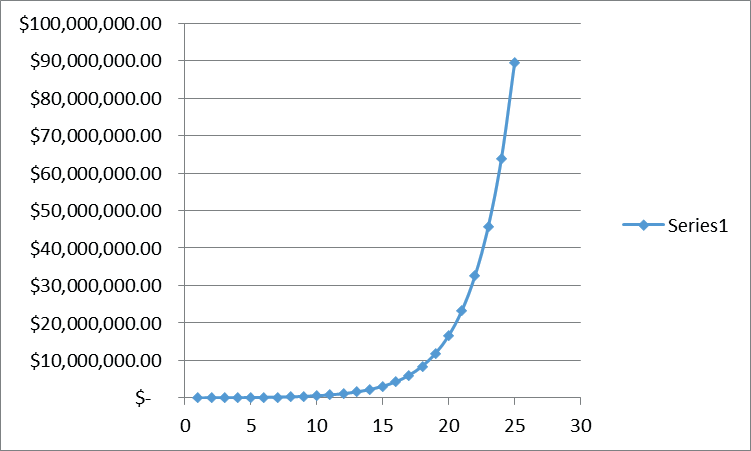 La función que define el modelo es la siguiente:Yi=A*Bxi E En la cual:Yi = Variable dependiente, iésima observaciónA, B: = Parámetros de la ecuación, que generalmente son desconocidos E: = Error asociado al modeloXi : = Valor de la iésima observación de la variable independienteEste modelo matemático ha sido la mejor alternativa que se ha encontrado para la estructuración realización de la “Tabla de Valores Progresivos” en virtud que logra un coeficiente de determinación suficientemente apropiado y determinístico (96% en su cálculoAño XIX No. 39     29 de Noviembre de 2019general), además de que el comportamiento de los valores progresivos de la tabla evidentemente tiende a un comportamiento exponencial con tendencia uniforme.La última columna de la tabla se refiere al factor que se aplica al excedente del valor catastral de cada predio sobre el límite inferior que muestra la tabla. Este factor debe de tener la discrecionalidad de que al ser aplicado al excedente máximo de un rango no supere en cifra al pago del siguiente rango mínimo del siguiente valor, de tal manera que la fórmula para encontrar estos factores es la siguiente:Xi = (CP i+1 - CPi) / (LSi – LIi)Donde:Xi = Factor aplicable sobre el excedente del valor catastral de cada predio al límite inferior. CP i+1 = Cuota en pesos en el intervalo i más unoCPi = Cuota en pesos en el intervalo i LSi = Límite superior en el intervalo i LIi = Límite inferior en el intervalo iQue sobre el impuesto predial se aplicaron las fórmulas antes expuestas, llegándose a la conclusión de que era necesaria la actualización de la tabla, toda vez que los valores que se aplicaron en las fórmulas dentro de los 25 rangos de valor, es suficiente para emitir la tabla bajo los criterios, rangos, cuotas y tarifas determinadas.Con esta fórmula se garantiza que no habrá ningún traslape en la aplicación de los excedentes del valor catastral sobre los limites inferiores de todos los niveles de la tabla.Que el Impuesto sobre Traslado de Dominio, es el tributo que grava la adquisición de inmuebles que consistan en el suelo o en el suelo y las construcciones adheridas a él, ubicados en el territorio del Municipio de Corregidora, Querétaro, así como los derechos relacionados con los mismos; en donde los sujetos obligados o contribuyentes son los adquirientes de los bienes inmuebles, que pueden ser un terreno, vivienda, oficina, edificio, local comercial, etc.Con la finalidad de describir las características del traslado de dominio y su administración en el Municipio de Corregidora, Querétaro y principalmente estructurar e implementar una “Tabla de Valores Progresivos” que de equidad al traslado de dominio; es que la misma se calculó con fundamentos matemáticos, estadísticos y financieros, y para el ejercicio 2020 y en virtud de los resultados, se contempla la necesidad de verificar dicha tabla de acuerdo a los valores catastrales actualizados para este periodo futuro, por lo anterior, es por ello que dicho estudio se agrega en anexo al presente cuerpo legal.ANÁLISIS MATEMÁTICO DE LA INTEGRACIÓN DE LAS TARIFAS PROGRESIVAS SERIE GEOMÉTRICA CON TENDENCIAEste modelo ha sido la mejor alternativa que se ha encontrado para la realización de la “Tabla de Valores Progresivos” en virtud que logra un coeficiente de determinación suficientemente apropiado y determinístico (96% en su cálculo general), además que el comportamiento de los valores progresivos de la tabla evidentemente tiende a un comportamiento geométrico con tendencia uniforme.La forma más simple de tratar de comprender la tendencia es a través del siguiente diagrama de dispersión o nube de puntos, tal como la siguiente:La función que define el modelo es la siguiente:Yi=A*Bxi E En la cual:Yi = Variable dependiente, iésima observaciónA, B: = Parámetros de la ecuación, que generalmente son desconocidos E: = Error asociado al modeloXi : = Valor de la iésima observación de la variable independienteCon el censo que sobre el Traslado de Dominio se obtuvo en el año 2019 se aplicaron las fórmulas antes expuestas, llegándose a la conclusión de que era necesaria la actualización de la tabla, toda vez que los valores que se aplicaron en las fórmulas dentro de los 8 rangos de valor, es suficiente para emitir la tabla bajo los criterios, rangos, cuotas y tarifas determinadas.Verificando que con dicha fórmula se garantiza que no habrá ningún traslape en la aplicación de los excedentes del valor catastral sobre los limites inferiores de todos los niveles de la tabla.Que se excluye el cobro del Impuesto para Educación y Obras Públicas Municipales, contenido dentro de los numerales 90 a 93 de la Ley de Hacienda de los Municipios del Estado de Querétaro, sobre contribuciones causadas durante los ejercicios fiscales a partir de 2014, en virtud de que dicho tributo resulta contrario a la Constitución Política de los Estados Unidos Mexicanos al establecer como base gravable el pago realizado por los conceptos de impuestos y derechos, imponiendo así una carga tributaria que se determina sobre el cumplimiento de una obligación fiscal extinta, es decir, el pago de otro tributo.Que es facultad de los Municipios el cobro del Derecho de Alumbrado Público, conforme a lo que establece el artículo 115, fracción IV de la Constitución Política de los Estados Unidos Mexicanos, y en la presente Ley se contempla el cobro por las cantidades referidas a los destinatarios de este servicio, y que se ha determinado matemáticamente mediante fórmulas estadísticas y financieras probadas que garantizan eficientemente el prorrateo estratificado entre los diferentes sectores de la población, personas físicas y morales, con base en el beneficio directo e indirecto que se haga del alumbrado público municipal, guardando en todo momento los principios constitucionales y garantías individuales de proporcionalidad, equidad y reserva de ley al igual que todo tipo de contribuciones.Que las Aportaciones y Participaciones Estatales y Federales para los Municipios, se determinarán considerando los montos establecidos en el Decreto del Presupuesto de Egresos del Estado de Querétaro para el Ejercicio Fiscal 2020, así como en la Ley que fija lasbases, montos y plazos conforme a los cuales se distribuirán las participaciones federales correspondientes a los Municipios del Estado de Querétaro, para el Ejercicio Fiscal 2020 y que con base a los Criterios Generales de Política Económica de la Federación se prevén a la baja para los Municipios.Que el presente, es un instrumento jurídico que refleja los recursos a obtener por el Municipio, sirviendo de base en la formulación de su Presupuesto de Egresos y como ordenamiento jurídico de observación básica y primordial que permite fiscalizar las cuentas públicas; es decir, conocer la debida aplicación de recursos, lo que constituye una garantía al gobernado en la recaudación y el ejercicio del gasto público, buscando en todo momento el equilibrio presupuestal sostenido.Que en virtud de los criterios generales que rigen la Contabilidad Gubernamental y la emisión de información financiera de los entes públicos relacionados en la Ley de Disciplina Financiera de las Entidades Federativas y los Municipios, la Ley General de Contabilidad Gubernamental y las normas emitidas por el Consejo Nacional de Armonización Contable, cuya observancia es obligatoria, entre otras entidades, para los gobiernos municipales, respecto de la disposición que regula, así como a las disposiciones vigentes del Código Urbano del Estado de Querétaro, se tomaron en cuenta para el modo de agrupación o la denominación de alguno de los rubros de ingresos que se consideró podrían fortalecer algunas de las disposiciones implementadas en las leyes en cuestión, lo cual facilita la relación entre los conceptos de recaudación y la contabilización de los mismos.Que el espíritu de dichas normas, es mantener la información contable en estricta congruencia con la información presupuestaria, control de inventarios, integración de la información financiera, sistematización que permitan la obtención de información clara, concisa, oportuna y veraz y registros contables en cuentas específicas del activo; en ese contexto, dada la relevancia de esta norma general, no podía dejar de tomarse en cuenta en las leyes de ingresos de los municipios.Que el Municipio es el nivel de gobierno más cercano a la población y, en consecuencia, al que más se le demanda la oportuna prestación de servicios públicos indispensables, por lo que resulta necesario fortalecer su Hacienda Pública Municipal a través de una política fiscal tendiente permanentemente a depurar, actuar y ampliar la base de contribuyentes, así como administrar sus recursos con base a los principios de legalidad, honestidad, eficacia, eficiencia, economía, racionalidad, austeridad, transparencia, control y rendición de cuentas.Que tomando en consideración el principio de anualidad que prevalece en las leyes fiscales taxativas, la presente propuesta de iniciativa conlleva una visión en la Ley de Ingresos del Municipio de Corregidora, Querétaro, para el ejercicio fiscal 2020, y que considera los principios de legalidad, equidad y proporcionalidad en la aplicación de las cargas tributarias y sus respectivas tasas, cuotas y/o tarifas, que la legislatura local determinará en el presente ejercicio fiscal en favor de la Hacienda Pública Municipal, sin perder de vista el sentido de sensibilidad social, el cual permitirá que el Municipio cuente en el próximo año, con recursos necesarios para hacer frente al gasto público.Que en términos de la fracción IV del artículo 29 y 53 ter y quinquies de la Ley para el Manejo de los Recursos Públicos del Estado de Querétaro, se estima que los ingresos por financiamiento propio del Municipio de Corregidora, Querétaro, de acuerdo a la proyección para el cierre del ejercicio fiscal 2019, a un monto de $230,566,214.00 (Doscientos treinta millones quinientos sesenta y seis mil doscientos catorce pesos 00/100 M.N.), diferenciando lo correspondiente de transferencias federales, estatales, así como las disponibilidades comprometidos, devengados o vinculados a compromisos formales de pago y de libre disposición; de igual manera se contempla un monto estimado de disponibilidades para el inicio del ejercicio fiscal 2020, los cuales serán distribuidos y ejercidos acorde a su naturaleza y en términos de la legislación aplicable.Se estima como monto de los ingresos que recibirá el Municipio de Corregidora en el ejercicio fiscal 2020 por la cantidad de $1,407,522,487.00 (un mil cuatrocientos siete millones quinientos veintidós mil ochocientos pesos 00/100 M.N.), lo que representa un incremento real, respecto de los ingresos recaudados en el ejercicio fiscal anterior del 4% de ingresos propios adicionales, y un incremento del 16% sobre los ingresos programados en el ejercicio 2019.LEY DE INGRESOS DEL MUNICIPIO DE CORREGIDORA, QRO., PARA EL EJERCICIO FISCAL 2020Artículo 1. En el Ejercicio Fiscal comprendido entre el 1º de enero y el 31 de diciembre del 2020, los ingresos del Municipio de Corregidora, Querétaro, estarán integrados conforme lo que establecen los artículos 14 y 16 de la Ley de Hacienda de los Municipios del Estado de Querétaro, mismos que se señalan en el artículo 2 de la presente Ley.Artículo 2. Los Ingresos para el Ejercicio Fiscal 2020, se conformarán de la siguiente manera:Artículo 3. Se percibirán ingresos por los siguientes Impuestos:Artículo 4. Se percibirán ingresos por las siguientes Contribuciones de Mejoras:Artículo 5. Se percibirán ingresos por los siguientes Derechos:Artículo 6. Se percibirán ingresos por los siguientes Productos:Artículo 7. Se percibirán ingresos por los siguientes Aprovechamientos:Artículo 8. Para el Ejercicio Fiscal de 2020, los organismos públicos descentralizados, las entidades y empresas del Municipio percibirán como ingresos propios las cantidades estimadas que a continuación se presentan:Artículo 9. De conformidad con las disposiciones contenidas en la Ley de Hacienda de los Municipios del Estado de Querétaro, y en la Ley de Coordinación Fiscal, se percibirán ingresos por las siguientes Participaciones, Aportaciones, Convenios, Incentivos Derivados de la Colaboración Fiscal y Fondos Distintos de Aportaciones:Artículo 10. Se percibirán ingresos por las Transferencias, Asignaciones, Subsidios y Subvenciones:Artículo 11. Se percibirán ingresos derivados de financiamiento, por los siguientes conceptos:Por ingresos derivados de financiamiento:En el Ejercicio Fiscal 2020, no se contempla la contratación de financiamiento, por lo que en términos del artículo 61, fracción, I, inciso b) de la Ley General de Contabilidad Gubernamental, se determina que el tope de financiamiento será cero.Por ingresos derivados de financiamiento propio:De conformidad a lo establecido en el artículo 53 Ter de la Ley para el Manejo de los Recursos Públicos del Estado de Querétaro, el Financiamiento Propio previsto al inicio del ejercicio fiscal 2020, se integra de la siguiente manera:De las Disponibilidades antes mencionadas se aprecia que $186,782,067.49 (Ciento ochenta y seis millones setecientos ochenta y dos mil sesenta y siete pesos 49/100 M.N.) corresponden a recursos comprometidos, devengados, o vinculados a compromisos formales de pago.Derivado de lo anterior y atendiendo a lo establecido en el artículo 53 Quinquies de la Ley para el Manejo de los Recursos Públicos del Estado de Querétaro, el total de los recursos estimados que pudieran considerarse para el Ejercicio Fiscal 2020 ascendería a la cantidad $1,818,088,701.00 (Un mil ochocientos dieciocho millones ochenta y ocho mil setecientos un pesos 00/100 M.N.)De conformidad a lo establecido en el artículo 53 Quater de la Ley para el Manejo de los Recursos Públicos del Estado de Querétaro, el Financiamiento Propio que se ejercerá en el ejercicio fiscal 2020 asciende a la cantidad de $230,566,214.00 (Doscientos treinta millones quinientos sesenta y seis mil doscientos catorce pesos 00/100 M.N.).Las Disponibilidades que no se ejercieran en el ejercicio fiscal 2020, se distribuirán y ejercerán para el cumplimiento al Plan Municipal de Desarrollo 2018-2021, así como para lo establecido en la Ley de Disciplina Financiera de las Entidades Federativas y los Municipios.Sección Primera ImpuestosArtículo 12. El Impuesto de Entretenimientos Públicos Municipales, causará y pagará:Sobre el importe del uso o de boletaje vendido:Para desarrollar cualquier evento, todo el boletaje, incluyendo cortesías, deberá ser sellado por el área correspondiente del Municipio. Los eventos sin costo de acceso, sólo causará y pagará el derecho correspondiente por concepto de permiso.Ingreso anual estimado por esta fracción $1,487.00Por los entretenimientos públicos municipales permanentes, causará y pagará el impuesto por el periodo autorizado según se especifica a continuación:El cobro de este impuesto será de forma proporcional de acuerdo al mes en que se realice el trámite correspondiente ante la dependencia encargada de regular, vigilar y expedir las Licencias de Funcionamiento Municipal.En el supuesto de que no puedan instalarse los juegos mecánicos, por causa de fuerza mayor o caso fortuito, no se hará el cobro correspondiente al impuesto, siendo obligatorio para el interventor designado, levantar el acta circunstanciada pormenorizando los motivos que produjeron dicha situación.Los pagos contenidos en la presente fracción, se deberán generar de la siguiente manera:Para los pagos anuales, se deberán pagar al realizar la renovación o expedición de la Licencia Municipal de Funcionamiento.Para los pagos mensuales, se deberán pagar en los primeros 15 días del mes vencido.Para los pagos por evento y por día, serán cubiertos de manera previa a que se lleve a cabo el entretenimiento público.Ingreso anual estimado por esta fracción $2,411,846.00 Ingreso anual estimado por este artículo $2,413,333.00Artículo 13. El Impuesto Predial se determinará y causará de acuerdo a los elementos siguientes:Es objeto del impuesto predial, la propiedad, la copropiedad, la propiedad en condominio, la copropiedad en condominio, la posesión y la coposesión de todo predio ubicado dentro del territorio del Municipio de Corregidora, Querétaro.Son sujetos obligados de este impuesto los titulares del derecho de propiedad y de propiedad en condominio, los titulares del derecho de copropiedad y de copropiedad en condominio, quienes serán considerados como un solo sujeto, los poseedores y coposeedores, quienes serán considerados como un solo sujeto, el fideicomitente que conserve la posesión o el fiduciario, siempre que éste último no transmita la propiedad en ejecución del fideicomiso, los propietarios de las construcciones ubicadas en zonas urbanas ejidales, los propietarios de las construcciones ubicadas en fundos legales, el adquiriente, cuando no sea poseedor, en caso de compraventa con reserva de dominio, mientras ésta subsista; y el vendedor que no haya otorgado la posesión, en caso de compraventa celebrada bajo condición, mientras ésta no se realice.Se presume, para los efectos de este impuesto, salvo prueba en contrario, que el propietario del suelo, lo es también de las construcciones.Para el cálculo del impuesto predial, se considera como base, el valor catastral asignado al bien inmueble correspondiente, mismo que se compone de la suma del valor de terreno másAño XIX No. 39     29 de Noviembre de 2019el valor de las construcciones, el cual es determinado por la dependencia del Catastro correspondiente, conforme a la Ley de la materia.Dicho valor se toma en cuenta siempre que el contribuyente no opte por presentar ante la autoridad encargada de las finanzas públicas municipales, el valor comercial del inmueble mediante avalúo efectuado por Perito Valuador autorizado por la Ley o por la autoridad competente.De no presentar el contribuyente el valor comercial del inmueble dentro del primer bimestre del ejercicio fiscal que corresponda, se entenderá conforme con el valor catastral designado.Los Valores Unitarios de Suelo y Construcción para el ejercicio fiscal 2020, serán los propuestos por el Ayuntamiento del Municipio de Corregidora, Querétaro, aprobados por la Legislatura del Estado y publicados en el Periódico Oficial del Gobierno del Estado de Querétaro “La Sombra de Arteaga”.El impuesto predial se causa por bimestre; para los efectos de esta Ley, el año de calendario se divide en bimestres; debiendo realizar el pago por bimestres vencidos, a más tardar el día quince de los meses de marzo, mayo, julio, septiembre, noviembre y enero, salvo que durante dicho plazo se pretenda enajenar el predio o transmitir su posesión, caso en el cual se hará anticipadamente a más tardar en la fecha de enajenación o transmisión de la posesión.La forma para determinar el impuesto predial es aplicando a la base gravable del inmueble correspondiente, la tarifa progresiva que le encuadre a la tabla que se indica a continuación:Para el cálculo de este impuesto, se realizará el siguiente proceso:Base Catastral - Límite Inferior x Tarifa sobre el excedente del límite inferior + Cuota Fija Pesos Que se desglosa de la siguiente manera:Base Catastral - Límite Inferior = ExcedenteExcedente - Tarifa sobre el excedente del límite inferior = Importe Excedente Importe Excedente + Cuota Fija Pesos = Impuesto AnualImpuesto Anual ÷ Seis = Importe BimestralLas autoridades municipales tienen las siguientes facultades:Solicitar de los sujetos del impuesto, responsables solidarios y terceros, los datos, informes o documentos para verificar el cumplimiento dado a las disposiciones de esta ley;Solicitar a los Peritos Valuadores con registro en el Estado, la práctica de avalúos comerciales de predios, referidos al primero de enero de cada año o a la fecha en que sucedan los supuestos en los cuales modifiquen el valor catastral del inmueble, en los siguientes casos:Cuando el contribuyente lo solicite,Tratándose de bienes inmuebles no inscritos en el padrón catastral, cuando el contribuyente no haya declarado el valor comercial de su predio en los términos de la ley de la materia, debiendo solicitar la inscripción correspondiente en la Dirección de Catastro Estatal o en la Delegación de Catastro Municipal,Cuando el valor comercial declarado por el contribuyente sea menor, en más de un diez por ciento, del valor catastral; la autoridad encargada de las finanzas públicas en uso de su facultad de verificación, deberá fijar el valor comercial del predio mediante avalúo practicado por Perito Valuador con registro en el Estado.Fijar estimativamente el valor comercial del predio, a través del avalúo, en los casos que el propietario o poseedor impida el acceso del valuador al inmueble objeto de este Impuesto;Requerir el pago de cantidades omitidas por concepto de este impuesto; a través del procedimiento administrativo de ejecución en los términos de las leyes fiscales relativas;Designar a los Peritos Valuadores con registro en el Estado que deben practicar los avalúos de predios conforme al presente ordenamiento;Imponer las sanciones administrativas por infracciones a esta Ley;Formular, ante las autoridades competentes, las denuncias o querellas por la presunta comisión de delitos fiscales;Ejercer facultades de comprobación en términos de lo dispuesto en el Código Fiscal del Estado de Querétaro; yDeterminar diferencias por concepto de impuesto predial derivadas de omisiones imputables al contribuyente.Año XIX No. 39     29 de Noviembre de 2019El incumplimiento a lo dispuesto en el presente artículo será sancionado conforme a lo dispuesto por la legislación fiscal aplicable.Ingreso anual estimado por este artículo $243,210,871.00Artículo 14. El Impuesto sobre Traslado de Dominio de inmuebles, causará y pagará conforme a los elementos siguientes:Es objeto del Impuesto Sobre Traslado de Dominio, la adquisición de inmuebles que consistan en el suelo y las construcciones adheridas a él, ubicados en el territorio del Municipio de Corregidora, Querétaro, así como los derechos relacionados con los mismos.Son sujetos obligados del Impuesto Sobre Traslado de Dominio de bienes inmuebles, las personas físicas o morales que adquieran inmuebles que consistan en el suelo y las construcciones adheridas a él, ubicados en el territorio del Municipio de Corregidora, Querétaro, así como los derechos relacionados con los mismos.Tratándose de la adquisición de un terreno sin construcción y que al momento del pago del Impuesto Sobre el Traslado de Dominio, reportara construcción o mejora que no haya sido objeto de la transmisión, el adquirente deberá acreditar con la documentación oficial que las construcciones o mejoras fueron realizadas por él posteriormente a la adquisición, de lo contrario, éstas quedarán también gravadas por este impuesto en los términos de la presente Ley, ya que se considerará que no solamente se transmitió el terreno sin construir, sino también la construcción misma.Será base gravable de este impuesto, el valor que resulte mayor entre el valor de operación y el valor comercial del inmueble determinado por avalúo fiscal a la fecha de operación, éste último avalúo determinado, deberá ser practicado por perito valuador autorizado por el Poder Ejecutivo del Estado, el cual tendrá vigencia de un año a partir de su elaboración, o en tratándose de la primera enajenación de parcelas sobre las que se hubiere adoptado el dominio pleno, por el avalúo practicado en los términos de la Ley Agraria.Cuando no se pacte precio o monto de la operación, el impuesto se calculará tomando en cuenta el valor comercial determinado por un avalúo fiscal, conforme al párrafo anterior.En el supuesto de adquirir una fracción de la totalidad del inmueble, la base gravable será el valor total del inmueble objeto de la operación traslativa, y una vez determinado el impuesto, se aplicará la proporción correspondiente a la fracción adquirida y el monto resultante, será el importe a pagar; para efectos de esta Ley, si existe usufructo y nuda propiedad, tendrán cada uno de ellos, el 50% del valor del inmueble.En la adquisición de bienes por remate, el avalúo fiscal deberá referirse a la fecha en que quede firme la aprobación del mismo.Para los efectos de este artículo, son supuestos legales de causación del impuesto, la realización de los siguientes actos traslativos de dominio de bienes inmuebles:Todo acto por el que se transmita la propiedad, incluyendo la donación, la que ocurra por causa de muerte y la aportación a toda clase de asociaciones y sociedades;La compraventa en la que el vendedor se reserve la propiedad, aun cuando la transferencia de ésta opere con posterioridad;El contrato en el que se pacte que el futuro comprador entra en posesión de los bienes o que el futuro vendedor reciba el precio de la venta o parte de él, antes de que se formalice el contrato prometido;La cesión de derechos al comprador o al futuro comprador en los casos de los dos supuestos que anteceden, respectivamente;La fusión y escisión de sociedades;El pago en especie, independientemente del acto jurídico que lo origine;La constitución de usufructo, transmisión de éste entre vivos o de la nuda propiedad, así como la extinción de usufructo temporal;La adquisición de inmuebles por prescripción;La cesión de derechos del heredero, legatario o copropietario en la parte relativa y en proporción a los inmuebles.Se considerará cesión de derechos hereditarios, cuando se configuren los siguientes supuestos:La renuncia o repudiación de la herencia o legado efectuada después de la declaratoria de herederos o legatarios,Cuando se incrementen las porciones de los coherederos o legatarios,Así como el repudio o cesión de derechos hereditarios hecha en favor de persona determinada cuando se realice antes de la declaratoria de herederos o legatarios, sin que sea óbice para lo anterior, la aplicación material de los inmuebles objeto de la sucesión;La adquisición por medio de fideicomiso, en los siguientes casos:En el acto en el que el fideicomitente designa o se obliga a designar fideicomisario diverso de él, siempre que no tenga derecho a readquirir del fiduciario los bienes;El acto en el que el fideicomitente pierda el derecho a readquirir los bienes del fiduciario, si se hubiera reservado tal derecho;En la cesión de los derechos que se tengan sobre los bienes afectos al fideicomiso, en cualquiera de los siguientes momentos:El acto en el que el fideicomisario designado ceda sus derechos o dé instrucciones al fiduciario para que transmita la propiedad de los bienes a un tercero.En estos casos, se considerará que el fideicomisario adquiere los bienes en el acto de su designación y que los enajena en el momento de ceder sus derechos o de dar dichas instrucciones; yEl acto en el que el fideicomitente ceda sus derechos, si entre éstos se incluye el de que los bienes se transmitan a su favor.Por la división de la copropiedad y la constitución o disolución de la sociedad conyugal, así como la modificación de las capitulaciones matrimoniales, por la parte que se adquiera en demasía del porcentaje que le corresponda al copropietario o cónyuge;La adquisición, a través de permuta, caso en el que se considerará que se efectúan dos adquisiciones.La adquisición de la propiedad de bienes inmuebles, en virtud de remate judicial o administrativo; yAño XIX No. 39     29 de Noviembre de 2019La devolución de la propiedad de bienes a consecuencia de la rescisión o terminación del contrato por mutuo acuerdo o la reversión en caso de expropiaciones, así como por procedimientos judiciales o administrativos.El pago del Impuesto deberá hacerse dentro de los quince días hábiles siguientes a aquel en que se realice cualquiera de los supuestos que a continuación se señalan:Cuando el acto se eleve a escritura pública, el plazo comenzará a contarse a partir de que el acto quede perfeccionado con la firma de los otorgantes, razón por la cual los Notarios, están obligados a dejar constancia del día y hora en que se realice la firma;A los tres años de la muerte del autor de la sucesión, si transcurrido dicho plazo no se hubiera llevado a cabo la adjudicación, así como al cederse los derechos hereditarios o al enajenarse bienes por la sucesión; en estos últimos casos, sin que sea necesario que transcurra el plazo antes citado, el Impuesto correspondiente a la adquisición por causas de muerte, se causará en el momento en que se realice la cesión o la enajenación independientemente del que se cause por el cesionario o por el adquirente;Tratándose de adquisiciones efectuadas a través de fideicomiso, cuando; en el acto en el que el fideicomitente designa o se obliga a designar fideicomisario diverso de él, siempre que no tenga derecho a readquirir del fiduciario los bienes. El acto en el que el fideicomitente pierda el derecho a readquirir los bienes del fiduciario, si se hubiere reservado tal derecho.A los tres meses de que haya quedado firme la resolución judicial de prescripción positiva o información de dominio.Cuando se constituya o adquiera el usufructo o la nuda propiedad.Tratándose de adjudicaciones por remate, a los seis meses posteriores a la fecha en que haya quedado firme la resolución que apruebe el remate en cuestión.A la fecha del contrato por el que se realice la transmisión de propiedad o derechos sobre la misma, por cualquier documento de carácter privado.En los contratos en los que la condición suspensiva consista en el otorgamiento de un crédito para adquisición, que celebre con instituciones bancarias o financieras, organismos públicos o similares, en el momento en que se firme la escritura pública de adquisición.El Impuesto Sobre Traslado de Dominio a cargo de los contribuyentes, se determinará, causará y pagará aplicando la siguiente tarifa progresiva:Para el cálculo de este impuesto se realizará el siguiente proceso:Base Gravable- Límite Inferior x Tarifa sobre el excedente del límite inferior + Cuota Fija PesosQue se desglosa de la siguiente manera:Base Gravable - Límite Inferior = ExcedenteExcedente - Tarifa sobre el excedente del límite inferior = Importe Excedente Importe Excedente + Cuota Fija Pesos = Impuesto Sobre Traslado de DominioLas deducciones contempladas para las viviendas de interés social y popular contempladas en la Ley de Hacienda de los Municipios del Estado de Querétaro, se aplicarán de acuerdo lo previsto en el artículo 48, fracción II, numeral 14 de esta Ley, para aquellas operaciones traslativas correspondientes al presente ejercicio fiscal.Los causantes de este Impuesto, deberán presentar a través de medios electrónicos en el portal de servicios en línea del Municipio de Corregidora, Querétaro, una declaración o aviso que contendrá: los nombres, domicilios y Registro Federal de Contribuyentes de las partes; fecha en que se extendió la escritura pública y su número, fecha de la celebración del contrato privado o fecha de la resolución administrativa, judicial o de cualquiera otra autoridad competente y fecha en que fue declarada firme en su caso; número de Notaría y nombre del Notario ante quien se haya extendido la escritura, mención de que se trata de contrato privado o indicación de qué autoridad dictó la resolución; la naturaleza o concepto del acto jurídico que se trate; identificación del inmueble, señalando su ubicación, nomenclatura si la tiene, superficie, linderos y nombre de los colindantes; antecedentes de propiedad o de posesión del inmueble en el Registro Público de la Propiedad y del Comercio del Estado de Querétaro; valor gravable conforme a las disposiciones contenidas en este numeral; clave catastral con la que se identifica el inmueble o inmuebles objeto de la traslación de dominio; fecha de la retención realizada por el Notario Público; monto del impuesto, su actualización y recargos, si fuere el caso, así como el cálculo desglosado de los mismos; copia certificada de la escritura pública, en su caso; comprobante de retención del Impuesto Sobre Traslado de Dominio.Los causantes de este impuesto que celebren adquisiciones de bienes inmuebles derivados de resolución administrativa, judicial o de cualquiera otra autoridad competente, deberán presentar por escrito una declaración o aviso que contendrá: los nombres y domicilios de las partes; fecha de la celebración del contrato privado o fecha de la resolución de que se trate y fecha en que fue declarada firme en su caso o indicación de qué autoridad dictó la resolución; la naturaleza o concepto del acto jurídico que se trate; identificación del inmueble, señalando su ubicación, nomenclatura si la tiene, superficie, linderos y nombre de los colindantes; antecedentes de propiedad o de posesión del inmueble en el Registro Público de la Propiedad y del Comercio; valor gravable conforme a las disposiciones contenidas en este numeral; clave catastral con la que se identifica el inmueble o inmuebles objeto de la traslación de dominio; monto del Impuesto, su actualización y recargos, si fuere el caso, así como el cálculo desglosado de los mismos.Las declaraciones presentadas electrónicamente o por escrito, se harán conforme a las siguientes reglas: si el acto o contrato traslativo de dominio se hace constar en escritura pública, la declaración será firmada por el Notario que la hubiera autorizado, cuya presentación podrá realizarla un tercero, mismo que previamente el Notario, autorizará a través de los medios electrónicos que señale la Autoridad Fiscal Municipal; cuando se trate de resolución administrativa, judicial o de cualquiera otra autoridad competente, respecto a la adquisición de la propiedad, la declaración será firmada indistintamente por el enajenante, la autoridad jurisdiccional o el Notario, debiéndose acompañar copia certificada de la resolución respectiva así como el documento cuando cause ejecutoria.Las declaraciones deberán acompañarse del avalúo fiscal con firma autógrafa y sello original, o en su defecto, copia certificada del mismo.En aquellos casos en los que la declaración del impuesto sea realizada por Fedatario Público cuya demarcación sea diversa a esta Demarcación territorial, deberá presentar mediante Fedatario local las gestiones referentes al acto traslativo de que se trate.Año XIX No. 39     29 de Noviembre de 2019Asimismo, se les agregará el recibo de pago de Impuesto Predial cubierto a la fecha del bimestre en que se celebre la operación y cualquier otro gravamen fiscal derivado de los bienes inmuebles, expedido dentro de los seis meses anteriores a la fecha de presentación del aviso de traslado de dominio en las oficinas catastrales correspondientes; o bien, se podrá exhibir constancia de no adeudo de Impuesto Predial, siempre y cuando el inmueble se encuentre al corriente dentro del plazo señalado.El personal de la dependencia encargada de las finanzas públicas no recibirá las declaraciones y demás documentos cuando no cumplan los requisitos señalados en el presente artículo y en el artículo 13 de este ordenamiento.El Notario que retenga el Impuesto Sobre Traslado de Dominio en su carácter de Auxiliar del Fisco Municipal, deberá proporcionar al contribuyente que efectúe la operación correspondiente, la información relativa a la determinación de dicho cálculo, y deberá expedir comprobante fiscal de retención en el que conste la operación, el cálculo del Impuesto y las disposiciones legales correspondientes, documento que podrá ser requerido por la Autoridad Fiscal Municipal competente, para asegurar el cabal cumplimiento de la retención de dicho tributo.Los Notarios Públicos estarán obligados, en su caso cuando así se le requiera por parte de la Autoridad Fiscal Municipal competente a presentar la liquidación y el comprobante de cobro relativo a la retención del Impuesto Sobre Traslado de Dominio de la operación que haya pasado ante su fe, cuando presenten la declaración o aviso del entero de dicho impuesto, ante la dependencia encargada de las Finanzas Públicas Municipales.Para la liquidación y cobro de los impuestos y derechos que se generen con motivo de actos traslativos que ante la fe de los Notarios Públicos se lleven a cabo, éstos están obligados a plasmar en la protocolización de los actos jurídicos, los valores, alcances y consecuencias legales del contenido, asimismo, dentro del instrumento jurídico correspondiente, el cual deberá ser firmado por todos y cada uno de los declarantes.La Autoridad Fiscal Municipal competente, podrá verificar la determinación y pago del Impuesto Sobre Traslado de Dominio realizado por el sujeto de este impuesto, con el fin de comprobar el completo y efectivo cumplimiento de las obligaciones fiscales a su cargo, lo anterior hasta por el tiempo de un año después de que se haya llevado a cabo el pago del Impuesto sobre Traslado de Dominio.Cuando derivado de la revisión llevada a cabo por parte de la dependencia encargada de las finanzas respecto a los trámites presentados a través de medios electrónicos, resulte la falta de cualquier documento o instrumento, o diferencia en pago que sea indispensable para su empadronamiento, éstos se deberán de subsanar en un plazo de diez días hábiles contados a partir de la fecha de notificación por vía electrónica, con el fin de integrar debidamente el expediente fiscal del trámite de que se trate.El incumplimiento a lo dispuesto en el presente artículo será sancionado conforme a lo dispuesto por la legislación fiscal aplicable.Ingreso anual estimado por este artículo $355,725,055.00Artículo 15. El Impuesto sobre Fraccionamientos, Condominios, Fusión, Subdivisión y Relotificación de Predios, causará y pagará:El impuesto sobre Fraccionamientos y Condominios, por superficie vendible, en cualquier modalidad, se sujetará a las bases y procedimientos señalados en la Ley de Hacienda de los Municipios del Estado de Querétaro, debiendo pagarse dentro de los diez días hábiles siguientes a su autorización, de acuerdo a la siguiente tabla:Para la modalidad de Fraccionamientos, dicho impuesto se causará y pagará por metro cuadrado de la superficie vendible objeto de la autorización de Venta de Lotes.Para el caso de desarrollos inmobiliarios en modalidad de Condominio, se causará y pagará por metro cuadrado, de la superficie resultante de la sumatoria de las unidades privativas y las áreas y bienes de uso común totales del condominio.Ingreso anual estimado por esta fracción $9,549,056.00El Impuesto por Subdivisión, causará y pagará de acuerdo a lo siguiente:Es objeto de este impuesto, la realización de la subdivisión de terrenos, en los términos del Código Urbano del Estado de Querétaro y demás disposiciones legales aplicables.Son sujetos de este impuesto las personas que efectúen subdivisiones de terrenos urbanos, conforme las disposiciones establecidas en el Código Urbano del Estado de Querétaro.El adquirente de un terreno urbano resultante de una subdivisión será responsable solidario del pago de dicho Impuesto.En la subdivisión, el Impuesto se calculará sobre el valor de la fracción objeto de la subdivisión, determinado por avalúo fiscal practicado por Perito Valuador autorizado por el Poder Ejecutivo del Estado de Querétaro, mismo que será presentado por el particular.En los actos traslativos sobre parcelas en las que se hubiere adoptado el dominio público, podrá presentarse avalúo en los términos de la Ley Agraria, siempre y cuando, el predio continúe bajo la clasificación de rústico.Para el caso de las subdivisiones, se entiende que se está obligado al pago de este impuesto, una vez obtenida la autorización correspondiente por parte de la autoridad municipal competente, debiéndose efectuar el pago por el presente concepto dentro de los quince días hábiles posteriores a dicha autorización. La detección de la omisión en el pago del impuesto una vez concluido el término señalado para ello, dará lugar a la cancelación del oficio de autorización, obligando al interesado a dar nuevo trámite a la misma.En la subdivisión, el Impuesto se calculará aplicando al valor de la fracción subdividida resultante, el equivalente al 50% de la suma de la cuota fija y del resultado de la aplicación de la tarifa sobre el excedente del límite inferior que se fije al rango correspondiente para calcular el pago del Impuesto sobre Traslado de Dominio.No podrá surtir sus efectos jurídicos y materiales, el hecho generador de este Impuesto sobre el bien inmueble correspondiente, hasta en tanto no se realice o se acredite haber realizado el pago por el concepto causado.Los causantes de este Impuesto, presentarán en la dependencia encargada de las Finanzas Públicas Municipales: oficio de autorización y plano por parte de la Dirección de Desarrollo Urbano; avalúo fiscal con firma autógrafa y sello original del Perito, o bien, copia certificada del mismo, practicado por Perito Valuador autorizado por el Poder Ejecutivo del Estado, el cual tendrá vigencia de un año a partir de su elaboración; copia del pago de los derechos y autorizaciones por concepto de dictamenAño XIX No. 39     29 de Noviembre de 2019sobre la subdivisión; recibo de pago de Impuesto Predial cubierto a la fecha del bimestre de su autorización, de presentar una autorización extemporánea, el recibo de pago deberá ser expedido dentro de los seis meses anteriores a la presentación; identificación oficial del propietario.Es facultad de la Autoridad Municipal solicitar de los sujetos del Impuesto, responsables solidarios y terceros, informes o documentos para verificar el cumplimiento dado a las disposiciones de esta ley así como, solicitar a los Peritos Valuadores con registro en el Estado, la práctica de avalúos comerciales de predios referidos a la fecha en que sucedan los supuestos en los cuales se modifique el valor catastral del inmueble cuando el valor comercial declarado por el contribuyente sea menor, en más de un diez por ciento, del valor catastral.La Autoridad Fiscal Municipal competente, podrá verificar la determinación y pago del Impuesto por Subdivisión realizado por el sujeto obligado de este Impuesto, con el fin de comprobar el completo y efectivo cumplimiento de las obligaciones fiscales a su cargo; pudiendo, si fuera el caso, determinar diferencias por concepto de Impuesto por Subdivisión, para lo anterior, deberán observarse los lineamientos que la Autoridad Municipal emita para ello.El incumplimiento a lo dispuesto en el presente artículo, podrá sancionarse en los términos dispuestos por la legislación fiscal aplicable.A falta de cualquier requisito de los establecidos en el presente ordenamiento, la dependencia encargada de las Finanzas Públicas Municipales se abstendrá de recibir la solicitud para realizar el entero del impuesto de mérito.Ingreso anual estimado por esta fracción $1,128,165.00El Impuesto por Fusión causará y pagará de acuerdo a lo siguiente:Es objeto de este Impuesto la realización de fusiones, en los términos del Código Urbano del Estado de Querétaro y demás disposiciones legales aplicables.Son sujetos de este Impuesto las personas que efectúen fusiones de predios, conforme las disposiciones establecidas en el Código Urbano del Estado de Querétaro.En la fusión de predios, el Impuesto se calculará sobre el valor de la fracción o predio fusionado, objeto de la modificación del inmueble, determinado por avalúo fiscal practicado por Perito Valuador autorizado por el Poder Ejecutivo del Estado de Querétaro, mismo que será presentado por el particular.Para el caso de las fusiones, se entiende que se está obligado al pago de este Impuesto, una vez obtenida la autorización correspondiente.El pago por el presente concepto, se realizará dentro de los quince días hábiles posteriores a la autorización emitida por la autoridad municipal competente, la cual tendrá vigencia de un año, contado a partir de su emisión, obligando al interesado a dar nuevo trámite a la misma.En la fusión, el impuesto se calculará aplicando al valor determinado por el avalúo fiscal, el equivalente al 50% de la suma de la cuota fija y del resultado de la aplicación de la tarifa sobre el excedente del límite inferior que se fije al rango correspondiente para calcular el pago del Impuesto sobre Traslado de Dominio.No podrá surtir sus efectos jurídicos y materiales, el hecho generador de este impuesto sobre el bien inmueble correspondiente, hasta en tanto no se realice o se acredite haber realizado el pago por el concepto causado.Los causantes de este Impuesto, presentarán en la dependencia encargada de las Finanzas Públicas Municipales: oficio de autorización y plano por parte de la Dirección de Desarrollo Urbano; avalúo fiscal con firma autógrafa y sello original del perito, o bien, copia certificada del mismo, practicado por perito valuador autorizado por el Poder Ejecutivo del Estado, el cual tendrá vigencia de un año apartir de su elaboración; copia del pago de los derechos y autorizaciones por concepto de dictamen sobre la fusión; recibo de pago de Impuesto Predial cubierto a la fecha del bimestre de su autorización, de presentar una autorización extemporánea, el recibo de pago deberá ser expedido dentro de los seis meses anteriores a la presentación; identificación oficial del propietario.Es facultad de la Autoridad Municipal solicitar de los sujetos del Impuesto, responsables solidarios y terceros, informes o documentos para verificar el cumplimiento dado a las disposiciones de esta ley así como, solicitar a los Peritos Valuadores con registro en el Estado, la práctica de avalúos comerciales de predios referidos a la fecha en que sucedan los supuestos en los cuales se modifique el valor catastral del inmueble cuando el valor comercial declarado por el contribuyente sea menor, en más de un diez por ciento, del valor catastral.La Autoridad Fiscal Municipal competente, podrá verificar la determinación y pago del Impuesto por Subdivisión realizado por el sujeto obligado de este Impuesto, con el fin de comprobar el completo y efectivo cumplimiento de las obligaciones fiscales a su cargo; pudiendo, si fuera el caso, determinar diferencias por concepto de Impuesto por Subdivisión, para lo anterior, deberán observarse los lineamientos que la Autoridad Municipal emita para ello.El incumplimiento a lo dispuesto en el presente artículo, podrá sancionarse en los términos dispuestos por la legislación fiscal aplicable.A falta de cualquier requisito de los establecidos en el presente ordenamiento, la dependencia encargada de las Finanzas Públicas, se abstendrá de recibir la solicitud para realizar el entero del impuesto de mérito.Ingreso anual estimado por esta fracción $21,112.00El Impuesto por Relotificación de Predios de acuerdo a lo siguiente, causará y pagará:Es objeto de este impuesto la realización de relotificaciones, cuando de éstas surjan diversas fracciones de las que en un inicio se autorizaron, en los términos del Código Urbano del Estado de Querétaro y demás disposiciones legales aplicables.Son sujetos de este impuesto las personas que efectúen relotificaciones realizadas en fraccionamientos, predios urbanos y que de ellos originen diversas fracciones a las autorizadas, conforme las disposiciones establecidas en el Código Urbano del Estado de Querétaro.Se entiende que se está obligado al pago de dicha contribución, una vez obtenida la autorización para la relotificación del predio correspondiente, tendiente a la reordenación de las superficies y colindancias pretendidas, debiendo efectuar el pago, dentro de los quince días hábiles siguientes a dicha autorizaciónEl Impuesto por Relotificación, causará y pagará $20.00 por metro cuadrado de cada lote que a través de la autorización de Relotificación haya modificado su superficie, uso, destino, altura, número de viviendas, número de unidades privativas, restricciones, medidas, colindancias, y cualquier otra especificación que en la autorización previa de lotificación no haya sido contemplada y autorizada.Ingreso anual estimado por esta fracción $0.00 Ingreso anual estimado por este artículo $10,698,333.00Artículo 15 Bis. Sobre el uso de Inmuebles destinados a la Prestación de Servicios de Hospedaje, causará y pagará conforme a lo siguiente:Es objeto de este Impuesto, el uso de la propiedad inmobiliaria destinada para la prestación de servicios de hospedaje, de forma enunciativa y no limitativa, los prestados por: hoteles, hostales, moteles, campamentos, paraderos de casas rodantes, tiempo compartido.Año XIX No. 39     29 de Noviembre de 2019El sujeto de este impuesto, será el prestador y/o administrador y/o propietario de los servicios de hospedaje que se preste dentro de la circunscripción territorial del Municipio de Corregidora, Querétaro.La base gravable de este impuesto será:Aquellos predios que se coloquen dentro de la categoría de motel, causará y pagará de forma mensual, por habitación y/o espacios destinados a la prestación de los servicios de hospedaje.El sujeto de este impuesto, para la categoría de hotel, deberá enterar el impuesto causado, mediante declaración, dentro de los primeros cinco días hábiles del mes inmediato siguiente.Aquellos predios que se coloquen dentro de la categoría de hotel, su base gravable serán los ingresos totales por la prestación de servicios de hospedaje por habitación y/o espacio ocupado; aún y cuando éstos se hayan recibido en la modalidad de pago diferido.Causarán y pagarán, de acuerdo a la siguiente tabla:El sujeto de este impuesto, para la categoría de hotel, deberá enterar el impuesto causado, mediante declaración, dentro de los primeros cinco días hábiles del mes inmediato siguiente.Las declaraciones se presentarán en los medios electrónicos y/o en las formas aprobadas por la dependencia facultada para tales efectos.Cuando no se pague el impuesto en la fecha establecida, el monto de la misma se actualizará desde el mes en que debió hacerse el pago y hasta que el mismo se efectúe, de conformidad con la normatividad aplicable.En caso de incumplimiento de pago, dará lugar a la suspensión o a la revocación según corresponda; de la Placa de Empadronamiento Municipal de Funcionamiento de dicho establecimiento, por parte de la dependencia municipal competente en el ámbito de sus atribuciones, facultades y procedimientos establecidos.Ingreso anual estimado por este artículo $0.00Artículo 16. Cuando no se cubran en tiempo y forma las contribuciones a cargo del Fisco Municipal y no se paguen en la fecha establecida en las disposiciones fiscales, el importe de las mismas se actualizará desde el mes en que se debió realizar el pago y hasta que el mismo se efectúe, determinándose su cálculo conforme a lo dispuesto en el Código Fiscal del Estado de Querétaro y la Ley de Hacienda de los Municipios del Estado de Querétaro.Las cantidades determinadas conservan la naturaleza jurídica que tenían antes de la actualización.La falta de pago de un crédito fiscal en la fecha o plazo fijado, determinará que el crédito sea exigible, quedando la autoridad exactora municipal en aptitud de iniciar el Procedimiento Administrativo de Ejecución para su recuperación, junto con sus accesorios legales, actualizaciones, indemnización, recargos, multas, gastos de ejecución y de embargo, generados con motivo de la falta del pago de la contribución, de conformidad con lo dispuesto en el Código Fiscal del Estado de Querétaro.Ingreso anual estimado por este artículo $18,994,719.00Año XIX No. 39     29 de Noviembre de 2019Artículo 17. Sobre los diferentes impuestos y derechos previstos en leyes de ingresos de ejercicios fiscales anteriores al 2014, causará y pagará el Impuesto para Educación y Obras Públicas Municipales, a razón de una cantidad equivalente al 25% sobre su base gravable, el entero de este impuesto se hará en el momento en que sean cubiertos dichos impuestos y derechos.Para los impuestos y derechos generados a partir del ejercicio fiscal 2014, no se causará el correspondiente Impuesto para Educación y Obras Públicas Municipales.Ingreso anual estimado por este artículo $394,070.00Artículo 18. Por los impuestos no comprendidos en la Ley de Ingresos vigente causados en ejercicios fiscales anteriores pendientes de liquidación o pago.Ingreso anual estimado por este artículo $73,303,378.00Sección Segunda Contribuciones de MejorasArtículo 19. Las Contribuciones de Mejoras, por obras públicas, causará y pagará:Conforme a lo establecido en los convenios celebrados por este Municipio.Ingreso anual estimado por esta fracción $0.00Por el Estudio y Dictamen de Factibilidad Vial para los Desarrollos Inmobiliarios, causará y pagará en los términos que para tales efectos señale la autoridad competente en la materia.Ingreso anual estimado por esta fracción $0.00Los propietarios o poseedores de los predios que resulten beneficiados con obras públicas, estarán obligados a cubrir el importe de tales obras en la siguiente forma:Su naturaleza es de carácter real sobre los predios que sean beneficiados por una obra pública, por estimarse que su desarrollo y conclusión acrecentará el valor de dichos predios, sin que esto se deba al esfuerzo económico de sus propietarios o poseedores.Son sujetos de esta contribución:Aquellos que tienen una responsabilidad directa: los propietarios de los predios y los poseedores de éstos, cuando no exista o no esté definido el propietario, así también con responsabilidad solidaria:Los promitentes compradores;Los adquirentes, en las operaciones con reserva de dominio;Las Instituciones Fiduciarias si el predio está afectado en fideicomiso. La institución fiduciaria causará y pagará esta contribución con cargo a quien quede como propietario del predio beneficiado, una vez ejecutado el fideicomiso.Cuando sean personas distintas el propietario de la tierra y el de las construcciones, esta contribución recaerá sobre el primero con responsabilidad directa y sobre el segundo con responsabilidad solidaria.La base gravable es el costo por derramar de una obra pública que podrá estar constituido por:El Importe del Anteproyecto y del Proyecto.El Importe de las indemnizaciones.El Importe de la obra.El Pago de intereses y gastos bancarios si se requiere financiamiento.Los Gastos generales para la realización del proyecto.El importe total de esta contribución no podrá exceder del costo de la obra pública de que se trate.Cuando un predio afectado por expropiación o por la indemnización de la obra, lo sea también por esta contribución, el importe de este último se abonará al costo de la primera en la medida de su respectiva compensación.Esta contribución se causa objetivamente sobre el predio y, en consecuencia, sigue la suerte de éste, que responde preferentemente por el crédito fiscal cualquiera que sea el propietario o poseedor sucesivo, al momento en que se cause.Esta contribución causará al día siguiente de la ejecución de la obra y deberá ser pagado dentro de los diez días siguientes de notificada la liquidación correspondiente.Para calcular esta contribución se requiere determinar primeramente su área de imposición atendiendo a los siguientes factores:Las características, magnitud e importancia de la obra.La estimación de los beneficios que se derivan de la obra, y de los que se traduzcan en forma de aumento de valor de los terrenos de la zona o zonas que abarque, considerando las condiciones previas y posteriores a la ejecución de la obra, así como el alcance o extensión de los beneficios o aumentos de valor para los predios colindantes o próximos a dicha obra.Determinada dicha área de imposición, se calculará esta contribución correspondiente a cada predio, tomándose para ello en cuenta lo siguiente:Costo de la obra por derramar.El plano de conjunto del área de imposición, considerándose para cada predio su ubicación, su área, la distancia de su centro de gravedad al eje de la mejora y sus características propias como son:Su importancia actual y futura dentro de la zona en que esté ubicado, así como la proporcionalidad que existe actualmente y que vaya a existir en el futuro, respecto a la importancia entre él y los demás predios de su manzana, entre él y las demás manzanas de su zona y entre él y las demás zonas incluidas en el área de imposición en su caso.A fin de determinar la importancia de cada predio y proporcionalidad del impuesto, se tomará en cuenta las características topográficas de cada predio en particular, el uso o aprovechamiento del mismo, aplicables para cada zona, sector o municipio; o de conformidad a los factores que se establezcan en la autorización que apruebe la aplicación del impuesto.El impuesto correspondiente a cada predio, dentro del área de imposición, se calculará aplicando la siguiente fórmula:Ix= C   K1 A1 + K2 A2+ Kn An L1 L2 LnEn esta fórmula Ix, representa el impuesto correspondiente a cada predio; C, el costo por derramar; A1, A2, An, las áreas de cada predio; L1, L2, Ln, las distancias más cortas de los centros de gravedad de cada predio al eje de la mejora y K1, K2, Kn, el factor de proporcionalidad que caracteriza a cada predio y a que se refiere la última parte del inciso b), del artículo anterior.Esta fórmula se ha deducido tomando en consideración que esta contribución corresponde a cada predio o porción de predio, debiendo ser inversamente proporcional a la distancia de su centro de gravedad al eje de la mejora.Ingreso anual estimado por esta fracción $0.00 Ingreso anual estimado por este artículo $0.00Artículo 20. Las Contribuciones de Mejoras no comprendidas en las fracciones de la Ley de Ingresos vigente causados en ejercicios fiscales anteriores pendientes de liquidación o pago.Ingreso anual estimado por este artículo $0.00Sección Tercera DerechosArtículo 21. Por el uso, goce, aprovechamiento o explotación de bienes del dominio público, causará y pagará:Por el acceso a Unidades Deportivas, Parques Recreativos, Parques Culturales, Zonas Arqueológicas, Museos, Casas de la Cultura y/o Centros Sociales, causará y pagará:Por el uso de espacios deportivos, pistas, canchas de basquetbol, voleibol, futbol rápido:Ingreso anual estimado por este rubro $218,661.00Por el uso de canchas en centros deportivos propiedad del Municipio de Corregidora, Querétaro, por cada hora, por encuentro o entrenamiento deportivo los usuarios como grupo, causará y pagará:Ingreso anual estimado por este rubro $827,543.00Por acceso a Unidades Deportivas, causará y pagará de $0.00 a $5.00Ingreso anual estimado por este rubro $0.00Por el acceso al Centro Arqueológico El Cerrito, causará y pagará por persona, por visita, de acuerdo a los lineamientos y parámetros que establezca el convenio de colaboración suscrito con el área responsable.Ingreso anual estimado por este rubro $0.00Ingreso anual estimado por esta fracción $1,046,204.00Por el uso de la vía pública para el ejercicio del comercio ambulante, puestos fijos y semifijos y así como para la venta de artículos en la vía pública, causará y pagará:Ingreso anual estimado por esta fracción $2,628,240.00Por uso, ocupación y colocación de mobiliario o similar en la vía pública, causará y pagará según estudio de mercado, tipo de mobiliario, ubicación, destino y periodo de uso.Ingreso anual estimado por esta fracción $0.00Por la guarda de todos aquellos bienes entregados a la autoridad o recogidos de la vía pública por extravío, falta de permiso o por estar ubicados inadecuadamente, sin ser reclamadas después de quince días hábiles, serán adjudicados al patrimonio del municipio, previa publicación en estrados.Ingreso anual estimado por esta fracción $0.00Por el uso de la vía pública como estacionamiento, causará y pagará:Para aquellos establecimientos que no cuenten con el área de estacionamiento en función a los lineamientos técnicos aplicables en materia de Desarrollo Urbano, causará y pagará$1,300.00, por cajón al que estén obligados, siempre y cuando se encuentren en situación de hecho, es decir que cuenten con Licencia o Permiso de por lo menos 3 años consecutivos y que no exista alguna queja debidamente fundada por su funcionamiento.Lo anterior será aplicable únicamente para los predios que en su frente puedan albergar el número de cajones faltantes al que estén obligados de acuerdo al uso y/o giro que fije la Secretaría de Movilidad, Desarrollo Urbano y Ecología y en función de los Programas Parciales de Desarrollo Urbano Vigentes, así como al análisis realizado para cada caso.Este Derecho deberá cubrirse al momento de la autorización del Dictamen de Uso de Suelo, y refrendado anualmente con la renovación de la Licencia de Funcionamiento otorgada por la Dirección de Desarrollo Económico de la Secretaría de Desarrollo Sustentable.El presente pago no autoriza la colocación de objetos en la vía pública, ni la delimitación de ésta.Ingreso anual estimado por este rubro $537,184.00El estacionamiento medido por estacionómetro, en la vía pública, por cada hora, diariamente causará y pagará, desde $5.00 hasta $15.00.Ingreso anual estimado por este rubro $0.00Ingreso anual estimado por esta fracción $537,184.00Por el uso de la vía pública por los vehículos de transporte público y de carga, por unidad, por año, causará y pagará:Ingreso anual estimado por esta fracción $0.00Por el uso de la vía pública por los vehículos de transporte público, de carga y maniobras de descarga, causará y pagará:Por el uso de las zonas autorizadas para los vehículos de transporte público y de carga, por unidad, por año, causará y pagará:Ingreso anual estimado por este rubro $5,035.00Los vehículos que utilicen la vía pública en la zona indicada para efectuar maniobras de carga y descarga, sólo podrán hacerlo en los días y horas que les sean autorizadas en el permiso correspondiente, fuera de este horario, por unidad, por hora, causará y pagará desde $0.00 hasta $1,290.00Ingreso anual estimado por este rubro $0.00Ingreso anual estimado por esta fracción $5,035.00Por colocación temporal de andamios, tapiales, toldos, materiales para la construcción, cimbras y similares que de alguna manera sean obstáculo para el libre tránsito en la vía pública, causará y pagará:Por autorización para la colocación provisional de andamios, tapiales, materiales para la construcción y cimbras, que obstaculicen el libre tránsito en la vía pública, por metro cuadrado, por día, causará y pagará: $10.00Ingreso anual estimado por este rubro $0.00Por el uso de toldos en la vía pública y ocupación de la misma, generalmente para utilizarse como extensiones de áreas comerciales, previa autorización de la Dirección de DesarrolloUrbano de la Secretaría de Movilidad, Desarrollo Urbano y Ecología, por metro cuadrado, en forma mensual, causará y pagará de acuerdo a la siguiente tabla:Ingreso anual estimado por este rubro $0.00Por el uso de la vía pública para la colocación de casetas de kioscos, módulos, casetas telefónicas, casetas promocionales, pantallas, aparatos o cualquier otra similar de acuerdo a las disposiciones en materia de Desarrollo Urbano, para su posterior autorización por la Autoridad Municipal competente, por el periodo aprobado, por unidad, causará y pagará:$2,365.00Ingreso anual estimado por este rubro $826.00Ingreso anual estimado por esta fracción $826.00Por el uso y ocupación de la vía pública mediante la colocación o fijación de cualquier mueble o cosa, causará y pagará:Por anuncios de cualquier tipo, estructura y material que se fijen, monten o instalen con la finalidad de publicitar un comercio o producto, por metro cuadrado, de forma anual, previa autorización, causará y pagará $90.00Ingreso anual estimado por este rubro $0.00Por la colocación de carpas de cualquier material, por día, por metro cuadrado, causará y pagará $90.00Ingreso anual estimado por este rubro $0.00Por mobiliario de cualquier tipo y material, por metro cuadrado, por mes, causará y pagará$265.00.Ingreso anual estimado por este rubro $2,256.00 Ingreso anual estimado por esta fracción $2,256.00 Ingreso anual estimado por este artículo $4,219,745.00Artículo 22. Por los servicios prestados por la Autoridad Municipal, relacionados con la obtención y revalidación de licencia municipal de funcionamiento, para los establecimientos mercantiles o industriales o de cualquier índole que operen, así como los que practiquen cualquier actividad para cuyo ejercicio la Ley exija la licencia correspondiente, causará y pagará:Visita de inspección practicada por la Autoridad Municipal competente, causará y pagará:$117.00Ingreso anual estimado por esta fracción $0.00Visita de inspección practicada por la dependencia encargada de las Finanzas Públicas Municipales o por la autoridad municipal competente, causará y pagará: $117.00Año XIX No. 39     29 de Noviembre de 2019Ingreso anual estimado por esta fracción $0.00Por el empadronamiento o refrendo, causará y pagará:El costo de la placa, resello o modificación del Empadronamiento Municipal de Funcionamiento, por las actividades sin venta de bebidas alcohólicas, señaladas en la Ley de Hacienda de los Municipios del Estado de Querétaro, causará y pagará:El cobro de placa por apertura y baja, será de forma proporcional de acuerdo al mes en que se realice el trámite correspondiente ante la autoridad municipal competente.El cobro por recepción del trámite de solicitud de apertura de licencia o empadronamiento, sin venta de bebidas alcohólicas, independientemente del resultado de la misma, será por un importe de $190.00.Ingreso anual estimado por este rubro $2,476,868.00El costo de placa de empadronamiento municipal para establecimientos con venta de bebidas alcohólicas de acuerdo a la clasificación contenida en la Ley Sobre Bebidas Alcohólicas del Estado de Querétaro, causará y pagará:TIPO I. Establecimientos autorizados en los que la venta de bebidas alcohólicas se realiza en envase abierto o al copeo, para consumirse dentro del mismo local o donde se oferten, y que pueden ser:Ingreso anual estimado por este inciso $319,992.00TIPO II. Establecimientos autorizados en los que se venden bebidas alcohólicas en envase abierto o al copeo, y que únicamente pueden consumirse acompañadas con alimentos dentro del mismo local o donde se oferten éstos, y que pueden ser:Ingreso anual estimado por este inciso $343,607.00TIPO III. Establecimientos autorizados en los que se expenden bebidas alcohólicas en envase cerrado, con prohibición de consumirse en el interior del mismo establecimiento o donde se oferten y que pueden ser:Ingreso anual estimado por este inciso $2,145,388.00TIPO IV. Permiso para realizar la venta, consumo o degustación de bebidas alcohólicas con las condiciones que se señalan para cada giro con vigencia limitada o por evento:Ingreso anual estimado por este inciso $26,946.00 Ingreso anual estimado por este rubro $2,835,933.00Para la fracción III del presente artículo, el cobro por apertura y baja de placa de empadronamiento municipal para establecimientos con venta de bebidas alcohólicas será de forma proporcional de acuerdo al mes en que se realice el trámite correspondiente ante la autoridad municipal competente.El cobro por la recepción del trámite de solicitud de empadronamiento o refrendo, con venta de bebidas alcohólicas, independientemente del resultado de la misma, será de $630.00. El cobro por refrendo extemporáneo se incrementará un 10% adicional cada trimestre, dependiendo del importe establecido en el giro que se trate.Ingreso anual estimado por esta fracción $5,312,801.00 Ingreso anual estimado por este artículo $5,312,801.00Artículo 23. Por los servicios prestados por diversos conceptos relacionados con construcciones y urbanizaciones, de acuerdo a la tabla de homologación de densidades, se causará y pagará:Por licencias de construcción, causará y pagará:Por los derechos de trámite y autorización, previo a la licencia anual de construcción, por cada metro cuadrado de construcción, causará y pagará según la siguiente tabla:Por la demolición de edificaciones se cobrará el 25% del costo determinado en la tabla anterior para la construcción.Por obras de Instituciones de Gobierno Municipal, Estatal y Federal, el costo será de $0.00Por los trabajos de construcción para la instalación de cualquier tipo de antena de telefonía comercial, radio base celular o sistema de transmisión de radiofrecuencia, en cualquier modalidad, causará y pagará $129,010.00 más el costo por metro cuadrado que se señala en la tabla anterior respecto a la categoría comercial aplicado en las instalaciones complementarias.Por los trabajos de construcción de áreas de estacionamiento al descubierto para sólo este giro o como complemento integral de proyectos urbano, campestre, industrial, comercial y de servicios, así como el resto de los tipos de construcción considerados en esta Ley, causará y pagará el 50% del costo por metro cuadrado de construcción de acuerdo al tipo de licencia en la tabla anterior.Por el refrendo de licencia de construcción en cualquiera de sus modalidades, el costo por metro cuadrado será el resultado de la multiplicación del costo unitario señalado en la tabla anterior por el porcentaje que reste para concluir la obra.El cobro por la recepción del trámite de licencia de construcción en cualquier modalidad, independientemente del resultado de la misma, será de $490.00.En caso de requerir la emisión o reposición de una placa para identificación de la obra, ésta, causará y pagará $135.00.Ingreso anual estimado por este rubro $17,724,929.00En el caso de las licencias de construcción en su modalidad de regularización, ya sea total o parcial y de acuerdo al avance de la obra, exceptuando licencias de construcción en áreas de estacionamiento al descubierto, causará y pagará el equivalente a dos tantos de los derechos correspondientes a los de trámite y autorización de licencia anual de construcción adicionales a los derechos señalados en la presente Ley y de acuerdo al tipo de construcción.Ingreso anual estimado por este rubro $6,000,482.00Ingreso anual estimado por esta fracción $23,725,411.00Por licencias de construcción de bardas, tapiales y demoliciones, causará y pagará:Por emisión de orden de demolición, en función al tipo de material causará y pagará $25.00 por metro cuadrado. Lo anterior a solicitud del interesado o cuando la Dirección de Desarrollo Urbano de la Secretaría de Movilidad, Desarrollo Urbano y Ecología, dictamine por condiciones de seguridad, o en el caso de que el constructor, no haya respetado los lineamentos especificados en la correspondiente licencia de construcción, o por haber construido sin la licencia respectiva.Ingreso anual estimado por este rubro $2,718.00Por la construcción de tapiales, por metro lineal, causará y pagará:Bardas y tapiales $5.00 por metro lineal.Ingreso anual estimado por este inciso $232,497.00Circulado con malla $2.00 por metro lineal.Ingreso anual estimado por este inciso $0.00 Ingreso anual estimado por este rubro $232,497.00Por la licencia de construcción, bardas y demoliciones, por cobro inicial, causará y pagará:$490.00.Ingreso anual estimado por este rubro $0.00Ingreso anual estimado por esta fracción $235,215.00Por alineamiento, nomenclatura y número oficial, causará y pagará:Por el estudio y expedición de Constancia de Alineamiento, causará y pagará:El cobro por la recepción del trámite para la expedición de Constancia de Alineamiento en cualquier modalidad, independientemente del resultado de la misma será de $490.00Ingreso anual estimado por este inciso $0.00Por la constancia de alineamiento según el tipo de densidad o uso establecido en los Planes y Programas de Desarrollo Urbano vigentes, por metro lineal, causará y pagará:Ingreso anual estimado por este inciso $2,021,823.00Por la modificación de la constancia de alineamiento en datos del propietario, datos del predio o ajuste de medidas y colindancias, así como por la renovación, al inicio del trámite causará y pagará $490.00.Ingreso anual estimado por este inciso $0.00Por la renovación de Constancia de alineamiento, al inicio del trámite, causará y pagará:Ingreso anual estimado por este inciso $0.00 Ingreso anual estimado por este rubro $2,021,823.00Por los derechos de asignación de nomenclatura para su reconocimiento como vía pública, causará y pagará:Por la autorización de nomenclatura en Fraccionamientos habitacionales, por calle y por cada 100 metros lineales, causará y pagará: $795.00Ingreso anual estimado por este inciso $33,377.00Por la autorización de nomenclatura en Fraccionamientos comerciales o industriales, por calle y por cada 100 metros lineales, causará y pagará: $990.00Ingreso anual estimado por este inciso $0.00Por longitudes excedentes a las estipuladas en los incisos a) y b), por cada 10 metros lineales, causará y pagará: $200.00Ingreso anual estimado por este inciso $0.00Para comunidades, poblados y aquellas no contempladas en los incisos anteriores, por cada 100 metros lineales, causará y pagará: $120.00Ingreso anual estimado por este inciso $0.00Por longitudes excedentes a las estipuladas en el inciso d), por cada 10 metros lineales, causará y pagará: $27.00.Ingreso anual estimado por este inciso $0.00Por el Dictamen Técnico para el reconocimiento de vía(s) pública(s) en predios que no forman parte de un desarrollo inmobiliario, causará y pagará: $10,000.00.Ingreso anual estimado por este inciso $0.00Por el Dictamen Técnico para la autorización o renovación de la Licencia de Ejecución de Obras de Urbanización en predios y/o vías públicas, que no forman parte de desarrollos inmobiliarios, causará y pagará $10,000.00.Ingreso anual estimado por este inciso $0.00Por la autorización o renovación de la Licencia de Ejecución de Obras de Urbanización, para predios y/o vías públicas que no forman parte de un desarrollo inmobiliario, por metro cuadrado de la superficie de vialidades y banquetas, causará y pagará $18.00.Ingreso anual estimado por este inciso $0.00 Ingreso anual estimado por este rubro $33,377.00Por la designación de número oficial, según el tipo de construcción en fraccionamiento o condominio, causará y pagará:Ingreso anual estimado por este rubro $2,807,581.00Por verificación y expedición de aviso de terminación de obra, por metro cuadrado de acuerdo con la siguiente tabla, causará y pagará:Por la terminación de obra de cualquier tipo de antena de telefonía comercial, radio base celular o sistema de transmisión de radiofrecuencia, en cualquier modalidad, causará y pagará $15,225.00 más el costo por metro cuadrado, que se señala en la tabla anterior respecto a la categoría comercial aplicado en las instalaciones complementarias.El cobro por la recepción del trámite de aviso de terminación de obra en cualquier modalidad, independientemente del resultado de la misma, será de $490.00Ingreso anual estimado por este rubro $3,267,830.00Ingreso anual estimado por esta fracción $8,130,611.00Por revisión de proyecto arquitectónico, causará y pagará:Por dictámenes técnicos, causará y pagará:Ingreso anual estimado por este rubro $0.00Por la revisión de proyectos arquitectónicos para licencias de construcción por metro cuadrado, causará y pagará:Por la revisión de proyecto de los trabajos de construcción para la instalación de cualquier tipo de antena de telefonía comercial se cobrará $2,955.00 más el costo por metro cuadrado, que se señala en la tabla respecto a la categoría comercial aplicado en las instalaciones complementarias.El cobro por la recepción del trámite para la revisión de proyectos arquitectónicos en cualquier modalidad, independientemente del resultado de la misma, será de $490.00.Ingreso anual estimado por este rubro $2,363,568.00Ingreso anual estimado por esta fracción $2,363,568.00Por autorización al procedimiento de desarrollos inmobiliarios, causará y pagará:Por la revisión de proyecto de lotificación de Fraccionamientos, causará y pagará:El monto por este concepto se calculará con base en el número de viviendas o lotes autorizados en el Dictamen de Uso de Suelo o en su caso los que así se establezcan en el Informe de Uso de Suelo. La revisión al proyecto de lotificación se realizará por una sola ocasión y se señalará la información requerida en el proyecto tendiente a obtener la autorización del Visto Bueno al Proyecto de Lotificación.Ingreso anual estimado por este rubro $0.00Por el Visto Bueno al proyecto de Lotificación, causará y pagará:Por el cobro por la recepción del trámite para el visto bueno al proyecto de lotificación, independientemente del resultado de la misma, causará y pagará: $490.00.Ingreso anual estimado por este inciso $10,040.00Por la expedición de la autorización o modificación del visto bueno al proyecto de lotificación, causará y pagará:Ingreso anual estimado por este inciso $46,053.00 Ingreso anual estimado por este rubro $56,093.00 Ingreso anual estimado por esta fracción $56,093.00Por el dictamen técnico sobre autorización del proyecto, avance de obra de urbanización, venta provisional de lotes del fraccionamiento, causará y pagará:El cobro por la recepción para autorización de fusión o subdivisión, al inicio del trámite independientemente del resultado, causará y pagará: $490.00.Ingreso anual estimado por este rubro $68,274.00Por la emisión de la autorización de fusión o subdivisión de predio causará y pagará:Para los casos de trámites de corrección o rectificación de autorización de fusión o subdivisión y cuando se adicionen o se eliminen fracciones, el cobro que generará esta autorización será de acuerdo con la tabla anterior.Ingreso anual estimado por este rubro $436,134.00Por la certificación de la autorización de fusión o subdivisión de predios, causará y pagará:$1,180.00.Ingreso anual estimado por este rubro $0.00Por el Dictamen Técnico para la Licencia de Ejecución de Obras de Urbanización, para Desarrollos Inmobiliarios en la modalidad de Fraccionamiento, causará y pagará:$14,135.00.Para la Ejecución de Obras de Urbanización de Desarrollos Inmobiliarios en cualquier modalidad, que no cuenten con la Licencia respectiva, ya sea total o parcial, causará y pagará de acuerdo al porcentaje de avance de obra determinado por la Dirección de Desarrollo Urbano de la Secretaría de Movilidad, Desarrollo Urbano y Ecología, y de manera adicional a los derechos señalados en la presente Ley, la cantidad de $220.00 por metro cuadrado, del total de la superficie de vialidad ejecutada de acuerdo al proyecto presentado.Ingreso anual estimado por este rubro $2,912,160.00Por el Dictamen Técnico para Autorización para Venta de Lotes, causará y pagará$14,135.00.Ingreso anual estimado por este rubro $20,256.00Por el Permiso Provisional para el Inicio de Obras de Urbanización, exclusivo para trabajos de limpieza y desmalezado, por una temporalidad de hasta 60 días naturales, para todos los tipos de Desarrollos Inmobiliarios en cualquier modalidad, causará y pagará: $7,045.00.Dicho permiso podrá renovarse por una sola ocasión.Ingreso anual estimado por este rubro $150,915.00Por el dictamen técnico de Entrega y Recepción de Obras de Urbanización de los Fraccionamientos, causará y pagará: $14,135.00.Ingreso anual estimado por este rubro $27,449.00Por la autorización de la Licencia de Ejecución de Obras de Urbanización de acuerdo a la superficie total y al uso de suelo del desarrollo inmobiliario en la modalidad de fraccionamiento, causará y pagará por metro cuadrado:Ingreso anual estimado por este rubro $1,337,813.00Ingreso anual estimado por esta fracción $4,953,001.00Por el Dictamen Técnico para la renovación de la licencia de fraccionamientos y condominios, causará y pagará:Por el dictamen técnico para la renovación de la Licencia de Ejecución de Obras de Urbanización causará y pagará: $14,135.00.Ingreso anual estimado por este rubro $34,833.00Por la renovación o modificación de la Licencia de Ejecución de Obras de Urbanización en Condominio, cuando en estas se alteren las superficies, causará y pagará: $23,630.00Ingreso anual estimado por este rubro $0.00Por la corrección de datos o modificación de la Licencia de Ejecución de Obras de Urbanización en Condominio, siempre y cuando no se modifiquen o se alteren las superficies, causará y pagará: $10,550.00.Ingreso anual estimado por este rubro $0.00Ingreso anual estimado por esta fracción $34,833.00Por la relotificación de fraccionamientos y condominios, causará y pagará:Por la modificación o relotificación administrativa del Visto Bueno al Proyecto de Lotificación para desarrollos inmobiliarios, causará y pagará:Ingreso anual estimado por este rubro $213,457.00Ingreso anual estimado por esta fracción $213,457.00Por ajustes de medidas de los fraccionamientos y condominios, causará y pagará:Por la autorización de publicidad o promoción de ventas de desarrollos inmobiliarios en cualquier modalidad, causará y pagará $9,450.00.Ingreso anual estimado por este rubro $0.00Por el Dictamen Técnico para cambio de denominación, causahabiencia, o cancelación; para desarrollos inmobiliarios en modalidad de fraccionamientos, causará y pagará $14,135.00.Ingreso anual estimado por este rubro $99,631.00Por el Dictamen Técnico para la autorización de Denominación del Fraccionamiento para desarrollos inmobiliarios en modalidad de fraccionamiento, causará y pagará $14,135.00Ingreso anual estimado por este rubro $0.00Por el Dictamen Técnico para la autorización de Nomenclatura para desarrollos inmobiliarios en modalidad de fraccionamiento, causará y pagará $14,135.00.Ingreso anual estimado por este rubro $41,723.00Por el Dictamen Técnico para la Relotificación de Desarrollos Inmobiliarios, causará y pagará$14,135.00Ingreso anual estimado por este rubro $32,265.00Por el Dictamen Técnico para la renovación o modificación de la Autorización de Venta de Lotes, causará y pagará $14,135.00.Ingreso anual estimado por este rubro $13,428.00Por la renovación de la Licencia de Ejecución de Obras de Urbanización, por autorización, causará y pagará $30,860.00.Ingreso anual estimado por este rubro $70,196.00Por el Dictamen Técnico para la cancelación de cualquier trámite relacionado con desarrollos inmobiliarios en la modalidad de fraccionamientos o condominios, causará y pagará:$3,260.00.Ingreso anual estimado por este rubro $0.00Por la emisión del Dictamen Técnico para el aprovechamiento de lotes “Reserva del Propietario”, causará y pagará: $14,135.00.Ingreso anual estimado por este rubro $0.00Ingreso anual estimado por esta fracción $257,243.00Por reposición de copias de planos de fraccionamientos y condominios, causará y pagará:Por la reposición de documentos y planos, por unidad, causará y pagará:Ingreso anual estimado por este rubro $118,052.00Por los insumos utilizados para la expedición de copias fotostáticas de planos y programas técnicos, causará y pagará $360.00.Ingreso anual estimado por este rubro $0.00Por la emisión del sello de planos para desarrollos inmobiliarios, adicionales a las autorizaciones otorgadas en cualquier modalidad, por cada uno, causará y pagará:$1,545.00.Ingreso anual estimado por este rubro $4,400.00Por la emisión de resello de planos para desarrollos inmobiliarios, que hayan sido alterados, sin que esto modifique la tabla general de superficies, por cada uno, causará y pagará:$1,740.00.Ingreso anual estimado por este rubro $0.00Por la emisión del sello de planos para desarrollos inmobiliarios en cualquier modalidad y que sean adicionales a los otorgados, con la autorización correspondiente, por cada uno, causará y pagará $1,530.00.Ingreso anual estimado por este rubro $0.00Por la emisión de resello de planos de matematización o sembrado, que hayan sido corregidos, sin que esto modifique la tabla general de superficies, viviendas y número de áreas privativas, por plano, causará y pagará $1,510.00.Ingreso anual estimado por este rubro $0.00Ingreso anual estimado por esta fracción $122,452.00Por constancias de fraccionamientos emitidos por la Dependencia Municipal competente, causará y pagará: $2,360.00.Ingreso anual estimado por esta fracción $2,592.00Por los insumos utilizados en la certificación de documentos o planos de fraccionamientos y condominios, causará y pagará, según lo establecido en el artículo 34, fracción VI, numeral 1.Ingreso anual estimado por esta fracción $0.00Por la revisión a proyectos para condominios, causará y pagará:Por la revisión del proyecto de distribución de condominio, causará y pagará:Ingreso anual estimado por este rubro $21,376.00Por la emisión del Visto Bueno de Proyecto de Distribución y Denominación de Condominio, causará y pagará:Por la Autorización del Visto Bueno de Proyecto de Distribución y Denominación de Condominio, causará y pagará:Ingreso anual estimado por este inciso $680,739.00Por la recepción del trámite para la expedición del Visto Bueno del proyecto de distribución y denominación de condominio, al inicio del trámite, causará y pagará $490.00, independientemente del resultado de la misma.Ingreso anual estimado por este inciso $0.00 Ingreso anual estimado por este rubro $680,739.00Por licencia de ejecución de obras de urbanización de condominio, causará y pagará:Por la autorización de la licencia de ejecución de obras de urbanización, causará y pagará conforme a la siguiente tabla:Ingreso anual estimado por este inciso $259,289.00El cobro por la recepción del trámite para la expedición de la Licencia de Ejecución de Obras de Urbanización de Condominio, independientemente del resultado de la misma, causará y pagará $490.00.Ingreso anual estimado por este inciso $0.00Por la corrección de datos de la Licencia de Ejecución de Obras de Urbanización en Condominio, siempre y cuando no se modifiquen o se alteren las superficies, causará y pagará $11,635.00.Ingreso anual estimado por este inciso $0.00Para los condominios que se encuentren en el supuesto establecido del artículo 236 del Código Urbano del Estado de Querétaro, por la expedición de la Constancia de Inexistencia de Obras de Urbanización, causará y pagará: $5,000.00.Ingreso anual estimado por este inciso $0.00 Ingreso anual estimado por este rubro $259,289.00 Ingreso anual estimado por esta fracción $961,404.00Por la emisión de la declaratoria de régimen de propiedades en condominio, causará y pagará:Año XIX No. 39     29 de Noviembre de 2019El cobro por la recepción del trámite para la Declaratoria de Régimen de Propiedad en Condominio, independientemente del resultado de la misma, será de $490.00.Por la modificación de la Declaratoria de Régimen de Propiedad en Condominio causará y pagará $5,820.00.Ingreso anual estimado por este rubro $1,646,811.00Por la emisión de la Autorización para Venta de Unidades Privativas, causará y pagará:Ingreso anual estimado por este rubro $52,764.00Por el dictamen técnico de Entrega y/o Recepción aprobatorio de la ejecución de las obras de urbanización de condominio, causará y pagará:Ingreso anual estimado por este rubro $30,782.00Por la renovación y/o modificación de la Autorización para Venta de Unidades Privativas, causará y pagará:Ingreso anual estimado por este rubro $23,062.00Por el Dictamen Técnico de Autorización para la Venta de Unidades Privativas, causará y pagará $14,135.00.Ingreso anual estimado por este rubro $0.00Por el Dictamen Técnico para la renovación y/o modificación de la Autorización para Venta de Unidades Privativas, causará y pagará $14,135.00.Ingreso anual estimado por este rubro $0.00Por la emisión de la Declaratoria de Régimen de Propiedad en Condominio, causará y pagará:Ingreso anual estimado por este rubro $0.00Ingreso anual estimado por esta fracción $1,753,419.00Por servicio de apoyo técnico, causará y pagará:Por los insumos utilizados en la expedición de copias fotostáticas, causará y pagará:Ingreso anual estimado por este rubro $10,929.00Por los insumos utilizados en la expedición de copias fotostáticas simples de planos de cartografía del Municipio, causará y pagará:En tamaño de 60 X 90 centímetros, causará y pagará $240.00Ingreso anual estimado por este inciso $302.00En tamaño doble carta o carta, causará y pagará $60.00Ingreso anual estimado por este inciso $56,550.00 Ingreso anual estimado por este rubro $56,852.00Por la expedición de certificado de Avance de Obras de Urbanización, para desarrollos inmobiliarios, en cualquier modalidad, causará y pagará $2,375.00.Ingreso anual estimado por este rubro $0.00Con el fin de garantizar la correcta aplicación de la fianza a favor del Municipio de Corregidora Querétaro, en cumplimiento a los artículos 198, fracción IV y 242, fracción I del Código Urbano del Estado de Querétaro, ésta deberá ser depositada, por el desarrollador, ante el área encargada de Desarrollo Urbano; así mismo, deberá contar con la misma vigencia de la Licencia para la Ejecución de Obras de Urbanización, es decir, por dos años.Ingreso anual estimado por este rubro $0.00En cumplimiento al artículo 240, fracción IV del Código Urbano del Estado de Querétaro, para la constitución del régimen de propiedad en condominio, el desarrollador deberá contarcon una póliza de fianza a favor de los condóminos por el 25% del valor total de la construcción y habilitación de las áreas comunes, de conformidad al avalúo fiscal que se presente, lo cual servirá para responder por su ejecución y conclusión. Dicha póliza deberá estar vigente a partir de la emisión de la declaratoria de Régimen de Propiedad en Condominio hasta un año calendario posterior a la expedición del aviso de terminación de obra. Cumplido el plazo de la garantía sin que se hubieren presentado desperfectos, se procederá a la cancelación de esta, previa solicitud hecha por el desarrollador ante la asamblea de condóminos.Ingreso anual estimado por este rubro $0.00Ingreso anual estimado por esta fracción $67,781.00Por concepto de licencia provisional para trabajos preliminares de construcción, por cada 30 días, para todos los tipos y usos, causará y pagará: $640.00.Ingreso anual estimado por esta fracción $28,125.00Por Supervisión de Obras de Urbanización en fraccionamientos y condominios, se aplicará el 1.88% respecto del presupuesto presentado y autorizado, en términos a lo establecido en el Código Urbano del Estado de Querétaro vigente.Ingreso anual estimado por esta fracción $2,253,742.00Por carta urbana del plan de desarrollo, causará y pagará:Por concepto de expedición de impresiones simples de planos con estrategias de los planes y programas de desarrollo urbano en 90 x 60 centímetros, por cada uno, causará y pagará:$475.00.Ingreso anual estimado por este rubro $5,809.00Por expedición de planos con estrategias de los planes y programas de desarrollo urbano en formato digital establecido por la Dirección de Desarrollo Urbano; por cada uno, causará y pagará: $1,770.00.Ingreso anual estimado por este rubro $0.00Por concepto de impresiones simples de planos con estrategias de los planes y programas de desarrollo urbano en tamaño carta, causará y pagará: $110.00.Ingreso anual estimado por este rubro $0.00Por concepto de impresiones simples de planos con estrategias de los planes y programas de desarrollo urbano en tamaño doble carta, causará y pagará $175.00.Ingreso anual estimado por este rubro $0.00Ingreso anual estimado por esta fracción $5,809.00Por ruptura y reparación de pavimento en vía pública, por cualquier concepto, por metro cuadrado, causará y pagará:En los casos en que el contribuyente opte por reparar la vía pública con recursos propios causará y pagará el 25%, por derechos de supervisión, mismos que atenderán a los elementos técnicos que considera la tabla anterior para la realización de los mismos, asimismo, el contribuyente deberá presentar fianza o garantía de cumplimiento, la cual será por el 100% del monto que se estipularía, cuando el contratista optará por que el Municipio, realice la reparación de la vía pública; dicha garantía será liberada cuando se verifique que los trabajos se realizaron adecuadamente a satisfacción plena del Municipio.Ingreso anual estimado por esta fracción $818,774.00Por las autorizaciones relacionadas con el uso de suelo y factibilidad de giro, causará y pagará:Por el informe de uso de suelo e informe de factibilidad de giro para venta de bebidas alcohólicas, causará y pagará:Por el estudio y expedición del informe de uso de suelo, causará y pagará al inicio del trámite $490.00.Ingreso anual estimado por este inciso $74,944.00Por el estudio y expedición del Informe de factibilidad de giro para venta de bebidas alcohólicas, causará y pagará al inicio del trámite $490.00.Ingreso anual estimado por este inciso $28,124.00Por la modificación respecto de los datos generales, siempre y cuando no alteren las condicionantes y/o giros con el anterior autorizado, causará y pagará al inicio del trámite$165.00 debiendo respetar la vigencia autorizada en el documento a modificar.Ingreso anual estimado por este inciso $0.00 Ingreso anual estimado por este rubro $103,068.00Por el estudio y expedición de dictamen de uso de suelo, causará y pagará:Por el cobro de la recepción del trámite de dictamen de uso de suelo en cualquier modalidad, independientemente del resultado de la misma, al inicio del trámite, causará y pagará: $490.00.Ingreso anual estimado por este inciso $0.00Por la expedición de dictamen de uso de suelo, en la modalidad de nuevo, ampliación, reconsideración, modificación en el giro y homologación, causará y pagará:Con respecto a los primeros 100 metros cuadrados, conforme a la siguiente tabla, causará y pagará:Para el cobro de los metros cuadrados excedentes de acuerdo a la superficie del predio indicada en el comprobante de propiedad y en relación a la tabla anterior, adicionalmente causará y pagará la cantidad que resulte de la aplicación de la siguiente fórmula:($112.00)×(N° de m2 excedentes) ÷ (Factor Único)), considerando:Ingreso anual estimado por este inciso $5,152,340.00Por la Ratificación de Dictamen de Uso de Suelo, siempre y cuando lleven un giro similar con el anterior, causará y pagará $1,165.00Ingreso anual estimado por este inciso $0.00Por la modificación respecto de los datos generales: número oficial, nombre del propietario o clave catastral, siempre y cuando no alteren las condicionantes y/o giros con el anteriorautorizado, debiendo respetar la vigencia autorizada en el documento a modificar, causará y pagará $140.00.Ingreso anual estimado por este inciso $805.00Ingreso anual estimado por este rubro $5,153,145.00Por la autorización de cambios de uso de suelo, causará y pagará:El cobro por la recepción y análisis de la petición de cambio de uso de suelo, independientemente del resultado de la misma, al ingreso de la solicitud, causará y pagará:En áreas No Urbanizables:En áreas Urbanizables:En áreas Urbanas:Ingreso anual estimado por este inciso $1,433,976.00Autorización por cambio de uso de suelo, por los primeros 100 metros cuadrados, causará y pagará:Para el cobro de los metros cuadrados excedentes de acuerdo a la superficie del predio indicada en el comprobante de propiedad y en relación a la tabla anterior, adicionalmente causará y pagará la cantidad que resulte de la aplicación de la siguiente fórmula:(($175.00) × (N° de m2 Excedentes) ÷ (Factor Único)), considerando:Ingreso anual estimado por este inciso $7,097,837.00 Ingreso anual estimado por este rubro $8,531,813.00Por la asignación y autorización de incremento de densidad en uso habitacional causará, y pagará:El cobro por la recepción y análisis de la petición de asignación e incrementos de densidad, independientemente del resultado de la misma, al ingreso de la solicitud, causará y pagará:Ingreso anual estimado por este inciso $599,379.00Por la asignación y autorización del incremento de densidad, por los primeros 100 metros cuadrados, causará y pagará:Para el cobro de los metros cuadrados excedentes establecidos en la tabla anterior, adicionalmente causará y pagará la cantidad que resulte de la aplicación de la siguiente fórmula:(($117.00) × (N° de m² Excedentes) ÷ (Factor Único)), considerando:Ingreso anual estimado por este inciso $2,166,936.00 Ingreso anual estimado por este rubro $2,766,315.00Por el estudio técnico de factibilidad para el uso de la vía pública o en bienes de dominio público para los conceptos previstos en el artículo 21, fracción III de la presente Ley, anualmente causará y pagará $5,905.00.Ingreso anual estimado por este rubro $0.00Por otras verificaciones y dictámenes técnicos, causará y pagará: $2,360.00.Ingreso anual estimado por este rubro $7,163.00Para la Homologación por derechos adquiridos conforme a los Programas Parciales de Desarrollo Urbano de las Zonas Norte, Oriente, Poniente y Sur, causará y pagará:Ingreso anual estimado por este rubro $14,864.00Por el estudio para la emisión del Dictamen de Alturas conforme a la actualización de los Programas Parciales de Desarrollo Urbano de las Zonas Norte, Oriente, Poniente y Sur, autoriza causará y pagará:Ingreso anual estimado por este rubro $64,510.00Por la aplicación del beneficio de la Norma de Ordenación número 10, en áreas de Actuación de Potencial de Desarrollo y Potencial de Reciclamiento hasta los primeros 100 metros cuadrados de superficie del predio indicado en el comprobante de propiedad, éste se sujetará a la aplicación de la norma vigente que así determine la Autoridad Competente.Ingreso anual estimado por este rubro $0.00Por la autorización del Esquema Especifico de Utilización de Suelo hasta los primeros 100 metros cuadrados, causará y pagará:Por el cobro de los metros cuadrados excedentes de acuerdo a la superficie del predio y en relación con la tabla anterior, adicionalmente causará y pagará la cantidad que resulte de la aplicación de la siguiente fórmula:(($110.00) × -(N° de m2 excedentes) ÷ (factor único)), considerando:Ingreso anual estimado por este rubro $0.00Por la aplicación del Bono de Intervención Urbanística en Corredores de Integración y Desarrollo, por los primeros 100 metros cuadrados, causará y pagará: $10,220.00.Por el cobro de los metros cuadrados excedentes de acuerdo a la superficie del predio causará y pagará la cantidad que resulte de la aplicación de la siguiente fórmula:(($110.00) x (N° de m2 excedentes) ÷ (factor único de 10)), considerando:Ingreso anual estimado por este rubro $0.00Por la aplicación por concepto de evaluación y dictaminación técnica para la aplicación de los siguientes conceptos, causará y pagará:Ingreso anual estimado por este rubro $0.00Por el Dictamen Técnico para la Autorización de Asignación de Nomenclatura para predios que forman parte del Programa denominado Esquema General de Fortalecimiento Metropolitano de la Zona Norte del Municipio de Corregidora, Querétaro, causará y pagará, conforme a lo siguiente:Para el cálculo de la Autorización de Asignación de Niveles de Construcción, por nivel adicional, de 2 hasta 6 niveles, causará y pagará: $5,575.00.Para los casos en donde el proyecto requiera un mayor número de niveles, deberá agotar los beneficios previstos en las estrategias del Programa Parcial de Desarrollo Urbano de la Zona Norte.Ingreso anual estimado por este inciso $0.00Por la asignación del coeficiente de absorción del suelo, de conformidad con el porcentaje solicitado, causará y pagará:Ingreso anual estimado por este inciso $0.00Para el cálculo de la Autorización de Asignación de Densidad, de conformidad con el uso de suelo, causará y pagará la cantidad que resulte de la aplicación de la siguiente fórmula:(($130.00) x (Superficie del predio) ÷ (factor)), considerando:Ingreso anual estimado por este inciso $0.00 Ingreso anual estimado por este rubro $0.00Por la autorización de apertura de compatibilidad y aplicación de la zonificación secundaria en lotes resultantes de autorizaciones de Fraccionamientos, causará y pagará:El cobro por la recepción y análisis de la petición de apertura de compatibilidad, independientemente del resultado de la misma, al ingreso de la solicitud, causará y pagará:$985.00.Ingreso anual estimado por este inciso $0.00Por la autorización de Apertura de Compatibilidad, por los primeros 100 metros cuadrados, causará y pagará:Para el cobro de los metros cuadrados excedentes de acuerdo a la superficie del predio indicada en el comprobante de propiedad y en relación a la tabla anterior, adicionalmente, causará y pagará la cantidad que resulte de la aplicación de la siguiente fórmula:(($111.00) X (N° de m2 excedentes) ÷ (Factor Único)), considerando:Ingreso anual estimado por este inciso $0.00 Ingreso anual estimado por este rubro $0.00Por la autorización de modificación de la variable de porcentaje de área libre en la nomenclatura de uso de suelo, causará y pagará:El cobro por la recepción y análisis de la de modificación de la variable de porcentaje de área libre, independientemente del resultado de la misma, al ingreso de la solicitud, causará y pagará:Ingreso anual estimado por este inciso $0.00Por la autorización de modificación de la variable de porcentaje de área libre, causará y pagará:Ingreso anual estimado por este inciso $0.00 Ingreso anual estimado por este rubro $0.00Por la autorización de incremento adicional de altura, siempre y cuando se cuente previamente con Dictamen de Incremento de Alturas conforme a los Programas Parciales de Desarrollo Urbano, causará y pagará:El cobro por la recepción y análisis de incremento adicional de altura, independientemente del resultado de la misma, al ingreso de la solicitud, causará y pagará:$2,345.00Ingreso anual estimado por este inciso $0.00Para el cálculo de incremento adicional de altura, por nivel adicional, causará y pagará:$5,000.00.Ingreso anual estimado por este inciso $0.00 Ingreso anual estimado por este rubro $0.00Ingreso anual estimado por esta fracción $16,640,878.00Por los servicios de vigilancia, inspección y control necesario para la ejecución de obras, se retendrá el 2.5% sobre el importe de cada estimación de trabajo.La dependencia encargada de las Finanzas Públicas Municipales, al hacer el pago de estimaciones de obra, retendrá el importe de los derechos, señalados en la fracción anterior.Ingreso anual estimado por esta fracción $2,975,889.00 Ingreso anual estimado por este artículo $65,600,297.00Artículo 24. Por la prestación de los servicios de agua potable, alcantarillado y saneamiento, causará y pagará:Las tarifas para el cobro, por derechos como contraprestación del servicio de agua potable, alcantarillado y saneamiento para los diferentes usos, serán aplicados de conformidad con lo que establece la Ley de Hacienda de los Municipios del Estado de Querétaro y demás lineamientos aplicables.Por la prestación del Servicio de Agua Potable, causará y pagará: $0.00Ingreso anual estimado por esta rubro $0.00Por la prestación del Servicio de Alcantarillado y Saneamiento, causará y pagará: $0.00Ingreso anual estimado por esta rubro $0.00 Ingreso anual estimado por este artículo $0.00Artículo 25. El Derecho de Alumbrado Público, de acuerdo a lo siguiente causará y pagará:Lo que instituya el convenio que para tal efecto se celebre con la Comisión Federal de Electricidad o con la entidad que así se determine para tal efecto.Ingreso anual estimado por esta fracción $30,096,733.00Para efectos del cobro de este derecho, el Municipio podrá realizarlo de manera directa a través del mecanismo que así se determine o por afijación proporcional sobre el costo de los servicios directos e indirectos que corresponde a una causación anual, siendo que el pago podrá efectuarse en forma mensual, bimestral o semestral.Ingreso anual estimado por esta fracción $1,558,512.00 Ingreso anual estimado por este artículo $31,655,245.00Artículo 26. Por los servicios prestados por la Dirección Estatal del Registro Civil a través del Municipio, causará y pagará:Por los servicios ordinarios y extraordinarios incluyendo la expedición de acta, causará y pagará:Los actos se efectuarán previa presentación del recibo de pago que en cada caso expida la dependencia encargada de las Finanzas Públicas Municipales.Ingreso anual estimado por esta fracción $5,414,111.00Por las certificaciones, causará y pagará:Ingreso anual estimado por esta fracción $2,989.00 Ingreso anual estimado por este artículo $5,417,100.00Artículo 27. Por los servicios prestados por la dependencia encargada de la seguridad pública, policía y tránsito municipal, por la contratación y servicio de vigilancia, por cada elemento de la corporación que intervenga, causará y pagará conforme a lo estipulado en el convenio celebrado.Ingreso anual estimado por este artículo $145,157.00Artículo 28. Por los servicios que preste el Municipio a través de la dependencia encargada de los Servicios Públicos Municipales, causará y pagará:Por arreglo, conservación y mantenimiento de la vía pública, poda y aprovechamiento de árboles a particulares.Por poda y aprovechamiento de árboles, de 5.01 metros hasta 15.00 metros de altura, a petición de particulares, causará y pagará:Ingreso anual estimado por este rubro $6,435.00Por poda y aprovechamiento de árboles hasta 5.00 metros, a petición de particulares, causará y pagará:Ingreso anual estimado por este rubro $7,138.00Por otros servicios prestados por la Dependencia encargada de los Servicios Públicos, causará y pagará, de acuerdo a los lineamientos que emita la autoridad responsable.Ingreso anual estimado por este rubro $0.00Ingreso anual estimado por esta fracción $13,573.00Por arreglo de predios baldíos, causará y pagará:Ingreso anual estimado por esta fracción $8,917.00Por depositar residuos sólidos en el relleno sanitario por tonelada o fracción, causará y pagará de acuerdo a las tarifas fijadas en los términos de la revisión anual al convenio con el concesionario y que se encuentran a la vista de los usuarios del relleno sanitario, por visita y por permiso, causará y pagará:Por el permiso anual para depositar residuos sólidos no peligrosos en el relleno sanitario, causará y pagará: $475.00Ingreso anual estimado por este rubro $0.00Por el permiso provisional de 1 a 30 días naturales, para depositar residuos sólidos no peligrosos en el relleno sanitario, causará y pagará: $235.00Ingreso anual estimado por este rubro $0.00Por el dictamen de generación de residuos sólidos, industriales, turísticos, de servicios, instituciones académicas privadas o que por cualquier otra actividad generen residuos sólidos diferentes a los domésticos, de conformidad con los planes de manejo de residuos sólidos urbanos y de manejo especial, que incluye mano de obra, herramienta y equipo; carga manual acarreo del producto al relleno sanitario causará y pagará $1,165.00.Ingreso anual estimado por este rubro $0.00Ingreso anual estimado por esta fracción $0.00Por recolección de basura doméstica en condominio y fraccionamiento con acceso controlado, causará y pagará:Por recolección de basura doméstica con acceso a cada domicilio, mensualmente, por Condominio o Fraccionamiento, de acuerdo a los días por semana contratados por tonelada o fracción. La tonelada se estimará en relación al peso volumen con un mínimo de 0.40 toneladas, causará y pagará:Ingreso anual estimado por este rubro $2,415,971.00Por el servicio de recolección de residuos sólidos domésticos en contenedor con acceso desde la vialidad, mensualmente, por Condominio o Fraccionamiento, de acuerdo a los días por semana contratados por tonelada o fracción. La tonelada se estimará en relación al peso volumen con un mínimo de 0.40 toneladas, causará y pagará:Ingreso anual estimado por este rubro $0.00Ingreso anual estimado por esta fracción $2,415,971.00Por recolección de basura doméstica en condominio y fraccionamiento con acceso controlado causará y pagará:Por el servicio de recolección de residuos sólidos domésticos con acceso a cada domicilio, por pago anual anticipado, que se realizará en el primer trimestre de cada año, causará y pagará:Ingreso anual estimado por este rubro $2,811,673.00Por el servicio de recolección de residuos sólidos domésticos en contenedor con acceso desde la vialidad en condominio y fraccionamiento con acceso controlado, por pago anual anticipado, que se realizará en el primer trimestre de cada año, causará y pagará:Ingreso anual estimado por este rubro $16,732.00Por el servicio único de recolección de residuos sólidos domésticos, por tonelada o fracción, se estimará en relación al peso volumen, causará y pagará:Ingreso anual estimado por este rubro $23,365.00Los comerciantes y prestadores de servicios que no generen más de 400 kilogramos al mes, efectuarán un pago único por concepto de recolección de residuos sólidos no domésticos. Este pago se efectuará al realizar la renovación o expedición de la licencia municipal de funcionamiento causará y pagará:Año XIX No. 39     29 de Noviembre de 2019En aperturas y bajas el costo será proporcional de acuerdo al mes en que se realice el trámite.Para los comercios que generen a partir de 401 kilogramos, por el servicio de recolección de basura de acuerdo a los días por semana contratados por tonelada o fracción, que preste el Municipio a través de la dependencia encargada de los Servicios Públicos Municipales. La tonelada se estimará en relación al peso volumen con un mínimo de 0.40 toneladas causará y pagará:Ingreso anual estimado por este rubro $2,225,436.00Ingreso estimado por esta fracción $5,077,206.00Por otros servicios prestados por la dependencia, de acuerdo a estudio previo y tarifa concertada, causará y pagará:Por la recolección de rama y/o poda dentro de domicilio particular con el servicio de traslado al relleno sanitario, causará y pagará:Ingreso anual estimado por este rubro $31,265.00Por la recolección de residuos de volantes, semanario, publicidad, propaganda y similares y distribución gratuita, eventual o periódica que se encuentran en la basura doméstica, vía pública, plazas y jardines, con cargo al emisor, causará y pagará:Ingreso anual estimado por este rubro $36,934.00Aseo público y mantenimiento de infraestructura:Por opinión técnica para la autorización de proyectos de equipamiento y mobiliario urbano, causará y pagará:Ingreso anual estimado por este inciso $28,200.00Por opinión técnica para la recepción de proyectos de equipamiento y mobiliario urbano, causará y pagará:Ingreso anual estimado por este inciso $0.00Por opinión técnica de servicio sobre aprovechamiento o afectación de las áreas verdes a cargo de la Secretaría de Servicios Públicos Municipales, causará y pagará $1,000.00Ingreso anual estimado por este inciso $0.00Por opinión técnica para autorización de proyectos de áreas verdes, causará y pagará:Ingreso anual estimado por este inciso $2,048.00Por opinión técnica para la recepción de áreas verdes, en fraccionamientos, causará y pagará:Ingreso anual estimado por este inciso $2,239.00 Ingreso anual estimado por este rubro $32,487.00Alumbrado Público:Por opinión técnica de servicio para autorización de proyectos de alumbrado público, causará y pagará:Año XIX No. 39     29 de Noviembre de 2019Ingreso anual estimado por este inciso $11,771.00Por opinión técnica para recepción del alumbrado público, en fraccionamientos, causará y pagará:Ingreso anual estimado por este inciso $0.00Por mantenimiento de alumbrado público al interior de condominios, servicio que será valorado por la Secretaría de Servicios Públicos Municipales, a través del área encargada de alumbrado público, dando preferencia a su actividad de servicio público, considerándose a éste como ampliación de servicio, que no incluye el material requerido, el cual deberá ser proporcionado por el solicitante del servicio, causará y pagará:Ingreso anual estimado por este inciso $15,102.00Por el servicio de instalación para conectar el suministro de servicio de energía eléctrica contratado con la Comisión Federal de Electricidad, con motivo de realización de eventos especiales, ferias y espectáculos en el Municipio, causará y pagará de acuerdo a la siguiente tabla:Cuando la instalación exceda de los 100 metros lineales de distancia desde la fuente de energía, deberá llevarse a cabo un estudio técnico de la obra por el área de alumbrado público a fin de emitir un presupuesto para cobro del derecho.Ingreso anual estimado por este inciso $0.00Por emisión de opinión técnica y movimiento generado por daños a la infraestructura y equipamiento urbano propiedad del Municipio, derivados de particulares con responsabilidad, causará y pagará:Ingreso anual estimado por este inciso $765,172.00 Ingreso anual estimado por este rubro $792,045.00Por las actividades que realice la dependencia encargada de los servicios públicos municipales, a particulares que así lo soliciten o dadas las circunstancias de carácter público, sea necesaria su intervención. Dicha dependencia valorará y determinará la realización o no del servicio, debido a que dará preferencia a su actividad de servicio público, tales servicios podrán ser los siguientes:Limpieza de lotes baldíos con maquinaria pesada, incluye acarreo del material resultante hasta 5 viajes de camión de 7 metros cúbicos, por metro cuadrado de superficie de acuerdo a la siguiente tabla:Ingreso anual estimado por este inciso $102,475.00Desazolve de pozos de visita, alcantarillas, drenajes y fosas sépticas en propiedad particular, de acuerdo a la siguiente tabla:Los costos señalados en la tabla anterior corresponden a fosas sépticas con capacidad máxima de 10,000 litros, en caso de fosas de mayor capacidad se cobrará de manera proporcional a los litros excedentes.Ingreso anual estimado por este inciso $146,219.00Año XIX No. 39     29 de Noviembre de 2019Por el lavado de espacios en propiedad particular tales como: calles, estacionamientos, explanadas, naves industriales, salas de exhibición, entre otros, causará y pagará:Ingreso anual estimado por este inciso $0.00Por otros servicios que preste la Secretaría de Servicios Públicos Municipales, causará y pagará:La prestación de los servicios públicos que realice la dependencia encargada a favor de los particulares, dadas las circunstancias de carácter público que originen su intervención, le será notificado a los particulares, el costo por los servicios prestados, a fin de que procedaAño XIX No. 39     29 de Noviembre de 2019al pago en el plazo que para tal efecto se señale el Reglamento de Limpia y Aseo Urbano para el Municipio de Corregidora, Querétaro.Ingreso anual estimado por este inciso $0.00Por el servicio de transporte de agua tratada a áreas verdes privadas utilizando pipa del Municipio, causará y pagará $710.00Ingreso anual estimado por este inciso $0.00Por el desagüe de cisterna en domicilio particular causará y pagará $805.00Ingreso anual estimado por este inciso $2,121.00 Ingreso anual estimado por este rubro $250,815.00Por los servicios prestados por la Unidad de Control y Protección Animal, causará y pagará:Por la aplicación de vacuna antirrábica, causará y pagará $0.00.Ingreso anual estimado por este inciso $0.00Por esterilización de los animales, causará y pagará:Ingreso anual estimado por este inciso $169,972.00Por desparasitación, causará y pagará:Ingreso anual estimado por este inciso $15,279.00Por aplicación de vacunas adicionales, causará y pagará:Ingreso anual estimado por este inciso $80,212.00Por servicio de custodia y observación de perros agresores por 10 días naturales, causará y pagará $855.00 y en caso de que el perro muera, se le incrementará el costo que el laboratorio de patología animal establezca por los análisis correspondientes para descartar rabia.El pago por concepto de observación de perro agresor, no asegura la devolución del mismo, toda vez que estará sujeta a la valoración clínica y etológica del semoviente, realizada por el personal oficial médico veterinario, adscrito a la Unidad de Control y Protección Animal.Ingreso anual estimado por este inciso $4,634.00Por servicio de adopción de animales causará y pagará $70.00, debiendo cubrir además el costo de esterilización tabulado en este mismo ordenamiento.Ingreso anual estimado por este inciso $2,541.00Por servicio de consulta médica, causará y pagará:Ingreso anual estimado por este inciso $85,004.00Por otros servicios, causará y pagará:Ingreso anual estimado por este inciso $0.00 Ingreso anual estimado por este rubro $357,642.00Por el bacheo de asfalto, empedrado y la reparación de banquetas y guarniciones en fraccionamientos, condominios y estacionamientos particulares, causará y pagará:Por el bacheo de asfalto en caliente, causará y pagará $2,435.00 por metro cuadrado; esto incluye mano de obra, material, el retiro de escombro y limpieza de la zona.Ingreso anual estimado por este inciso $62,828.00Por el bacheo de empedrado, por metro cuadrado, causará y pagará $875.00; esto incluye mano de obra, material, el retiro de escombro y limpieza de la zona.Ingreso anual estimado por este inciso $7,977.00Por la reparación de banqueta, causará y pagará $1,420.00 por metro cuadrado; esto incluye mano de obra, material, el retiro de escombro y limpieza de la zona.Ingreso anual estimado por este inciso $11,502.00Por la reparación de guarnición, por metro cuadrado, por ml. d/20x30x15, causará y pagará$1,020.00; esto incluye mano de obra, material, el retiro de escombro y limpieza de la zona.Ingreso anual estimado por este inciso $1,091.00Por el bacheo de empedrado ahogado, por metro cuadrado, causará y pagará $1,220.00; esto incluye mano de obra, material, el retiro de escombro y limpieza de la zona.Ingreso anual estimado por este inciso $0.00Año XIX No. 39     29 de Noviembre de 2019Por el bacheo de adoquín causará y pagará $2,175.00 por metro cuadrado, esto incluye excavación mano de obra, material, el retiro de escombro y limpieza de la zona.Ingreso anual estimado por este inciso $0.00Por concreto hidráulico causará y pagará $2,220.00 por metro cuadrado, incluye excavación base, cemento, arena, grava y mano de obra, retiro de escombro y limpieza de la zona.Ingreso anual estimado por este inciso $7,442.00Por bacheo de asfalto en frío causará y pagará $3,880.00 por metro cuadrado, incluye excavación y preparación base, compactación con rodillo, material, asfalto en frío emulsión y mano de obra, retiro de escombro y limpieza de la zona.Ingreso anual estimado por este inciso $0.00 Ingreso anual estimado por este rubro $90,840.00Por el cambio de brocal en fraccionamientos, condominios y colonias de urbanización progresiva causará y pagará $7,520.00, el costo incluye mano de obra y juego de brocal con tapa nueva.Ingreso anual estimado por este rubro $0.00Por conexión de descarga domiciliaria a la red de alcantarillado, causará y pagará $5,360.00. El costo es por la ruptura y arreglo de la vía pública y no incluye el material requerido para la conexión; requiere tener el dictamen de autorización por ruptura para agua potable o drenaje.Ingreso anual estimado por este rubro $58,545.00Por la recuperación y guarda de Animales de Compañía, así como de Especies Mayores que transiten en vía pública sin vigilancia de sus dueños, causará y pagará $350.00, por cada uno y por cada tres días naturales y/o fracción del plazo en mención.De manera adicional, a falta los siguientes conceptos, causará y pagará:Vacunación antirrábica vigente, por cada uno, causará y pagará: $125.00Ingreso anual estimado por este inciso $0.00Esterilización quirúrgica, por cada uno, causará y pagará: $125.00Ingreso anual estimado por este inciso $26,903.00Por flete y forraje para alimentación de animales de Especies Mayores, por cada uno y por cada tres días naturales y/o fracción del plazo en mención, causará y pagará: $240.00Ingreso anual estimado por este inciso $0.00 Ingreso anual estimado por este rubro $26,903.00Por el servicio de eutanasia para mascotas, por cada una, causará y pagará $150.00Ingreso anual estimado por este rubro $7,887.00 Ingreso anual estimado por esta fracción $1,685,363.00 Ingreso anual estimado por este artículo $9,201,030.00Año XIX No. 39     29 de Noviembre de 2019Artículo 29. Por los servicios prestados por los panteones municipales, causará y pagará:Por los servicios que presta la Dirección del Registro Civil, por permiso, causará y pagará:Por traslado, causará y pagará:Ingreso anual estimado por este rubro $102,471.00Por la exhumación, causará y pagará:Ingreso anual estimado por este rubro $15,808.00Por la inhumación, causará y pagará:Ingreso anual estimado por este rubro $204,632.00Por la cremación, causará y pagará:Ingreso anual estimado por este rubro $381,234.00Ingreso anual estimado por esta fracción $704,145.00Por los servicios que se prestan a través de la dependencia encargada de los Servicios Públicos Municipales, causará y pagará:Por la exhumación, causará y pagará:Ingreso anual estimado por este rubro $25,123.00Por la inhumación, causará y pagará:Por la inhumación en panteones municipales, la temporalidad inicial será de 6 años para mayores de 6 años de edad y de 5 años para menores de 6 años de edad, pudiéndose autorizar por única vez, un refrendo por tres años, causará y pagará:Ingreso anual estimado por este inciso $699,265.00Por la inhumación en panteones municipales delegacionales, causará y pagará:Ingreso anual estimado por este inciso $25,065.00 Ingreso anual estimado por este rubro $724,330.00Por el permiso para depósito de restos áridos y cenizas, por cada uno, causará y pagará$380.00Ingreso anual estimado por este rubro $0.00Ingreso anual estimado por esta fracción $749,453.00Por el servicio y/o usufructo de criptas en los panteones municipales, sujeto a la temporalidad, según contrato aprobado por la dependencia encargada de prestar los Servicios Públicos Municipales, por cada una, causará y pagará:Ingreso anual estimado por esta fracción $47,203.00Por los servicios funerarios municipales, causará y pagará: $0.00Año XIX No. 39     29 de Noviembre de 2019Ingreso anual estimado por esta fracción $0.00Por el pago de perpetuidad de una fosa de acuerdo a la disponibilidad, por espacio que para tal efecto establezca la dependencia encargada de los Servicios Públicos Municipales, causará y pagará:Ingreso anual estimado por esta fracción $711,601.00 Ingreso anual estimado por este artículo $2,212,402.00Artículo 30. Por los servicios prestados por el Rastro Municipal causará y pagará conforme a lo siguiente:Por sacrificio y procesamiento, por cabeza, causará y pagará:Ingreso anual estimado por esta fracción $8,177,477.00Por sacrificio de ganado bovino, porcino y caprino, y considerando el costo del uso de agua, fuera del horario normal, causará y pagará:Las cuotas incluyen los honorarios del matancero más no incluyen los honorarios del veterinario autorizado por la Secretaría de Agricultura, Ganadería, Desarrollo Rural, Pesca y Alimentación.Ingreso anual estimado por esta fracción $123,278.00Por el uso de agua para lavado de vehículos, causará y pagará:Ingreso anual estimado por esta fracción $191,641.00Refrigeración de toda clase de animales en frigorífico, por kilogramo, causará y pagará:La permanencia de los animales en refrigeración por más de tres días será bajo el riesgo del introductor.Ingreso anual estimado por esta fracción $936,472.00Por el uso de corraletas, para la guarda de animales introducidos al Rastro Municipal, por día, sin incluir ninguna atención, causará y pagará:Los daños que resulten del animal, serán sólo responsabilidad del propietario y no del personal que labora en el rastro. La capacidad instalada del corral no debe ser excedida causando hacinamiento. El pago del uso de corraleta ampara solamente un viaje por día.Ingreso anual estimado por esta fracción $25,404.00 Ingreso anual estimado por este artículo $9,454,272.00Artículo 31. Por los servicios prestados en Mercados Municipales causará y pagará:Por la asignación de locales en los mercados municipales, según tipo de local, cerrado interior, abierto interior, cerrado exterior, abierto exterior, causará y pagará $12,165.00Ingreso anual estimado por esta fracción $0.00Por las cesiones de derechos realizadas en los mercados municipales: concepto tianguis dominical, locales, formas o extensiones, por local causará y pagará $4,260.00.Ingreso anual estimado por esta fracción $0.00Por los cambios de giros en los locales de mercados municipales, causará y pagará $600.00 por cada giro.Ingreso anual estimado por esta fracción $0.00Por el servicio de sanitarios en los mercados municipales, por persona, causará y pagará$4.00.Ingreso anual estimado por esta fracción $0.00 Ingreso anual estimado por este artículo $0.00Artículo 32. Por los servicios prestados por la Secretaría del Ayuntamiento, causará y pagará:Legalización de firmas de funcionarios, por cada hoja, causará y pagará:Por legalización de firmas de funcionarios, por cada hoja, causará y pagará $125.00.Ingreso anual estimado por este rubro $0.00Expedición de copias simples y certificadas de documentos de las administraciones municipales y certificación de inexistencia de documento de las Direcciones de la Secretaría del Ayuntamiento, por los insumos y materiales que se utilicen para proporcionar dicha información, causará y pagará:Ingreso anual estimado por este rubro $0.00Ingreso anual estimado por esta fracción $0.00Por reposición de documento oficial, por cada hoja, causará y pagará $140.00.Ingreso anual estimado por esta fracción $0.00Por expedición de credenciales de identificación, causará y pagará $150.00.Ingreso anual estimado por esta fracción $53,833.00Por expedición de Constancias, causará y pagará:Ingreso anual estimado por esta fracción $413,138.00Por la publicación en la Gaceta Municipal, causará y pagará:Para efectos del pago por concepto de publicación en la Gaceta Municipal, el plazo será de diez días hábiles contados a partir de la notificación del Acuerdo correspondiente.Ingreso anual estimado por esta fracción $6,160,892.00Por los servicios que presta la Coordinación de Juzgados Cívicos de la Secretaría del Ayuntamiento, en materia de expedición de copias de los documentos que obren en los expedientes relativos a las remisiones por faltas administrativas, por los insumos y materiales que se utilicen para proporcionar dicha información, causará y pagará:Ingreso anual estimado por esta fracción $0.00 Ingreso anual estimado por este artículo $6,627,863.00Artículo 33. Por el servicio de Registro de Fierros y Quemadores y su Renovación, causará y pagará:$120.00.Ingreso anual estimado por este artículo $0.00 Artículo 34. Por otros servicios prestados por otras Autoridades Municipales, causará y pagará:Por los servicios otorgados a la comunidad a través de sus diversos talleres de capacitación causará y pagará:Por curso mensual con maestros pagados por el Municipio en Instalaciones Municipales, con derecho hasta dos talleres, causará y pagará:Ingreso anual estimado por este rubro $367,598.00Por los talleres que se impartan en la Casa de las Artesanías, por cada taller, causará y pagará:Ingreso anual estimado por este rubro $1,815.00Por curso de verano en instalaciones municipales con derecho hasta tres talleres con maestros pagados por el Municipio, causará y pagará:Ingreso anual estimado por este rubro $0.00Por curso de verano en instalaciones municipales, con maestros no pagados por el Municipio y que impartan cualquier taller, por alumno, causará y pagará:Ingreso anual estimado por este rubro $120,534.00Por curso de verano en unidades deportivas, el alumno semanalmente causará y pagará:Ingreso anual estimado por este rubro $180,040.00Por uso del Centro Deportivo La Pirámide, causará y pagará:Por clases impartidas en el Área de Recreación del Centro Deportivo La Pirámide, según programas y horarios, por cada usuario, causará y pagará:Ingreso anual estimado por este inciso $3,500,000.00Por uso de los espacios que integran el en el Área de Recreación del Centro Deportivo La Pirámide, por cada usuario, causará y pagará:Ingreso anual estimado por este inciso $2,500,000.00Por el uso exclusivo de la alberca semi-olímpica por instituciones, colegios y asociaciones civiles, previa autorización de la dependencia Municipal correspondiente, cuando éstas funcionen como intermediarias para el uso de la misma, incluyendo torneos, por día, causará y pagará: $40,000.00.Ingreso anual estimado por este inciso $0.00 Ingreso anual estimado por este rubro $6,000,000.00Cuando el Municipio organice torneos internos en la alberca semi-olímpica, el costo atenderá a los lineamientos determinados por el área que administra dicho espacio.Ingreso anual estimado por este rubro $0.00Por la impartición de talleres en las Casas de Cultura, con maestros no pagados por el Municipio, independientemente del espacio donde se imparta el taller, mensualmente, por turno, por alumno, causará y pagará:Ingreso anual estimado por este rubro $161,714.00Por la inscripción a talleres, clases o academias deportivas en cualquier unidad deportiva con maestros pagados y supervisados por el Municipio a través de la Coordinación del Deporte, causará y pagará:Ingreso anual estimado por este rubro $0.00Ingreso anual estimado por esta fracción $6,831,701.00Por valuación de daños a mobiliario urbano derivado de actos de particulares a cargo y elaboración de dictamen, causará y pagará:Por la emisión de cada dictamen que valué los daños de acuerdo a las condiciones que establezca el área correspondiente de la administración municipal, causará y pagará$380.00.Ingreso anual estimado por este rubro $0.00Por la elaboración de la orden de liberación correspondiente, causará y pagará $350.00.Ingreso anual estimado por este rubro $0.00Ingreso anual estimado por esta fracción $0.00Por el registro o refrendo al Padrón de proveedores del Municipio, causará y pagará:Padrón de proveedores y usuarios, causará y pagará:Ingreso anual estimado por este rubro $837,847.00Padrón de contratistas, causará y pagará:Ingreso anual estimado por este rubro $398,206.00Por concepto de alta, refrendo y actualización de datos para el padrón de prestadores de servicios ambientales del Municipio, causará y pagará, de acuerdo a la siguiente tabla:Ingreso anual estimado por este rubro $0.00Ingreso anual estimado por esta fracción $1,236,053.00Por los dictámenes emitidos por diversas Dependencias Municipales, causará y pagará conforme a lo siguiente:Por los servicios, certificaciones y dictámenes de Protección Civil Municipal para la construcción y funcionamiento de giros comerciales, causará y pagará:Por la emisión de cursos de capacitación y renta de Ambulancia solicitados a la Dirección de Protección Civil, causará y pagará:Ingreso anual estimado por este inciso $339,161.00Por los dictámenes emitidos por diversas Dependencias Municipales, causará y pagará conforme a lo siguiente:Ingreso anual estimado por este inciso $256,633.00Por los vistos buenos emitidos por la Dirección de Protección Civil, causará y pagará:Ingreso anual estimado por este inciso $1,233,460.00Los dictámenes de juegos mecánicos, exhibiciones de lucha libre, peleas de box, eventos religiosos, culturales, artísticos y similares, sin venta de bebidas alcohólicas, con aforo menor a 500 personas (incluyendo promociones), podrán pagar un sólo dictamen, cuando las fechas de realización sean días consecutivos o máximo con 10 días naturales de diferencia entre uno y otro, no cambien de lugar y el promotor, propietario o responsable sea el mismo organizador.El dictamen de Protección Civil tendrá una vigencia de 30 días naturales.Los eventos organizados por dependencias municipales que promuevan y fomenten el deporte, cultura y recreación familiar, causarán y pagarán $0.00.Ingreso anual estimado por este rubro $1,829,254.00Por la expedición de la Autorización Ambiental al Giro emitida por la Dirección de Ecología, causará y pagará de acuerdo a lo siguiente:En el cobro de vistos buenos, para la apertura de establecimientos, las tarifas determinadas serán de forma proporcional de acuerdo al mes en que se realice el trámite ante la autoridad municipal competente.Ingreso anual estimado por este rubro $3,159,691.00Por la emisión del dictamen de factibilidad de tala y/o reubicación de especies arbóreas de espacios públicos o privados, causará y pagará de conformidad con la tabla siguiente:Ingreso anual estimado por este rubro $46,917.00Por la emisión del visto bueno para la operación de establecimientos mercantiles o a personas físicas dedicadas a la crianza, reproducción, entrenamiento, comercialización de animales, que vendan, arrenden, y/o presten servicios médicos para animales domésticos y mascotas, según corresponda, previo a la autorización de la Licencia de Funcionamiento Municipal, causará y pagará $235.00.Ingreso anual estimado por este rubro $193,504.00Por el desmonte y limpieza de áreas forestales de competencia municipal, causará y pagará, por compensación económica según categoría del árbol afectado, de acuerdo a la equivalencia correspondiente en la siguiente tabla:Ingreso anual estimado por este rubro $0.00Ingreso anual estimado por esta fracción $5,229,366.00Arrendamiento de locales en mercados y espacios municipales:El arrendamiento de locales en mercados municipales, causará y pagará el locatario la siguiente tarifa, mensual: $13.00.Ingreso anual estimado por este rubro $0.00Por el servicio de sanitarios públicos en los espacios municipales, por persona, causará y pagará $4.00.Ingreso anual estimado por este rubro $118,097.00Ingreso anual estimado por esta fracción $118,097.00Por los servicios prestados a través de otras Autoridades Municipales, causará y pagará:Por el costo de los insumos de los materiales utilizados en la reproducción de la información y su entrega solicitada a través de la Unidad de Transparencia Municipal, conforme a lo que establece la Ley de Transparencia y Acceso a la Información Pública del Estado de Querétaro, causará y pagará:Otros no contemplados en la lista anterior, se cobrarán de acuerdo a los precios del mercado.Ingreso anual estimado por este rubro $27,608.00Por los servicios que presta el Órgano Interno de Control, en materia de expedición de copias certificadas de documentos que obren en los expedientes, cuadernos y procedimientos administrativos que en ésta se tramiten y que sean solicitados por las partes, causará y pagará:Ingreso anual estimado por este rubro $1,416.00Por los servicios que presta el Órgano Interno de Control, en materia de expedición de constancias de Antecedentes de Sanciones Administrativas de Servicios Públicos, causará y pagará $140.00.Ingreso anual estimado por este rubro $0.00Por los servicios que presta la Dirección de Responsabilidades Administrativas del Órgano Interno de Control, en materia de consulta y expedición de copias de las declaraciones patrimoniales y de conflicto de interés de los servidores públicos de Corregidora, Querétaro, por hoja, causará y pagará:Ingreso anual estimado por este rubro $0.00Por los servicios que presta la dependencia encargada de las finanzas públicas municipales, en materia de expedición de copias certificadas de documentos que obren en los archivos de las unidades administrativas y órganos que integran dicha área, causará y pagará:Ingreso anual estimado por este rubro $0.00Por los servicios prestados dentro del Centro Arqueológico El Cerrito, causará y pagará:Por las visitas guiadas dentro del Centro Arqueológico El Cerrito, causará y pagaráIngreso anual estimado por este rubro $0.00Por la guarda de pertenencias en el área de paquetería, por espacio, causará y pagará:$10.00.Ingreso anual estimado por este rubro $0.00Por el uso del espacio de ludoteca, por hora, por persona, causará y pagará: $10.00.Ingreso anual estimado por este rubro $0.00Ingreso anual estimado por esta fracción $29,024.00Por los anuncios y promociones publicitarias que se fijen gráficamente en las calles o en los exteriores de los edificios o de sus azoteas que no sean de sonido, causará y pagará:Las tarifas por autorización, refrendo o regularización de anuncios se aplicarán de acuerdo al lugar en que se fijen, instalen o coloquen, a la duración y a los fines de los anuncios, según la siguiente clasificación, causará y pagará:El cobro por la recepción del trámite de licencia de anuncio, en cualquier modalidad, independientemente del resultado de la misma, será de $490.00.Para anuncios definitivos la autorización tendrá vigencia del año fiscal en curso, considerando que para licencias de anuncio nuevas causará y pagará la parte proporcional correspondiente al resto del año, a partir de la fecha de colocación del anuncio o de la emisión de la licencia, la que resulte anterior en tiempo.En caso de regularización de anuncios se cobrarán los derechos de la licencia, permiso o autorización de que se trate, más un adicional en proporción a los días que estuvo colocada la publicación sin contar con la licencia respectiva hasta por cinco años anteriores al ejercicio fiscal.Tratándose de anuncios no contemplados en la tabla anterior, la tarifa será fijada por el Ayuntamiento mediante el Acuerdo correspondiente, surtiendo sus efectos a partir de su aprobación.Para el caso de anuncios autosoportados de propaganda, autosoportados mixtos y pantallas electrónicas, el monto correspondiente a la cobertura del seguro de daños a terceros será al menos de $1,000,000.00 (un millón de pesos 00/100 M.N.).Si un mismo solicitante es propietario de más de un anuncio, podrá presentar una póliza de seguro conjunta, causará y pagará, asegurando los montos por cada anuncio, de acuerdo a la siguiente clasificación:Ingreso anual estimado por este rubro $3,489,782.00Tratándose de anuncios de videojuegos, tabaco y bebidas alcohólicas se aplicará adicionalmente, un porcentaje del 50% al costo de la licencia respectiva.Ingreso anual estimado por este rubro $0.00Tratándose de propaganda impresa y repartida personalmente al público en general, causará y pagará $230.00 por día.Ingreso anual estimado por este rubro $80,873.00Para anuncios y promociones publicitarias en las calles realizadas por sonido, causará y pagará por vehículo por día $120.00.Ingreso anual estimado por este rubro $3,398.00Por promociones publicitarias realizadas por sonido, en establecimientos comerciales por día, causará y pagará $120.00.Ingreso anual estimado por este rubro $2,630.00Por promociones publicitarias realizadas por vehículo automotor, en circulación o estacionado, por unidad, por día, causará y pagará $370.00.Ingreso anual estimado por este rubro $5,105.00Por promociones publicitarias realizadas e instaladas en los vehículos de forma auto soportada o similares, por unidad, por día, causará y pagará $120.00.Ingreso anual estimado por este rubro $0.00Ingreso anual estimado por esta fracción $3,581,788.00Por la autorización para establecimientos que puedan permanecer abiertos en horas fuera de su horario autorizado, opiniones técnicas y factibilidad para la venta, consumo y almacenaje de bebidas alcohólicas, causará y pagará:Por el tiempo extra para establecimientos con venta de bebidas alcohólicas, por hora, por día, causará y pagará desde $117.00 hasta $2,910.00.Ingreso anual estimado por este rubro $4,889,223.00Por el tiempo extra para establecimientos sin venta de bebidas alcohólicas por hora por día, causará y pagará desde $117.00 hasta $575.00. Tratándose de días festivos causará y pagará un 15% adicional sobre el importe total de horas extras autorizadas.Ingreso anual estimado por este rubro $113,861.00Por la opinión técnica de establecimientos que pretendan la venta, consumo o almacenaje de bebidas alcohólicas, independientemente de su resultado, causará y pagará desde$650.00 hasta $2,215.00.Ingreso anual estimado por este rubro $108,869.00Por el dictamen de factibilidad para la venta, consumo o almacenaje de bebidas alcohólicas establecido en el Reglamento respectivo causará y pagará: $12,575.00Ingreso anual estimado por este rubro $0.00Por los numerales que anteceden dentro de la presente fracción, tratándose de días festivos, causará y pagará un factor adicional del 1.16 sobre el importe total de horas extras autorizadas.Ingreso anual estimado por este rubro $0.00Ingreso anual estimado por esta fracción $5,111,953.00Por la obtención de bases por cada uno de los concursos, de acuerdo a lo siguiente, causará y pagará:Por cada uno de los concursos en materia de obra pública, en la modalidad de invitación restringida, que se realicen con recursos municipales o estatales, causará y pagará$2,370.00.Ingreso anual estimado por este rubro $148,564.00Por cada uno de los concursos en materia de obra pública, en la modalidad de licitación pública, que se realicen con recursos municipales o estatales, causará y pagará $3,975.00.Ingreso anual estimado por este rubro $0.00Por la obtención de bases en la modalidad de Licitación Pública, Concesión y Subasta Pública, que regula el Reglamento de Adquisiciones, Enajenaciones, Arrendamientos y Contratación de Servicios del Municipio de Corregidora, Querétaro, causará y pagará:$4,155.00.Ingreso anual estimado por este rubro $528,707.00Ingreso anual estimado por esta fracción $677,271.00Por los servicios que presta la autoridad municipal en materia de Catastro dentro de su circunscripción territorial, causará y pagará conforme a las tarifas emitidas por la dependencia encargada.Ingreso anual estimado por esta fracción $0.00Por envío a domicilio de recibos de pago de contribuciones por medio de correo certificado, causará y pagará:En los casos que el contribuyente opte por forma distinta para envío de los recibos oficiales emitidos por la autoridad municipal, causará y pagará el importe que de acuerdo a los precios del medio elegido se encuentren vigentes.Ingreso anual estimado por esta fracción $0.00Por los servicios de vigilancia, inspección y control necesario para la colocación de materiales, insumos o cualquier otro mobiliario, causará y pagará:Para la colocación de cabinas, casetas de control, postes y similares, anualmente, por unidad, causará y pagará $230.00.Ingreso anual estimado por este rubro $132,905.00Para la servidumbre, ocupación y/o permanencia en la propiedad municipal de ductos, tuberías, colectores, emisores, acometidas, red subterránea, entre otros, anualmente, por metro lineal, causará y pagará $13.00.Ingreso anual estimado por este rubro $0.00Para la colocación de cables en mobiliario urbano para uso comercial de telefonía, internet, televisión por cable, transferencia de datos y/o sonidos, anualmente, por metro lineal, causará y pagará $13.00.Ingreso anual estimado por este rubro $0.00Por la instalación de casetas, puntos de venta o promoción para desarrollos inmobiliarios en cualquier modalidad, ya sea al interior del predio en donde se ejecutará el desarrollo, plazas comerciales, entre otros, siempre y cuando cumpla con las autorizaciones correspondientes, por cada punto, causará y pagará: $25,000.Ingreso anual estimado por este rubro $0.00Otros derechosIngreso anual estimado por este rubro $0.00Ingreso anual estimado por esta fracción $132,905.00Por los servicios prestados por la Dirección de Movilidad en materia de vialidad, se causará y pagará:Por la autorización correspondiente al impacto de movilidad en construcciones y desarrollos inmobiliarios por ejecutar en el Municipio, y determinar las acciones para identificar, prevenir, mitigar y/o compensar los efectos que las mismas generarán en términos de movilidad urbana, causará y pagará:Por la expedición del Dictamen de Impacto en Movilidad, en desarrollos inmobiliarios, causará y pagará:Ingreso anual estimado por este inciso $245,157.00Por la expedición del Impacto en Movilidad, en construcciones y edificaciones, causará y pagará:Ingreso anual estimado por este inciso $0.00Por la expedición del Dictamen de Cumplimiento de Mitigaciones de Movilidad, en desarrollos inmobiliarios, y construcciones y edificaciones establecidas en un predio con superficie mayor a 501 m2, independientemente del uso del inmueble, causará y pagará: $3,000.00.Ingreso anual estimado por este inciso $0.00Por el cobro por la recepción del trámite para la emisión del Dictamen de Impacto Vial en cualquier modalidad, independientemente del resultado de la misma, causará y pagará: $400.00Ingreso anual estimado por este inciso $0.00 Ingreso anual estimado por este rubro $245,157.00Por la expedición del tarjetón de estacionamiento para personas con discapacidad, emitido por la Dirección de Movilidad, causará y pagará $117.00.Ingreso anual estimado por este rubro $38,826.00Por los servicios que presta el Dirección de Movilidad, en materia de expedición de copias certificadas del Dictamen de Impacto en Movilidad, causará y pagará: $160.00Ingreso anual estimado por este rubro $0.00Ingreso anual estimado por esta fracción $283,983.00Por los servicios prestados por la Dirección de Registro Civil en traslados a domicilio para celebraciones, causará y pagará:Por el traslado a domicilio para realizar asentamiento de registro de nacimiento, causará y pagará:Ingreso anual estimado por este rubro $0.00Ingreso anual estimado por esta fracción $0.00 Ingreso anual estimado por este artículo $23,232,141.00Artículo 35. Cuando no se cubran en tiempo y forma los derechos a cargo del fisco municipal y no se paguen en la fecha establecida en las disposiciones fiscales, el importe de las mismas se actualizará desde el mes en que se debió realizar el pago y hasta que el mismo se efectúe, determinándose su cálculo conforme a lo dispuesto en el Código Fiscal del Estado de Querétaro.Las cantidades determinadas conservan la naturaleza jurídica que tenían antes de la actualización.La falta de pago de un crédito fiscal en la fecha o plazo fijado, determinará que el crédito sea exigible a través del Procedimiento Administrativo de Ejecución, constituyéndose como accesorios de la contribución y participando de su naturaleza, los recargos, las sanciones, los gastos de ejecución y la indemnización.Ingreso anual estimado por este artículo $2,293,458.00Artículo 36. Por otros servicios prestados por diversas Autoridades Municipales, se cobrarán de acuerdo a la tarifa que establezca la dependencia correspondiente, causarán y pagarán:Por la expedición de constancias de no adeudo de contribuciones, a partir de la tercera unidad, por cada una, causará y pagará: $117.00.Ingreso anual estimado por ésta fracción $0.00Por los servicios que presta dependencia encargada de las finanzas públicas municipales, en materia de expedición de constancias de no adeudo y/o sobre recibos oficiales de pago, existentes en sus archivos y que sean solicitados por las partes, causará y pagará: $150.00.Ingreso anual estimado por esta fracción $0.00Por cada solicitud de revisión de expediente para valoración de pago de Impuesto sobre Traslado de Dominio, previo a la recepción, causará y pagará $230.00.Ingreso anual estimado por ésta fracción $0.00Por la expedición de constancia emitida por las Direcciones adscritas a la Secretaría de Desarrollo Sustentable, causará y pagará $185.00.Ingreso anual estimado por esta fracción $0.00Por los servicios que presta la autoridad municipal en materia de Catastro dentro de la circunscripción territorial del Municipio:Por la notificación de registro catastral solicitada por los contribuyentes o usuarios, excepto cuando la emisión de dicho documento se realice como parte de la tramitación de los avisos de traslado de dominio presentados por los fedatarios públicos, causará y pagará $400.00.Ingreso anual estimado por este rubro $0.00Impresión del croquis de ubicación de un inmueble en tamaño carta, oficio, causará y pagará:$415.00.Ingreso anual estimado por este rubro $0.00 Ingreso anual estimado por esta fracción $0.00 Ingreso anual estimado por este artículo $0.00Artículo 37. Derechos no comprendidos en la Ley de Ingresos vigente causados en ejercicios fiscales anteriores pendientes de liquidación o pago.Ingreso anual estimado por este artículo $416,758.00Sección Cuarta ProductosArtículo 38. Por los ingresos generados por las contraprestaciones de los servicios que preste el Municipio, en sus funciones de derecho privado, así como por el uso y aprovechamiento de bienes; originando recursos que significan un aumento del efectivo del sector público, como resultado de sus operaciones normales, sin que provenga de la enajenación de su patrimonio, causará y pagará:ProductosProductos derivados del uso y aprovechamiento de bienes no sujetos a Régimen de Dominio Público.Venta de urnas en los panteones municipales, causará y pagará: $0.00.Ingreso anual estimado por este inciso $0.00Por arrendamiento de la cafetería en el Centro de Atención Municipal, previa suscripción del contrato respectivo, mensualmente, causará y pagará desde $4,000.00 hasta $5,500.00.Ingreso anual estimado por este inciso $290,422.00Por uso de espacio en el Centro de Atención Municipal y otros Inmuebles propiedad del Municipio de Corregidora, para la instalación temporal o permanente de máquinas expendedoras de bebidas no alcohólicas y/o productos alimenticios, mensualmente, causará y pagará desde $1,090.00 hasta $2,175.00.Ingreso anual estimado por este inciso $37,174.00Por uso de espacio de sitios o lugares ubicados al interior de los Inmuebles propiedad del Municipio de Corregidora, mensualmente, causará y pagará desde $1,090.00 hasta$3,810.00.Ingreso anual estimado por este inciso $971,988.00Por uso de maquinaria y por la realización de trabajos agrícolas, causará y pagará:Ingreso anual estimado por este inciso $745,929.00Por la venta de hologramas de verificación vehicular.Ingreso anual estimado por este inciso $0.00Fotocopias para el público en general en la realización de trámites, causará y pagará: $2.00.Ingreso anual estimado por este inciso $0.00Reposición de credencial de trabajadores y de sus familiares, causará y pagará: $185.00.Ingreso anual estimado por este inciso $0.00Reposición de credencial para el usuario de la alberca, causará y pagará: $235.00.Ingreso anual estimado por este inciso $31,065.00Por los ingresos derivados de la organización y ejecución de la Feria del Municipio, en caso de que éste sea el organizador, causará y pagará en base al tabulador que se determine.Ingreso anual estimado por este inciso $0.00Por el uso y aprovechamiento de salón de usos múltiples ubicado en el Fraccionamiento San Mateo u otros bienes similares, previa suscripción del contrato respectivo, mensualmente, causará y pagará desde $9,230.00 hasta $13,840.00.Ingreso anual estimado por este inciso $0.00Otros arrendamientos:Ingreso anual estimado por este inciso $0.00Por el uso de espacio en el Centro de Atención Municipal y otros inmuebles propiedad del Municipio de Corregidora, para la instalación temporal o permanente de antenas de telecomunicación, radiocomunicación o bases, mensualmente, por metro cuadrado o fracción, causará y pagará $5,320.00.Año XIX No. 39     29 de Noviembre de 2019Ingreso anual estimado por este inciso $0.00Por el uso de espacios y/o locales ubicados al interior de instalaciones municipales, por hora, causará y pagará:Ingreso anual estimado por este inciso $139,694.00Los artesanos que otorguen en consignación sus productos, en el área destinada para la venta de artesanías, pagarán al Municipio de Corregidora, Querétaro, el 10% sobre el costo de venta, de manera mensual.Ingreso anual estimado por este inciso $0.00Por los promocionales distintivos del Municipio, que se ofrezcan para su venta, en el área destinada para la venta de artesanías.Ingreso anual estimado por este inciso $0.00Por los recorridos turísticos guiados a la Ruta de la Adoración, en tranvía, por persona, por recorrido, causará y pagará: $100.00.Ingreso anual estimado por este inciso $0.00Por arrendamiento de los espacios en el Centro Arqueológico El Cerrito, previa suscripción del contrato respectivo, mensualmente, causará y pagará desde $4,000.00 hasta $7,500.00.Ingreso anual estimado por este inciso $194,338.00 Ingreso anual estimado por este rubro $2,410,610.00Productos Financieros de libre disposición:Ingreso anual estimado por este rubro $17,929,792.00Ingreso anual estimado por esta fracción $20,340,402.00Productos no comprendidos en la Ley de Ingresos vigente, causados en ejercicios fiscales anteriores pendientes de liquidación o pago.Ingreso anual estimado por esta fracción $0.00Otros Productos.Ingreso anual estimado por esta fracción $0.00 Ingreso anual estimado por este artículo $20,340,402.00Sección Quinta AprovechamientosArtículo 39. Son aprovechamientos los ingresos que percibe el Estado en funciones de derecho público distintos de las contribuciones, de los ingresos derivados de financiamiento y de los que obtengan los organismos descentralizados y de las empresas de participación municipal.Aprovechamientos:Multas por la inobservancia a diversas disposiciones establecidas en las Leyes, Reglamentos, Códigos y Convenios aplicables de carácter Estatal o Municipal.Violaciones a las disposiciones establecidas en la Ley de Hacienda de los Municipios del Estado de Querétaro vigente, el Código Fiscal del Estado de Querétaro; así como aquellas que se encuentren señaladas en ordenamientos y convenios aplicables, causará y pagará en los términos de dichas disposiciones.Ingreso anual estimado por este inciso $73,420.00Declarar en forma dolosa una cantidad menor al valor real del predio, evadiendo el pago correcto del impuesto, causará y pagará un tanto igual de la contribución omitida.Ingreso anual estimado por este inciso $0.00Resoluciones que se emitan dentro de los procedimientos administrativos de responsabilidad de su competencia, a favor del Municipio de Corregidora, causará y pagará en los términos que la misma determine.Ingreso anual estimado por este inciso $84,077.00Infracciones cometidas al Reglamento de la Unidad de Control y Protección Animal, causará y pagará desde $117.00 hasta $23,080.00, mismas que serán calificadas por la Unidad de Control y Protección Animal.Ingreso anual estimado por este inciso $0.00Infracciones cometidas a los ordenamientos ambientales vigentes, causará y pagará en los términos que así disponga la Autoridad Ambiental Municipal.Ingreso anual estimado por este inciso $16,095.00Infracciones cometidas a los ordenamientos vigentes en materia de Protección Civil, causará y pagará en los términos que disponga la Autoridad en dicha materia.Ingreso anual estimado por este rubro $0.00 Ingreso anual estimado por este inciso $0.00Infracciones cometidas a los ordenamientos vigentes en materia de giros comerciales, causará y pagará en los términos que disponga la Autoridad en dicha materia.Ingreso anual estimado por este inciso $3,413,064.00Infracciones cometidas a los ordenamientos vigentes en materia de expedición, regularización y refrendo de la licencia de funcionamiento para establecimientos en los que se almacenen, enajenen o consuman bebidas alcohólicas, causará y pagará en los términos que disponga la Autoridad en dicha materia.Año XIX No. 39     29 de Noviembre de 2019Ingreso anual estimado por este inciso $587,677.00Infracciones al Reglamento de Justicia Cívica para el Municipio, causará y pagará en los términos que para tales efectos determinen los Jueces Cívicos Municipales, sin perjuicio de la responsabilidad que conforme a las leyes comunes corresponda al infractor.Ingreso anual estimado por este inciso $0.00Infracciones cometidas a los ordenamientos vigentes en materia de Construcciones y Urbanizaciones, causará y pagará en los términos que disponga la Autoridad en dicha materia.Ingreso anual estimado por este inciso $2,591,755.00Infracción por la falta de renovación de la Licencia de Ejecución de Obras de Urbanización de Condominio, en el plazo establecido, determinándose por cada mes transcurrido, a partir de la fecha de vencimiento de la garantía, un importe de $17,000.00 hasta $23,630.00 conforme al análisis que realice la autoridad que determine la misma.Ingreso anual estimado por este inciso $0.00Infracciones al Reglamento de Anuncios para el Municipio de Corregidora, causará y pagará en los términos que disponga la Autoridad en dicha materia.Ingreso anual estimado por este inciso $0.00Infracciones al Reglamento de Limpia y Aseo Urbano para el Municipio de Corregidora, Querétaro, causará y pagará en los términos que disponga la Autoridad en dicha materia.Ingreso anual estimado por este inciso $0.00Cuando se realice el pago de las diversas contribuciones, a través del portal electrónico fiscal, y que, al momento de su cobro o aplicación, resultará que no se cuenta con fondos suficientes, dará lugar al cobro total de la contribución que se pretendió pagar así como a las sanción del 20% del valor de pago de la contribución en cita, determinado por la autoridad fiscal, de forma independientemente de los recargos y actualizaciones que pudieran generarse, lo anterior se sujetará a los términos del Código Fiscal del Estado vigente.Ingreso anual estimado por este inciso $0.00Otras Infracciones a la reglamentación municipal, causará y pagará en los términos que disponga la Autoridad en dicha materia.Ingreso anual estimado por este inciso $0.00Infracciones a la Ley de Tránsito, al Reglamento de Tránsito del Municipio de Corregidora, Querétaro y demás disposiciones aplicables, causará y pagará en los términos que disponga la Autoridad en dicha materia.Ingreso anual estimado por este inciso $20,192,458.00 Ingreso anual estimado por este rubro $26,958,546.00Otros Aprovechamientos.Herencias, legados, donaciones y donativos.Ingreso anual estimado por este inciso $150,583.00Año XIX No. 39     29 de Noviembre de 2019Productos de bienes u objetos que legalmente se pueden enajenar.Ingreso anual estimado por este inciso $20,000,000.00Por venta de basura y desperdicios, los productos aprovechables del servicio de limpia, excedentes generados por proyectos de ahorro de energía, o por el servicio del Rastro, serán clasificados y vendidos de acuerdo a los sistemas métricos aplicables a cada caso, directamente por el Municipio, de acuerdo al valor de mercado, o bien, concesionados a personas físicas o morales.Ingreso anual estimado por este inciso $0.00El aprovechamiento de aguas negras y de aguas superficiales, se realizará de acuerdo a estudio técnico.Ingreso anual estimado por este inciso $0.00Conexiones y contratos.Ingreso anual estimado por este inciso $0.00 Ingreso anual estimado por este rubro $20,150,583.00Reintegros.Ingreso anual estimado por este rubro $576,409.00Por actividades y contratos pactados con particulares.Las cooperaciones pactadas por contratos de concesiones a particulares causarán y pagarán conforme estudio, términos y condiciones que establezca el Ayuntamiento en los convenios respectivos.Ingreso anual estimado por este inciso $0.00Por las actividades relacionadas con los servicios que presta la Secretaría de Relaciones Exteriores, causará y pagará:El pago por el trámite de solicitud, será realizado independientemente del resultado y el tiempo que tarde en darse respuesta al mismo.Ingreso anual estimado por este inciso $6,735,953.00Por la contratación de póliza de seguro básico al inmueble por parte de la autoridad encargada de las finanzas públicas municipales.El pago por dicha contratación, podrá ser cubierto al momento del pago del Impuesto Predial del inmueble asegurado.Ingreso anual estimado por este inciso $0.00 Ingreso anual estimado por este rubro $6,735,953.00Indemnizaciones.Año XIX No. 39     29 de Noviembre de 2019Por cheque devuelto.Ingreso anual estimado por este inciso $0.00Por el incumplimiento de los proveedores a las obligaciones que deriven de procedimientos de Adquisiciones, Arrendamientos o Enajenaciones de bienes y de Contratación de Servicios.Ingreso anual estimado por este inciso $0.00Otras Indemnizaciones.Ingreso anual estimado por este inciso $0.00 Ingreso anual estimado por este rubro $0.00Aprovechamientos provenientes de obras públicas.Por el incumplimiento de contratos o de la amortización de anticipos de recursos otorgados para la ejecución de programas federales destinados a la generación de obra pública.Ingreso anual estimado por este inciso $0.00Por el incumplimiento de contratos o de la no amortización de anticipos de recursos otorgados para la ejecución de programas estatales destinados a la generación de obra pública.Ingreso anual estimado por este inciso $0.00Por el incumplimiento de contratos o de la no amortización de anticipos de recursos otorgados para la ejecución de programas municipales destinados a la generación de obra pública.Ingreso anual estimado por este inciso $0.00 Ingreso anual estimado por este rubro $0.00Ingreso anual estimado por esta fracción $54,421,491.00Aprovechamientos patrimonialesIngreso anual estimado por esta fracción $0.00AccesoriosCuando no se cubran en tiempo y forma los aprovechamientos a favor del fisco municipal y no se paguen en la fecha establecida en las disposiciones fiscales, el importe de las mismas se actualizará desde el mes en que se debió realizar el pago y hasta que el mismo se efectúe, en los términos del Código Fiscal del Estado de Querétaro como si se tratara de una contribución.Ingreso anual estimado por este rubro $842,528.00Ingreso anual estimado por esta fracción $842,528.00Aprovechamientos no comprendidos en la Ley de Ingresos vigente causadas en ejercicios fiscales pendientes de liquidación o pago.Año XIX No. 39     29 de Noviembre de 2019Ingreso anual estimado por esta fracción $1,584,631.00 Ingreso anual estimado por este artículo $56,848,650.00Sección SextaIngresos por la Venta de Bienes y Prestación de ServiciosArtículo 40. Por los Ingresos por la venta de bienes y prestación de servicios de organismos descentralizados, causará y pagará:Por los servicios que preste el Sistema Municipal para el Desarrollo Integral de la Familia del Municipio de Corregidora, Querétaro, causará y pagará:Por los servicios prestados por la Unidad Básica de Rehabilitación, se tomará como base, los ingresos mensuales, por terapia, por paciente, causará y pagará conforme a la siguiente tabla:Ingreso anual estimado por este rubro $0.00Por el servicio de estancia en las instalaciones de la Casa de los Abuelos, mensualmente causará y pagará:Ingreso anual estimado por este rubro $0.00Por otros servicios que preste el Sistema Municipal para el Desarrollo Integral de la Familia del Municipio de Corregidora, Querétaro.Ingreso anual estimado por este rubro $0.00Ingreso anual estimado por esta fracción $0.00Por los servicios que presta el Instituto Municipal de la Mujer, causará y pagará de acuerdo a los planes, programas y talleres organizados por dicho Instituto.Ingreso anual estimado por esta fracción $0.00 Ingreso anual estimado por este artículo $0.00Artículo 41. Por los ingresos de Operación de Entidades Paramunicipales Empresariales.Ingreso anual estimado por este artículo $0.00Año XIX No. 39     29 de Noviembre de 2019Artículo 42. Por los ingresos por Venta de Bienes y Prestación de Servicios Producidos en Establecimientos del Gobierno Central.Ingreso anual estimado por este artículo $0.00Sección SéptimaParticipaciones, Aportaciones, Convenios, Incentivos derivados de la Colaboración Fiscal y Fondos Distintos de AportacionesArtículo 43. Las Participaciones se distribuirán de acuerdo a lo establecido en la Ley de Coordinación Fiscal y a la normatividad aplicable, conforme a los siguientes conceptos:Ingreso anual estimado por este artículo $317,832,185.00Artículo 44. Las Aportaciones se distribuirán de acuerdo a lo establecido en la Ley de Coordinación Fiscal y a la normatividad aplicable, conforme a los siguientes conceptos:Por concepto de Aportaciones, se distribuirá por fondo de la siguiente manera:Ingreso anual estimado por esta fracción $140,318,173.00Por los intereses, reintegros, penalizaciones y cualquier otra contribución derivada de Aportaciones.Ingreso anual estimado por esta fracción $0.00Ingreso anual estimado por este artículo $135,858,462.00Artículo 45. Los ingresos federales por convenios los constituyen los ingresos que se reciban por actividades de administración fiscal que realicen o ejerzan las autoridades fiscales de las Entidades o de los Municipios cuando así se pacte expresamente con el Gobierno Federal, por conducto de la Secretaría de Hacienda y Crédito Público y/o los gobiernos de las Entidades que se hubieran adherido al Sistema Nacional de Coordinación Fiscal.Ingresos recibidos por convenios para actividades de administración fiscal.Ingresos por Convenios celebrados con la Federación.Convenios.Año XIX No. 39     29 de Noviembre de 2019Ingreso anual por este inciso $0.00Intereses.Ingreso anual por este inciso $0.00Reintegros.Ingreso anual por este inciso $0.00 Ingreso anual por este rubro $0.00Ingresos por Convenios celebrados con el EstadoConvenios.Ingreso anual por este inciso $0.00Intereses.Ingreso anual por este inciso $0.00Reintegros.Ingreso anual por este inciso $0.00 Ingreso anual por este rubro $0.00Ingreso anual estimado por esta fracción $0.00Incentivos derivados de la Colaboración Fiscal.Por Multas Federales No Fiscales.Ingreso anual por este rubro $1,655,049.00Ingreso anual estimado por esta fracción $1,655,049.00Fondos distintos de Aportaciones.Ingreso anual estimado por esta fracción $0.00 Ingreso anual estimado por este artículo $1,655,049.00Sección OctavaTransferencias, Asignaciones, Subsidios y SubvencionesArtículo 46. Las Transferencias, Asignaciones, Subsidios y Subvenciones que recibirá el Municipio, serán las asignaciones destinadas en forma directa o indirecta a los sectores público, privado y externo, organismos y empresas paraestatales y apoyos como parte de su política económica y social, de acuerdo a las estrategias y prioridades de desarrollo para el sostenimiento y desempeño de sus actividades.Transferencias y asignaciones.Año XIX No. 39     29 de Noviembre de 2019Ingreso anual estimado por esta fracción $0.00Subsidios y Subvenciones.Ingreso anual estimado por esta fracción $0.00 Ingreso anual estimado por este artículo $0.00Sección NovenaIngresos derivados de FinanciamientosArtículo 47. Son Ingresos derivados de Financiamientos los empréstitos internos o externos que se contraten en términos de la Deuda Pública del EstadoEndeudamiento Interno.Ingreso anual estimado por esta fracción $0.00Endeudamiento Externo.Ingreso anual estimado por esta fracción $0.00Financiamiento Interno.Ingreso anual estimado por esta fracción $0.00 Ingreso anual estimado por este artículo $0.00Sección DécimaDisposiciones Generales y Estímulos FiscalesArtículo 48. Para el Ejercicio Fiscal 2020, se establecen las siguientes disposiciones generales y estímulos fiscales:De las disposiciones generales aplicables en el Municipio de Corregidora, Querétaro, para el Ejercicio Fiscal 2020, se establece lo siguiente:En los trámites que se realicen en todas las dependencias municipales y de las cuales los contribuyentes o usuarios de los servicios municipales estén obligados a pagar por los conceptos a que se refiere esta Ley, se expedirá el comprobante o forma oficial respectiva por parte de la dependencia encargada de las Finanzas Públicas Municipales.La recaudación proveniente de los todos los ingresos del municipio, aun cuando se destinen a un fin específico, se hará por la dependencia encargada de las finanzas públicas, a través de la Dirección de Ingresos o por las autoridades que dicha dependencia determine expresamente.Las dependencias que presten servicios u otorguen el uso o goce, aprovechamiento o explotación de bienes, que corresponda o de las atribuciones conferidas a su cargo; serán las competentes para determinar el importe de las contribuciones que hayan sido fijadas en la presente Ley y para la emisión de la liquidación correspondiente.Para los casos en los que se requiera la autorización del Encargado de la Dependencia de las Finanzas Públicas en la presente Ley, se entenderá al Titular de la dependenciaAño XIX No. 39     29 de Noviembre de 2019encargada de la administración de los recursos públicos municipales, el Director de Ingresos o el Titular de la Unidad Administrativa Encargada de la Recaudación de los Ingresos, así como los funcionarios que mediante acuerdo autorice el Titular de la dependencia encargada de las Finanzas Públicas Municipales.Se faculta al Titular de la Secretaría de Tesorería y Finanzas para que en el ejercicio de sus facultades, expida los acuerdos administrativos necesarios para el manejo de los asuntos financieros y tributarios del Municipio, así como aquellos que tengan por objeto establecer los lineamientos y procesos para optimizar la recaudación municipal, y los que determinen la integración de expedientes fiscales en términos de la presente Ley.Para los conceptos contenidos en la presente Ley, su época de pago se determinará de forma diaria, mensual, bimestral, trimestral, semestral o anual, previa autorización de la Dependencia Municipal competente, conforme a las disposiciones fiscales aplicables.Se faculta a las autoridades fiscales municipales para que lleven a cabo la cancelación de los créditos fiscales municipales cuyo cobro les corresponde efectuar, en los casos en que exista imposibilidad práctica y material de cobro. Se considera que existe imposibilidad práctica de cobro, entre otras, cuando los deudores no tengan bienes embargables, el deudor hubiere fallecido o desaparecido sin dejar bienes a su nombre o cuando por sentencia firme hubiere sido declarado en quiebra. Se considera que existe imposibilidad material para efectuar el cobro, cuando exista cambio de situación jurídica tanto del sujeto pasivo como del objeto generador de la contribución.Se faculta a las autoridades fiscales municipales para que lleven a cabo el cobro de las contribuciones omitidas en un plazo de cinco años contados a partir del ejercicio inmediato anterior al que se encuentren vigentes sus facultades de comprobación.Se faculta al encargado de las Finanzas Públicas Municipales, para que celebre con las autoridades federales, estatales y municipales, así como con instituciones bancarias, los convenios necesarios para la recaudación y administración de tributos federales, estatales o municipales. Asimismo, para que realicen convenios con tiendas de autoservicio y conveniencia para la recaudación de contribuciones municipalesSe faculta a las autoridades fiscales municipales para que lleven a cabo la suscripción de los convenios con las Sociedades de Información Crediticias, para la realización y ejecución de las disposiciones legales, en lo relativo al Buró de Crédito, dentro del ejercicio de sus facultades de cobro coactivo y/o persuasivo.Cuando no se cubran las contribuciones, aprovechamientos y las devoluciones a cargo del fisco municipal y no se paguen en la fecha establecida en las disposiciones fiscales, el importe de las mismas se actualizará desde el mes en que se debió hacer el pago y hasta que el mismo se efectúe, apegándose para su cálculo a lo dispuesto en el Código Fiscal del Estado de Querétaro. Las cantidades determinadas conservan la naturaleza jurídica que tenían antes de la actualización.La fecha de vencimiento de los pagos mensuales de contribuciones será a más tardar el día 17 del mes correspondiente, en caso que el día 17 sea inhábil, el vencimiento será el día hábil siguiente, a excepción de los que las leyes o disposiciones respectivas indiquen expresamente vencimiento diferente.Para efectos de actualización y determinación de accesorios para las contribuciones no cubiertas en tiempo y forma, el factor resultante de dividir el Índice Nacional de Precios al Consumidor del mes anterior al más reciente del período, entre el citado índice correspondiente al mes anterior al más antiguo de dicho periodo, nunca podrá ser inferior aEn tal supuesto, se continuará aplicando el último índice inmediato anterior.Se entenderá por horas y días hábiles o inhábiles, los que señale el Código Fiscal del Estado de Querétaro y la Ley de Procedimientos Administrativos del Estado de Querétaro.En el Ejercicio Fiscal 2020, para la aplicación del cobro en aquellas contribuciones que se encuentren señaladas dentro de un rango de cobro, será necesaria la emisión del Acuerdo Administrativo del Encargado de la Dependencia que determine el cobro de la contribución; debiendo notificar éste a la dependencia encargada de las finanzas públicas.El personal oficial que intervenga en los diversos trámites relativos a la aplicación de las disposiciones tributarias estará obligado a guardar absoluta reserva en lo concerniente a las declaraciones y datos suministrados por los contribuyentes o por terceros con ellos relacionados, así como los obtenidos en el ejercicio de las facultades de comprobación. Dicha reserva no comprenderá la información relativa a los créditos fiscales de los contribuyentes, que las autoridades fiscales proporcionen a las Sociedades de Información Crediticia que obtengan autorización de la Secretaría de Hacienda y Crédito Público, de conformidad con la Ley para Regular las Sociedades de Información Crediticia.Para los efectos de los diversos estímulos fiscales, el Secretario de Tesorería y Finanzas, mediante Acuerdo Administrativo, dispondrá el contenido, determinación y aplicación de los mismos, y podrá autorizar una reducción de hasta el 100% en las multas impuestas por las autoridades municipales.En la aplicación del artículo 34, fracción X de la presente Ley, mientras no se suscriba el convenio de coordinación para que el Municipio asuma la función del servicio de Catastro, ésta continuará prestándose por Gobierno del Estado de Querétaro, en los términos que señala la normatividad vigente.Los impuestos cuyo hecho generador del tributo sea en ejercicios fiscales anteriores a 2014, se determinarán, causarán y pagarán bajo lo establecido en ordenamiento que para tal efecto les corresponda.En ningún caso el importe anual a pagar por concepto de Impuesto Predial será menor a la cantidad de $117.00.Para el Ejercicio Fiscal 2020, quedan sin efecto las exenciones relativas a los impuestos municipales derivados de la propiedad inmobiliaria, previstas en las leyes federales o decretos a favor de personas físicas, morales u organismos públicos descentralizados, salvo en lo que se refiere a bienes propiedad de dichos organismos que se consideren del dominio público, éstos estén destinados un fin público y así lo acrediten.Para el Ejercicio Fiscal 2020, el importe bimestral por el concepto de Impuesto Predial, no podrá ser inferior al importe del último bimestre causado en el Ejercicio Fiscal inmediato anterior; siempre y cuando las características del bien inmueble, así como su valuación no sufra alguna modificación.Para el ejercicio fiscal 2020, el impuesto predial a pagar, será el importe que resulte de aplicar los valores de suelo y construcción y las tarifas progresivas previstas en el artículo 13 de la presente Ley; se exceptúan de dicho numeral, los siguientes:Aquellos inmuebles que sufrieron en el ejercicio fiscal inmediato anterior cualquier modificación catastral, física, jurídica o cualquier actualización administrativa, siempre que éstas modifiquen el valor del inmueble.Para los casos contemplados en el párrafo que antecede, el incremento del Impuesto Predial, en ningún caso, podrá ser superior al 15% respecto del último bimestre causado en el Ejercicio Fiscal inmediato anterior.Aquellos inmuebles que durante el ejercicio fiscal inmediato anterior y el presente, cuenten con Autorización de Cambio de Uso de Suelo, deberán tributar en términos del artículo 13 del presente ordenamiento legal.Año XIX No. 39     29 de Noviembre de 2019La dependencia encargada de las Finanzas Públicas, podrá auxiliarse de terceros, para el ejercicio de las facultades del cobro persuasivo y coactivo, respecto del Impuesto Predial.Para el caso de que en el Ejercicio Fiscal 2020, se encuentre autorizado y vigente un programa de gasto correspondiente a beneficios sociales o económicos, quedará sin efectos lo contenido en el artículo 48, de los estímulos fiscales, fracción II numerales 12 y 13, del presente ordenamiento.El importe de los derechos contemplados en el presente ordenamiento, que sean solicitadas por instituciones de Gobierno Federal, Estatal y Municipal, no tendrá costo, siempre y cuando se acredite que se emitan para un fin público y/o exista convenio vigente.Para el ejercicio fiscal 2020, las autoridades fiscales en el ejercicio de sus facultades, podrán determinar tarifas especiales según las circunstancias, características y situaciones particulares de los ciudadanos, mediante acuerdo que emita el H. Ayuntamiento.Para el uso de vehículos gastronómicos utilizados para venta de alimentos preparados, deberán contar con empadronamiento o refrendo, según corresponda, por cada ubicación autorizada, en términos del artículo 22, fracción III.En caso de considerarlo necesario, la dependencia encargada de la emisión de Licencias de Funcionamiento, podrá ordenar visita de verificación, con un costo de $117.00.Para el Ejercicio Fiscal 2020, aquellos establecimientos que comercialicen bebidas alcohólicas, en cualquiera de las modalidades contempladas en la legislación estatal y en el reglamento municipal respectivo, dentro de la jurisdicción del Municipio de Corregidora, Querétaro, se sujetarán a los horarios siguientes para el suministro, consumo, venta o almacenaje de éstas, independientemente del horario autorizado para realizar las actividades preponderantes dentro de su licencia de funcionamiento o de su giro mercantil:Derivado de lo anterior, deberán obtener la autorización correspondiente de la autoridad competente en dicha materia, para las ampliaciones de horario que así requieran, por evento, día, semana, mes o año, previo pago de los derechos contenidos en el artículo 34, fracción VIII, de la presente Ley.Para el presente ejercicio fiscal, por lo contenido en el artículo 23, de acuerdo a los servicios prestados por diversos conceptos relacionados con construcciones y urbanizaciones, se tomará como referencia de acuerdo a la tabla de homologación de densidades:Para la determinación de los derechos por concepto de Supervisión De Obras de Urbanización en fraccionamientos y condominios, según lo dispuesto en el artículo 23, fracción XVII de la presente Ley, se atenderá a lo dispuesto por el Código Urbano del Estado de Querétaro vigente al momento de la autorización del Desarrollo Inmobiliario sujeto de dicho pago, en términos del Artículo Sexto Transitorio de dicho Código.Para aquellos predios que su uso de suelo haya sido actualizado y aprobado por el H. Ayuntamiento mediante los Programas Parciales de Desarrollo Urbano a través de la zonificación secundaria; independientemente de estas modificaciones, causará y pagará los derechos contemplados en el artículo 23, fracción XX de la presente Ley.Por los Servicios que presta el Registro Civil, contemplados en el artículo 26 del presente ordenamiento para los ciudadanos que acrediten su imposibilidad de pago o colocarse en algún supuesto de los grupos vulnerables, previa solicitud de los interesados y con la autorización de la Dependencia encargada de las Finanzas Públicas, pagarán: $117.00 por cada concepto.Por los servicios prestados a domicilio por la Dirección Estatal del Registro Civil a través del Municipio, los oficiales de registro civil percibirán la quinta parte de lo recaudado, conforme lo dispuesto en el numeral 121 de la Ley de Hacienda de los Municipios del Estado de Querétaro.En caso de existir concesión para la prestación de los servicios del Rastro Municipal, su pago continuará recaudándose en los puntos autorizados para ello, bajo los lineamientos señalados en el presente cuerpo normativo.Para el Ejercicio Fiscal 2020, cuando la autoridad municipal competente imponga multas en materia de tránsito, se cobrará una cantidad adicional de $117.00. El recurso que se obtenga por este concepto se destinará de acuerdo a los criterios establecidos por la Dependencia encargada de las Finanzas Públicas; para dar cumplimiento a los fines de la Cruz Roja Mexicana Delegación Corregidora, el Fondo de Contingencias Municipal, la Unidad Municipal de Protección Civil y los grupos especializados en atención de emergencias sin fines de lucro y que se encuentren legalmente constituidos y registrados.Para el Ejercicio Fiscal 2020, respecto a los ingresos contemplados en los artículos 22, fracción III, numeral 2; 34, fracción VIII y 39, fracción I, numeral 2, inciso g), relacionados con la comercialización, venta, almacenaje, porteo o consumo de bebidas alcohólicas; por cada uno de éstos, se cobrará una cantidad adicional de $117.00 para la constitución del Fondo de Atención, Erradicación de la Violencia contra las Mujeres y Transversalización de la Igualdad de Género, el recurso que se obtenga por este concepto se destinará de acuerdo a los criterios establecidos en el Presupuesto de Egresos para el Ejercicio Fiscal correspondiente.Para el Ejercicio Fiscal 2020, respecto a los ingresos contemplados en el artículo 34, fracción IV, numerales 2, 3 y 5, relacionados con la expedición de trámites expedidos por la Dependencia encargada de Ecología, se cobrará una cantidad adicional de $117.00 para la constitución del Fondo de Protección Ambiental y Cambio Climático; el recurso que se obtenga por este concepto se destinará de acuerdo a los criterios establecidos en el Presupuesto de Egresos para el Ejercicio Fiscal correspondiente.Los ingresos recaudados por concepto de infracciones a la reglamentación de tránsito vigente, referente a obstruir o utilizar los espacios destinados al estacionamiento de losvehículos de personas con discapacidad, serán destinados a los programas para la asistencia de personas de este sector.Los ingresos recaudados por concepto de bienes sujetos que legalmente puedan ser enajenados, en su modalidad de subastas y/o enajenaciones de inmuebles, se destinarán a las acciones prioritarias correspondientes a proyectos relacionados con la implementación de seguridad pública, inversión pública productiva, fondos de contingencia y desastres naturales, obligaciones derivadas de procesos judiciales, la generación de infraestructura así como aquellas obligaciones que por su naturaleza se requiera su cumplimiento, sin que el orden señalado corresponda a la prelación.Para el Ejercicio Fiscal 2020, las sanciones administrativas derivadas de infracciones a los reglamentos vigentes de tránsito, podrán acceder solo a la reducción del 50% establecido en la normatividad aplicable. Fuera del plazo señalado, no será suceptible de reducción alguna.Para aquellas infracciones en las que se cobre una cantidad adicional y cuyo destino sea la conformación de un fondo especial; ésta no podrá ser sujeta a ninguna reducción.De los estímulos fiscales aplicables en el Municipio de Corregidora, Querétaro, para el Ejercicio Fiscal 2020, se establece lo siguiente:Para el Ejercicio Fiscal 2020, las actividades que encuadren en el supuesto contemplado en el artículo 12, fracción I, correspondientes a los eventos de entretenimientos culturales, educativos, conferencias, funciones de teatro, espectáculos, sin fines de lucro que realicen las personas físicas, morales o unidades económicas de las diferentes expresiones artísticas locales, sin intermediación de promotores o empresas comerciales y que se encuentren debidamente registradas, asociaciones e Instituciones privadas, no tendrá costo, una vez que se emita la autorización del evento, por la autoridad correspondiente, previa autorización de la dependencia encargada de las finanzas públicas.El pago del impuesto predial al hacerse por anualidad anticipada, durante el primer bimestre, tendrá las siguientes reducciones:El estímulo fiscal antes previsto, será aplicable de manera general, exceptuando aquellos predios que no contengan construcciones permanentes o en proceso; predios cuyo valor catastral de sus construcciones represente menos de un 10% del valor catastral del inmueble; así como aquellos con clasificación de fraccionamientos en proceso de ejecución; y los predios que cuenten con un beneficio fiscal derivado de un programa municipal aprobado por el H. Ayuntamiento y/o según lo establecido en la presente Ley.Las personas que acrediten ser propietarios, poseedores de parcelas o solares y/o Representantes de Organismos constituidos para la regularización de la propiedad, cuando la fecha de alta sea anterior y durante el Ejercicio Fiscal 2020, por concepto de impuesto predial, se aplicarán las reducciones que sean aprobadas por el H. Ayuntamiento y la vigencia de los mismos será dentro del ejercicio fiscal de la presente Ley; asimismo, el interesado deberá acreditar la condición de Asentamientos en Regularización.Para los propietarios de predios ubicados en Asentamiento Humano Irregular, que acredite la individualización para la emisión del documento que acredite su legitima propiedad causará y pagará por concepto de Impuesto Predial $117.00, por todo el periodo de adeudo, sin multas ni recargos, siempre y cuando sea solicitado por el propietario o su representante legal debidamente acreditado.Tratándose de inmuebles que manifiesten expresamente encontrarse en las clasificaciones por tipo de predio, y que cumplan de acuerdo a las definiciones contempladas en Ley de Hacienda de los Municipios del Estado de Querétaro, durante el presente Ejercicio Fiscal, al Impuesto Predial, se aplicarán los siguientes factores:Para el ejercicio fiscal 2020, los propietarios de inmuebles que se coloquen en las clasificaciones señaladas, por las características del inmueble, podrá aplicarse el factor correspondiente, de acuerdo al importe por concepto de impuesto predial señalado en el artículo 13 del presente ordenamiento, de conformidad a la siguiente tabla:Para el ejercicio fiscal 2020, los propietarios de inmuebles que sean sujetos de actualización catastral en forma auto declarativa; y/o que modificaron su situación jurídica; y/o que sean incorporados al padrón catastral por primera vez; y/o sufran modificación al valor catastral; para la determinación de su Impuesto Predial, tratándose de los ejercicios fiscales subsecuentes, podrá aplicarse el factor correspondiente, de acuerdo al importe por concepto de impuesto predial señalado en el artículo 13 del presente ordenamiento, de conformidad a la siguiente tabla:Para el ejercicio fiscal 2020, los propietarios de predios clasificados como unidades sujetas a régimen de condominio o fraccionamiento que en ejercicios anteriores sufrieran modificación en su valor catastral, podrá aplicarse el factor correspondiente, de acuerdo al importe por concepto de impuesto predial señalado en el artículo 13 del presente ordenamiento, de conformidad a la siguiente tabla:Los factores señalados, se aplicarán siempre y cuando el solicitante dé cumplimiento a lo establecido en el Acuerdo Administrativo que emita la dependencia encargada de las Finanzas Públicas.Tratándose de inmuebles que acrediten que el uso o destino del mismo es para actividades sin fines de lucro, se aplicará un factor del 0.50 respecto al monto que al momento de la solicitud expresa determine la autoridad fiscal por concepto de impuesto predial, siempreAño XIX No. 39     29 de Noviembre de 2019que sea solicitado por el propietario del inmueble y/o el representante legal debidamente acreditado, presentado el Acta Constitutiva de dicha Asociación Civil.Durante el Ejercicio Fiscal 2020, para los propietarios o poseedores de predios que al menos el 20% de la superficie total del inmueble se encuentre dentro de zonas declaradas como Área Natural Protegida, se aplicará un factor del 0.60 respecto al monto que al momento de la solicitud expresa determine la autoridad fiscal por concepto de impuesto predial, siempre que sea solicitado por el propietario del inmueble y/o el representante legal debidamente acreditado.Cuando se trate de bienes inmuebles destinados únicamente a casa habitación ubicados en el perímetro de zonas declaradas monumentos históricos, cuyo mantenimiento, conservación o restauración, se realice con recursos de los propietarios de dichos inmuebles, a solicitud de éstos, se aplicará un factor del 0.40 respecto al monto que al momento de la solicitud expresa determine la autoridad fiscal por concepto de impuesto predial, siempre que sea solicitado por el propietario del inmueble y/o el representante legal debidamente acreditado.Para el Ejercicio Fiscal 2020, los sujetos obligados al pago del impuesto predial de los inmuebles ubicados en el polígono declarado por el Instituto Nacional de Antropología e Historia como “Monumento Arqueológico La Pirámide del Pueblito”, causará y pagará, por cada Ejercicio Fiscal adeudado, sin multas ni recargos $117.00, siempre y cuando comprueben encontrarse en el proceso de donación a título gratuito respecto a dicho predio, ante la Dependencia Municipal que así corresponda.Para el Ejercicio Fiscal 2020, aquellos predios que se encuentren dentro de la circunscripción territorial del Municipio de Corregidora, Querétaro, cuya situación económica les sea desfavorable, podrán obtener una reducción en el pago del Impuesto Predial, previo acuerdo emitido por el H. Ayuntamiento.Para el Ejercicio Fiscal 2020, aquellos inmuebles que hayan implementado el uso de herramientas eco tecnológicas, podrán acceder a los estímulos para el pago del Impuesto Predial que autorice mediante Acuerdo el H. Ayuntamiento.Para el Ejercicio Fiscal 2020, las personas pensionadas, jubiladas, de tercera edad y/o discapacitadas, pagarán el Impuesto Predial que les corresponda, de acuerdo a los lineamientos y requisitos contemplados en la Ley de Hacienda de los Municipios del Estado de Querétaro, teniendo las siguientes reducciones:Para el presente ejercicio fiscal, el inmueble objeto de dicho Impuesto, sea su única propiedad en el Estado, o bien, que lo tiene en usufructo y que no posee otras propiedades en el resto de la República Mexicana; en caso de contar con otra propiedad, o tratándose de extensiones y/o accesorios de otra, deberá acreditar que ninguna está siendo ocupada con fines de lucro, así como comprobar que, los ingresos percibidos resultan insuficientes para cubrir sus necesidades básicas de alimentación y salud, entre otras circunstancias; además, deberá coincidir el domicilio objeto del Impuesto Predial con la identificación oficial vigente que presente. En caso de no estar en posibilidades de cumplir alguno de los requisitos, la autorización y dispensa del mismo, quedará sujeto a revisión y verificación de la autoridad fiscal. Toda manifestación y documentación presentada quedará sujeta a revisión y verificación particular por parte de la Autoridad Fiscal, con el fin de determinar en su caso, la aplicación de los preceptos invocados para uno sólo de los predios.Los cónyuges supervivientes de las personas pensionadas, jubiladas, de tercera edad y/o discapacitadas, podrán solicitar la reducción en el pago del Impuesto Predial, aún y cuando la propiedad objeto del beneficio, se encuentre sujeta a proceso judicial sucesorio, debiendo, además reunir los requisitos señalados en la Ley de Hacienda de los Municipios del Estado de Querétaro, para tal efecto.Cuando el solicitante falsifique, altere, suprima u oculte documentos públicos o privados, y/o teniendo la obligación legal de conducirse con verdad en un acto ante la autoridad fiscal, se compruebe que se condujo con falsedad, será sancionado con la cancelación del beneficio otorgado y deberán cubrir las diferencias generadas por el impuesto reducido durante el Ejercicio Fiscal 2020 y/o ejercicios anteriores, más accesorios de Ley, hasta por un periodo de cinco años anteriores.Durante el Ejercicio Fiscal 2020, las solicitudes de incorporación al beneficio fiscal señalado en los artículos 24 y 25 de la Ley de Hacienda de los Municipios del Estado de Querétaro, para aquellos propietarios y/o cónyuges de los mismos, que acrediten ser pensionados, jubilados, adultos mayores o tener discapacidad certificada por una institución de salud pública, con grado 3 a 5 en la escala de valoración de la Cruz Roja, cuyo valor catastral del inmueble determinado por la Autoridad Competente, sea superior a $2,500,000.00, independientemente de los ingresos mensuales percibidos, se aplicará un factor del 0.50 respecto al monto que al momento de la solicitud expresa determine la autoridad fiscal por concepto de impuesto predial.Al momento de realizar la inspección física del predio, encontrándose establecida una negociación, ésta no será condicionante para la aplicación; siempre y cuando el solicitante, bajo protesta de decir verdad, manifieste que el ingreso percibido por la misma, es su único sustento o acredite tener dicha negociación en comodato.Las personas pensionadas, jubiladas, de tercera edad y/o discapacitadas, que en el año inmediato anterior, hayan obtenido el beneficio, podrán refrendarlo en el año 2020, de acuerdo a los procesos señalados por la dependencia encargada de las Finanzas Públicas Municipales, en el cual, mediante verificación domiciliaria, se manifestará bajo protesta de decir verdad que habitan el inmueble, no contar con una negociación, ni arrendarlo parcial o totalmente y ser su única propiedad.De reunir el contribuyente los requisitos previstos en los numerales 24 y 25 de la Ley de Hacienda de los Municipios del Estado de Querétaro, a excepción del pago del impuesto predial al corriente, y su rezago de impuesto predial provenga de los años 2018 y 2019, la autoridad fiscal podrá realizar un análisis individual, valorando entre otros aspectos, la situación económica y de salud que guarda, qué le ha impedido estar al corriente, determinando en base a ello, la aplicación o no de las reducciones señaladas en los referidos artículos para dichos periodos.Si el peticionario del beneficio cumple con los requisitos previstos en los numerales 24 y 25 de la Ley de Hacienda de los Municipios del Estado de Querétaro, a excepción de la constancia de Única Propiedad expedida por el Registro Público de la Propiedad y del Comercio del Estado de Querétaro, acreditando con justo título la pertenencia del inmueble con la cual registro su inscripción en la Dirección de Catastro del Estado de Querétaro; podrá la autoridad fiscal realizar un análisis individual, valorando entre otros aspectos, la situación económica, edad, dependientes del contribuyente; con el fin de determinar la aplicación o no del beneficio señalado en los preceptos invocados en el proemio del presente numeral, para el pago de su impuesto predial 2020, una vez autorizado dicho beneficio deberá efectuarse el pago por anualidad anticipada, en una sola exhibición, se aplicará un factor del0.50 respecto al monto que al momento de la solicitud expresa determine la autoridad fiscal por concepto de impuesto Predial determinado para el presente ejercicio fiscal.Las personas pensionadas, jubiladas, de tercera edad y/o discapacitadas, que obtengan el beneficio para el presente ejercicio fiscal, tendrá como vigencia del 1 de enero al 31 dediciembre del 2020, fuera del periodo de la vigencia, no será susceptible la aplicación en su beneficio.Para el Ejercicio Fiscal 2020, las personas que habiten en el Municipio de Corregidora, cuyo estado civil sea soltero y cuenten con dependientes económicos, pagará el 50% del importe del Impuesto Predial determinado para el presente ejercicio fiscal y siempre que acredite los siguientes requisitos:Que el inmueble objeto de dicho Impuesto, sea de su interés jurídico, así como su única propiedad en el Estado o que lo tiene con el usufructo y que no posee otras propiedades en el Municipio, para el presente ejercicio fiscal, en caso de contar con otra propiedad, o tratándose de extensiones y/o accesorios de otra, deberá acreditar que ninguna está siendo ocupada con fines de lucro, así como comprobar que los ingresos percibidos resultan insuficientes para cubrir sus necesidades básicas de alimentación y salud, entre otras circunstancias además que deberá coincidir el domicilio objeto del Impuesto Predial con la identificación oficial vigente que presente, a fin de acreditar interés legítimo. Toda manifestación y documentación presentada quedará sujeta a revisión y verificación particular por parte de la Autoridad Fiscal del Municipio de Corregidora, Querétaro, con el fin de determinar en su caso, la aplicación de los preceptos invocados para uno sólo de los predios.Habitar dicho inmueble y, que, al momento de realizar la inspección física del predio, se encontrase establecida una negociación, ésta no será condicionante para la aplicación; siempre y cuando el solicitante, bajo protesta de decir verdad, manifieste que el ingreso percibido por la misma, es su único sustento o acrediten tener dicha negociación en comodato.Si el peticionario del beneficio cumple en los incisos antes previstos, a excepción de la constancia de Única Propiedad expedida por el Registro Público de la Propiedad y del Comercio del Estado de Querétaro, acreditando con justo título la pertenencia del inmueble con la cual registro su inscripción en la Dirección de Catastro del Estado de Querétaro; podrá la autoridad fiscal realizar un análisis individual, valorando entre otros aspectos la situación económica, edad, dependientes del contribuyente, con el fin de determinar la aplicación o no del beneficio señalado en los preceptos invocados en el proemio del presente numeral, para el pago de su impuesto predial 2020, una vez autorizado dicho beneficio deberá efectuarse el pago por anualidad, en una sola exhibición.Cuando falsifiquen, alteren, supriman u oculten documentos públicos o privados, o teniendo la obligación legal de conducirse con verdad en un acto ante la autoridad fiscal, se compruebe que se condujo con falsedad, serán sancionados eliminando el beneficio otorgado y deberán cubrir las diferencias generadas por el impuesto reducido durante el Ejercicio Fiscal 2020 y/o ejercicios anteriores más accesorios de Ley, estando la autoridad hacendaria en aptitud, de acuerdo a sus facultades de comprobación previstas en el Código Fiscal del Estado de Querétaro, de extender esta sanción hasta por un periodo de cinco años anteriores.Los contribuyentes, que obtengan el beneficio para el ejercicio fiscal 2020, el mismo tendrá como vigencia del 1 de enero al 31 de diciembre de 2020, fuera del periodo de la vigencia, no será susceptible la aplicación en su beneficio.Una vez autorizado dicho beneficio fiscal, deberá efectuarse el pago por anualidad anticipada, en una sola exhibición.Se faculta al Encargado de las Finanzas Públicas Municipales para que, mediante Acuerdo Administrativo emitido por él, las disposiciones contempladas en los numerales del 1 al 14 de la presente fracción, sean susceptibles de modificación o eliminación; surtiendo efectos a partir de la fecha de su aprobación y debiéndose publicar en la Gaceta Municipal.Para las operaciones del Impuesto Sobre Traslado de Dominio contempladas en el presente ordenamiento, se concederá una deducción en la base del impuesto para las viviendas deinterés social y popular de $462,582.75 (cuatrocientos sesenta y dos mil quinientos ochenta y dos pesos 75/100 M.N.), únicamente cuando se trate de la primera adquisición de las mismas, previa petición por escrito que se genere ante la Dependencia encargada de las Finanzas PúblicasA efecto de acreditar dicho supuesto, la Autoridad Fiscal, en cualquier momento, podrán ejercer sus facultades de comprobación a efecto de validar que no haya sido sujeto a deducciones por actos traslativos previos por el mismo inmueble; debiendo, el sujeto obligado, cubrir el importe del Impuesto y los accesorios que se generen.Para los efectos de esta Ley, se considera vivienda de interés social, aquella cuyo valor total no exceda de $616,704.00 (seiscientos dieciséis mil setecientos cuatro pesos 00/100 M.N.) y por vivienda de interés popular, aquella cuyo valor total no exceda de $925,165.50 (novecientos veinticinco mil cientos sesenta y cinco pesos 50/100 M.N).Para las operaciones del Impuesto Sobre Traslado de Dominio contempladas en el presente ordenamiento, tratándose de la adquisición de propiedad por sucesión, en su modalidad entre cónyuges o concubinos, ascendientes y descendientes en línea recta, sin limitación de grado, siempre que el inmueble adquirido, sea la única propiedad del autor de la sucesión dentro de la circunscripción del Municipio de Corregidora, la Autoridad Fiscal Municipal aplicará las reglas previstas en el artículo 63 de la Ley de Hacienda de los Municipios del Estado de Querétaro, debiendo el contribuyente o quien esté obligado a ello, presentar la declaratoria del Impuesto Sobre Adquisición de Inmuebles.Para las personas que hayan adquirido algún predio ubicados en un Asentamiento Humano Irregular, que acredite la individualización para la emisión del documento que acredite su legitima propiedad causará y pagará por concepto de Impuesto Sobre Traslado de Dominio, causará y pagará $117.00, sin multas ni recargos, siempre y cuando sea solicitado por el propietario o su representante legal debidamente acreditado.Para las tarifas señaladas en el artículo 15 Bis de la presente Ley, en la categoría de motel, durante el primer trimestre, en su modalida de pago anticipado, tendrán las siguientes reducciones:Con el objeto de incentivar en la población la práctica del deporte y de actividades de esparcimiento que contribuyan a mejorar su salud y, por ende, su calidad de vida, el acceso a unidades deportivas que se encuentren administradas por el Municipio, contemplados en el artículo 21, fracción I, numeral 3 del presente ordenamiento, no tendrá ningún costo.Por los derechos contemplados en el artículo 21, fracción I, para los ciudadanos que acrediten su imposibilidad de pago o colocarse en algún supuesto de los grupos vulnerables y organismos, previa solicitud de los interesados y autorización de la Dependencia encargada de las finanzas públicas municipales, pagarán:Cuando se lleven a cabo programas institucionales de los cuales se derive la prestación de alguno de los servicios previstos en los artículos 22, 23, 28 y 34 del presente ordenamiento; podrá aplicarse un factor de hasta el 0.20 sobre las tarifas contenidos en dichos numerales, en los términos que para tales efectos determine el H. Ayuntamiento.Para las tarifas señaladas en el artículo 22, fracción III, numeral 1 de la presente Ley, durante el primer trimestre, en modalidad de refrendo, tendrá las siguientes reducciones:El estímulo fiscal antes previsto, será aplicable de manera general, exceptuando la modalidad de giros SARE.En los casos en que el establecimiento empadronado se encuentre ubicado en una zona de afectación y mejoras derivado de la ejecución de obras públicas municipales, estatales y federales, se aplicará un factor del 0.80 respecto al monto que al momento de la solicitud expresa determine la autoridad competente.Por los conceptos contenidos en el artículo 22, fracción III, numeral 1 de la presente ley, para la apertura y obtención de Licencia Municipal de Funcionamiento, en la modalidad de giros SARE, comercio básico, al por menor, servicios o microempresa, los contribuyentes una vez reunidos los requisitos establecidos por la dependencia competente, causará y pagará:$117.00.Por los derechos contemplados en el artículo 22, fracción III, numeral 1 para los ciudadanos que acrediten su imposibilidad de pago o colocarse en algún supuesto de los grupos vulnerables y organismos, previa solicitud de los interesados y con la autorización de la dependencia encargada de las Finanzas Públicas, pagarán:Para las tarifas señaladas en el artículo 22, fracción III, numeral 2 de la presente Ley, durante el primer trimestre, en modalidad de refrendo, tendrá las siguientes reducciones:Para aquellos predios que su uso de suelo haya sido modificado en la actualización de los Programas Parciales de Desarrollo Urbano a través de la zonificación secundaria; las autorizaciones en materia urbana contempladas en el artículo 23, durante el ejercicio fiscal 2020, la Autoridad Competente, se aplicará un factor del 0.10 del importe a pagar por la emisión de las mismas, cuando el pago se emita en una sola exhibición, bajo los procesos previstos en la normatividad que para tal efecto se encuentre vigente.Durante el Ejercicio Fiscal 2020, respecto a los derechos establecidos en el artículo 23 de la presente Ley, siempre que éstos sean solicitados por empresas de nueva creación y que se encuentren clasificadas en los tipos de uso de suelo destinado a industria y/o comercio y servicios, se aplicará un factor del 0.50 del importe a pagar por la emisión de las mismas, de acuerdo a los lineamientos y procedimientos que para tales efectos apruebe previa solicitud que para tal efecto se realice, la dependencia encargada del Desarrollo Urbano Municipal.La determinación de los derechos por la expedición de licencias de construcción en su modalidad de regularización contemplados en el artículo 23, fracción I numeral 2, la dependencia encargada del Desarrollo Urbano Municipal, podrá reducir hasta 1 tanto, en los casos que así lo determine procedente.Cuando existan programas de actualización de números oficiales, o bien, cuando el Municipio lleve a cabo el programa de ordenamiento de numeraciones de predios en calles o tramos de las mismas, cuando no sea a solicitud de particular, o en los casos de corrección de números en certificados o constancias emitidas con anterioridad la designación del número oficial contenida en el artículo 23, fracción III numeral 3, no tendrá ningún costo.Para los predios en lo que exista restricción o afectación, respecto del costo contemplado en el artículo 23 fracción III, numeral 1 de la presente Ley, por concepto de alineamiento, se aplicará un factor del 0.50.Para el caso de los desarrollos inmobiliarios que se encuentran obligados a transmitir el 10% de la superficie del predio por objeto de Equipamiento, podrán realizar el pago en efectivo del porcentaje que se muestra a continuación, siempre y cuando dicho pago sea autorizado por el Ayuntamiento, y que el monto a pagar sea equiparable al valor de la misma superficie que se hubiese donado como totalmente urbanizada y habilitado con mobiliario urbano, lo que se hará constar mediante estudio valuatorio en términos de la Ley de Valuación Inmobiliaria para el Estado de Querétaro.La superficie restante no factible de pago, deberá ser habilitada como área verde y/o plaza pública en términos de lo dispuesto en el Código Urbano del Estado de Querétaro, el Reglamento de Desarrollos Inmobiliarios del Municipio de Corregidora y demás instrumentos aplicables.Dicho pago deberá ser destinado para inversión de carácter público y habilitación de equipamiento urbano, o bien para para fondo de desastres naturales y contingencias municipales.Para las tarifas señaladas en el artículo 25, fracción II de la presente Ley, la formula y cálculo para el cobro del derecho citado, será conforme a lo siguiente:Por el cobro, causará y pagará de acuerdo a las siguientes categorías:Durante el primer bimestre, los importes señalados en el inciso tendrá las siguientes reducciones:Cuando la Secretaría de Servicios Públicos Municipales, lleve a cabo el mantenimiento y limpieza de predios baldíos ubicados en el Municipio de Corregidora, de los cuales se derive la prestación de los servicios contemplados en el artículo 28, fracción VI, numeral 5, incisoa) del presente ordenamiento, se aplicará un factor del 0.50 de acuerdo a los lineamientos y procedimientos que para tales efectos apruebe el Ayuntamiento.Durante el Ejercicio Fiscal 2019, los servicios de recolección de basura contemplados en el artículo 28, fracción IV, se aplicará un factor del 0.20, siempre que éstos se realicen dentro del primer trimestre del Ejercicio Fiscal en curso y el pago sea bajo la modalidad de pago anual anticipado.Por los derechos contemplados en el artículo 29, fracción II, numeral 2, inciso a) para los ciudadanos que acrediten su imposibilidad de pago o colocarse en algún supuesto de los grupos vulnerables y organismos, previa solicitud de los interesados y con la autorización de la Dependencia encargada de las Finanzas Públicas, pagarán:Por los derechos contemplados en el artículo 29, fracción V, numeral 2, inciso a) para los ciudadanos que acrediten su imposibilidad de pago o colocarse en algún supuesto de los grupos vulnerables y organismos, previa solicitud de los interesados y con la autorización de la Dependencia encargada de las Finanzas Públicas, pagarán:Para el Ejercicio Fiscal 2020, por los importes generados por la limpieza de predios baldíos, derivados de los programas autorizados por el Ayuntamiento, en ejercicio de la simplificación administrativa, serán cobrados al momento del pago del Impuesto Predial, en los términos que la dependencia encargada de las Finanzas Públicas determine para tales efectos.Para el Ejercicio Fiscal 2020, por el costo de los servicios que presta la Unidad de Control y Protección Animal, contemplados en el artículo 28, fracción VI, numeral 6, de la presente Ley, cuya finalidad sea el control y sanidad de la población, tendrán una reducción a través de los programas que establezca la Autoridad Competente y que se lleven a cabo en las zonas o colonias con rezago social o de mayor marginación.Para el Ejercicio Fiscal 2020, por los servicios que presta el Rastro Municipal, para los ciudadanos que acrediten estar afiliados a algún organismo relacionado con la industria de la carne, previa solicitud de los interesados, pagarán el siguiente importe, de acuerdo a los conceptos señalados:Por los derechos contemplados en el artículo 32, fracción IV para los ciudadanos que acrediten su imposibilidad de pago o colocarse en algún supuesto de los grupos vulnerables y organismos, previa solicitud de los interesados y con la autorización de la Dependencia encargada de las Finanzas Públicas, pagarán:Durante el Ejercicio Fiscal 2020, para los derechos contenidos en el artículo 32, fracción V del presente ordenamiento, de acuerdo a los criterios y lineamientos que para tales efectos establezca la dependencia encargada de prestar dicho servicio, se autoriza la recepción de dichos pagos en la modalidad de parcialidades o diferido.Por los derechos contemplados en el artículo 34, fracción I para los ciudadanos que acrediten su imposibilidad de pago o colocarse en algún supuesto de los grupos vulnerables y organismos, previa solicitud de los interesados y con la autorización de la Dependencia encargada de las Finanzas Públicas, pagarán:Durante el Ejercicio Fiscal 2020, los niños bajo custodia de Casas Hogar ubicadas en el Municipio de Corregidora, Querétaro, podrán hacer uso sin costo de las instalaciones descritas en el artículo 34, fracción I, numeral 6 de la presente Ley, de acuerdo a la disposición de días y horario y de los lineamientos establecidos por la Secretaría de Desarrollo Social, para aquellas instalaciones que se encuentren administradas por del Municipio.Durante el Ejercicio Fiscal 2020, para los conceptos contenidos en el artículo 34, fracción I, de la presente Ley, referentes a la impartición de talleres; para los miembros de la familia consanguínea, en línea recta, a partir de 3 integrantes, dentro de las instalaciones de los Centros Culturales Municipales, de acuerdo a sus ingresos mensuales fijos, por persona, por taller, mensualmente pagarán:Durante el Ejercicio Fiscal 2020, para los conceptos contenidos en el artículo 34, fracción I, de la presente Ley, para los empleados del Municipio de Corregidora, del Sistema Municipal para el Desarrollo Integral de la Familia del Municipio de Corregidora y demás Organismos Descentralizados, por persona, mensualmente de acuerdo a sus ingresos mensuales fijos, pagarán:Por los conceptos contenidos en el artículo 34, fracción IV, numeral 2 de la presente ley, para los establecimientos con giro de talleres automotriz, de acuerdo a los criterios y lineamientos que para tales efectos establezca la dependencia encargada de prestar dicho servicio, causará y pagará: $270.00.Por los derechos contemplados en el artículo 34, fracción IV, numeral 2 para los ciudadanos que acrediten su imposibilidad de pago o colocarse en algún supuesto de los grupos vulnerables y organismos, previa solicitud de los interesados y con la autorización de la Dependencia encargada de las Finanzas Públicas, pagarán:Por los conceptos contenidos en el artículo 34, fracción IV, numeral 2 de la presente ley, a las personas físicas o morales que comprueben tener un bajo impacto ambiental y/o uso de tecnología amigable en los rubros de fuentes de contaminación de atmósfera, industrias y sitios de disposición final de residuos sólidos urbanos y de manejo especial concesionados, se aplicará una factor del 0.50 de acuerdo a los lineamientos y procedimientos que para tales efectos emita la Dependencia Municipal competente.Por los derechos contemplados en el artículo 34, fracción IV, numeral 3 para los ciudadanos que acrediten su imposibilidad de pago o colocarse en algún supuesto de los grupos vulnerables y organismos, previa solicitud de los interesados y con la autorización de la Dependencia encargada de las Finanzas Públicas, pagarán:Por los derechos contemplados en el artículo 34, fracción VI, numeral 5 de la presente Ley para los ciudadanos que acrediten su imposibilidad de pago o colocarse en algún supuesto de los grupos vulnerables y organismos, previa solicitud de los interesados y con la autorización de la Dependencia encargada de las Finanzas Públicas, pagarán:Por cuanto ve a las Zonas 1 y 2, la Secretaría de Desarrollo Sustentable del Municipio de Corregidora, a través de su Dirección de Turismo y en coordinación con el Instituto Nacional de Antropología e Historia, delimitará el área correspondiente a cada una.Por cuanto ve al acceso al Centro Arqueológico El Cerrito, en caso de existir Convenio con el Instituto Nacional de Antropología e Historia, el costo será de $5.00.Para las personas con discapacidad el costo de los derechos contemplados en el 34, fracción VI, numeral 5 de la presente Ley, al acudir con un acompañante y que éste sea familiar consaguíneo, en línea directa, primer grado y colaterales; causará y pagará únicamente una entrada, bajo las reglas de grupos vulnerables.Durante el Ejercicio Fiscal 2020, para las tarifas señaladas en el artículo 34, fracción VII, numeral 1 de la presente Ley, por la renovación de anuncios espectaculares, durante el primer trimestre, tendrá las siguientes reducciones:En el caso de asociaciones no lucrativas que lleven a cabo eventos sin costo, de beneficio social dirigidos a la comunidad en general, el costo por la colocación de anuncios en vía pública, previa autorización de la dependencia encargada de las finanzas públicas municipales, causará y pagará: $117.00.Durante el Ejercicio Fiscal 2020, por las tarifas contenidas en el artículo 40, fracción I, numeral 2, por el servicio de estancia en las instalaciones de la Casa de los Abuelos, se aplicará un factor del 0.50 de acuerdo a los lineamientos y procedimientos que para tales efectos aprueben los Programas del Sistema Municipal para el Desarrollo Integral de la Familia del Municipio de Corregidora.Para el Ejercicio Fiscal 2020, por las tarifas contenidas en el artículo 40, fracción I, numeral 1, por los servicios que presta la Unidad Básica de Rehabilitación, para aquellas personas físicas que, bajo protesta de decir verdad, manifiesten la no obtención de ingresos, previa acreditación de la dependencia económica, que para tal efecto establezca el organismo rector, por servicio, causará y pagará: $117.00.Durante el Ejercicio Fiscal 2020, para los conceptos contenidos en el artículo 40, fracción I, numeral 1 de la presente Ley, para los empleados del Municipio de Corregidora, del Sistema Municipal para el Desarrollo Integral de la Familia del Municipio de Corregidora y demás Organismos Descentralizados, de acuerdo a sus ingresos mensuales fijos, por persona, por sesión, pagará:Los derechos por la expedición de licencias de ejecución de obras para fraccionamientos y condominios sin autorización o licencia emitida por la Autoridad competente, contemplados en el artículo 23, fracción VI, numeral 4, y fracción XIII, numeral 2, inciso b), el Encargado de la dependencia Municipal competente, podrá aplicar el porcentaje de avance determinado por la Dirección de Desarrollo Urbano y por el total de la superficie de vialidad de acuerdo al proyecto presentado, en los casos que así lo determine procedente.Las sanciones administrativas a que haya lugar derivadas de la captura y guarda de animales que transiten en la vía pública sin vigilancia de sus dueños; siempre y cuando exista libre voluntad de partes sin coacción por parte de la autoridad, se podrá sustituir la multa derivada por esta falta a cambio de la libre aceptación de esterilizar la especie animal cubriendo los costos previstos por el servicio de esterilización en la presente Ley, sin perjuicio de la autoridad y con los apercibimientos correspondientes.Sección Décima Primera GlosarioArtículo 49. Para los efectos de la presente Ley, se entenderá por:Accesorios: Ingresos que recibe el Gobierno Municipal por concepto de multas, recargos, sanciones, gastos de ejecución e indemnización; todos ellos asociados a la omisión o incumplimiento en el pago de las contribuciones o los que se apliquen en relación con Aprovechamientos; y que, por tanto, participan de la naturaleza de ambos.Administración Pública Municipal: Se conforma por las administraciones pública centralizada y pública paramunicipal, consignadas en la Ley Orgánica Municipal del Estado de Querétaro, es por tanto el conjunto de órganos que auxilian al Presidente Municipal en la realización de sus funciones administrativas; dicha administración pública podrá ser centralizada, desconcentrada y paramunicipal, conforme al reglamento correspondiente de cada municipio, en el cuál se distribuirán las competencias de las dependencias y entidades que la integren.Aportaciones Federales: Son los recursos que la Federación transfiere a las haciendas públicas de los Estados, Distrito Federal, y en su caso, de los Municipios, a través del Ramo 33, condicionando su gasto a la consecución y cumplimiento de los objetivos que para cada tipo de aportación establece esta Ley, para los Fondos siguientes:Fondo de Aportaciones para la Nómina Educativa y Gasto Operativo (FONE); Fondo de Aportaciones para los Servicios de Salud (FASSA);Fondo de Aportaciones para la Infraestructura Social (FAIS);Fondo de Aportaciones para el Fortalecimiento de los Municipios y de las Demarcaciones Territoriales del Distrito Federal (FORTAMUNDF);Fondo de Aportaciones Múltiples (FAM).Fondo de Aportaciones para la Educación Tecnológica y de Adultos (FAETA);Fondo de Aportaciones para la Seguridad Pública de los Estados y del Distrito Federal (FASP), yFondo de Aportaciones para el Fortalecimiento de las Entidades Federativas (FAFEF).Dichos Fondos se integrarán, distribuirán, administrarán, ejercerán y supervisarán, de acuerdo a lo dispuesto en la Ley de Coordinación Fiscal.Aprovechamientos: Ingresos que percibe el Estado por funciones de derecho público distintos de las contribuciones, de los ingresos derivados de financiamientos y de los que obtengan los organismos descentralizados y las empresas de participación estatal.Existen aprovechamientos corrientes y de capital.Ejemplos de los primeros son las multas, indemnizaciones, reintegros y participaciones en ingresos locales por la aplicación de acuerdos, o leyes federales, o provenientes de participaciones por concesión por la prestación de servicios de dominio público.Ejemplos de aprovechamientos de capital son las recuperaciones de capital y sus accesorios.Armonización: Se trata de la revisión, reestructuración y compatibilización de los modelos contables vigentes a nivel nacional, a partir de la adecuación y fortalecimiento de las disposiciones jurídicas que las rigen, de los procedimientos para el registro de las operaciones, de la información que deben generar los sistemas de contabilidad gubernamental, y de las características y contenido de los principales informes de rendición de cuentas.Armonización Contable: Se trata del proceso de homogeneización y modernización de los sistemas de información contable para los tres ámbitos de gobierno, donde se contemplan marcos jurídicos similares, principios y normas contables comunes, sistemas de administración financiera, registro contable (incluyendo la descripción completa y estandarizada del patrimonio) y modelos de información de cuentas compartibles comparables para controlar, evaluar y fiscalizar las cuentas públicas de manera eficaz y eficiente."Autoridad Fiscal: Representante del poder público facultado para recaudar impuestos, llevar un control de los contribuyentes, o imponer las sanciones previstas por el Código Fiscal, interpretar disposiciones de la ley, entre otras funciones.Bienes: Todas aquellas cosas que puedan ser objeto de comercio y prestar alguna utilidad al hombre.Bienes Inmuebles: Asignaciones destinadas a la adquisición de activos fijos inmobiliarios, así como los gastos derivados de actos de su adjudicación, expropiación e indemnización; incluye las asignaciones destinadas a los Proyectos de Prestación de Servicios relativos cuando se realicen por causas de interés público.Bienes que legalmente se puedan enajenar: Son los bienes que se tienen en dominio útil y que se encuentran desincorporados del patrimonio municipal.Bienes muebles: Los bienes son muebles por su naturaleza o por disposición de la ley; Son muebles por su naturaleza, los cuerpos que pueden trasladarse de un lugar a otro, ya se muevan por sí mismos, ya por efecto de una fuerza exterior; y son bienes muebles por determinación de la ley, las obligaciones y los derechos o acciones que tienen por objeto cosas muebles o cantidades exigibles en virtud de acción personal.Clave Catastral: Número de identificación dentro del padrón catastral de 15 dígitos, conformada de acuerdo a su tipo; la Clave Urbana se compone de Municipio, Microrregión, Localidad, Sector, Manzana y Lote; la Clave Rústica está conformada por Municipio, Microrregión, Localidad, Carta, Cuadrante, Subcuadrante y Lote.Año XIX No. 39     29 de Noviembre de 2019Contribuciones: Son las obligaciones monetarias impuestas, con fundamento en la Ley y las disposiciones aplicables, a los ciudadanos en su carácter de contribuyentes o sujetos pasivos obligados, para financiar las cargas y gastos públicos en que incurre el Estado, para cumplir con sus funciones inherentes. Se clasifican en: impuestos, aportaciones a seguridad social, contribuciones de mejoras y derechos. Desde el análisis de las transferencias son los recursos que específicamente se otorgan a instituciones de seguridad social como el IMSS e ISSSTE.Contribuciones de Mejoras: Son las establecidas en Ley a cargo de las personas físicas y morales que se beneficien de manera directa por obras públicas.Contribuciones No Comprendidas: Ingresos tributarios y no tributarios causados en ejercicios fiscales anteriores pendientes de liquidación o de pago, los cuales se captan en el ejercicio posterior, de conformidad con las disposiciones fiscales aplicables en la materia.Contribuyente: Es todo individuo que por realizar una actividad económica está obligado a contribuir para el financiamiento del gasto público, de acuerdo con las leyes fiscales. Dicho individuo puede ser nacional o extranjero, persona física o moral o bien ser una entidad pública o privada.Crecimiento Económico: Es el incremento en la producción de bienes y servicios de un país en un periodo determinado respecto a otro anterior.Dependencias: Denominación genérica de las Secretarías del Municipio, incluyendo a sus respectivos órganos administrativos desconcentrados; órganos reguladores conforme a lo dispuesto en la Ley Orgánica Municipal del Estado de Querétaro.Dependencia encargada de las Finanzas Públicas: La secretaría del Municipio encargada de las finanzas públicas, administra financiera y tributariamente la hacienda pública del municipio.Derechos: Contribuciones establecidas en Ley por el uso o aprovechamiento de los bienes del dominio público, así como por recibir servicios que presta el Municipio en sus funciones de derecho público. También son derechos la cantidad que se paga, de acuerdo con otro acto determinado por la ley.Deuda: Cantidad de dinero o bienes que una persona, empresa o país debe a otra y que constituyen obligaciones que se deben saldar en un plazo determinado. Por su origen la deuda puede clasificarse en interna y externa; en tanto que por su destino puede ser pública o privada.Deuda Pública: Cualquier Financiamiento contratado por los Entes Públicos.Devengado: Es la representación de los bienes o servicios recibidos de los cuales está pendiente la disminución del pasivo respectivo, con el saldo de la cuenta contable del presupuesto devengado.Disponibilidades: Las que así defina la Ley de Disciplina Financiera de las Entidades Federativas y los Municipios.Ejercicio Fiscal: Periodo de un año presupuestario y contable, generalmente equivalente a un año calendario, para el cual se presupuestan los ingresos y gastos brutos, y para el que se presentan cuentas, sin incluir ningún periodo complementario, durante el cual puedan mantenerse abiertos los libros contables después del comienzo del periodo fiscal siguiente. Abarca del 1° de enero al 31 de diciembre.Elementos del tributo: Sujeto, Objeto, Tasa o Tarifa y Época de pagoEntes Públicos: Los poderes Ejecutivo, Legislativo y Judicial, los organismos autónomos de las Entidades Federativas; los Municipios; los organismos descentralizados, empresas de participación estatal mayoritaria y fideicomisos de las Entidades Federativas y los Municipios, así como cualquier otro ente sobre el que las Entidades Federativas y los Municipios tengan control sobre sus decisiones o acciones. En el caso de la Ciudad de México, el Poder Ejecutivo incluye adicionalmente a sus alcaldías.Año XIX No. 39     29 de Noviembre de 2019Estímulos Fiscales: Son apoyos gubernamentales que se destinan a promover el desarrollo de actividades y regiones específicas, a través de mecanismos tales como disminución de tasas impositivas, exención de impuestos determinados, aumento temporal de tasas de depreciación de activos, etc.Factor: Tasa a aplicar al importe determinado para obtener el monto a pagar de una contribución.Financiamiento: Toda operación constitutiva de un pasivo, directo o contingente, de corto, mediano o largo plazo, a cargo de los Entes Públicos, derivada de un crédito, empréstito o préstamo, incluyendo arrendamientos y factorajes financieros o cadenas productivas, independientemente de la forma mediante la que se instrumente.Financiamiento Neto: La diferencia entre las disposiciones realizadas de un Financiamiento y las amortizaciones efectuadas de la deuda pública.Financiamiento Propio: El financiamiento se integra por los recursos que, al cierre del ejercicio fiscal, se tenga en la tesorería, así como, en su caso, los que provengan de disponibilidades o transferencias federales que no fueron pagadas ni devengadas.Fiscalización: Facultad para revisar y evaluar el contenido de la Cuenta Pública y/o de los trámites gestionados ante el Municipio.Grupos Vulnerables: Todo aquel individuo que sea adulto mayor y/o, personas con discapacidad, estudiantes con credencial vigente, personas menores de 12 años y/o que acredite su imposibilidad de pago.Hacienda Pública: Conjunto de bienes y derechos de titularidad pública destinados por el Estado para cumplir y satisfacer las necesidades económicas y sociales de los habitantes de un país. Son equivalentes las palabras Erario y Tesoro.Honorarios: Son todos los ingresos que obtiene una persona profesional, artista o intelectual, que presta sus servicios en forma independiente, sin estar subordinado a un patrón.Importe: Cantidad cierta a pagar, expresada en moneda nacional.Impuesto: Son las contribuciones establecidas en ley que deben pagar las personas físicas y morales que se encuentran en la situación jurídica o de hecho previstos por la misma y que sean distintas de las aportaciones de seguridad social, contribuciones de mejoras y derechos.Índice Nacional de Precios al Consumidor (INPC): Es un factor que sirve para la actualización a valor presente de bienes, servicios e inversiones. El cálculo de éste corresponde al Banco de México y se publica en el Diario Oficial entre los primeros diez días del mes siguiente.Inflación: Fenómeno que se observa en la economía de un país y está relacionado con el aumento desordenado de los precios de la mayor parte de los bienes y servicios que se comercian en sus mercados, por un periodo de tiempo prolongado.Ingresos: Son todos los recursos provenientes de los impuestos, las contribuciones a la seguridad social, las ventas de bienes o servicios realizados por las entidades del Gobierno General, el superávit de explotación de las entidades públicas empresariales, las transferencias, asignaciones y donativos corrientes de capital recibidos, las participaciones, los ingresos de capital y la recuperación de inversiones financieras realizadas con fines de política.Ingresos de libre disposición: Los que así defina la Ley de Disciplina Financiera de las Entidades Federativas y los Municipios.Ingresos Devengados: Es el que se realiza cuando existe jurídicamente el derecho de cobro de impuestos, derechos, productos, aprovechamientos y otros ingresos por parte de los entes públicos.Año XIX No. 39     29 de Noviembre de 2019Ingresos Excedentes: Son los recursos que durante el Ejercicio Fiscal se obtienen en exceso de los aprobados en la Ley de Ingresos.Ingresos Propios: Son los recursos que por cualquier concepto obtengan las entidades, distintos a los recursos por concepto de subsidios y transferencias.Ingresos Recaudados: Momento contable que refleja el cobro en efectivo o cualquier otro medio de pago de los impuestos, cuotas y aportaciones de seguridad social, contribuciones de mejoras, derechos y productos, aprovechamientos, financiamientos internos y externos; así como de la venta de bienes y servicios, además de participaciones, aportaciones, recursos convenidos, y otros ingresos por parte de los entes públicos.Ingresos Tributarios: Son las percepciones que obtiene el Gobierno Federal o Estatal por las imposiciones que en forma unilateral y obligatoria fija el Estado a las personas físicas y morales, conforme a la ley para el financiamiento del gasto público. Su carácter tributario atiende a la naturaleza unilateral y coercitiva de los impuestos, gravando las diversas fuentes generadoras de ingresos: la compra-venta, el consumo y las transferencias.Ingresos Totales: La totalidad de los ingresos de libre disposición, las transferencias federales etiquetadas y el financiamiento neto.Interés: Tasa de utilidad o ganancia del capital, que generalmente se causa o se devenga sobre la base de un tanto por ciento del capital y en relación al tiempo que de éste se disponga.Inversión Pública Productiva: Toda erogación por la cual se genere, directa o indirectamente, un beneficio social, y adicionalmente, cuya finalidad específica sea: (i) la construcción, mejoramiento, rehabilitación y/o reposición de bienes de dominio público; (ii) la adquisición de bienes asociados al equipamiento de dichos bienes de dominio público, comprendidos de manera limitativa en los conceptos de mobiliario y equipo de administración, mobiliario y equipo educacional, equipo médico e instrumental médico y de laboratorio, equipo de defensa y seguridad, y maquinaria, de acuerdo al clasificador por objeto de gasto emitido por el Consejo Nacional de Armonización Contable, o (iii) la adquisición de bienes para la prestación de un servicio público específico, comprendidos de manera limitativa en los conceptos de vehículos de transporte público, terrenos y edificios no residenciales, de acuerdo al clasificador por objeto de gasto emitido por el Consejo Nacional de Armonización Contable.Ley de Ingresos del Municipio de Corregidora, Qro.: Norma que establece anualmente los ingresos del gobierno municipal que deberán recaudarse por concepto de impuestos, derechos, productos y aprovechamientos, sus accesorios, emisión de bonos y empréstitos.Ley General de Contabilidad Gubernamental: Instrumento jurídico que establece los criterios generales de coordinación y la normatividad para la adecuada armonización de los sistemas de contabilidad gubernamental, entre los distintos órdenes de gobierno, es decir, los poderes Ejecutivo, Legislativo y Judicial de la Federación, los estados y el Distrito Federal; los ayuntamientos de los municipios; los órganos político-administrativos de las demarcaciones territoriales del Distrito Federal; las entidades de la administración pública paraestatal, ya sean federales, estatales o municipales; así como los órganos autónomos federales y estatales. Además de fijar los criterios y reglas para la emisión de información financiera de los entes públicos.Municipio: Municipio de Corregidora, Querétaro.Normas Contables: Son los lineamientos, metodologías y procedimientos técnicos dirigidos a dotar, a los entes públicos, de las herramientas necesarias para registrar correctamente las operaciones que afecten su contabilidad, con el propósito de generar información veraz y oportuna para la toma de decisiones y la formulación de estados financieros institucionales y consolidados.Año XIX No. 39     29 de Noviembre de 2019Organismos: Todo aquel individuo perteneciente a Asociaciones, Uniones, Escuelas Públicas, Instituciones de Asistencia Privada, Organismos de Gobierno, Ligas Deportivas, clubs y similares y Organizaciones, debiendo acreditar tal carácter.Participaciones Federales: Son los recursos que corresponden a los estados, municipios y Distrito Federal, conforme al pacto federal, dispuesto en la Ley de Coordinación Fiscal. Los cuales provienen de la Recaudación Federal Participable del ejercicio fiscal correspondiente (que captan las oficinas recaudadoras) y que, en términos de la normatividad aplicable, se distribuyen a través del Ramo General 28 del Presupuesto de Egresos de la Federación: (Participaciones a entidades Federativas y Municipios).Participaciones y Aportaciones: Asignaciones destinadas a cubrir las participaciones y aportaciones para las entidades federativas y los municipios. Incluye las asignaciones destinadas a la ejecución de programas federales en las entidades federativas, mediante la reasignación de responsabilidades y recursos presupuestarios, en los términos de los convenios que celebre el Gobierno federal con éstas.Plan Municipal de Desarrollo: Es el documento que establece los ejes de la política pública municipal, a partir de los cuales se determinan los objetivos, las metas, las estrategias y los programas nacionales que rigen la acción del gobierno.Población: Todo aquel individuo que por circunstancias propias a la operación del establecimiento se encuentre al interior de las instalaciones del mismo, entiéndase visitante, proveedor o empleado.Lo anterior, para determinar el número de población fija y flotante de los establecimientos sujetos a obtener el visto bueno de la Dirección de Protección Civil Municipal de Corregidora, Querétaro, de conformidad con los requerimientos pedagógicos de los cursos que impartirá la Dirección de Protección Civil Municipal de Corregidora Querétaro, por lo que se cobrarán los derechos de capacitación, por hora, por instructor.Predio: El inmueble constituido por el suelo o por éste y las construcciones adheridas a él.Predio Baldío: El predio urbano que carezca de construcciones o tenga únicamente bardas perimetrales, así como los predios que contengan construcciones cuyo valor catastral represente menos del diez por ciento del valor catastral del terreno, sin incluir bardas perimetrales.Predio de Fraccionamiento en Proceso de Ejecución: El predio o fracción de él, constituido como fraccionamiento en los términos del Código Urbano del Estado de Querétaro, cuya autorización provisional de venta de lotes o la definitiva de fraccionamiento ha sido publicada en el Periódico Oficial del Gobierno del Estado “La Sombra de Arteaga” y que el propietario o copropietarios cuenten con el reconocimiento de causahabiencia. Esta clasificación se conserva hasta que se haga entrega de las obras de urbanización al Municipio correspondiente, en los términos del ordenamiento antes mencionado o se tenga más del sesenta por ciento de la superficie vendible enajenada.Predio de Producción Agrícola: Predio de producción agrícola con dominio pleno que provenga de ejido: la parcela de origen ejidal que cuente con dominio pleno, que permanezca en propiedad del ejidatario y que sea destinada permanentemente a la agricultura, independientemente de que cuente con infraestructura urbana.Predio Rústico: El que se ubique fuera del límite de un centro de población, de conformidad a la normatividad aplicable en materia de desarrollo urbano y que no se encuentre en ninguno de los supuestos de la fracción anterior.Predio Urbano: El inmueble constituido por el suelo o por éste y las construcciones adheridas a él.Predio Urbano Edificado: El que contenga construcciones permanentes o en proceso, cuyo valor catastral de dichas construcciones represente por lo menos un diez por ciento del valor catastral del terreno y los que se destinen y así se acredite, para los siguientes fines: a) Campos o instalaciones deportivas  permanentes;  b)  Actividades  agrícolas,  pecuarias  o  piscícolas  permanentes;  c)Año XIX No. 39     29 de Noviembre de 2019Actividades industriales, comerciales o de prestación de servicios permanentes; que cuenten con licencia de funcionamiento municipal vigente para esa actividad; d) Casa habitación permanente; yUnidades sujetas a régimen de condominio.Programa de Gasto: La asignación de recursos que debe reflejar la consistencia de apoyar a los grupos vulnerables, dentro del cumplimiento de metas y objetivos a los ejes rectores del Plan Municipal de Desarrollo vigente.Reserva Urbana: El predio urbano que no cuente con frente a vialidades y sistemas de infraestructura urbana, que se encuentre fuera del límite de la mancha urbana y que, de conformidad a las disposiciones en materia de desarrollo urbano, le corresponda un uso de suelo urbano o que la autoridad municipal competente le haya autorizado el uso de suelo urbano.Se entiende por límite de la mancha urbana, el polígono formado por las áreas que en las localidades del Estado cuentan con algún sistema de infraestructura urbana o con vialidades urbanas, de acuerdo a la cartografía existente en la Dirección de Catastro del Estado o en la Dirección Municipal de Catastro que corresponda.Subsidios: Son las asignaciones de recursos federales previstas en el Presupuesto de Egresos que, a través de las dependencias y entidades, se otorgan a los diferentes sectores de la sociedad, a las entidades federativas o municipios para fomentar el desarrollo de actividades sociales o económicas prioritarias de interés general.Tasa: Indicador básico para estimar en términos relativos el comportamiento de determinadas variables.Transferencias: Son las asignaciones de recursos federales previstas en los presupuestos de las dependencias, destinadas a las entidades bajo su coordinación sectorial o en su caso, a los órganos administrativos desconcentrados, para sufragar los gastos de operación y de capital, incluyendo el déficit de operación y los gastos de administración asociados al otorgamiento de subsidios; tanto como a la Entidades Federativas, con base en convenios de asignación; así como las asignaciones para el apoyo de programas de las entidades vinculados con operaciones de inversión financiera o para el pago de intereses, comisiones y gastos, derivados de créditos contratados en moneda nacional o extranjera.Transparencia: Son las acciones que permiten garantizar el acceso de toda persona; regulación del principio de libre información, de acuerdo a lo dispuesto por Ley de Transparencia y Acceso a la Información Pública del Estado de Querétaro.Valor Catastral: Aquél que sea determinado por la dependencia encargada del catastro correspondiente, conforme a la Ley de la materia.Valor Comercial: Se entiende como la cantidad más alta, expresada en términos monetarios, mediante la cual se intercambiaría un bien en el mercado corriente de bienes, entre un comprador y un vendedor que actúan sin presiones ni ventajas de uno y otro, en un mercado abierto y competido, en las circunstancias prevalecientes a la fecha del avalúo y en un plazo razonable de exposición.TRANSITORIOSArtículo Primero. La presente Ley entrará en vigor el 1° de enero de 2020.Artículo Segundo. Cualquier disposición expedida con anterioridad y que se oponga a la presente Ley, queda derogada.Artículo Tercero. Las tarifas en cuanto a importes y plazos, estarán sujetas a lo dispuesto por la presente Ley.Año XIX No. 39     29 de Noviembre de 2019Artículo Cuarto. Para los efectos de la presente Ley, el importe señalado en las tablas de conceptos, se entenderá como el costo, tarifa o monto de las contribuciones municipales a pagar en moneda nacional.Artículo Quinto. Para la determinación y pago de las contribuciones y sus accesorios, las cantidades correspondientes se ajustarán al múltiplo de un peso más próximo, inferior o superior, según corresponda.Artículo Sexto. De conformidad con lo dispuesto en el artículo 14 de la Ley de Disciplina Financiera de las Entidades Federativas y Municipios y para efectos administrativos y exclusivamente en el ámbito de su competencia y atribuciones, el encargado de las finanzas públicas municipales, regulará el uso, destino y aplicación de los ingresos excedentes, tomando en consideración: a) los ingresos locales; b) los ingresos extraordinarios; y c) las participaciones, aportaciones, convenios y otros, que se perciban en el ejercicio fiscal 2020, así como los ajustes al Financiamiento Propio con que se iniciará el ejercicio fiscal 2020 posterior al cierre contable definitivo del ejercicio 2019. Lo anterior, de conformidad con lo que en su caso establezcan las disposiciones de carácter federal o local que resulten aplicables.Artículo Séptimo. La interpretación de la presente Ley, para efectos administrativos y exclusivamente en el ámbito de su competencia y atribuciones, corresponde a la Secretaría de Tesorería y Finanzas del Municipio de Corregidora, conforme a las disposiciones y definiciones que establezcan las leyes aplicables en la materia.Artículo Octavo. Para el ejercicio fiscal 2020, no se contempla la contratación de financiamiento.Artículo Noveno. Se derogan todas las disposiciones de igual o menor jerarquía que se opongan a la presente Ley.Artículo Décimo. Cuando de las normas legales se denomine ingresos de libre disposición, se entenderán los ingresos locales y las participaciones federales, así como los recursos que, en su caso se reciban del fondo de estabilización de los ingresos de las entidades federativas en términos del artículo 19 de la Ley Federal de Presupuesto y Responsabilidad Hacendaria y cualquier otro recurso que no esté destinado a un fin específico.Artículo Décimo Primero. Para el Ejercicio Fiscal 2020, aquellos programas que otorguen beneficios fiscales por concepto de Impuesto Predial, para la regularización de la propiedad en los Asentamientos Humanos Irregulares, quedarán sin efectos; debiendo expedir el H. Ayuntamiento acuerdo con validez anualizada.Artículo Décimo Segundo. Para el Ejercicio Fiscal 2020, el importe del Impuesto Predial no tendrá incremento respecto del impuesto causado en el ejercicio fiscal inmediato anterior. Se exceptúan del presente artículo aquellos supuestos que contemplen las Disposiciones Generales de la presente Ley.Artículo Décimo Tercero. Para efecto de lo señalado en los artículos 43 y 44 de la presente Ley, se tendrá en definitiva lo establecido por el Poder Ejecutivo del Estado de Querétaro, en lo que establezca conforme a la Ley de Coordinación Fiscal, la Ley Coordinación Fiscal Estatal Intermunicipal del Estado de Querétaro y la Ley que Fija las Bases, Montos y Plazos conforme a las cuales se distribuirán las Participaciones Federales correspondientes a los Municipios del Estado de Querétaro para el Ejercicio Fiscal 2020.Artículo Décimo Cuarto. En la aplicación del artículo 34, fracción X de la presente Ley, mientras no se suscriba el convenio de coordinación para que el Municipio asuma la función del servicio de Catastro, ésta continuará prestándose por Gobierno del Estado de Querétaro, en los términos que señale la normatividad vigente.Artículo Décimo Quinto. Para el Ejercicio Fiscal 2020, el Servicio de Agua Potable y Alcantarillado, seguirá prestándose por la Comisión Estatal de Aguas, organismo que cobrará los derechos respectivos en los términos que señale el Código Urbano del Estado de Querétaro, el Decreto por elAño XIX No. 39     29 de Noviembre de 2019que se crea la Comisión Estatal de Aguas, y demás disposiciones aplicables, respecto de las tarifas vigentes.ANEXOS DEL PROYECTO DE LEY DE INGRESOS DEL MUNICIPIO DE CORREGIDORA, QUERÉTARO, PARA EL EJERCICIO FISCAL 2020, EN CUMPLIMIENTO AL ACUERDO POR EL QUE SE REFORMAN LOS CRITERIOS PARA LA ELABORACIÓN Y PRESENTACIÓN HOMOGÉNEA DE LA INFORMACIÓN FINANCIERA Y DE LOS FORMATOS A QUE HACE REFERENCIA LA LEY DE DISCIPLINA FINANCIERA DE LAS ENTIDADES FEDERATIVAS Y LOS MUNICIPIOSANEXO IFORMATOS DE ARMONIZACIÓN CONTABLEEn cumplimiento a la Norma para armonizar la presentación de la información adicional a la iniciativa de la Ley de Ingresos, así como lo previsto en los artículos 9, fracciones I y IX, 14 y 61, fracción I, último párrafo de la Ley General de Contabilidad Gubernamental y Cuarto Transitorio del Decreto por el que se reforma y adiciona la Ley General de Contabilidad Gubernamental, para transparentar y armonizar la información financiera relativa a la aplicación de recursos públicos en los distintos órdenes de gobierno, publicado en el Diario Oficial de la Federación el 12 de noviembre de 2012, se emite el formato anualizado del proyecto de Ley de Ingresos del Municipio de Corregidora, Querétaro, para el Ejercicio Fiscal 2020.La presente iniciativa de Ley de Ingresos, en cumplimiento al artículo 5, fracción I de la Ley de Disciplina Financiera de las Entidades Federativas y de los Municipios integra a continuación los Objetivos, Metas y Estrategias:OBJETIVOS, METAS Y ESTRATEGIASEl Municipio de Corregidora, posee cualidades únicas que lo posicionan como la entidad con mayor potencial económico, turístico y social dentro de nuestro Estado.El Plan Municipal de Desarrollo (PMD) 2018-2021, tiene como idea central, continuar hacia el rumbo del progreso y con la aspiración de construir un municipio en donde el sentido de pertenencia sea motivo de orgullo para todos, asimismo, presenta y detalla las políticas, estrategias y líneas de acción que determinarán el destino de los recursos y las prioridades de la administración.El Eje 4 denominado “Gobierno Integro, Transparente y Eficiente” está enfocado a fortalecer los procesos y acciones en temas normativos, financieros, administrativos y de control interno, el cual establece las siguientes estrategias:Crear las condiciones para construir un gobierno íntegro y transparente;Acciones para fortalecer la hacienda municipal y mejorar los procesos y acciones de las dependencias en las labores del día a día.La estrategia 4.2 está orientada a fortalecer la hacienda pública municipal y los procesos administrativos asociados con el desempeño cotidiano de la gestión gubernamental. Dicha estrategia cuenta con líneas de acción orientadas a ordenar la gestión municipal para establecer un orden tanto en la recaudación como en el gasto del recurso público. Asimismo, destacan acciones de apoyo a grupos vulnerables para el cumplimiento de sus obligaciones.Dentro de las obligaciones principales de la Secretaría de Tesorería y Finanzas, es elaborar y proponer el proyecto de iniciativa de ley que se requiere para el manejo de los asuntos tributarios del Municipio,Año XIX No. 39     29 de Noviembre de 2019así como recaudar los impuestos, derechos, productos, aprovechamientos y contribuciones que correspondan a éste; por ello, el principal objetivo de la Iniciativa de Ley de Ingresos, atiende a proveer una herramienta jurídica que da certeza y orden a la actividad recaudadora municipal, a través de la cual, se permite la estabilidad administrativa y orgánica de las contribuciones que tiene derecho a percibir el municipio.La capacidad recaudatoria es un elemento indispensable que garantiza la sustentabilidad de las finanzas públicas, con el objetivo de fortalecer los ingresos propios del municipio; una de las estrategias primordiales de la planeación municipal 2018-2021, es desarrollar un nuevo modelo de atención ciudadana que permita la realización de trámites y requisitos simplificados y accesibles al ciudadano; además que tenga cobertura amplia con diversos puntos de atención dentro de la circunscripción municipal; también la aplicación de Programas de mejora continua que permitan el correcto desarrollo de los procesos, sistemas y proyectos. De igual manera, fomentar un gobierno integro, transparente y eficiente, por medio de la generación y aplicación correcta del recurso, para fortalecer la Hacienda Municipal.En el siguiente cuadro se muestra un resumen de las principales estrategias, servicios y líneas de acción del Plan Municipal de Desarrollo relacionadas al Fortalecimiento de la Hacienda Municipal:Asimismo, y con el fin máximo de permitir el quehacer municipal, es necesario, indispensable e intrínseco a sus funciones de derecho público, contar con los recursos para tales efectos, por ello, conAño XIX No. 39     29 de Noviembre de 2019fundamento en lo anterior, es que se presenta el plan de acción del Municipio en materia de ingresos, el cual pretende establecer los mecanismos que permitan la continuidad en el incremento de la recaudación de ingresos propios e ingresos totales.Año XIX No. 39     29 de Noviembre de 2019La presente iniciativa de Ley de Ingresos, en cumplimiento al artículo 5, fracción II de la Ley de Disciplina Financiera de las Entidades Federativas y de los Municipios integra a continuación las Proyecciones de finanzas públicas:PROYECCIONES DE FINANZAS PÚBLICASA la fecha de aprobación de la Ley de Ingresos del Municipio de Corregidora, Qro., para el Ejercicio Fiscal 2020, el Consejo Nacional de Armonización Contable no ha emitido un nuevo acuerdo que adicione o modifique el clasificador por rubro de ingresos, en el cual reconozca el financiamiento propio, por lo que éste, no se incluye en el presente anexo.Año XIX No. 39     29 de Noviembre de 2019La presente iniciativa de Ley de Ingresos, en cumplimiento al artículo 5, fracción III de la Ley de Disciplina Financiera de las Entidades Federativas y de los Municipios integra a continuación riesgos relevantes:RIESGOS RELEVANTES:Durante el Ejercicio Fiscal 2020 pueden presentarse desviaciones con respecto a lo que se esperaba en el momento de elaborar y aprobar la Ley de Ingresos del Municipio de Corregidora, Qro., para el Ejercicio Fiscal 2020, tales como:Las finanzas públicas del Municipio de Corregidora, mantienen dependencia de los ingresos provenientes de las Participaciones, Aportaciones y Convenios Federales, ingresos que prevé la Ley de Coordinación Fiscal, de tal manera que las variaciones respecto al año anterior, representa una disminución que afectará los ingresos que disponga el Municipio para financiar su desarrollo en materia de destinos específicos como educación, salud, infraestructura social y seguridad pública.Por cuanto ve a los ingresos que recibe el Municipio por Participaciones Federales, éstas dependen directamente de la recaudación federal participable, destacando entre ellos el Impuesto Sobre la Renta y el Impuesto al Valor Agregado; de darse una variación a la baja en la percepción, conceptos altamente influenciados por variables ajenas al control municipal, generando un desequilibrio en la Hacienda Pública Municipal,El Municipio de Corregidora, ha experimentado un crecimiento demográfico significativo. Si bien, el crecimiento ha generado desarrollo y progreso, es preciso reconocer que también ha creado nuevos retos en cuanto a convivencia, movilidad y seguridad de sus habitantes. Mantener el ritmo de este crecimiento y desarrollo económico en balance con el medio ambiente y la sustentabilidad es esencial para garantizar los niveles de bienestar y seguridad que merecen los ciudadanos.Un cambio en la percepción de los inversionistas respecto de la economía e inseguridad a nivel Nacional, podría afectar el ingreso de capitales y el crecimiento económico de Municipio.Al respecto, y a fin de seguir con el desarrollo y crecimiento del Municipio de Corregidora, se propone continuar con las acciones administrativas para hacer frente a la materialización de los riesgos arriba mencionados; por ello la Secretaría de Tesorería y Finanzas, busca fortalecer la recaudación de ingresos propios que permitan minimizar la dependencia de recursos federales, además, por parte de la Secretaría de Desarrollo Sustentable, se pretende fomentar el turismo de la Zona Arqueológica El Cerrito o Pirámide de El Pueblito, para dar cumplimiento a los objetivos planteados en los Programas de Desarrollo, teniendo con esto un enorme potencial para detonar el turismo como un eje del desarrollo económico de Corregidora.Año XIX No. 39     29 de Noviembre de 2019La presente iniciativa de Ley de Ingresos, en cumplimiento al artículo 5, fracción IV de la Ley de Disciplina Financiera de las Entidades Federativas y de los Municipios integra a continuación los resultados de las finanzas públicas:RESULTADOS DE LAS FINANZAS PÚBLICASLos importes corresponden al momento contable de los ingresos devengados *2019 hasta el cierre de septiembre.Los importes corresponden a los ingresos devengados al cierre trimestral más reciente disponible y estimados para el resto del ejercicio.A la fecha de aprobación de la Ley de Ingresos del Municipio de Corregidora, Qro., para el Ejercicio Fiscal 2020, el Consejo Nacional de Armonización Contable no ha emitido un nuevo acuerdo que modifique el clasificador por rubro de ingresos, en el cual reconozca el financiamiento propio, por lo que éste, no se incluye en el presente anexo.Año XIX No. 39     29 de Noviembre de 2019ANEXO IISITUACIÓN ECONÓMICA MUNICIPALLa política de ingresos para el Ejercicio Fiscal 2020 está orientada a generar un mayor espacio fiscal, se propone una serie de medidas para fortalecer la recaudación, a través de una mayor eficiencia de la administración tributaria, así como reducir espacios regulatorios que permiten esquemas de elusión y evasión fiscal. Lo anterior con la finalidad de dotar de mayor equidad al sistema impositivo asegurando que cada contribuyente participe con la carga fiscal que le corresponde.Por ello y en cumplimiento a los Criterios para la formulación de la Ley de Ingresos del Municipio de Corregidora, Querétaro, para el Ejercicio Fiscal 2020, y de conformidad con lo publicado en fecha 12 de octubre de 2018, en el Periódico Oficial del Gobierno del Estado de Querétaro, “La Sombra de Arteaga”, se acordaron las reformas a los Criterios para la elaboración y presentación homogénea de la información financiera y de los formatos a que hace referencia la Ley de Disciplina Financiera de las Entidades Federativas y los Municipios:El municipio de Corregidora se localiza en el bajío, en el centro de la República Mexicana, a siete kilómetros de la capital del Estado, colinda con los municipios de Querétaro, El Marqués, y Huimilpan; forma la zona metropolitana de Querétaro, por ello es considerado uno de los cuatro municipios conurbados y el tercero más poblado de la entidad.Actualmente ocupa el 2.0% de la superficie del Estado, cuenta con una extensión territorial de 23,442.72 ha; uno de sus fines es la búsqueda de un nivel de vida óptimo y de calidad para sus habitantes, por lo que está sometido funcionalmente a mantener un equilibrio entre pertenecer a la conurbación metropolitana del Estado y conservar su status de municipio autónomo, así como sus tradiciones y costumbres.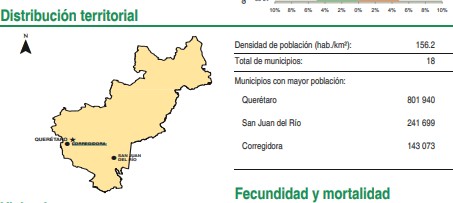 Página oficial del Instituto Nacional de Estadística y Geografía. INEGI Panorama sociodemográfico de México (Querétaro 2015).(Últimos datos estadísticos oficiales)Distribución Poblacional MunicipalEl municipio de Corregidora ha experimentado un crecimiento demográfico significativo. Si bien, el crecimiento ha generado desarrollo y progreso, es preciso reconocer que también ha creado nuevos retos en cuanto a convivencia, movilidad y seguridad de sus habitantes. Mantener el ritmo de este crecimiento y desarrollo económico en balance con el medio ambiente y la sustentabilidad es esencial para garantizar los niveles de bienestar y seguridad que merecen los ciudadanos, por ello, la responsabilidad y el crecimiento del municipio no depende únicamente del gobierno, sino también y en gran medida, de la confianza, cooperación, participación y corresponsabilidad de los ciudadanos, a fin de contribuir con los ingresos y egresos del Municipio, en la manera equitativa yAño XIX No. 39     29 de Noviembre de 2019proporcional que les corresponda, para impulsar de manera conjunta el desarrollo del Municipio de Corregidora, Querétaro.Por cuanto a habitantes se refiere, el Municipio de Corregidora, tiene el 8.9% del total de los habitantes del Estado de Querétaro, tal como se detalla en la siguiente tabla:Las tres principales localidades con mayor población son El Pueblito (71,254), San José de Los Olvera (18,406) y Venceremos (15,538).El Municipio es el nivel de gobierno más cercano a la población y, en consecuencia, al que más se le demanda de manera directa, la oportuna prestación de servicios públicos indispensables, por lo que resulta necesario planear y fortalecer su Hacienda Pública Municipal, a través de una política fiscal tendiente permanentemente a depurar, actualizar y ampliar la base de contribuyentes, así como conducir sus recursos con base a los principios de la administración pública: eficiencia, eficacia, economía, transparencia y honradez, legalidad, racionalidad, austeridad, control y rendición de cuentas, para satisfacer los objetivos a los que estén destinados.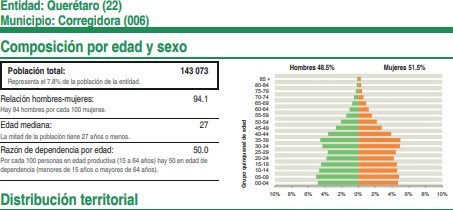 Página oficial del Instituto Nacional de Estadística y Geografía. INEGI Panorama sociodemográfico de Querétaro 2015. (Últimos datos estadísticos oficiales)1 Instituto Nacional de Estadística y Geografía (2015). Panorama sociodemográfico de Querétaro 2015. Consultado en internetel 21 de octubre de 2019, en: http://cuentame.inegi.org.mx/monografias/informacion/queret/poblacion/default.aspx?tema=me&e=22Año XIX No. 39     29 de Noviembre de 2019A través del Plan Municipal de Desarrollo, la presente administración, a través de tres ejes rectores se abordarán las obligaciones conferidas al municipio por decreto constitucional, así como los diversos ordenamientos legales, estatales y municipales, que rigen el funcionamiento del Ayuntamiento. Un cuarto eje transversal permitirá que la administración transforme su gestión hacia procesos fortalecidos, eficientes, transparentes e íntegros. Ante todo, se cumplirán con las demandas ciudadanas de manera atenta, eficaz y cercana en aras de construir un mejor Corregidora para todos.Dentro del cuarto Eje, “Gobierno integro,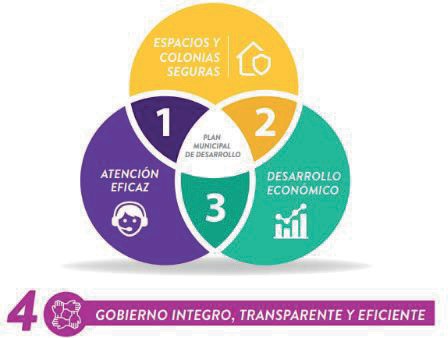 Transparente y Eficiente, el contar con un marco jurídico regulatorio, facilita el promover elequilibrPiloandMeunlicaipsalfdine aDenszararosllop, (úPMbDlic) 2a0s18m-20u21n.icipales mediante una más eficiente recaudación, así como un estricto control del ejercicio de gasto, enfocado a generar una política de austeridad, gestión financiera y calidad en la administración de los recursos.El Municipio de Corregidora, Querétaro dentro de sus primordiales retos, está observar y encontrar el equilibrio entre los principios, derechos y facultades municipales de contenido económico- financiero, para el fortalecimiento de la autonomía contemplada a nivel Constitucional, garantizando la libre administración de la hacienda municipal, cuyo fin es fortalecer la autonomía y autosuficiencia económica para la libre disposición y aplicación de recursos, así como satisfacer necesidades sin estar afectados por intereses ajenos que obliguen a ejercer los recursos públicos en rubros no prioritarios o distintos a las necesidades reales, en los términos que fijen las leyes.Consolidación Financiera MunicipalQue del Presupuesto Ciudadano 2019, del Municipio de Corregidora se advierte que los ingresos propios del Municipio representan el 65% del total del presupuesto, éstos son generados mediante la recaudación de impuestos, derechos, aprovechamientos y productos, tal como se puede verificar en las gráficas 1 y 2:La Ley de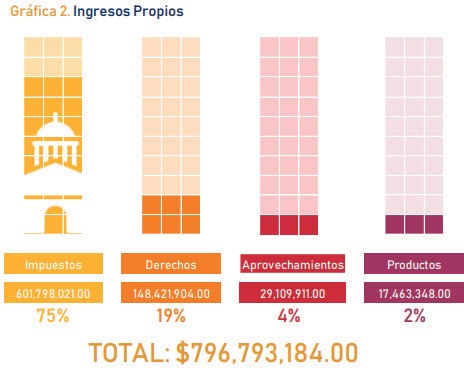 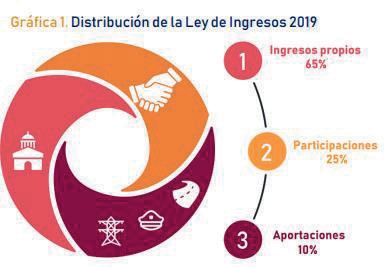 Ingresos	precisa	los	ingresos	que	elMunicipio, deberá recaudar en el transcurso	delejercicio fiscal y, posteriormente, destinarlos a cubrir con los gastos públicos correspondientes.El Municipio es reconocido por las principales agencias calificadoras de riesgo, por tener una alta capacidad para generar ingresos propios. De hecho, estos representan las dos terceras partes de los ingresos totales y son obtenidos a través del pago de tu predial, licencias de funcionamiento y construcción, así como de los servicios culturales y deportivos que se brindan para todos los habitantes.Estabilidad Financiera MunicipalAño XIX No. 39     29 de Noviembre de 2019Dentro de las actividades municipales que han abonado a la estabilidad financiera están respaldadas por buenas prácticas de administración de gobierno interno y un adecuado desempeño operativo derivado de una alta capacidad de generación de ingresos propios.La principal encomienda de captación de recursos para el Fortalecimiento Hacendario, es la implementación acciones instrumentadas por la Secretaría de Tesorería y Finanzas, a través de políticas recaudatorias claras y dirigidas al ingreso de recursos propios; es así que, para al cierre del año 2019 se proyecta una recaudación, al cierre del ejercicio en cita, por ingresos propios de$901,629,929.00 (novecientos un mil millones seiscientos veintinueve mil novecientos veintinueve pesos 00/100 M.N.) y por ingresos federales a la orden de $521,444,683 (quinientos veintiún millones cuatrocientos cuarenta y cuatro mil seiscientos ochenta y tres pesos 00/100 M.N.); estimándose cerrar el ejercicio fiscal 2019, con una recaudación total cercana a los $1,423,074,612.00 (un mil cuatrocientos veintitrés millones setenta y cuatro mil seiscientos doce pesos 00/100 M.N.); siendo el cierre anual superior en un 17% a lo presupuestado para el Ejercicio Fiscal en cita; lo anterior derivado de los Estados Financieros del Municipio de Corregidora al mes de septiembre 2019 y con información programada de octubre a diciembre de 2019.Otro indicador de la dinámica de crecimiento del Municipio es el superávit en Desarrollo Inmobiliario, de los últimos años, actualmente los polos de mayor desarrollo en el sector residencial son los Municipios de Corregidora y Querétaro.Entre las medidas que se han tomado se encuentran el fortalecimiento en materia de seguridad pública y acciones para la generación de empleos; mientras que en la parte de infraestructura se han logrado convenios importantes con el Gobierno del Estado.El crecimiento del Estado, va tres veces sobre la media Nacional y el crecimiento de Corregidora va a la par de este impulso, por lo que se prevé que la inversión que se genere en el Municipio pueda mantener esta racha positiva para seguir generando fuentes de empleo y desarrollo a esta municipalidadPor lo que respecta a los ingresos por gestión, los impuestos inmobiliarios proyectados al cierre del ejercicio fiscal 2019, corresponde a $593,689,262.00 (quinientos noventa y tres millones seiscientos ochenta y nueve mil doscientos sesenta y dos pesos 00/100 M.N.); y mediante la apertura de más opciones de recaudación, facilidades en los procesos recaudatorios así como mejorías en la satisfacción de la aplicación de los recursos obtenidos en palpables acciones a favor de los ciudadanos; a la fecha de la generación de la presente normatividad, se logró el cumplimiento del 80% del total de predios registrados; por lo que el incremento del 2018 al 2019, de tales impuestos se incrementó por encima de los $27,000,000.00 (veintisiete millones de pesos 00/100 M.N.), lo que representa un crecimiento promedio de 3%. Termina Iniciativa…	 	T R A N S I T O R I O S	PRIMERO. Comuníquese lo anterior a la Secretaría de Tesorería y Finanzas del Municipio, para su conocimientoSEGUNDO. Con fundamento legal en lo dispuesto por el artículo 47 fracciones IV y VII de la Ley Orgánica Municipal del Estado de Querétaro, se instruye al Secretario del Ayuntamiento, para que expida una certificación del Acuerdo aprobado y lo remita, a la H. LIX Legislatura del Estado de Querétaro, para su estudio y en su caso aprobación.Año XIX No. 39     29 de Noviembre de 2019EL PUEBLITO CORREGIDORA, QRO., A 22 (VEINTIDÓS) DE NOVIEMBRE DE 2019 (DOS MIL DIECINUEVE) ATENTAMENTE: LIC. ROBERTO SOSA PICHARDO, PRESIDENTE MUNICIPAL- RÚBCRICA, LIC. EDUARDO RAFAEL MONTOYA BOLAÑOS REGIDOR INTEGRANTE– RÚBRICA Y ARQ. RICARDO ASTUDILLO SUAREZ REGIDOR INTEGRANTE – RÚBRICA.-------------------------------------------------------------------------------------------------------------------------------------------- SE EXPIDE LA PRESENTE CERTIFICACIÓN, PARA LOS EFECTOS LEGALES Y/O ADMINISTRATIVOS A LOS QUE HAYA LUGAR, EN EL PUEBLITO, CORREGIDORA, QRO., A LOS 28 (VEINTIOCHO) DIAS DEL MES DE NOVIEMBRE DE 2019 (DOS MIL DIECINUEVE).-------------------------------------------------------------------------------------------------------------------------------------------------------------------------------------------------------DOY FE ------------------------------------------------------------A T E N T A M E N T ELIC. SAMUEL CÁRDENAS PALACIOS. SECRETARIO DEL AYUNTAMIENTO.ene-194.3700%6.5931%7.8038%9.0145%10.2252%11.4358%ene-19feb-193.9400%6.1539%7.3596%8.5653%9.7710%10.9767%feb-19mar-194.0000%6.2152%7.4216%8.6280%9.8344%11.0408%mar-19abr-194.4100%6.6339%7.8451%9.0562%10.2674%11.4786%abr-19may-194.2800%6.5012%7.7108%8.9205%10.1301%11.3398%may-19jun-193.9500%6.1641%7.3700%8.5758%9.7816%10.9874%jun-19jul-193.7800%5.9905%7.1944%8.3982%9.6021%10.8059%jul-19ago-193.1600%5.3573%6.5540%7.7506%8.9473%10.1439%ago-19sep-193.0000%5.1939%6.3887%7.5835%8.7783%9.9731%sep-19Para el 20204.0911%6.3082%7.5157%8.7231%9.9306%11.1381%4.0911%CONCEPTOIMPORTEImpuestos$704,739,759.00Contribuciones de Mejoras$0.00Derechos$165,788,269.00Productos$20,340,402.00Aprovechamientos$56,848,650.00Ingresos por Venta de Bienes y Prestación de Servicios$0.00TOTAL DE INGRESOS PROPIOS$947,717,080.00Participaciones, Aportaciones, Convenios, Incentivos Derivados de laColaboración Fiscal y Fondos Distintos de Aportaciones$459,805,407.00Transferencias, Asignaciones, Subsidios y Subvenciones$0.00TOTAL PARTICIPACIONES, APORTACIONES, CONVENIOS, INCENTIVOS DERIVADOS DE LA COLABORACIÓN FISCAL Y FONDOS DISTINTOS DE APORTACIONES, TRANSFERENCIAS,ASIGNACIONES, SUBSIDIOS Y SUBVENCIONES$459,805,407.00Ingresos derivados de financiamiento$0.00TOTAL DE INGRESOS DERIVADOS DE FINANCIAMIENTO$0.00TOTAL DE INGRESOS PARA EL EJERCICIO FISCAL 2020$1,407,522,487.00CONCEPTOIMPORTEIMPUESTOS SOBRE LOS INGRESOS$2,413,333.00Impuesto de Entretenimientos Públicos Municipales$2,413,333.00IMPUESTOS SOBRE EL PATRIMONIO$621,634,259.00Impuesto Predial$243,210,871.00Impuesto Sobre Traslado de Dominio$355,725,055.00Impuesto sobre Fraccionamientos, Condominios, Fusión, Subdivisión y Relotificación de Predios$10,698,333.00Impuesto por el uso de Inmuebles destinados a la Prestación deServicios de Hospedaje$0.00ACCESORIOS$18,994,719.00IMPUESTO PARA EDUCACIÓN Y OBRAS PÚBLICAS MUNICIPALES$394,070.00Impuesto para Educación y Obras Públicas Municipales$394,070.00IMPUESTOS NO  COMPRENDIDOS  EN  LA  LEY  DE  INGRESOSVIGENTE, CAUSADOS EN EJERCICIOS FISCALES ANTERIORES, PENDIENTES DE LIQUIDACIÓN O PAGO$73,303,378.00Impuestos no comprendidos en la Ley de Ingresos vigente, causados en ejercicios fiscales anteriores, pendientes de liquidación o pago.$73,303,378.00TOTAL DE IMPUESTOS$704,739,759.00CONCEPTOIMPORTECONTRIBUCIONES DE MEJORAS$0.00Contribuciones de Mejoras por Obras Públicas$0.00CONTRIBUCIONES DE MEJORAS NO COMPRENDIDOS EN LAS FRACCIONES DE LA LEY DE INGRESOS VIGENTE, CAUSADOS EN EJERCICIOS FISCALES ANTERIORES PENDIENTES DELIQUIDACIÓN O PAGO$0.00Contribuciones de Mejoras no comprendidas en las fracciones de la Leyde Ingresos vigente, causados en ejercicios fiscales anteriores pendientes de liquidación o pago.$0.00TOTAL DE CONTRIBUCIONES DE MEJORA$0.00CONCEPTOIMPORTEDERECHOS POR EL USO, GOCE, APROVECHAMIENTO, EXPLOTACIÓNDE BIENES DEL DOMINIO PÚBLICO$4,219,745.00Uso, goce, aprovechamiento o explotación de bienes del dominio público$4,219,745.00DERECHOS POR LA PRESTACIÓN DE SERVICIOS$158,858,308.00Por los servicios prestados relacionados con la obtención o revalidación de la Licencia Municipal de Funcionamiento$5,312,801.00Por los servicios prestados por diversos conceptos relacionados con Construcciones y Urbanizaciones$65,600,297.00Por el Servicio de Agua Potable, Alcantarillado y Saneamiento$0.00Por el Servicio de Alumbrado Público$31,655,245.00Por los Servicios Prestados por el Registro Civil$5,417,100.00Por los Servicios Prestados por la dependencia encargada de la Seguridad Pública, Policía y Tránsito Municipal$145,157.00Por los Servicios Públicos Municipales$9,201,030.00Por los Servicios Prestados por los Panteones Municipales$2,212,402.00Por los Servicios Prestados por el Rastro Municipal$9,454,272.00Por los Servicios Prestados en Mercados Municipales$0.00Por los Servicios Prestados por la Secretaría del Ayuntamiento$6,627,863.00Por el Servicio de Registro de Fierros Quemadores y su renovación$0.00Por los Servicios prestados por otras Autoridades Municipales$23,232,141.00OTROS DERECHOS$0.00ACCESORIOS$2,293,458.00DERECHOS NO COMPRENDIDOS EN LA LEY DE INGRESOS VIGENTE, CAUSADOS EN EJERCICIOS FISCALES ANTERIORES PENDIENTES DELIQUIDACIÓN O PAGO$416,758.00Derechos no comprendidos en la Ley de Ingresos vigente, causados en ejercicios fiscales anteriores pendientes de liquidación o pago.$416,758.00TOTAL DE DERECHOS$165,788,269.00CONCEPTOIMPORTEPRODUCTOS$20,340,402.00Productos$20,340,402.00PRODUCTOS NO COMPRENDIDOS EN LA LEY DE INGRESOS VIGENTE, CAUSADOS EN EJERCICIOS FISCALES ANTERIORES PENDIENTES DE LIQUIDACIÓN O PAGO.$0.00Productos no comprendidos en la Ley de Ingresos vigente, causados en ejercicios fiscales anteriores pendientes de liquidación o pago.$0.00TOTAL DE PRODUCTOS$20,340,402.00CONCEPTOIMPORTEAPROVECHAMIENTOS$55,264,019.00Aprovechamientos$54,421,491.00Aprovechamientos patrimoniales$0.00Accesorios de Aprovechamientos$842,528.00APROVECHAMIENTOS NO COMPRENDIDOS EN LA LEY DE INGRESOS VIGENTE, CAUSADOS EN EJERCICIOS FISCALES ANTERIORES PENDIENTES DE LIQUIDACIÓN O PAGO.$1,584,631.00Aprovechamientos no comprendidos en fracciones de la Ley de Ingresos vigente, causados en ejercicios fiscales anteriores pendientes de liquidación o pago.$1,584,631.00TOTAL DE APROVECHAMIENTOS$56,848,650.00CONCEPTOIMPORTEINGRESOS POR LA VENTA DE BIENES Y PRESTACIÓN DE SERVICIOSDE ORGANISMOS PÚBLICOS DESCENTRALIZADOS$0.00Sistema Municipal para el Desarrollo Integral de la Familia$0.00Instituto Municipal de la Mujer$0.00INGRESOS DE OPERACIÓN DE ENTIDADES PARAMUNICIPALESEMPRESARIALES$0.00Ingresos de operación de Entidades Paramunicipales y Empresariales$0.00INGRESOS POR LA VENTA DE BIENES Y PRESTACIÓN DE SERVICIOS DE ORGANISMOS PRODUCIDOS EN ESTABLECIMIENTOSDEL GOBIERNO CENTRAL$0.00Ingresos por la venta de bienes y prestación de servicios de organismos producidos en establecimientos por el gobierno central$0.00TOTAL DE INGRESOS POR VENTA DE BIENES Y PRESTACIÓN DESERVICIOS$0.00CONCEPTOIMPORTEPARTICIPACIONES$317,832,185.00Fondo General de Participaciones$178,800,616.00Fondo de Fomento Municipal$55,336,748.00Por el Impuesto Especial sobre Producción y Servicios$5,650,801.00Fondo de Fiscalización y Recaudación$11,755,798.00Incentivos a la Venta Final de Gasolinas y Diésel$10,946,722.00Por el Impuesto Federal sobre Tenencia o Uso de Vehículos$0.00Por el Impuesto sobre Automóviles Nuevos$3,992,056.00Impuesto por la Venta de Bienes cuya Enajenación se encuentra Gravada por la Ley del I.E.P.S.$412,208.00Reserva de Contingencia$0.00Fondo I.S.R.$50,937,236.00APORTACIONES$140,318,173.00Fondo de Aportaciones para la Infraestructura Social Municipal$12,048,312.00Fondo de Aportaciones para el Fortalecimiento de los Municipios y de las Demarcaciones Territoriales del Distrito Federal$128,269,861.00CONVENIOS$0.00Convenios$0.00INCENTIVOS DERIVADOS DE LA COLABORACIÓN FISCAL$1,655,049.00Incentivos Derivados de la Colaboración Fiscal$1,655,049.00FONDOS DISTINTOS DE APORTACIONES$0.00Fondos Distintos de Aportaciones$0.00TOTAL DE PARTICIPACIONES, APORTACIONES, CONVENIOS, INCENTIVOS DERIVADOS DE LA COLABORACIÓN FISCAL YFONDOS DISTINTOS DE APORTACIONES$459,805,407.00CONCEPTOIMPORTETransferencias y Asignaciones$0.00Subsidios y Subvenciones$0.00TOTAL   DE   TRANSFERENCIAS,	ASIGNACIONES, SUBSIDIOS Y SUBVENCIONES$0.00CONCEPTOIMPORTEINGRESOS DERIVADOS DE FINANCIAMIENTO$0.00Endeudamiento Interno$0.00Endeudamiento Externo$0.00Financiamiento Interno$0.00TOTAL DE INGRESOS DERIVADOS DE FINANCIAMIENTO$0.00CONCEPTOIMPORTETransferencias federales etiquetadas$12,449,257.00Transferencias estatales etiquetadas$14,500,000.00Disponibilidades comprometidos, devengados o vinculados a compromisos formales de pago y libre disposición$203,616,957.00CONCEPTOTASA %Por cada evento o espectáculo5Por cada función de circo y obra de teatro2.5Por cualquier evento o espectáculo que contemple la venta y consumo de bebidas alcohólicas, causará y pagará adicionalmente al costo determinado10CONCEPTOPERIODO DEPAGOIMPORTEDiscotecas u otros establecimientos que cuenten con autorización para llevar a cabo espectáculos públicos demanera permanente.Anual$61,205.00Establecimientos que de forma adicional a su actividad preponderante cuenten con música en vivo o similares.Anual$5,475.00Establecimientos que de forma adicional a su actividadpreponderante cuenten con música en vivo o similares.Por evento$355.00Pistas de baile (aplica exclusivamente para restaurantes y bares).Anual$2,360.00Billares por mesa.Anual$235.00Máquinas de video juegos, juegos montables de monedas, destreza, máquinas de entretenimiento (se exceptúan de apuesta y juegos de azar) y similares, excepto máquinas despachadoras de productosconsumibles y otros, por cada una.Anual$590.00Sinfonola y similares y mesas de futbolitos y demás juegos de mesa, por cada uno.Anual$60.00Juegos inflables fijo (por cada juego).Por evento$225.00Juegos mecánicos, por cada día y por cada uno cuando se ubiquen en predios particulares.Por día$185.00Máquinas electrónicas de apuesta o juego del azar, por cada una, al interior de centros de apuestas remotas y salas con sorteos de números.Mensual$1,055.00Para el caso de sorteos de números, por cada tablero,pantalla de sorteo o mesa de sorteo autorizado.Mensual$435.00BIMESTRESPERIODOVENCIMIENTO1°enero y febrero15 de marzo2°marzo y abril15 de mayo3°mayo y junio15 de julio4°julio y agosto15 de septiembre5°septiembre y octubre15 de noviembre6°noviembre y diciembre15 de eneroNúmero de RangoRango de ValoresRango de ValoresCuota fija en PesosTarifa sobre el excedente del límiteinferiorNúmero de RangoInferiorSuperiorCuota fija en PesosTarifa sobre el excedente del límiteinferior1$ 0.01$58,938.01$117.260.0008492$58,938.02$82,278.26$167.340.0030613$82,278.27$114,861.60$238.790.0031294$114,861.61$160,348.42$340.760.0031985$160,348.43$223,848.68$486.270.0032696$223,848.69$312,496.00$693.920.0033427$312,496.01$436,248.95$990.230.0034168$436,248.96$609,009.91$1,413.070.0034929$609,009.92$850,186.75$2,016.470.00357010$850,186.76$1,186,873.19$2,877.540.00364911$1,186,873.20$1,656,892.42$4,106.290.00373012$1,656,892.43$2,313,046.21$5,859.730.00381313$2,313,046.22$3,229,046.60$8,361.920.00389814$3,229,046.61$4,507,796.66$11,932.580.00398415$4,507,796.67$6,292,950.63$17,027.970.00407316$6,292,950.64$8,785,051.94$24,299.170.00416317$8,785,051.95$12,264,062.16$34,675.270.00425618$12,264,062.17$17,120,811.80$49,482.130.00435019$17,120,811.81$23,900,906.02$70,611.730.00444720$23,900,906.03$33,366,017.67$100,763.980.00454521$33,366,017.68$46,579,453.31$143,791.690.00464622$46,579,453.32$65,025,604.58$205,192.860.00475023$65,025,604.59$90,776,704.14$292,813.240.00485524$90,776,704.15$126,725,619.38$417,848.820.00496325$126,725,619.39En Adelante$596,276.430.005073Número de RangoRango de ValoresRango de ValoresCuota fija en PesosTarifa sobre el excedente dellímite inferiorNúmero de RangoInferiorSuperiorCuota fija en PesosTarifa sobre el excedente dellímite inferior1$0.01$250,516.71$0.000.0449992$250,516.72$405,451.75$11,273.250.0502053$405,451.76$656,208.21$19,051.790.0524244$656,208.22$1,062,047.99$32,197.520.0547415$1,062,048.00$1,718,884.20$54,413.800.0571616$1,718,884.21$2,781,948.57$91,959.320.0596877$2,781,948.58$4,502,477.76$155,411.250.0623268$4,502,477.77En Adelante$262,645.010.065081TIPODENSIDADIMPORTE POR M2Habitacional (H, HM, HMM, HC)Aislada$12.00Habitacional (H, HM, HMM, HC)Mínima$22.00Habitacional (H, HM, HMM, HC)Baja$14.00Habitacional (H, HM, HMM, HC)Media$11.00Habitacional (H, HM, HMM, HC)Alta$14.00Habitacional (H, HM, HMM, HC)Muy Alta$18.00ComercialComercial$14.00IndustrialIndustrial$18.00CATEGORIACAUSACIÓNTARIFAMotelPor habitación$1,125.00HotelPor ingreso declaradotasa del 1%CENTRO DEPORTIVOCENTRO DEPORTIVOCONCEPTOIMPORTEUnidad DeportivaEl PueblitoInscripción Anual$715.00Unidad DeportivaEl PueblitoMensualidad por alumno$310.00Unidad DeportivaEmiliano ZapataInscripción Anual$310.00Unidad DeportivaEmiliano ZapataMensualidad por alumno$165.00Unidad DeportivaLa NegretaInscripción Anual$425.00Unidad DeportivaLa NegretaMensualidad por alumno$155.00Cancha FutbolEl PórticoInscripción Anual$215.00Cancha FutbolEl PórticoMensualidad por alumno$155.00Espacio solicitado y autorizado para actividad específica en Unidad DeportivaEspacio solicitado y autorizado para actividad específica en Unidad DeportivaPor hora$240.00CENTRO DEPORTIVOCENTRO DEPORTIVOCONCEPTOIMPORTEEl PueblitoCancha empastada$330.00Unidad DeportivaCancha pasto sintético Futbol 7$235.00Unidad DeportivaCancha Pasto sintético$215.00Unidad DeportivaCancha tierra$140.00Unidad DeportivaCancha empastada con luz artificial$495.00Unidad DeportivaCancha pasto sintético Futbol 7 con luz artificial$495.00Unidad DeportivaCancha tierra con luz artificial$255.00Unidad DeportivaCancha pasto sintético Futbol 11$330.00Unidad DeportivaCancha pasto sintético Futbol 11 con luz artificial$495.00Unidad DeportivaCancha de Tenis$145.00Unidad DeportivaCancha de Tenis con luz artificial$235.00Unidad DeportivaCancha de Futbol Americano Profesional con luz artificial$500.00Unidad DeportivaCancha de Futbol Americano Profesionalsin luz artificial$400.00Unidad DeportivaEmiliano ZapataCancha tierra$135.00Unidad DeportivaLa NegretaCancha empastada$330.00Unidad DeportivaLa NegretaCampo de Béisbol sintético$315.00Unidad DeportivaLa NegretaCancha empastada con luz artificial$455.00Unidad DeportivaLa NegretaCampo de Béisbol sintético con luz artificial$455.00Unidad DeportivaUnidad Deportiva CandilesCancha de Futbol 11 pasto sintético$315.00Unidad DeportivaUnidad Deportiva CandilesCancha pasto sintético Futbol 11 con luz artificial$455.00CampoEl Pórtico Misión San CarlosValle DiamanteCancha pasto sintético$235.00CampoEl Pórtico Misión San CarlosValle DiamanteCancha pasto sintético con luz artificial$500.00Parques MunicipalesParques MunicipalesCancha pasto sintético Futbol 7$215.00Parques MunicipalesParques MunicipalesCancha pasto sintético Futbol 7 con luz artificial$405.00Otras similaresOtras similaresOtras similares$295.00CONCEPTOIMPORTECon venta de cualquier clase de artículo, por día, por metro lineal en tianguis diario.$4.00Con venta de cualquier clase de artículo, por día, por metro lineal.$6.00Con venta de alimentos, por día, por metro lineal en tianguis diario.$10.00Con venta de alimentos, por día, por metro lineal.$20.00Con venta de cualquier clase de artículo, en festividades, por día, por metro lineal.$30.00Con venta de alimentos, en festividades, por día, por metro lineal.$50.00Con uso de vehículos de motor, vendedores de cualquier clase de artículo, mensual.$180.00Con uso de casetas metálicas y puestos fijos mensual.$590.00Con uso de vehículos gastronómicos utilizados para venta de alimentos preparados, por ubicación autorizada, en predios particulares con acceso directo a vía pública, mensual.$360.00Con vehículo entregado en comodato por la Autoridad Municipal dentroprogramas de comercio en vía pública, mensual.$540.00Vendedores semifijo, de cualquier clase de artículo, mensual.$300.00Uso temporal de la vía pública con stand de publicidad o información, uso temporal de la vía pública para venta de artículos, bienes y servicios de exhibición, por día y por metro cuadrado, causará y pagará$60.00Cobro de piso para los juegos mecánicos y puestos de feria, que se instalan en la vía pública con motivo de las festividades, por día, dependiendo de lazona urbana$490.00Cobro de piso para los juegos mecánicos y puestos de feria, que se instalan en la vía pública con motivo de las festividades, por día, dependiendo de la zona rural$265.00Tarifa para grupos vulnerables, que su único ingreso es el ejercicio delcomercio, para cobro de piso para los juegos mecánicos y puestos de feria, que se instalan en la vía pública con motivo de las festividades, por día$117.00Expendios con venta o alquiler exclusivamente de libros, periódicos y revistas.$117.00Aseadores de Calzado.$117.00CONCEPTOIMPORTESitios autorizados de taxi$330.00Sitios autorizados para Servicio público de carga$5,100.00CONCEPTOIMPORTEAutobuses urbanos$560.00Microbuses y taxi buses urbanos$560.00Autobuses, microbuses y taxi buses suburbanos$560.00Sitios autorizados y terminales de transporte foráneo$560.00SUPERFICIE EN M2IMPORTEDe 0.01 a 5.00$1,185.00De 5.01 a 10.00$2,365.00De 10.01 a 20.00$3,545.00De 20.01 a 30.00$4,725.00De 30.01 o más$11,815.00CONCEPTOTIPO ACTIVIDADIMPORTEPor aperturaIndustrial$1,185.00Por aperturaComercio$710.00Por aperturaServicios Profesionales o Técnicos$355.00Por refrendoIndustrial$945.00Por refrendoComercio$475.00Por refrendoServicios Profesionales o Técnicos$235.00Por refrendo extemporáneo se incrementará cada trimestrePor refrendo extemporáneo se incrementará cada trimestre$180.00Por reposición de placaPor reposición de placa$250.00Por permiso provisional para funcionamiento, por periodo de hasta180 días naturales, para comercio básico, autorizado bajo los lineamientos de la Dirección de Desarrollo EconómicoPor permiso provisional para funcionamiento, por periodo de hasta180 días naturales, para comercio básico, autorizado bajo los lineamientos de la Dirección de Desarrollo Económico$600.00Por apertura o refrendo de Licencia de Introductor de Ganado, durante el primer trimestre del año de que se tratePor apertura o refrendo de Licencia de Introductor de Ganado, durante el primer trimestre del año de que se trate$120.00Por refrendo extemporáneo de la Licencia de Introductor de Ganado, se incrementará cada trimestrePor refrendo extemporáneo de la Licencia de Introductor de Ganado, se incrementará cada trimestre$60.00Por modificación en la denominación comercial, de titular, rectificación de titular, cambio de razón social u otros similares enlas licencias municipales de funcionamientoPor modificación en la denominación comercial, de titular, rectificación de titular, cambio de razón social u otros similares enlas licencias municipales de funcionamiento$190.00Por cambio, modificación o ampliación al giroPor cambio, modificación o ampliación al giro$375.00Por los eventos en los que generen cobro de acceso, los derechospor la emisión del permiso correspondiente de conformidad con el tabulador autorizado por la autoridad competentePor los eventos en los que generen cobro de acceso, los derechospor la emisión del permiso correspondiente de conformidad con el tabulador autorizado por la autoridad competente$355.00Placa provisional por la realización de eventos temporales que tengan como finalidad la exposición y venta de bienes y servicios tendrá un costo desde $1,735.00 hasta $73,615.00 y adicionalmente por cada stand autorizado en dicho evento, se cobrará desde $117.00 hasta $4,245.00Placa provisional por la realización de eventos temporales que tengan como finalidad la exposición y venta de bienes y servicios tendrá un costo desde $1,735.00 hasta $73,615.00 y adicionalmente por cada stand autorizado en dicho evento, se cobrará desde $117.00 hasta $4,245.00Placa provisional por la realización de eventos temporales que tengan como finalidad la exposición y venta de bienes y servicios tendrá un costo desde $1,735.00 hasta $73,615.00 y adicionalmente por cada stand autorizado en dicho evento, se cobrará desde $117.00 hasta $4,245.00GIROIMPORTEIMPORTEGIROAPERTURAREFRENDOCantina, Cervecería, Pulquería$13,685.00$6,845.00Club Social y similares$8,270.00$4,135.00Discoteca o Bar$23,625.00$11,815.00Centro Nocturno$177,190.00$88,595.00Salón de Eventos o Fiestas$7,090.00$3,545.00Hotel$23,625.00$11,815.00Motel$26,100.00$12,665.00Billar$5,905.00$2,955.00Centro de Juegos$199,095.00$99,545.00GIROIMPORTEIMPORTEGIROAPERTURAREFRENDORestaurante$11,815.00$5,905.00Fonda, Cenaduría, Lonchería, Ostionería, Marisquería y Taquería:$4,725.00$2,365.00Café Cantante$7,090.00$4,725.00Centro Turístico y Balneario$5,905.00$2,955.00Venta en día específico$3,545.00$1,775.00GIROIMPORTEIMPORTEGIROAPERTURAREFRENDODepósito de Cerveza$16,540.00$8,270.00Vinatería o Bodega$23,625.00$11,815.00Tienda de Autoservicio$69,185.00$34,595.00Tienda de Conveniencia y similares$23,625.00$11,815.00Abarrotes y similares$7,090.00$3,545.00Miscelánea y similares$7,090.00$3,545.00Venta de Excedentes$1,655.00$945.00GIROIMPORTEEventos$7,090.00Festividades$1,185.00Degustación$3,545.00Provisional hasta por 30 días$7,090.00Banquetes$2,365.00TIPOCONSTRUCCIÓN POR M²IMPORTE POR M²HabitacionalMayor o igual a 240$46.00HabitacionalMayor o igual a 120 y menor a 240$40.00HabitacionalMayor o igual a 60 y menor a 120$17.00HabitacionalMenor a 60$12.00Comercio y ServiciosComercio y Servicios$46.00IndustriaIndustria con comercio$53.00IndustriaIndustria$59.00Otros Usos no especificadosOtros Usos no especificados$46.00TIPODENSIDADIMPORTEHabitacional (H)Aislada$50.00Habitacional (H)Mínima$50.00Habitacional (H)Baja$50.00Habitacional (H)Media$55.00Alta$55.00Muy Alta$57.00Habitacional Mixto (HM), Habitacional Mixto Medio (HMM) o Habitacional con Comercio (HC)Aislada$71.00Habitacional Mixto (HM), Habitacional Mixto Medio (HMM) o Habitacional con Comercio (HC)Mínima$71.00Habitacional Mixto (HM), Habitacional Mixto Medio (HMM) o Habitacional con Comercio (HC)Baja$71.00Habitacional Mixto (HM), Habitacional Mixto Medio (HMM) o Habitacional con Comercio (HC)Media$73.00Habitacional Mixto (HM), Habitacional Mixto Medio (HMM) o Habitacional con Comercio (HC)Alta$75.00Habitacional Mixto (HM), Habitacional Mixto Medio (HMM) o Habitacional con Comercio (HC)Muy Alta$77.00Comercio y ServiciosAislada$82.00Comercio y ServiciosMínima$85.00Comercio y ServiciosBaja$87.00Comercio y ServiciosMedia$91.00Comercio y ServiciosAlta$93.00Comercio y ServiciosMuy Alta$95.00IndustriaIndustria$132.00Otros usos no especificadosOtros usos no especificados$92.00USOIMPORTEHabitacional$260.00Habitacional con comercio y servicios$295.00Comercio y Servicios$355.00Comercio y Servicios para la Industria e Industria$415.00Otros no especificados$340.00TIPODENSIDAD EN VIVIENDAS POR HECTÁREAIMPORTEHabitacionalAislada$865.00HabitacionalMínima$865.00HabitacionalBaja$555.00HabitacionalMedia$430.00HabitacionalAlta$185.00HabitacionalMuy Alta$185.00IndustriaIndustria con comercio$1,790.00IndustriaIndustria$2,220.00Comercio y ServiciosComercio y Servicios$1,360.00Otros Usos no especificadosOtros Usos no especificados$555.00TIPODENSIDAD EN VIVIENDAS POR HECTÁREAIMPORTEPOR M²HabitacionalAislada$6.00HabitacionalMínima$6.00HabitacionalBaja$6.00HabitacionalMedia$6.00HabitacionalAlta$6.00HabitacionalMuy Alta$6.00Comercio y ServiciosComercio y Servicios$10.00IndustriaIndustria con comercio$10.00IndustriaIndustria$10.00Otros Usos no especificadosOtros Usos no especificados$5.00TIPO DE PROYECTOTIPO DE PROYECTOTIPO DE PROYECTOIMPORTEHabitacionalHabitacionalDe 5 a 30 viviendas$1,220.00HabitacionalHabitacionalDe 31 a 60 viviendas$3,035.00HabitacionalHabitacionalDe 61 a 90 viviendas$6,085.00HabitacionalHabitacionalDe 91 a 120 viviendas$9,125.00HabitacionalHabitacionalMás de 120 viviendas$12,170.00ServiciosEducativaEducación elemental$3,040.00ServiciosEducativaEducación media$3,465.00ServiciosEducativaEducación superior$4,260.00ServiciosEducativaEducación científica$4,865.00ServiciosCulturaExhibiciones$2,435.00ServiciosCulturaCentros de información$1,220.00ServiciosCulturaInstalaciones religiosas$1,830.00ServiciosSaludHospitales, centros de salud$1,830.00ServiciosSaludAsistencia social$2,435.00ServiciosSaludAsistencia animal$3,040.00ServiciosComercioTiendas y expendios de productos básicos$1,830.00ServiciosComercioTiendas de autoservicio$6,085.00ServiciosComercioTiendas de departamentos$12,170.00ServiciosComercioTiendas de especialidades$6,085.00ServiciosComercioCentros comerciales menor o igual a 1000 m2$12,170.00ServiciosComercioCentros comerciales mayor a 1000 m2$24,335.00ServiciosComercioVenta de materiales de construcción$3,040.00ServiciosComercioTiendas de servicio$2,435.00ServiciosAlmacenamiento y AbastoMenos de 1000 m2$6,085.00ServiciosAlmacenamiento y AbastoA partir de 1000 m2$12,170.00ServiciosComunicacionesComunicaciones$4,870.00ServiciosTransporteTransporte$3,655.00ServiciosRecreaciónRecreación social$2,435.00ServiciosRecreaciónAlimentos y bebidas$4,870.00ServiciosRecreaciónEntretenimiento$3,655.00ServiciosDeportesDeportes al aire libre y acuáticos$2,435.00ServiciosDeportesClubes a cubierto$6,085.00Servicios urbanosDefensa, policía, bomberos y emergencia$2,435.00Servicios urbanosCementerios, mausoleos, crematorios y agencias deinhumaciones$6,085.00Servicios urbanosBasureros$6,085.00AdministraciónAdministraciónAdministración Pública$2,435.00AdministraciónAdministraciónAdministración Privada$6,085.00AlojamientoAlojamientoHoteles$6,085.00AlojamientoAlojamientoMoteles$12,170.00IndustriasIndustriasAislada$12,170.00IndustriasIndustriasPesada$12,170.00IndustriasIndustriasMediana$9,125.00IndustriasIndustriasLigera$6,085.00Espacios abiertosEspacios abiertosPlazas, jardines, parques y cuerposde agua$2,435.00InfraestructuraInfraestructuraTorres, antenas, depósitos, almacenaje, cárcamos y bombas$12,170.00Agropecuario, forestal y acuíferoAgropecuario, forestal y acuíferoAgrícola intensiva$3,635.00Agropecuario, forestal y acuíferoAgropecuario, forestal y acuíferoAgrícola extensiva$2,435.00TIPODENSIDAD EN VIVIENDAS POR HECTÁREAIMPORTE POR M²HabitacionalAislada$7.00HabitacionalMínima$7.00HabitacionalBaja$6.00HabitacionalMedia$6.00HabitacionalAlta$5.00HabitacionalMuy Alta$5.00IndustriaIndustria con comercio$9.00IndustriaIndustria$9.00Comercio y ServiciosComercio y Servicios$9.00Otros Usos no especificadosOtros Usos no especificados$5.00NÚMERO DE LOTES/VIVIENDASNÚMERO DE LOTES/VIVIENDASIMPORTEDEHASTAIMPORTE11,000$6,320.001,0012,500$10,680.002,501en adelante$13,880.00USO DE SUELOSUPERFICIE (HAS)SUPERFICIE (HAS)SUPERFICIE (HAS)SUPERFICIE (HAS)SUPERFICIE (HAS)USO DE SUELODe 0 a 1.99De 2 a 4.99De 5 a 9.99De 10 a 15Más de 15Habitacional (H, HM, HMM, HC)$9,395.00$12,520.00$15,650.00$18,330.00$20,870.00Comercio y Servicios$9,395.00$10,960.00$12,525.00$14,090.00$15,650.00Industria$17,220.00$18,785.00$20,350.00$21,915.00$18,040.00TIPODENSIDADIMPORTEHabitacional (H, HM, HMM, HC)Aislada$2,030.00Habitacional (H, HM, HMM, HC)Mínima$2,030.00Habitacional (H, HM, HMM, HC)Baja$2,030.00Habitacional (H, HM, HMM, HC)Media$1,905.00Habitacional (H, HM, HMM, HC)Alta$1,775.00Habitacional (H, HM, HMM, HC)Muy Alta$2,030.00Comercio y ServiciosAislada$2,305.00Comercio y ServiciosMínima$2,995.00Baja$3,895.00Media$5,060.00Alta$6,580.00Muy Alta$8,555.00IndustriaIndustria$3,525.00Por la rectificación de medidas y/o superficies, sin alterar el número de fraccionesPor la rectificación de medidas y/o superficies, sin alterar el número de fracciones$1,520.00Cancelación de Trámite de Fusión o SubdivisiónCancelación de Trámite de Fusión o Subdivisión$1,520.00Por Reconsideración de Propuesta de Proyecto, causará adicional al cobro que genere la autorizaciónPor Reconsideración de Propuesta de Proyecto, causará adicional al cobro que genere la autorización$1,265.00Otros Usos no especificadosOtros Usos no especificados$3,170.00USO DE SUELOIMPORTEHabitacional (H, HM, HMM, HC)$15.00Comercio y Servicios$20.00Industria$23.00USO DE SUELOSUPERFICIE (HAS)SUPERFICIE (HAS)SUPERFICIE (HAS)SUPERFICIE (HAS)SUPERFICIE (HAS)USO DE SUELODe 0 a 1.99De 2 a 4.99De 5 a 9.99De 10 a 15Más de 15Habitacional (H, HM, HMM, HC)$9,395.00$12,520.00$15,650.00$18,260.00$20,870.00Comercio y Servicios$9,395.00$10,960.00$12,525.00$14,090.00$15,650.00Industria$17,220.00$18,785.00$20,350.00$21,915.00$18,040.00TIPOIMPORTEPor la reposición de documentos en copias fotostáticas$11.00Por la reposición de planos en copias fotostáticas$110.00NÚMERO DE ÁREAS PRIVATIVASIMPORTE2-100$3,240.00101-240$6,155.00USO DE SUELOUNIDADES PRIVATIVASUNIDADES PRIVATIVASUNIDADES PRIVATIVASUNIDADES PRIVATIVASUSO DE SUELO2 a 1011 a 100101 a 150151 enadelanteHabitacional(H, HM, HMM, HC)$13,045.00$23,480.00$26,090.00$29,950.00Comercio y Servicios$14,050.00$19,665.00$28,090.00$33,710.00Industria$12,485.00$17,475.00$24,955.00$29,950.00UNIDADES PRIVATIVASIMPORTEDe 2 a 15$7,090.00De 16 a 30$9,450.00De 31 a 45$11,815.00De 46 a 60$14,175.00De 61 a 75$16,540.00De 76 a 90$18,900.00Más de 90$23,625.00UNIDADES PRIVATIVASIMPORTEDe 2 a 15$2,365.00De 16 a 30$2,955.00De 31 a 45$3,54500De 46 a 60$4,135.00De 61 a 75$4,725.00De 76 a 90$5,315.00Más de 90$5,905.00UNIDADES PRIVATIVASIMPORTEDe 2 a 15$2,365.00De 16 a 30$2,955.00De 31 a 45$3,54500De 46 a 60$4,135.00De 61 a 75$4,725.00De 76 a 90$5,315.00Más de 90$5,905.00UNIDADES PRIVATIVASIMPORTEDe 2 a 15$2,360.00De 16 a 30$2,960.00De 31 a 45$3,545.00De 46 a 60$4,130.00De 61 a 75$4,725.00De 76 a 90$5,320.00Más de 90$5,905.00UNIDADES PRIVATIVASIMPORTE2 a 15$12,080.0016 a 30$14,500.0031 a 45$16,915.0046 a 60$19,330.0061 a 75$21,750.0076 a 90$24,165.00Más de 90$28,145.00TIPO DE DOCUMENTONÚMERO DE HOJASIMPORTEAutorizaciones y/o anexos de expedientesDe 1 a 10, por hoja$11.00Autorizaciones y/o anexos de expedientesDe 11 en adelante, por hoja$22.00PlanosPor cada ejemplar$110.00CONCEPTOIMPORTEAdocreto$1,825.00Adoquín$4,600.00Asfalto$1,825.00Concreto$2,480.00Empedrado$1,830.00Terracería$945.00OtrosDe acuerdo a estudio técnico y precio vigente en el mercadoTIPODENSIDADIMPORTEHabitacional (H)Aislada$1,655.00Habitacional (H)Mínima$1,650.00Habitacional (H)Baja$1,755.00Habitacional (H)Media$1,755.00Habitacional (H)Alta$1,975.00Habitacional (H)Muy Alta$2,415.00Habitacional Mixto (HM), Habitacional Mixto Medio (HMM) o Habitacional con Comercio (HC)Aislada$1,645.00Habitacional Mixto (HM), Habitacional Mixto Medio (HMM) o Habitacional con Comercio (HC)Mínima$1,695.00Habitacional Mixto (HM), Habitacional Mixto Medio (HMM) o Habitacional con Comercio (HC)Baja$1,745.00Habitacional Mixto (HM), Habitacional Mixto Medio (HMM) o Habitacional con Comercio (HC)Media$1,800.00Habitacional Mixto (HM), Habitacional Mixto Medio (HMM) o Habitacional con Comercio (HC)Alta$1,855.00Habitacional Mixto (HM), Habitacional Mixto Medio (HMM) o Habitacional con Comercio (HC)Muy Alta$1,910.00Comercio y ServiciosAislada$2,195.00Comercio y ServiciosMínima$2,260.00Comercio y ServiciosBaja$2,330.00Comercio y ServiciosMedia$2,400.00Comercio y ServiciosAlta$2,470.00Comercio y ServiciosMuy Alta$2,545.00IndustriaIndustria$3,295.00Otros usos no especificadosOtros usos no especificados$2,310.00TIPODENSIDADFACTOR ÚNICOHabitacional (H)Aislada50Habitacional (H)Mínima50Habitacional (H)Baja30Habitacional (H)Media30Habitacional (H)Alta20Habitacional (H)Muy Alta10Habitacional Mixto (HM), Habitacional Mixto Medio (HMM) o Habitacional con Comercio (HC)Aislada50Habitacional Mixto (HM), Habitacional Mixto Medio (HMM) o Habitacional con Comercio (HC)Mínima50Habitacional Mixto (HM), Habitacional Mixto Medio (HMM) o Habitacional con Comercio (HC)Baja30Habitacional Mixto (HM), Habitacional Mixto Medio (HMM) o Habitacional con Comercio (HC)Media30Habitacional Mixto (HM), Habitacional Mixto Medio (HMM) o Habitacional con Comercio (HC)Alta20Habitacional Mixto (HM), Habitacional Mixto Medio (HMM) o Habitacional con Comercio (HC)Muy Alta10Comercio y ServiciosAislada45Comercio y ServiciosMínima45Comercio y ServiciosBaja25Comercio y ServiciosMedia25Comercio y ServiciosAlta15Comercio y ServiciosMuy Alta5IndustriaIndustria30Otros usos no especificadosOtros usos no especificados40SUPERFICIE EN M2 DE TERRENOIMPORTE0 – 500$1,850.00501 -1000$3,080001,001 – 5,000$3,700.005,001- 10,000$4,320.0010,001-50,000$4,910.00Más de 50,000$6,785.00SUPERFICIE EN M2 DE TERRENOIMPORTE0 – 500$1,235.00501 -1000$1,850.001,001 – 5,000$2,470.005,001- 10,000$3,080.0010,001-50,000$3,705.00Más de 50,000$5,545.00SUPERFICIE EN M2 DE TERRENOIMPORTE0 – 500$990.00501 -1000$1,600.001,001 – 5,000$2,220.005,001- 10,000$2,840.0010,001-50,000$3,445.00Más de 50,000$5,305.00TIPODENSIDADIMPORTEHabitacional (H)Aislada$8,075.00Habitacional (H)Mínima$8,075.00Habitacional (H)Baja$9,230.00Habitacional (H)Media$9,230.00Habitacional (H)Alta$10,385.00Habitacional (H)Muy Alta$11,540.00Habitacional Mixto (HM), Habitacional Mixto Medio (HMM) o Habitacional con Comercio (HC)Aislada$8,075.00Habitacional Mixto (HM), Habitacional Mixto Medio (HMM) o Habitacional con Comercio (HC)Mínima$8,075.00Habitacional Mixto (HM), Habitacional Mixto Medio (HMM) o Habitacional con Comercio (HC)Baja$9,230.00Habitacional Mixto (HM), Habitacional Mixto Medio (HMM) o Habitacional con Comercio (HC)Media$9,230.00Habitacional Mixto (HM), Habitacional Mixto Medio (HMM) o Habitacional con Comercio (HC)Alta$10,385.00Habitacional Mixto (HM), Habitacional Mixto Medio (HMM) o Habitacional con Comercio (HC)Muy Alta$11,540.00Comercio y ServiciosAislada$8,075.00Comercio y ServiciosMínima$8,320.00Comercio y ServiciosBaja$8,570.00Comercio y ServiciosMedia$8,825.00Comercio y ServiciosAlta$9,090.00Comercio y ServiciosMuy Alta$9,150.00IndustriaIndustria$11,590.00Otros usos no especificadosOtros usos no especificados$5,770.00TIPODENSIDADFACTOR ÚNICOHabitacional (H)Aislada50Habitacional (H)Mínima50Habitacional (H)Baja50Habitacional (H)Media30Habitacional (H)Alta20Habitacional (H)Muy Alta10Habitacional Mixto (HM), Habitacional Mixto Medio (HMM) o Habitacional con Comercio (HC)Aislada35Habitacional Mixto (HM), Habitacional Mixto Medio (HMM) o Habitacional con Comercio (HC)Mínima35Habitacional Mixto (HM), Habitacional Mixto Medio (HMM) o Habitacional con Comercio (HC)Baja31Habitacional Mixto (HM), Habitacional Mixto Medio (HMM) o Habitacional con Comercio (HC)Media23Habitacional Mixto (HM), Habitacional Mixto Medio (HMM) o Habitacional con Comercio (HC)Alta15Habitacional Mixto (HM), Habitacional Mixto Medio (HMM) o Habitacional con Comercio (HC)Muy Alta8Comercio y ServiciosAislada32Comercio y ServiciosMínima32Comercio y ServiciosBaja29Comercio y ServiciosMedia19Comercio y ServiciosAlta9Comercio y ServiciosMuy Alta4IndustriaIndustria20Otros usos no especificadosOtros usos no especificados30DENSIDAD SOLICITADAIMPORTEAislada$1,850.00Mínima$3,075.00Baja$3,705.00Media$4,315.00Alta$4,940.00.Muy Alta$5,545.00TIPODENSIDADIMPORTEHabitacionalAislada$7,680.00HabitacionalMínima$7,680.00HabitacionalBaja$8,780.00HabitacionalMedia$8,780.00HabitacionalAlta$9,880.00HabitacionalMuy Alta$10,970.00TIPODENSIDADFACTOR ÚNICOHabitacionalAislada45HabitacionalMínima45HabitacionalBaja35HabitacionalMedia25HabitacionalAlta15HabitacionalMuy Alta10SUPERFICIE EN M2 DE TERRENOIMPORTE0 – 500$6,120.00501 -1000$7,155.001,001 – 5,000$8,180.005,001- 10,000$9,200.0010,001-50,000$10,395.0050,001 -100,000$11,625.00Más de 100,000$12,560.00SUPERFICIE EN M2 DE TERRENOIMPORTE0 – 500$6,120.00501 -1000$7,155.001,001 – 5,000$8,180.005,001- 10,000$9,200.0010,001-50,000$10,395.0050,001 -100,000$11,625.00Más de 100,000$12,560.00TIPOIMPORTEHabitacional$13,140.00Comercial y Servicios$15,625.00Industrial$11,000.00TIPOFACTOR ÚNICOHabitacional20Comercial y Servicios10Industrial50CONCEPTOIMPORTEConstitución de Polígono de Actuación Constructivo$2,195.00Constitución de Reagrupamiento Inmobiliario y Parcelario$2,195.00Potencial Constructivo por Sistema de Transferencia de Potencialidad de Desarrollo$2,195.00Aplicación de Beneficios de la NGO N°10 para Áreas de Actuación de Potencialde Desarrollo y Potencial de Reciclamiento$2,195.00Interpretación de las Normas de Ordenación General$2,195.00CASIMPORTE60%$8,700.0050%$8,700.0040%$10,875.00TIPODENSIDADFACTORHabitacional (H)Aislada50Habitacional (H)Mínima50Habitacional (H)Baja40Habitacional (H)Media30Habitacional (H)Alta20Habitacional (H)Muy Alta10Comercio y Servicios (CS)Aislada50Comercio y Servicios (CS)Mínima50Comercio y Servicios (CS)Baja40Comercio y Servicios (CS)Media30Alta20Muy Alta10TIPODENSIDADIMPORTEHabitacional (H)Aislada$1,640.00Habitacional (H)Mínima$1,640.00Habitacional (H)Baja$1,745.00Habitacional (H)Media$1,745.00Habitacional (H)Alta$1,960.00Habitacional (H)Muy Alta$2,400.00Habitacional Mixto (HM), Habitacional Mixto Medio (HMM) o Habitacional con Comercio (HC)Aislada$1,635.00Habitacional Mixto (HM), Habitacional Mixto Medio (HMM) o Habitacional con Comercio (HC)Mínima$1,685.00Habitacional Mixto (HM), Habitacional Mixto Medio (HMM) o Habitacional con Comercio (HC)Baja$1,735.00Habitacional Mixto (HM), Habitacional Mixto Medio (HMM) o Habitacional con Comercio (HC)Media$1,785.00Habitacional Mixto (HM), Habitacional Mixto Medio (HMM) o Habitacional con Comercio (HC)Alta$1,840.00Habitacional Mixto (HM), Habitacional Mixto Medio (HMM) o Habitacional con Comercio (HC)Muy Alta$1,895.00TIPODENSIDADFACTOR ÚNICOHabitacional (H)Aislada50Habitacional (H)Mínima50Habitacional (H)Baja30Habitacional (H)Media30Habitacional (H)Alta20Habitacional (H)Muy Alta10Habitacional Mixto (HM), Habitacional Mixto Medio (HMM) o Habitacional con Comercio (HC)Aislada50Habitacional Mixto (HM), Habitacional Mixto Medio (HMM) o Habitacional con Comercio (HC)Mínima50Habitacional Mixto (HM), Habitacional Mixto Medio (HMM) o Habitacional con Comercio (HC)Baja30Habitacional Mixto (HM), Habitacional Mixto Medio (HMM) o Habitacional con Comercio (HC)Media30Habitacional Mixto (HM), Habitacional Mixto Medio (HMM) o Habitacional con Comercio (HC)Alta20Habitacional Mixto (HM), Habitacional Mixto Medio (HMM) o Habitacional con Comercio (HC)Muy Alta10SUPERFICIE EN M2 DE TERRENOIMPORTE0 – 500$985.00501 -1,000$1,590.001,001 – 5,000$2,200.005,001- 10,000$2,820.0010,001- 50,000$3,425.00Más de 50,000$5,270.00ÁREA LIBREIMPORTE40%$9,600.0030%$10,800.0020%$12,000.0010%$13,200.00CONCEPTOIMPORTEAsentamiento de reconocimiento de hijos:Asentamiento de reconocimiento de hijos:En oficialía en días y horas hábiles$140.00En oficialía en días u horas inhábiles$350.00A domicilio en día y horas hábiles$710.00A domicilio en día u horas inhábiles$935.00Adopción$470.00Celebración y acta de matrimonio en oficialía:Celebración y acta de matrimonio en oficialía:En día y hora hábil matutino$830.00En día y hora hábil vespertino$1,065.00En sábado o domingo$2,125.00Celebración y acta de matrimonio a domicilio:Celebración y acta de matrimonio a domicilio:En día y hora hábil matutino$3,430.00En día y hora hábil vespertino$4,470.00En sábado o domingo$5,790.00Celebración y acta de matrimonio colectivo en campaña, por cada pareja$215.00Procedimiento y acta de divorcio administrativo$7,680.00Asentamiento de actas de divorcio judicial$695.00Asentamiento de actas de defunción:Asentamiento de actas de defunción:En día hábil$140.00En día inhábil$355.00De recién nacido muerto$140.00Constancia de denuncia de nonato según artículo 325 del Código Civil del Estado de Querétaro.$60.00Inscripción de ejecutoria que declara: Incapacidad legal para administrar bienes, ausencia, presunción de muerte o tutela de incapacitados$590.00Rectificación de acta$120.00Constancia de inexistencia de acta$175.00Inscripción de actas levantadas en el extranjero$590.00Copia certificada de cualquier acta$140.00Copia certificada de cualquier acta foránea$340.00Anotaciones Marginales$130.00Uso del sistema informático para expedición de certificación automática por documento.$15.00Uso del sistema informático por autoridad distinta al Registro Civil, por documento$120.00Legitimación o reconocimiento de personas$120.00Inscripción por muerte fetal$140.00Por Aclaración Administrativa y anotación marginal en libro$150.00Copia certificada para rectificación$70.00CONCEPTOIMPORTEPor copia certificada de cualquier acta ordinaria$120.00Por copia certificada de cualquier acta urgente$295.00Por certificación de firmas por hoja$175.00CONCEPTOCONCEPTOIMPORTEPoda de árbol de 5.01 metros hasta de 15.00 metros de altura dentro de domicilio.Incluye: Corte de tronco y brazos en secciones manejables, carga y acarreo del producto de la tala al sitio designado, mano de obra, herramienta, equipo y todo lo necesario para su correcta ejecución.Con	mano	de	obra correspondiente a una cuadrillade cuatro ayudantes$1,065.00Poda de árbol de 5.01 metros hasta de 15.00 metros de altura dentro de domicilio.Incluye: Corte de tronco y brazos en secciones manejables, carga y acarreo del producto de la tala al sitio designado, mano de obra, herramienta, equipo y todo lo necesario para su correcta ejecución.Con grúa y moto sierra$5,440.00Poda de árbol de 5.01 metros hasta de 15.00 metros de altura dentro de domicilio.Incluye: Corte de tronco y brazos en secciones manejables, carga y acarreo del producto de la tala al sitio designado, mano de obra, herramienta, equipo y todo lo necesario para su correcta ejecución.Con carga y acarreo al sitio designado o al relleno sanitario. Incluye pago por disposición final$1,590.00Poda de árbol 5.01 metros hasta de 15.00 m. de altura propiedad del particular en la vía pública.Incluye: Corte de brazos en secciones manejables, carga y acarreo del producto de la tala al sitio designado, mano de obra, herramienta, equipo y todo lo necesariopara su correcta ejecución.Poda de árbol 5.01 metros hasta de 15.00 m. de altura propiedad del particular en la vía pública.Incluye: Corte de brazos en secciones manejables, carga y acarreo del producto de la tala al sitio designado, mano de obra, herramienta, equipo y todo lo necesariopara su correcta ejecución.$3,175.00CONCEPTOCONCEPTOIMPORTEPoda de árbol hasta de 5.00 metros de altura dentro de domicilio.Incluye: Corte de tronco y brazos en secciones manejables, carga y acarreo del producto de la tala al sitio designado, mano de obra, herramienta, equipo y todo lo necesario para su correcta ejecución.Con mano de obra correspondiente a una cuadrilla de cuatro ayudantes.$995.00Poda de árbol hasta de 5.00 metros de altura dentro de domicilio.Incluye: Corte de tronco y brazos en secciones manejables, carga y acarreo del producto de la tala al sitio designado, mano de obra, herramienta, equipo y todo lo necesario para su correcta ejecución.Con moto sierra.$1,490.00Poda de árbol hasta de 5.00 metros de altura dentro de domicilio.Incluye: Corte de tronco y brazos en secciones manejables, carga y acarreo del producto de la tala al sitio designado, mano de obra, herramienta, equipo y todo lo necesario para su correcta ejecución.Con carga y acarreo al sitio designado o al relleno sanitario. Incluye pago por disposiciónfinal.$1,510.00Poda de árbol hasta de 5.00 metros de altura propiedad del particular en la vía pública.Incluye: Corte de brazos en secciones manejables, carga y acarreo del producto de la tala al sitio designado, mano de obra, herramienta, equipo y todo lonecesario para su correcta ejecución.Poda de árbol hasta de 5.00 metros de altura propiedad del particular en la vía pública.Incluye: Corte de brazos en secciones manejables, carga y acarreo del producto de la tala al sitio designado, mano de obra, herramienta, equipo y todo lonecesario para su correcta ejecución.$1,220.00CONCEPTOIMPORTE POR M2Desmaleza en terrenos baldíos utilizando machete.Incluye: mano de obra, herramienta, carga manual, acarreo del producto a sitio autorizado y el pago por su disposición final.$31.00Retiro de basura o desechos sólidos urbanos en terrenos baldíos en bolsas o diseminado sin compactar,Incluye: Mano de obra, herramienta, equipo; carga manual, acarreo del producto arelleno sanitario y pago por disposición final.$27.00CONCEPTOCONCEPTOIMPORTEEl costo por tonelada, variará de acuerdo a los días de recolección de basura que el contratante requiera a la semanaPor día de recolección$1,165.00El costo por tonelada, variará de acuerdo a los días de recolección de basura que el contratante requiera a la semanaPor dos días de recolección$1,415.00El costo por tonelada, variará de acuerdo a los días de recolección de basura que el contratante requiera a la semanaPor tres días de recolección$1,675.00El costo por tonelada, variará de acuerdo a los días de recolección de basura que el contratante requiera a la semanaPor cuatro días de recolección$1,935.00El costo por tonelada, variará de acuerdo a los días de recolección de basura que el contratante requiera a la semanaPor cinco días de recolección$2,190.00El costo por tonelada, variará de acuerdo a los días de recolección de basura que el contratante requiera a la semanaPor seis días de recolección$2,435.00CONCEPTOCONCEPTOIMPORTEEl costo por tonelada, variará de acuerdo a los días de recolección de basura que el contratante requiera a la semanaPor día de recolección$1,130.00El costo por tonelada, variará de acuerdo a los días de recolección de basura que el contratante requiera a la semanaPor dos días de recolección$1,415.00El costo por tonelada, variará de acuerdo a los días de recolección de basura que el contratante requiera a la semanaPor tres días de recolección$1,600.00El costo por tonelada, variará de acuerdo a los días de recolección de basura que el contratante requiera a la semanaPor cuatro días de recolección$1,880.00El costo por tonelada, variará de acuerdo a los días de recolección de basura que el contratante requiera a la semanaPor cinco días de recolección$2,075.00El costo por tonelada, variará de acuerdo a los días de recolección de basura que el contratante requiera a la semanaPor seis días de recolección$2,260.00CONCEPTOCONCEPTOIMPORTEEl costo por tonelada, variará de acuerdo a los días de recolección de basura que el contratante requiera a la semanaPor día de recolección$8,765.00El costo por tonelada, variará de acuerdo a los días de recolección de basura que el contratante requiera a la semanaPor dos días de recolección$11,665.00El costo por tonelada, variará de acuerdo a los días de recolección de basura que el contratante requiera a la semanaPor tres días de recolección$14,550.00El costo por tonelada, variará de acuerdo a los días de recolección de basura que el contratante requiera a la semanaPor cuatro días de recolección$17,475.00El costo por tonelada, variará de acuerdo a los días de recolección de basura que el contratante requiera a la semanaPor cinco días de recolección$20,365.00El costo por tonelada, variará de acuerdo a los días de recolección de basura que el contratante requiera a la semanaPor seis días de recolección$23,280.00CONCEPTOCONCEPTOIMPORTEEl costo por tonelada, variará de acuerdo a los días de recolección de basura que el contratante requiera a la semanaPor día de recolección$8,600.00El costo por tonelada, variará de acuerdo a los días de recolección de basura que el contratante requiera a la semanaPor dos días de recolección$11,252.00El costo por tonelada, variará de acuerdo a los días de recolección de basura que el contratante requiera a la semanaPor tres días de recolección$14,270.00El costo por tonelada, variará de acuerdo a los días de recolección de basura que el contratante requiera a la semanaPor cuatro días de recolección$17,290.00El costo por tonelada, variará de acuerdo a los días de recolección de basura que el contratante requiera a la semanaPor cinco días de recolección$20,225.00El costo por tonelada, variará de acuerdo a los días de recolección de basura que el contratante requiera a la semanaPor seis días de recolección$23,150.00PESO VOLUMENIMPORTEDe 0 hasta 0.39 ton$850.00De 0.40 ton hasta 1 ton$1,360.00GIRO COMERCIALPESOVOLUMENIMPORTEConsultorios, Papelería, etc.De 0 hasta 100 kg.$470.00Oficinas de hasta 10 personas (no fabrica u almacén), Salón de fiesta de menos de 80 personas, Juguetería, Jardín de evento menos de 80 personas, Escuelas de menos de 50alumnos. y similaresDe 101 hasta400 kg.$890.00CONCEPTOCONCEPTOIMPORTEEl costo por tonelada, variará de acuerdo a los días de recolección de basura que el contratante requiera a la semanaPor día de recolección$1,140.00El costo por tonelada, variará de acuerdo a los días de recolección de basura que el contratante requiera a la semanaPor dos días de recolección$1,390.00El costo por tonelada, variará de acuerdo a los días de recolección de basura que el contratante requiera a la semanaPor tres días de recolección$1,640.00El costo por tonelada, variará de acuerdo a los días de recolección de basura que el contratante requiera a la semanaPor cuatro días de recolección$1,890.00El costo por tonelada, variará de acuerdo a los días de recolección de basura que el contratante requiera a la semanaPor cinco días de recolección$2,140.00El costo por tonelada, variará de acuerdo a los días de recolección de basura que el contratante requiera a la semanaPor seis días de recolección$2,390.00CONCEPTOIMPORTEDe 0 hasta 0.50 ton (camioneta estacas)$620.00De 0.51 hasta 0.99 ton (camioneta 3 ½ ton)$1,380.00De 1 hasta 3 ton (camión torton)$2,330.00IMPRESIONES DE HASTAIMPORTE POR CADAMILLAR500 a 5,000$415.005,001 a 10,000$620.0010,001 a 15,000$840.0015,001 a 20,000$1,055.0020,001 en adelante$1,270.00CONCEPTOIMPORTEHabitacional$1,515.00Habitacional Mixto$1,310.00Comercio y Servicios$1,730.00Industrial$3,260.00Otros usos no especificados$1,970.00TIPO DE FRACCIONAMIENTOIMPORTEHabitacional$1,250.00Habitacional Mixto$1,000.00Comercio y Servicios$1,510.00Industrial$2,860.00Otros usos no especificados$1,785.00TIPO DE FRACCIONAMIENTOIMPORTEHabitacional$1,960.00Habitacional Mixto$1,840.00Comercio y Servicios$2,110.00Industrial$3,980.00Otros usos no especificados$2,350.00TIPO DE FRACCIONAMIENTOIMPORTEHabitacional$1,470.00Habitacional Mixto$1,175.00Comercio y Servicios$1,970.00Industrial$3,730.00Otros usos no especificados$1,285.00TIPO DE FRACCIONAMIENTOIMPORTEHabitacional$2,630.00Habitacional Mixto$2,240.00Comercio y Servicios$2,240.00Industrial$4,460.00Otros usos no especificados$2,960.00TIPO DE FRACCIONAMIENTOIMPORTEHabitacional$1,510.00Habitacional Mixto$1,305.00Comercio y Servicios$2,110.00Industrial$3,980.00Otros usos no especificados$2,350.00TIPO DE FRACCIONAMIENTOIMPORTEHabitacional$250.00Habitacional Mixto$370.00Comercio y Servicios$500.00Industrial$945.00Otros usos no especificados$500.00INSTALACIÓNIMPORTEEn el mismo poste$390.00Instalación de 10 m. a 50 m. de distancia desde la fuente de energía$575.00Instalación de 51 m. a 100 m. de distancia desde la fuente de energía$935.00TIPOIMPORTEOpinión técnica por daños a infraestructura municipal a guarniciones, señalamiento vial, postes de alumbrado público, transformadores, árboles grandes y similares$665.00Opinión técnica y movimiento con grúa por daños a postes de alumbrado público, transformadores, árboles grandes y similares$4,545.00Opinión técnica y movimiento con camioneta 3 1/2 toneladas por daño en árboles medianos, letreros, señalamientos y similares$3,240.00Opinión técnica y movimiento con camioneta pick up, por daño menor como pasto, guarnición, banqueta y similares$1,300.00Por la reparación de daño causado en vía pública, se cobrará de acuerdo al catálogo deconceptos del año en curso de la Secretaría de Obras PúblicasPor la reparación de daño causado en vía pública, se cobrará de acuerdo al catálogo deconceptos del año en curso de la Secretaría de Obras PúblicasTIPO DE TERRENO BALDIOIMPORTE M2Terreno plano$13.00Terreno inclinado$22.00TIPOFOSA SÉPTICADRENAJEALCANTARILLAPOZO DE VISITARED CENTRAL O FOSAS CONVAC-CON X HORADOMICILIARIO CON VAC-CON X HORATIPOIMPORTEIMPORTEIMPORTEIMPORTEIMPORTEIMPORTEResidencial$5,860.00$1,220.00$1,470.00$1,470.00$6,765.00$5,860.00Medio$5,490.00$740.00$1,340.00$1,335.00$6,765.00$5,490.00Popular$2,075.00$740.00$1,220.00$1,220.00$6,765.00$2,080.00Institucional$3,825.00$740.00$1,100.00$1,100.00$6,765.00$3,830.00Urbanización progresiva$1,100.00$740.00$1,100.00$1,100.00$6,765.00$1,100.00Campestre$5,490.00$740.00$1,470.00$1,470.00$6,765.00$5,495.00Industrial$7,090.00$1,800.00$1,590.00$1,590.00$6,765.00$7,090.00Comercial o de servicio$5,860.00$980.00$1,470.00$1,470.00$6,765.00$5,860.00Comunidades$760.00$730.00$1,090.00$1,090.00$6,765.00$760.00Rural$1,360.00$1,360.00$1,360.00$1,360.00$1,360.00$1,360.00TIPO DEFRACCIONAMIENTOIMPORTE POR M² EN ÁREASDESCUBIERTASIMPORTE POR M² EN ÁREASCUBIERTASResidencial$10.00$10.00Medio$80.00$10.00Popular$6.00$7.00Institucional$6.00$6.00Campestre$6.00$7.00Industrial$10.00$10.00Comercial$7.00$10.00Mixto$10.00$10.00CONCEPTOCONCEPTOIMPORTERepintado sobre grafiti en muros de vivienda, por metro lineal. Mano de obra exclusivamenteRepintado sobre grafiti en muros de vivienda, por metro lineal. Mano de obra exclusivamente$510.00Tala de árbol de 5.00 mts hasta de 15.00 mts. de altura dentro de domicilio.Incluye: Corte de tronco y brazos en secciones manejables, carga y acarreo del producto de la tala al sitio designado, mano de obra, herramienta, equipo y todo lonecesario para su correcta ejecuciónCon mano de obra correspondiente a unacuadrilla de tres ayudantes$2,175.00Tala de árbol de 5.00 mts hasta de 15.00 mts. de altura dentro de domicilio.Incluye: Corte de tronco y brazos en secciones manejables, carga y acarreo del producto de la tala al sitio designado, mano de obra, herramienta, equipo y todo lonecesario para su correcta ejecuciónCon grúa y moto sierra$11,865.00Tala de árbol de 5.00 mts hasta de 15.00 mts. de altura dentro de domicilio.Incluye: Corte de tronco y brazos en secciones manejables, carga y acarreo del producto de la tala al sitio designado, mano de obra, herramienta, equipo y todo lonecesario para su correcta ejecuciónCon carga y acarreo al sitio designado o al relleno sanitario.Incluye pago por disposición final$3,460.00Tala de 5.00 mts hasta de 15.00 m. de altura propiedad del particular en la vía pública.Incluye: Corte de tronco y brazos en secciones manejables, carga y acarreodel producto de la tala al sitio designado, mano de obra, herramienta, equipo y todo lo necesario para su correcta ejecuciónTala de 5.00 mts hasta de 15.00 m. de altura propiedad del particular en la vía pública.Incluye: Corte de tronco y brazos en secciones manejables, carga y acarreodel producto de la tala al sitio designado, mano de obra, herramienta, equipo y todo lo necesario para su correcta ejecución$8,655.00CONCEPTOCONCEPTOIMPORTETala de árbol hasta de 4.99m. de altura dentro de domicilio.Incluye: Corte de tronco y brazos en secciones manejables, carga y acarreo del producto de la tala al sitio designado, mano de obra, herramienta, equipo y todolo necesario para su correcta ejecuciónCon mano de obra correspondiente a una cuadrilla de tres ayudantes$2,130.00Tala de árbol hasta de 4.99m. de altura dentro de domicilio.Incluye: Corte de tronco y brazos en secciones manejables, carga y acarreo del producto de la tala al sitio designado, mano de obra, herramienta, equipo y todolo necesario para su correcta ejecuciónCon moto sierra$3,110.00Tala de árbol hasta de 4.99m. de altura dentro de domicilio.Incluye: Corte de tronco y brazos en secciones manejables, carga y acarreo del producto de la tala al sitio designado, mano de obra, herramienta, equipo y todolo necesario para su correcta ejecuciónCon carga y acarreo al sitio designado o al relleno sanitario.Incluye pago por disposición final$3,380.00Tala de árbol hasta de 5.00 m. de altura propiedad del particular en la vía pública.Incluye: Corte de tronco y brazos en secciones manejables, carga y acarreo del producto de la tala al sitio designado, mano de obra, herramienta, equipo y todo lo necesario para su correcta ejecuciónTala de árbol hasta de 5.00 m. de altura propiedad del particular en la vía pública.Incluye: Corte de tronco y brazos en secciones manejables, carga y acarreo del producto de la tala al sitio designado, mano de obra, herramienta, equipo y todo lo necesario para su correcta ejecución$2,175.00CONCEPTOUNIDAD DEMEDIDAIMPORTERetiro de gallardetes, mantas y lonas chicas de la campaña electoral y publicidad en postes y árboles, así como su clasificación y acomodo en bodega.Incluye: materiales, mano de obra, herramienta, equipo ytodo lo necesario para su correcta ejecución.Pieza$90.00Retiro de propaganda de campaña electoral y publicidad pegada con engrudo en postes de madera y de concreto y posterior aplicación de pintura vinílica a dos manos. Incluye: materiales, mano de obra, herramienta, y todo lonecesario para su correcta ejecuciónPieza$230.00Retiro de propaganda de campaña electoral y publicidad pegada con engrudo en postes metálicos y posterior aplicación de pintura de esmalte a dos manos.Incluye: materiales, mano de obra, herramienta, y todo lonecesario para su correcta ejecuciónPieza$470.00Retiro de propaganda de campaña electoral y publicidad pegada con engrudo en muros, taludes de vialidades, estructura y superestructura de puentes y la posterior aplicación de pintura vinílica a dos manos. Incluye: materiales, mano de obra, herramienta, equipo de lavadoa presión y todo lo necesario para su correcta ejecuciónm²$120.00Retiro de propaganda de campaña electoral y publicidad sobre tableros de lámina colocados en puentes peatonales y vehiculares.Incluye: materiales, mano de obra, herramienta, equipo ytodo lo necesario para su correcta ejecuciónPieza$340.00Retiro de propaganda de campaña electoral y publicidad de lona o plástico, pegada o atornillada sobre anuncios espectaculares.Incluye: materiales, mano de obra, herramienta, equipo ytodo lo necesario para su correcta ejecuciónPieza$3,175.00Retiro de propaganda de eventos de carácter social, sin fines de lucro y publicidad de lona o plástico, pegada o atornillada.Incluye: materiales, mano de obra, herramienta, equipo y todo lo necesario para su correcta ejecuciónPieza$2,540.00Borrado de propaganda y publicidad con pintura vinílica en bardas y puentes vehiculares o peatonales, así como en sus elementos de estructura y superestructura tales como pilas y trabes con una altura de 0.00 a7.5 m. Incluye: materiales, mano de obra, herramienta, equipo y todo lonecesario para su correcta ejecuciónm²$140.00Borrado de rótulos de campaña electoral y publicidad en bardas y posterior aplicación de pintura a la cal a dos manos como mínimo.Incluye: materiales, mano de obra, herramienta, equipo ytodo lo necesario para su correcta ejecuciónm²$100.00Borrado de rótulos de campaña electoral y publicidad con pintura de esmalte, sobre bardas aplicando dos manos.Incluye: materiales, mano de obra, herramienta, equipo y todo lo necesario para su correcta ejecuciónm²$120.00GÉNERO DE ANIMALTALLAIMPORTEMachoHasta 15 kg$130.00MachoMás de 15 kg$340.00HembraHasta 15 kg$340.00HembraMás de 15 kg$560.00TALLAIMPORTEHasta 5 kg$50.00Hasta 10 kg$65.00Hasta 20 kg$90.00Hasta 30 kg$100.00Más de 30 kg$120.00TIPO DE VACUNAIMPORTEVacuna Puppy Canina$150.00Vacuna Quíntuple Canina$165.00Vacuna Triple Felina$140.00TIPO DE CONSULTAIMPORTESin aplicación de medicamento$65.00Consulta menor$140.00Consulta mayor$360.00CONCEPTOIMPORTEAplicación de vacuna adicional$30.00CONCEPTOIMPORTEPermiso por el traslado de cadáveres dentro y fuera del Estado$475.00Permiso por el traslado de restos áridos, cenizas, fetos y miembros dentro y fuera del Estado$245.00CONCEPTOIMPORTEPermiso de exhumación en panteones$245.00En campaña$120.00CONCEPTOCONCEPTOIMPORTEPermiso de inhumación en panteonesCadáveres$475.00Permiso de inhumación en panteonesRestos$250.00Permiso de inhumación en panteonesDe miembros$250.00Permiso de inhumación en panteonesRestos	áridos,	cenizas,	extremidades	y productos de la concepción$250.00CONCEPTOCONCEPTOIMPORTEPermiso de cremación en panteonesCadáveres$475.00Permiso de cremación en panteonesRestos$250.00Permiso de cremación en panteonesDe miembros$250.00Permiso de cremación en panteonesRestos áridos, extremidades y productos de la concepción$250.00CONCEPTOIMPORTEExhumación en panteones$2,010.00En campaña$1,005.00CONCEPTOTEMPORALIDAD INICIAL6 AÑOS IMPORTEREFRENDO DE3 AÑOS IMPORTEInhumación con bóveda que incluye: excavación de la fosa, construcción de muro de tabique, relleno y losa de concreto.$7,400.00$350.00Sin bóveda sin material ni mano de obra$640.00$350.00Sin bóveda con material y mano de obra$6,380.00$350.00Inhumación	de	extremidades	y	producto	de	laconcepción$510.00$350.00CONCEPTOIMPORTE POR TEMPORALIDAD INICIAL6 AÑOSIMPORTE POR REFRENDO DE 3 AÑOSInhumación con bóveda que incluye: Excavación de la fosa, construcción de muro de tabique, relleno ylosa de concreto$5,430.00$325.00Sin bóveda sin material ni mano de obra$510.00$325.00Sin bóveda con material y mano de obra$4,690.00$325.00Inhumación de extremidades y producto de la Concepción$510.00$325.00PANTEÓNIMPORTEIMPORTEPANTEÓNUSUFRUCTO DE CRIPTASDEPÓSITO DE RESTOS ÁRIDOS Y CENIZASMunicipal$10,580.00$560.00Delegacional$9,335.00$375.00PANTEÓNIMPORTEMunicipal$23,615.00Delegacional$21,900.00TIPO DE GANADO HORA NORMALPROCESAMIENTOUSO DE AGUA PARALAVADO DE VISCERASTIPO DE GANADO HORA NORMALIMPORTEIMPORTEBovino$480.00$100.00Porcino$175.00$25.00Porcino de más de 140 kg$295.00$65.00Porcino menores de 20 Kg.$100.00$35.00Ovino y Caprino$130.00$30.00Otros animales menores$30.00$25.00CONCEPTOPROCESAMIENTOUSO DE AGUA PARA LAVADO DE VISCERASCONCEPTOIMPORTEIMPORTEBovino$730.00$100.00Porcino$220.00$55.00Porcino de más de 140 Kg.$545.00$65.00Porcino menores de 20 Kg.$130.00$40.00Ovino y Caprino$155.00$35.00Otros animales menores$35.00$30.00TIPO DE VEHÍCULOIMPORTECamioneta chica o remolque$110.00Camioneta mediana o remolque mediano$155.00Camioneta grande$210.00Camioneta grande doble piso$315.00Camión tipo rabón cap. Hasta 7500 Kg.$530.00Camión tipo rabón doble piso$650.00Camión torton piso sencillo$660.00Camión torton doble piso$760.00Panzona$1,070.00CONCEPTOIMPORTEPrimer día o fracción$1.00Segundo día o fracción$1.00Tercer día o fracción$1.00Por cada día o fracción adicional$1.00CONCEPTOIMPORTEBovino$35.00Porcino$35.00Ovino y Caprino$25.00CONCEPTOIMPORTEPor los servicios de certificación, certificaciones de inexistencia, por hoja tamaño carta u oficio$10.00Por cada copia simple en hoja tamaño carta u oficio$2.00Por actas registrales, por cada diez años$50.00CONCEPTOCONCEPTOIMPORTEConstancia de ResidenciaHasta 1 año de residencia$175.00Constancia de ResidenciaHasta 3 años de residencia$230.00Constancia de ResidenciaDe 3 años en adelante de residencia$350.00Otras ConstanciasOtras Constancias$175.00CONCEPTOIMPORTEPor palabra$15.00Por suscripción anual$1,250.00Por ejemplar individual$200.00Por publicación única en periodo extraordinario$43,495.00CONCEPTOIMPORTECopia certificada en hoja tamaño carta de expediente de 5 a 10 fojas$160.00Por cada copia simple en hoja tamaño carta$2.00INSTALACIONES MUNICIPALESIMPORTEEl Pueblito$235.00Santa Bárbara$175.00La Negreta$175.00Tejeda$290.00Los Olvera$175.00Los Ángeles$155.00Lomas de Balvanera$155.00Charco Blanco$155.00Candiles$235.00Similares$175.00DURACION TALLERIMPORTEMensual$120.00Semestral$230.00Anual$455.00ESPACIO PÚBLICO MUNICIPALIMPORTEEl Pueblito$715.00Santa Bárbara$475.00Tejeda$830.00Los Olvera$475.00Los Ángeles$425.00Lomas de Balvanera$425.00Charco Blanco$425.00Candiles$565.00Parques Municipales$715.00Otros Similares$495.00ESPACIO PÚBLICO MUNICIPALIMPORTEEl Pueblito$300.00Santa Bárbara$300.00Tejeda$500.00Los Olvera$300.00Los Ángeles$250.00Joaquín Herrera$250.00Charco Blanco$250.00Candiles$300.00CENTRO DEPORTIVOIMPORTECentro Deportivo La Pirámide$370.00Santa Bárbara$370.00Tejeda$370.00Candiles$370.00La Negreta$370.00Emiliano Zapata$370.00Similares$370.00CLASES DE NATACIÓNCLASES DE NATACIÓNIMPORTEInscripción Anual, incluye credencial y uso de gimnasioInscripción Anual, incluye credencial y uso de gimnasio$330.00MensualidadTres clases semanales$900.00CLASES DE NATACIÓNCLASES DE NATACIÓNIMPORTEInscripción Anual, incluye credencialInscripción Anual, incluye credencialMensualidadTres clases de natación por semana a niños de 6 a 14 años$600.00MensualidadUna clase a la semana, sábado$305.00Curso de veranoCurso de verano$1,790.00CLASES DE DISCIPLINAS ACUÁTICASCLASES DE DISCIPLINAS ACUÁTICASIMPORTEInscripción Anual, incluye credencialInscripción Anual, incluye credencial$330.00MensualidadPolo Acuático: sábado una hora$380.00MensualidadNado sincronizado: sábado una hora$380.00Gimnasia Acuática: lunes, miércoles y viernes, una hora, por día.CLASES DE BOXCLASES DE BOXIMPORTEInscripción anual, incluye credencialInscripción anual, incluye credencial$210.00MensualidadPor 2 días a la semana, una hora, por día, por alumno$200.00DESCRIPCIÓNDESCRIPCIÓNIMPORTEInscripción Anual, incluye credencial y uso de gimnasioInscripción Anual, incluye credencial y uso de gimnasio$330.00MensualidadTres veces a la semana, carriles de nado libre$830.00MensualidadUna vez a la semana, sábado$300.00ALUMNOSIMPORTEDe 1 a 5 alumnos$150.00De 6 a 10 alumnos$200.00De 11 a 15 alumnos$300.0016 alumnos en adelante$400.00TIPOIMPORTEInscripción anual$695.00Mensualidad$295.00CONCEPTOIMPORTERegistro y refrendo al padrón de proveedores del municipio personas físicas$630.00Registro y refrendo al padrón de proveedores del municipio personas morales$1,280.00CONCEPTOIMPORTEAlta en el Padrón de contratistas del Municipio$1,500.00Renovación anual en el Padrón de contratistas del Municipio, incluyendo actualización de especialidades$1,270.00Actualización de datos y especialidades en el padrón de contratistas delMunicipio a solicitud del interesado$695.00CONCEPTOIMPORTEAlta en competencia de la actividad en el orden federal$350.00Alta en competencia de la actividad en el orden estatal$455.00Actualización de datos y especialidades en el padrón de prestadores de servicios ambientales$580.00CAPACITACIÓNCAPACITACIÓNCAPACITACIÓNTIPO DE ACTIVIDADCONCEPTOIMPORTEActividades no lucrativasCapacitación por persona$120.00Personas físicas o moralesCapacitación por persona$510.00Renta de AmbulanciaPor hora, por evento$825.00Renta de AmbulanciaPor traslado, por kilometro$120.00DICTÁMENESDICTÁMENESDICTÁMENESTIPO DE ACTIVIDADCONCEPTOIMPORTEEventos y espectáculos públicos de afluencia masiva (evento único)1 a 100 personas$355.00Eventos y espectáculos públicos de afluencia masiva (evento único)101 a 500 personas$590.00Eventos y espectáculos públicos de afluencia masiva (evento único)501 a 1,000 personas$1,615.00Eventos y espectáculos públicos de afluencia masiva (evento único)1,001 a 4,000 personas$4,840.00Eventos y espectáculos públicos de afluencia masiva (evento único)4,001 a 10,000 personas$7,045.00Eventos y espectáculos públicos de afluencia masiva (evento único)10,001	personas	en adelante$9,220.00Eventos y espectáculos públicos que fomenten el deporte, la cultura, la recreación, familiar, sin fines de lucro, a título gratuito y sin venta de bebidas alcohólicasEventos y espectáculos públicos que fomenten el deporte, la cultura, la recreación, familiar, sin fines de lucro, a título gratuito y sin venta de bebidas alcohólicas$180.00Presentación de eventos públicos con afluencia masiva (por cada período de 15 días)1 a 500 personas$475.00Presentación de eventos públicos con afluencia masiva (por cada período de 15 días)501 a 1,000 personas$710.00Presentación de eventos públicos con afluencia masiva (por cada período de 15 días)1,001 en adelante$945.00Instalación de Juegos Mecánicos1 a 5 juegos$475.00Instalación de Juegos Mecánicos6 a 10 juegos$825.00Instalación de Juegos Mecánicos11 juegos en adelante$1,180.00Instalación de FeriasPor cada periodo de 7 días$3,545.00Quema de PirotecniaPor evento$710.00OPINIONES TÉCNICASCONSTRUCCIÓNIMPORTEEstablecimientos comerciales1 a 200 m2$230.00Establecimientos comerciales201 a 500 m2$810.00Establecimientos comerciales501 m2 en adelante$1,155.00Relacionadas con el suelo y construccionesDesarrollos Inmobiliarios$3,795.00Relacionadas con el suelo y construccionesRatificación o modificación al Uso de Suelo de1 m2 a 200 m2$250.00Relacionadas con el suelo y construccionesRatificación o modificación al Uso de Suelo de 201 m2 a 1,000 m2$630.00Relacionadas con el suelo y construccionesRatificación o modificación al Uso de Suelo por más de 1,001 m2$900.00Relacionadas con el suelo y construccionesCambio de Densidad Poblacional$250.00Por instalación de antenas de telecomunicaciónPor instalación de antenas de telecomunicación$5,800.00Por el refrendo anual, respecto a su grado de riesgo, para la instalación de antenas de telecomunicaciónPor el refrendo anual, respecto a su grado de riesgo, para la instalación de antenas de telecomunicación$2,900.00Por instalación de anuncios espectacularesPor instalación de anuncios espectaculares$5,800.00Por el refrendo anual, respecto a su grado de riesgo para la instalación de anuncios espectacularesPor el refrendo anual, respecto a su grado de riesgo para la instalación de anuncios espectaculares$2,900.00Otros, determinados de acuerdo al tipo de riesgo, características y condiciones de la autoridadcompetente.Otros, determinados de acuerdo al tipo de riesgo, características y condiciones de la autoridadcompetente.Otros, determinados de acuerdo al tipo de riesgo, características y condiciones de la autoridadcompetente.VISTOS BUENOSVISTOS BUENOSVISTOS BUENOSTIPO DE ACTIVIDADNO. EMPLEADOSIMPORTEActividades no lucrativasIndistinto$130.00Establecimientos Comerciales1 a 10$230.00Establecimientos Comerciales11 a 20$570.00Establecimientos Comerciales21 a 50$1,145.00Establecimientos Comerciales51 a 100$1,720.00Establecimientos Comerciales101 en adelante$2,860.00TIPOTIPOIMPORTEEstablecimiento con venta y preparación de alimentosHasta 3 empleados$250.00Establecimiento con venta y preparación de alimentosDe 4 hasta 19 empleados$390.00Establecimiento con venta y preparación de alimentosDe 20 empleados en adelante$515.00Auto lavado y estéticas automotricesAuto lavado y estéticas automotrices$230.00Centros de acopio y Comercializadoras	de residuos (Personas físicas y morales que se dedican a la compra directa)Inferior o cerca de 600 m2 100 toneladas mensuales, 20 empleados$350.00Centros de acopio y Comercializadoras	de residuos (Personas físicas y morales que se dedican a la compra directa)Inferior o cerca de 2,000 m2 y 30 o másempleados$580.00Centros de acopio y Comercializadoras	de residuos (Personas físicas y morales que se dedican a la compra directa)Ubicados en parques industriales con superficie superior a 2,000 m2 y 30 o más empleados$815.00Concretera, Bloquera y Bancos de materialConcretera, Bloquera y Bancos de material$460.00Club deportivoClub deportivo$695.00Clínica Veterinaria$580.00Club social y similaresBalnearios, pista de patinaje, casino, Club deportivo, Gimnasio, Acuática, Club Social, Cine$695.00CrematorioPersonas$930.00CrematorioMascotas$580.00Ferreterías y Tlapalerías con una superficie superior a 50 m2Ferreterías y Tlapalerías con una superficie superior a 50 m2$445.00Instituciones de enseñanza y asistenciaGuardería, maternal, pre-escolar y primaria$465.00Instituciones de enseñanza y asistenciaSecundaria, media superior y superior$695.00Asilos, centros de rehabilitación, casa de retiroAsilos, centros de rehabilitación, casa de retiro$465.00Estéticas, peluquerías, arreglo de uñas y salones de bellezaEstéticas, peluquerías, arreglo de uñas y salones de belleza$350.00FumigaciónFumigación$350.00GaseraGaseraGasera$350.00Hotel y motelHotel y motelHotel y motel$815.00ImprentaImprentaImprenta$350.00IndustriaGrande de 251 empleados en adelanteGrande de 251 empleados en adelante$1,740.00IndustriaMediana de 51 a 250 empleadosMediana de 51 a 250 empleados$1,390.00IndustriaPequeña de 11 a 50 empleadosPequeña de 11 a 50 empleados$935.00IndustriaMicro hasta 10 empleadosMicro hasta 10 empleados$695.00Laboratorios de pruebasLaboratorios de pruebasLaboratorios de pruebas$695.00LavanderíaLavanderíaLavandería$235.00TintoreríaTintoreríaTintorería$350.00Salón de eventos y Salón de fiestas, Jardín de eventosSalón de eventos y Salón de fiestas, Jardín de eventosSalón de eventos y Salón de fiestas, Jardín de eventos$460.00Sitio de disposición final de residuosSitio de disposición final de residuosSitio de disposición final de residuos$2,330.00Taller Automotriz, Mofles, Radiadores, Hojalatería y Pintura, Torno, Herrería, Carpintería, Bicicletas, Eléctrico y Maderería.Taller Automotriz, Mofles, Radiadores, Hojalatería y Pintura, Torno, Herrería, Carpintería, Bicicletas, Eléctrico y Maderería.Hasta 3 empleados$295.00Taller Automotriz, Mofles, Radiadores, Hojalatería y Pintura, Torno, Herrería, Carpintería, Bicicletas, Eléctrico y Maderería.Taller Automotriz, Mofles, Radiadores, Hojalatería y Pintura, Torno, Herrería, Carpintería, Bicicletas, Eléctrico y Maderería.De 4 empleados en adelante$680.00VulcanizadoraVulcanizadoraVulcanizadora$445.00Tienda de autoservicioTienda de autoservicioDe 200 empleados en adelante$1,165.00Tienda de conveniencia y similaresTienda de conveniencia y similaresTienda de conveniencia y similares$470.00OtrosOtrosOtros$470.00UBICACIÓN DE LA ESPECIE VEGETALIMPORTECampestre$1,280.00Residencial$1,050.00Condominios, Fraccionamientos, cerradas y similares$460.00Colonias urbanas, rurales y Centro Histórico$240.00Escuelas Privadas$350.00Industrial$1,285.00Comercios y Servicios$350.00Desarrollo habitacional y/o comercial$1,745.00Otros$230.00CATEGORIAIMPORTETalla 1: Árbol o arbusto de 30 cm a 2 m de altura.$1,100.00Talla 2: Árbol mayor a 2 m y hasta 8 m de altura$2,415.00Talla 3: Árbol mayor a 8 m de altura, que rebase los 70 cm de diámetro del tronco (a 1.30 m desde su base).$10,515.00POR SUPERFICIE M2IMPORTEDe 0 a 100$1,750.00De 100 a 499$3,510.00De 500 a 1499$8,765.00Mayor a 1500 (únicamente limpieza de predios baldíos)$17,530.00CONCEPTOIMPORTEPor fotocopia simple tamaño carta u oficio$2.00Por documento tamaño oficio o carta, en fotocopia certificada, por cada legajo de 10 hojas$160.00Por constancias de no adeudo, por hoja membretada$150.00Por copia de planos, por hoja simple$60.00Por copia de planos, por hoja, en copia certificada$260.00Por cada CD para entrega de información solicitado por la ciudadanía$20.00CONCEPTOIMPORTEServicio de Certificación tamaño carta u oficio, por cada hoja$10.00CONCEPTOIMPORTECopia simple$2.00Copia certificada$10.00CONCEPTOIMPORTEPor fotocopia simple tamaño carta, oficio$2.00Por cada CD para entrega de información solicitado por la ciudadanía$20.00Por documento tamaño oficio o carta, en fotocopia certificada, por cada legajo de 10 hojas$160.00Por copia de planos, por hoja$60.00Por copia de planos, por hoja, en copia certificada$260.00ESPACIO VISITADOCONCEPTOIMPORTEZona 1Por persona, por recorrido$30.00Zona 2Por persona, por recorrido$40.00Zona MixtaPor persona, por recorrido$50.00ObservatorioPor persona, por recorrido$20.00ANUNCIOS PERMANENTESANUNCIOS PERMANENTESANUNCIOS PERMANENTESCLASIFICACIÓNSUBCLASIFICACIÓNIMPORTE POR M2DenominativosAdosados, letra suelta, de neón, de cartelera.$390.00DenominativosAutosoportados, de directorio, pantallaelectrónica, en bandera$590.00DenominativosAdherido, integrado, pintado$260.00De propaganda o MixtoMixto, modelado, especial, autosoportados$515.00De propaganda o MixtoMixto, modelado, especial, autosoportados$1,035.00De propaganda o MixtoMixto, modelado, especial, autosoportados$575.00De propaganda o MixtoPantalla electrónica de proyección Inflable$1,740.00De propaganda o MixtoPantalla electrónica de proyección Inflable$1,140.00De propaganda o MixtoPantalla electrónica de proyección Inflable$260.00De propaganda o MixtoMupi Mixto, modeladoEspecial$575.00De propaganda o MixtoMupi Mixto, modeladoEspecial$515.00De propaganda o MixtoMupi Mixto, modeladoEspecial$1,035.00Institucionales o socialesInstitucionales o sociales$150.00ANUNCIOS TEMPORALESANUNCIOS TEMPORALESANUNCIOS TEMPORALESCLASIFICACIÓNSUBCLASIFICACIÓNIMPORTE POR M2Denominativos, de propaganda o mixtosAdosados, letra suelta, de neón, de cartelera.$195.00Denominativos, de propaganda o mixtosAutosoportados, dedirectorio, pantalla electrónica, en bandera$415.00Denominativos, de propaganda o mixtosAdherido, integrado, pintado, pendón o gallardete, inflable$260.00Denominativos, de propaganda o mixtosDe proyección mixto, modelado, en tapiales especial$575.00Denominativos, de propaganda o mixtosDe proyección mixto, modelado, en tapiales especial$415.00Denominativos, de propaganda o mixtosDe proyección mixto, modelado, en tapiales especial$515.00Institucionales o socialesInstitucionales o sociales$130.00PÓLIZA DE SEGURO CONJUNTAPÓLIZA DE SEGURO CONJUNTAPÓLIZA DE SEGURO CONJUNTACONCEPTOSUBCLASIFICACIÓNIMPORTE PORANUNCIODe 2 a 5 anunciosAnuncios autosoportados depropaganda, autosoportados mixtos y pantallas electrónicas$1,000,000.00De 6 a 10 anunciosAnuncios autosoportados depropaganda, autosoportados mixtos y pantallas electrónicas$750,000.00A partir de 11 anunciosAnuncios autosoportados depropaganda, autosoportados mixtos y pantallas electrónicas$500,000.00CONCEPTOIMPORTEEnvío local dentro del Municipio$175.00Envío Nacional dentro de la República Mexicana$350.00Envío Internacional cualquier país$575.00USO DELDESARROLLO INMOBILIARIODE 0 A 1.99DE 2 A 4.99DE 5 A 9.99DE 10 A 15MÁS DE 15Habitacional$9,000.00$12,000.00$15,000.00$18,000.00$21,000.00Habitacional con Comercial y de Servicios$12,000.00$15,000.00$18,000.00$21,000.00$24,000.00Comercial y deServicios$15,000.00$18,000.00$21,000.00$24,000.00$27,000.00Comercial y de Servicios conIndustrial, Industrial$18,000.00$21,000.00$24,000.00$27,000.00$30,000.00USO DEL INMUEBLESUPERFICIE DE PREDIO (M2)SUPERFICIE DE PREDIO (M2)SUPERFICIE DE PREDIO (M2)SUPERFICIE DE PREDIO (M2)USO DEL INMUEBLEDE0 A 500DE 501 A 2,500DE 2,501 A3,000MÁS DE 3,001Habitacional$3,000.00$9,000.00$12,000.00$21,000.00Habitacional con Comercial y de Servicios$6,000.00$12,000.00$15,000.00$24,000.00Comercial y de Servicios$9,000.00$15,000.00$18,000.00$27,000.00Comercial y de Servicios con Industrial, Industrial$12,000.00$18,000.00$21,000.00$30,000.00DÍADE 08:30 A 16:30 HRSDE 16:31 A 22:00 HRS.Lunes a Viernes$824.00$974.00Sábado$900.00$1,217.00TRABAJO DE MAQUILAUNIDAD DEMEDIDAIMPORTEBarbechoHectárea$775.00SubsueloHectárea$690.00Subsuelo cruzadoHectárea$1,040.00SiembraHectárea$430.00RastraHectárea$430.00DesvaradoraHectárea$430.00FumigaciónHectárea$345.00EscardaHectárea$400.00CultivadoraHectárea$415.00USO DE MAQUINARIAUNIDAD DEMEDIDAIMPORTETractor sin implementosDía$600.00Implementos	sin	tractor	(excepto	Arado,	Subsuelo	y Sembradora)Día$260.00RetroexcavadoraDía$1,135.00ESPACIOIMPORTESala de audiovisual Centro Cultural Tejeda$645.00Aula disponibleCentro de Desarrollo Humano: Candiles, Los Olvera, Lomas de Balvanera, Los Ángeles, La Cueva, Charco Blanco$645.00Aula disponibleCasas de Cultura: El Pueblito y Santa Bárbara$645.00AuditorioCentro Cultural Tejeda$1,235.00CONCEPTOIMPORTEPrestación del servicio de gestión de los trámites de pasaporte$390.00LIMITE INFERIORLIMITE SUPERIORIMPORTEIMPORTEDEADEHASTA$1.00$5,808.99$14.00$28.00$5,809.00$11,615.99$28.00$43.00$11,616.00$17,422.99$43.00$74.00$17,423.00$23,229.99$75.00$121.00$23,230.00$29,038.99$122.00$166.99$29,039.00$34,845.99$167.00$253.99$34,846.00$46,460.99$254.00$338.99$46,461.00En Adelante$339.00$424.00CONCEPTOIMPORTEDE	HASTAIMPORTEDE	HASTACONCEPTOSoltero$567.00$645.00Pareja$820.00$894.00CONCEPTOIMPORTEFondo General de Participaciones$178,800,616.00Fondo de Fomento Municipal$55,336,748.00Por el Impuesto Especial sobre Producción y Servicios$5,650,801.00Fondo de Fiscalización y Recaudación$11,755,798.00Incentivos a la Venta Final de Gasolinas y Diesel$10,946,722.00Por el Impuesto Federal sobre Tenencia o Uso de Vehículos$0.00Por el Impuesto sobre Automóviles Nuevos$3,992,056.00Impuesto por la Venta de Bienes cuya Enajenación se encuentra Gravada por la Ley del Impuesto Especial sobre Producción y Servicios$412,208.00Reserva de Contingencia$0.00Fondo I.S.R.$50,937,236.00CONCEPTOIMPORTEFondo de Aportación para la Infraestructura Social Municipal$12,048,312.00Fondo de Aportación para el Fortalecimiento de los Municipios y de las Demarcaciones Territoriales del Distrito Federal$128,269,861.00GIRO DEL ESTABLECIMIENTOHORARIOCantina, Cervecería, Pulquería, Club social y similares, Salón de Eventos, Salón de Fiestas, Hotel o Motel, Billar, Fonda, Cenaduría,Café Cantante, Centro Turístico y Balneario.De 10:00 a 23:00 hrs.Depósito de Cerveza, Vinatería, Tienda de Autoservicio, de conveniencia y similares, Abarrotes y similares, Miscelánea y Bodega.De 08:00 a 23:00 hrs.Lonchería, Ostionería, Marisquería, Restaurante y Taquería.De 08:00 a 00:00 hrs.Centro de juegos, Discoteca, Bar, Centro nocturno.De 10:00 a 00:00 hrs.TIPOCONCEPTODENSIDAD (HAB/HAS)DENSIDAD (VIV/HAS)Habitacional CampestreDensidad hasta 50 hab/haH05Aislada (As)Habitacional ResidencialDensidad de 51 hasta 100 hab/haH1Mínima (Mn)Habitacional MedioDensidad de 101 hasta 299 hab/haH1.5Baja ( Bj )Habitacional MedioDensidad de 101 hasta 299 hab/haH2Media (Md)Habitacional MedioDensidad de 101 hasta 299 hab/haH 2.5Media (Md)Habitacional PopularDensidad de 300 hasta 400 hab/haH3Alta (At)Habitacional PopularDensidad de 300 hasta 400 hab/haH4Alta (At)HabitacionalDensidad de 401 hab/ha en adelanteH5Muy Alta (Mat)HabitacionalDensidad de 401 hab/ha en adelanteH6Muy Alta (Mat)ENEROFEBRERO20%8%Rango conforme artículo 13Reserva UrbanaProducción Agrícola1-0.129-0.2462-0.144-0.2493-0.133-0.2704-0.171-0.2915-0.206-0.3116-0.237-0.3297-0.281-0.3478-0.302-0.3659-0.321-0.38110-0.339-0.39711-0.357-0.41212-0.374-0.42713-0.391-0.44114-0.406-0.45415-0.421-0.46716-0.436-0.48017-0.450-0.49218-0.463-0.50319-0.476-0.51420-0.488-0.52421-0.500-0.53422-0.516-0.54823-0.522-0.55324-0.532-0.56225-0.552-0.579Rango conformeartículo 13EdificadoBaldíoRústico1-0.310-0.082-0.2462-0.326-0.100-0.2643-0.340-0.128-0.2854-0.347-0.155-0.3055-0.353-0.181-0.3256-0.357-0.206-0.3447-0.358-0.230-0.3628-0.361-0.254-0.3799-0.362-0.276-0.39610-0.363-0.297-0.41111-0.364-0.317-0.42712-0.365-0.337-0.44113-0.365-0.355-0.45514-0.366-0.373-0.46915-0.351-0.390-0.48216-0.332-0.407-0.49417-0.311-0.423-0.50618-0.290-0.438-0.51719-0.268-0.452-0.52820-0.254-0.466-0.53921-0.201-0.480-0.54922-0.192-0.498-0.56223-0.186-0.505-0.56824-0.104-0.517-0.57625-0.044-0.539-0.593Rango conforme artículo 13Unidades Condominales1-0.3102-0.3263-0.3404-0.3475-0.3536-0.3577-0.3588-0.3619-0.36210-0.36311-0.36412-0.36513-0.36514-0.36615-0.35116-0.33217-0.31118-0.29019-0.26820-0.25421-0.20122-0.19223-0.18624-0.10425-0.044INGRESOS MENSUALES FIJOSINGRESOS MENSUALES FIJOSESTÍMULO FISCALLIMITE INFERIORLIMITE SUPERIORESTÍMULO FISCALDEAESTÍMULO FISCAL$1.00$9,241.99$117.00$9,242.00En Adelante50% del importe del Impuesto PredialENEROFEBREROMARZO30%20%10%GRUPOS VULNERABLESGRUPOS VULNERABLESGRUPOS VULNERABLESGRUPOS VULNERABLESUSO DE ESPACIOS DEPORTIVOS, PISTAS, CANCHAS DE BASQUETBOL, VOLEIBOL, FUTBOL RÁPIDOUSO DE ESPACIOS DEPORTIVOS, PISTAS, CANCHAS DE BASQUETBOL, VOLEIBOL, FUTBOL RÁPIDOUSO DE ESPACIOS DEPORTIVOS, PISTAS, CANCHAS DE BASQUETBOL, VOLEIBOL, FUTBOL RÁPIDOUSO DE ESPACIOS DEPORTIVOS, PISTAS, CANCHAS DE BASQUETBOL, VOLEIBOL, FUTBOL RÁPIDOCENTRO DEPORTIVOCENTRO DEPORTIVOCONCEPTOIMPORTEUnidad DeportivaEl PueblitoInscripción Anual$215.00Unidad DeportivaEl PueblitoMensualidad por alumno$117.00Unidad DeportivaEmiliano ZapataInscripción Anual$117.00Unidad DeportivaEmiliano ZapataMensualidad por alumno$117.00Unidad DeportivaLa NegretaInscripción Anual$130.00Mensualidad por alumno$117.00Cancha FutbolEl PórticoInscripción Anual$117.00Cancha FutbolEl PórticoMensualidad por alumno$117.00Espacio solicitado y autorizado para actividad específica en Unidad DeportivaEspacio solicitado y autorizado para actividad específica en Unidad DeportivaPor hora$117.00ORGANISMOSORGANISMOSORGANISMOSORGANISMOSUSO DE ESPACIOS DEPORTIVOS, PISTAS, CANCHAS DE BASQUETBOL, VOLEIBOL,FUTBOL RÁPIDOUSO DE ESPACIOS DEPORTIVOS, PISTAS, CANCHAS DE BASQUETBOL, VOLEIBOL,FUTBOL RÁPIDOUSO DE ESPACIOS DEPORTIVOS, PISTAS, CANCHAS DE BASQUETBOL, VOLEIBOL,FUTBOL RÁPIDOUSO DE ESPACIOS DEPORTIVOS, PISTAS, CANCHAS DE BASQUETBOL, VOLEIBOL,FUTBOL RÁPIDOCENTRO DEPORTIVOCENTRO DEPORTIVOCONCEPTOIMPORTEUnidad DeportivaEl PueblitoInscripción Anual$360.00Unidad DeportivaEl PueblitoMensualidad por alumno$155.00Unidad DeportivaEmiliano ZapataInscripción Anual$155.00Unidad DeportivaEmiliano ZapataMensualidad por alumno$117.00Unidad DeportivaLa NegretaInscripción Anual$210.00Unidad DeportivaLa NegretaMensualidad por alumno$155.00Cancha FutbolEl PórticoInscripción Anual$117.00Cancha FutbolEl PórticoMensualidad por alumno$117.00Espacio solicitado y autorizado para actividad específica en Unidad DeportivaEspacio solicitado y autorizado para actividad específica en Unidad DeportivaPor hora$240.00GRUPOS VULNERABLESGRUPOS VULNERABLESGRUPOS VULNERABLESGRUPOS VULNERABLESPOR EL USO DE CANCHAS EN CENTROS DEPORTIVOS MUNICIPALES, POR CADA HORA,POR ENCUENTRO O ENTRENAMIENTO DEPORTIVO LOS USUARIOS COMO GRUPOPOR EL USO DE CANCHAS EN CENTROS DEPORTIVOS MUNICIPALES, POR CADA HORA,POR ENCUENTRO O ENTRENAMIENTO DEPORTIVO LOS USUARIOS COMO GRUPOPOR EL USO DE CANCHAS EN CENTROS DEPORTIVOS MUNICIPALES, POR CADA HORA,POR ENCUENTRO O ENTRENAMIENTO DEPORTIVO LOS USUARIOS COMO GRUPOPOR EL USO DE CANCHAS EN CENTROS DEPORTIVOS MUNICIPALES, POR CADA HORA,POR ENCUENTRO O ENTRENAMIENTO DEPORTIVO LOS USUARIOS COMO GRUPOCENTRO DEPORTIVOCENTRO DEPORTIVOCONCEPTOIMPORTEUnidad DeportivaEl PueblitoCancha empastada$117.00Unidad DeportivaEl PueblitoCancha pasto sintético Futbol 7$117.00Unidad DeportivaEl PueblitoCancha Pasto sintético$117.00Unidad DeportivaEl PueblitoCancha tierra$117.00Unidad DeportivaEl PueblitoCancha empastada con luz artificial$150.00Unidad DeportivaEl PueblitoCancha pasto sintético Futbol 7 con luz artificial$150.00Unidad DeportivaEl PueblitoCancha tierra con luz artificial$117.00Unidad DeportivaEl PueblitoCancha pasto sintético Futbol 11$117.00Unidad DeportivaEl PueblitoCancha pasto sintético Futbol 11 con luz artificial$150.00Unidad DeportivaEl PueblitoCancha de Tenis$117.00Unidad DeportivaEl PueblitoCancha de Tenis con luz artificial$117.00Unidad DeportivaEl PueblitoCancha de Futbol Americano Profesional con luz artificial$150.00Unidad DeportivaEl PueblitoCancha de Futbol Americano Profesionalsin luz artificial$120.00Unidad DeportivaEmiliano ZapataCancha tierra$117.00Unidad DeportivaLa NegretaCancha empastada$117.00Unidad DeportivaLa NegretaCampo de Béisbol sintético$117.00Unidad DeportivaLa NegretaCancha empastada con luz artificial$140.00Unidad DeportivaLa NegretaCampo de Béisbol sintético con luz artificial$140.00Unidad DeportivaUnidad Deportiva CandilesCancha de Futbol 11 pasto sintético$117.00Unidad DeportivaUnidad Deportiva CandilesCancha pasto sintético Futbol 11 con luz artificial$135.00CampoEl Pórtico Misión San CarlosValle DiamanteCancha pasto sintético$117.00CampoEl Pórtico Misión San CarlosValle DiamanteCancha pasto sintético con luz artificial$150.00Parques MunicipalesParques MunicipalesCancha pasto sintético Futbol 7$117.00Cancha pasto sintético Futbol 7 con luz artificial$200.00Otras similaresOtras similares$150.00ORGANISMOSORGANISMOSORGANISMOSORGANISMOSPOR EL USO DE CANCHAS EN CENTROS DEPORTIVOS MUNICIPALES, POR CADA HORA, POR ENCUENTRO O ENTRENAMIENTO DEPORTIVO LOS USUARIOS COMO GRUPOPOR EL USO DE CANCHAS EN CENTROS DEPORTIVOS MUNICIPALES, POR CADA HORA, POR ENCUENTRO O ENTRENAMIENTO DEPORTIVO LOS USUARIOS COMO GRUPOPOR EL USO DE CANCHAS EN CENTROS DEPORTIVOS MUNICIPALES, POR CADA HORA, POR ENCUENTRO O ENTRENAMIENTO DEPORTIVO LOS USUARIOS COMO GRUPOPOR EL USO DE CANCHAS EN CENTROS DEPORTIVOS MUNICIPALES, POR CADA HORA, POR ENCUENTRO O ENTRENAMIENTO DEPORTIVO LOS USUARIOS COMO GRUPOCENTRO DEPORTIVOCENTRO DEPORTIVOCONCEPTOIMPORTEUnidad DeportivaEl PueblitoCancha empastada$165.00Unidad DeportivaEl PueblitoCancha pasto sintético Futbol 7$117.00Unidad DeportivaEl PueblitoCancha Pasto sintético$117.00Unidad DeportivaEl PueblitoCancha tierra$117.00Unidad DeportivaEl PueblitoCancha empastada con luz artificial$250.00Unidad DeportivaEl PueblitoCancha pasto sintético Futbol 7 con luz artificial$250.00Unidad DeportivaEl PueblitoCancha tierra con luz artificial$130.00Unidad DeportivaEl PueblitoCancha pasto sintético Futbol 11$165.00Unidad DeportivaEl PueblitoCancha pasto sintético Futbol 11 con luz artificial$250.00Unidad DeportivaEl PueblitoCancha de Tenis$117.00Unidad DeportivaEl PueblitoCancha de Tenis con luz artificial$117.00Unidad DeportivaEl PueblitoCancha de Futbol Americano Profesional con luz artificial$250.00Unidad DeportivaEl PueblitoCancha de Futbol Americano Profesionalsin luz artificial$200.00Unidad DeportivaEmiliano ZapataCancha tierra$117.00Unidad DeportivaLa NegretaCancha empastada$165.00Unidad DeportivaLa NegretaCampo de Béisbol sintético$160.00Unidad DeportivaLa NegretaCancha empastada con luz artificial$230.00Unidad DeportivaLa NegretaCampo de Béisbol sintético con luz artificial$230.00Unidad DeportivaUnidad Deportiva CandilesCancha de Futbol 11 pasto sintético$160.00Unidad DeportivaUnidad Deportiva CandilesCancha pasto sintético Futbol 11 con luz artificial$230.00CampoEl Pórtico Misión San CarlosValle DiamanteCancha pasto sintético$117.00CampoEl Pórtico Misión San CarlosValle DiamanteCancha pasto sintético con luz artificial$250.00Parques MunicipalesParques MunicipalesCancha pasto sintético Futbol 7$117.00Parques MunicipalesParques MunicipalesCancha pasto sintético Futbol 7 con luz artificial$200.00Otras similaresOtras similaresOtras similares$150.00ENEROFEBREROMARZO30%20%10%ORGANISMOSORGANISMOSORGANISMOSCONCEPTOTIPO ACTIVIDADIMPORTEPor aperturaIndustrial$593.00Por aperturaComercio$355.00Por aperturaServicios Profesionales o Técnicos$175.00Por refrendoIndustrial$470.00Por refrendoComercio$240.00Por refrendoServicios Profesionales o Técnicos$120.00Por refrendo extemporáneo se incrementará cada trimestrePor refrendo extemporáneo se incrementará cada trimestre$90.00Por reposición de placaPor reposición de placa$125.00Por permiso provisional para funcionamiento, por periodo de hasta 180 días naturales, para comercio básico, autorizado bajo los lineamientos de la Dirección de Desarrollo EconómicoPor permiso provisional para funcionamiento, por periodo de hasta 180 días naturales, para comercio básico, autorizado bajo los lineamientos de la Dirección de Desarrollo Económico$300.00Por apertura o refrendo de Licencia de Introductor de Ganado, durante el primer trimestre del año de que se tratePor apertura o refrendo de Licencia de Introductor de Ganado, durante el primer trimestre del año de que se trate$60.00Por refrendo extemporáneo de la Licencia de Introductor de Ganado, se incrementará cada trimestrePor refrendo extemporáneo de la Licencia de Introductor de Ganado, se incrementará cada trimestre$30.00Por modificación en la denominación comercial, de titular, rectificación de titular, cambio de razón social u otros similares en las licencias municipales defuncionamientoPor modificación en la denominación comercial, de titular, rectificación de titular, cambio de razón social u otros similares en las licencias municipales defuncionamiento$95.00Por cambio, modificación o ampliación al giroPor cambio, modificación o ampliación al giro$190.00Por los eventos en los que generen cobro de acceso, los derechos por la emisión del permiso correspondiente de conformidad con el tabulador autorizado por la autoridad competentePor los eventos en los que generen cobro de acceso, los derechos por la emisión del permiso correspondiente de conformidad con el tabulador autorizado por la autoridad competente$180.00GRUPOS VULNERABLESGRUPOS VULNERABLESGRUPOS VULNERABLESCONCEPTOTIPO ACTIVIDADIMPORTEPor aperturaIndustrial$355.00Por aperturaComercio$215.00Por aperturaServicios Profesionales o Técnicos$117.00Por refrendoIndustrial$285.00Por refrendoComercio$140.00Por refrendoServicios Profesionales o Técnicos$117.00Por refrendo extemporáneo se incrementará cada trimestrePor refrendo extemporáneo se incrementará cada trimestre$117.00Por reposición de placaPor reposición de placa$117.00Por permiso provisional para funcionamiento, por periodo de hasta 180 días naturales, para comercio básico, autorizado bajo los lineamientos de la Dirección de Desarrollo EconómicoPor permiso provisional para funcionamiento, por periodo de hasta 180 días naturales, para comercio básico, autorizado bajo los lineamientos de la Dirección de Desarrollo Económico$180.00Por apertura o refrendo de Licencia de Introductor de Ganado, durante el primer trimestre del año de que se trate$117.00Por refrendo extemporáneo de la Licencia de Introductor de Ganado, se incrementará cada trimestre$117.00Por modificación en la denominación comercial, de titular, rectificación de titular, cambio de razón social u otros similares en las licencias municipales de funcionamiento$117.00Por cambio, modificación o ampliación al giro$117.00Por los eventos en los que generen cobro de acceso, los derechos por la emisión del permiso correspondiente de conformidad con el tabulador autorizado por la autoridad competente$117.00ENEROFEBREROMARZO10%5%5%CLASIFICACIÓN DEL DESARROLLO INMOBILIARIOSUPERFICIE (m2)% POSIBLE DE PAGO(del total de la superficie del predio)Comercial e Industrial0 – en adelante10%Habitacional	y/o	Habitacional Mixto0 – 5,000 m210%Habitacional	y/o	Habitacional Mixto5,001 – 50,000 m27%Habitacional	y/o	Habitacional Mixto50,001 – en adelante5%TIPO DE PAGOHABITACIONALCOMERCIALCOMERCIAL Y DESERVICIOSINDUSTRIALINDUSTRIALINDUSTRIALTIPO DE PAGOHABITACIONALCOMERCIALCOMERCIAL Y DESERVICIOSPEQUEÑAMEDIANAGRANDEAnual$480.00$2,580.00$30,840.00$211,200.00$303,900.00$1,064,400.00Mensual$40.00$214.00$2,570.00$17,600.00$25,325.00$88,700.00ENEROFEBRERO20%8%TEMPORALIDAD INICIAL6 AÑOSTEMPORALIDAD INICIAL6 AÑOSCONCEPTOIMPORTEInhumación con bóveda, para grupos vulnerables que manifiesten imposibilidad de pago$1,730.00Sin bóveda con material y mano de obra, para grupos vulnerables que manifiesten imposibilidad de pago$710.00PANTEÓNIMPORTEPerpetuidad en fosa panteón municipal$13,740.00Perpetuidad en fosa panteón delegacional$12,025.00PROCESAMIENTO HORA NORMALPROCESAMIENTO HORA NORMALTIPO DE GANADOIMPORTEBovino$335.00Porcino$123.00Porcino de más de 140 kg$205.00Porcino menores de 20 Kg.$70.00Ovino y Caprino$90.00Otros animales menores$21.00USO DE AGUA PARA LAVADO DE VISCERASHORA NORMALUSO DE AGUA PARA LAVADO DE VISCERASHORA NORMALTIPO DE GANADOIMPORTEBovino$70.00Porcino$18.00Porcino de más de 140 kg$45.00Porcino menores de 20 Kg.$25.00Ovino y Caprino$21.00Otros animales menores$18.00PROCESAMIENTOFUERA DE HORARIO NORMALPROCESAMIENTOFUERA DE HORARIO NORMALTIPO DE GANADOIMPORTEBovino$510.00Porcino$155.00Porcino de más de 140 Kg.$380.00Porcino menores de 20 Kg.$90.00Ovino y Caprino$110.00Otros animales menores$25.00USO DE AGUA PARA LAVADO DE VISCERASFUERA DE HORARIO NORMALUSO DE AGUA PARA LAVADO DE VISCERASFUERA DE HORARIO NORMALTIPO DE GANADOIMPORTEBovino$70.00Porcino$40.00Porcino de más de 140 Kg.$45.00Porcino menores de 20 Kg.$30.00Ovino y Caprino$25.00Otros animales menores$21.00USO DE AGUA PARA LAVADO DE VEHÍCULOSUSO DE AGUA PARA LAVADO DE VEHÍCULOSTIPO DE VEHÍCULOIMPORTECamioneta chica o remolque$80.00Camioneta mediana o remolque mediano$110.00Camioneta grande$150.00Camioneta grande doble piso$220.00Camión tipo rabón cap. Hasta 7500 Kg.$370.00Camión tipo rabón doble piso$455.00Camión torton piso sencillo$460.00Camión torton doble piso$530.00Panzona$750.00REFRIGERACIÓN, POR KGIMPORTEPrimer día o fracción$0.70Segundo día o fracción$0.70Tercer día o fracción$0.70Por cada día o fracción adicional$0.70USO DE CORRALETAS, PARA GUARDAUSO DE CORRALETAS, PARA GUARDATIPO DE GANADOIMPORTEBovino$25.00Porcino$25.00Ovino y Caprino$18.00CONCEPTOCONCEPTOIMPORTEConstancia de ResidenciaHasta 1 año de residencia$150.00Constancia de ResidenciaHasta 3 años de residencia$150.00Constancia de ResidenciaDe 3 años en adelante de residencia$150.00Otras ConstanciasOtras Constancias$150.00CURSO MENSUAL CON MAESTROS PAGADOS POR EL MUNICIPIO, HASTA DOS TALLERESCURSO MENSUAL CON MAESTROS PAGADOS POR EL MUNICIPIO, HASTA DOS TALLERESCURSO MENSUAL CON MAESTROS PAGADOS POR EL MUNICIPIO, HASTA DOS TALLERESINSTALACIÓN MUNICIPALIMPORTEIMPORTEINSTALACIÓN MUNICIPALGRUPOS VULNERABLESORGANISMOSEl Pueblito$70.00$118.00Santa Bárbara$55.00$90.00La NegretaTejeda$90.00$145.00Los Olvera$55.00$90.00Los Ángeles$47.00$78.00Lomas de Balvanera$47.00$78.00Charco Blanco$47.00$78.00Candiles$70.00$118.00Similares$55.00$90.00POR CADA TALLER EN CASA DE LAS ARTESANÍASPOR CADA TALLER EN CASA DE LAS ARTESANÍASPOR CADA TALLER EN CASA DE LAS ARTESANÍASDURACION TALLERIMPORTEIMPORTEDURACION TALLERGRUPOS VULNERABLESORGANISMOSMensual$35.00$60.00Semestral$70.00$115.00Anual$135.00$230.00POR CURSO DE VERANO, HASTA TRES TALLERES, CON MAESTROS PAGADOS POR ELMUNICIPIOPOR CURSO DE VERANO, HASTA TRES TALLERES, CON MAESTROS PAGADOS POR ELMUNICIPIOPOR CURSO DE VERANO, HASTA TRES TALLERES, CON MAESTROS PAGADOS POR ELMUNICIPIOINSTALACIÓN MUNICIPALIMPORTEIMPORTEINSTALACIÓN MUNICIPALGRUPOS VULNERABLESORGANISMOSEl Pueblito$215.00$360.00Santa Bárbara$140.00$235.00Tejeda$250.00$415.00Los Olvera$145.00$235.00Los Ángeles$130.00$215.00Lomas de Balvanera$130.00$215.00Charco Blanco$130.00$215.00Candiles$170.00$285.00Parques Municipales$215.00$360.00Otros Similares$150.00$250.00POR CURSO DE VERANO, CON MAESTROS NO PAGADOS POR EL MUNICIPIO Y QUE IMPARTAN CUALQUIER TALLER, POR ALUMNOPOR CURSO DE VERANO, CON MAESTROS NO PAGADOS POR EL MUNICIPIO Y QUE IMPARTAN CUALQUIER TALLER, POR ALUMNOPOR CURSO DE VERANO, CON MAESTROS NO PAGADOS POR EL MUNICIPIO Y QUE IMPARTAN CUALQUIER TALLER, POR ALUMNOINSTALACIÓN MUNICIPALIMPORTEIMPORTEINSTALACIÓN MUNICIPALGRUPOS VULNERABLESORGANISMOSEl Pueblito$90.00$150.00Santa Bárbara$90.00$150.00Tejeda$150.00$250.00Los Olvera$90.00$150.00Los Ángeles$75.00$125.00Joaquín Herrera$75.00$125.00Charco Blanco$75.00$125.00Candiles$90.00$150.00POR CURSO DE VERANO EN UNIDADES DEPORTIVAS, EL ALUMNO SEMANALMENTEPOR CURSO DE VERANO EN UNIDADES DEPORTIVAS, EL ALUMNO SEMANALMENTEPOR CURSO DE VERANO EN UNIDADES DEPORTIVAS, EL ALUMNO SEMANALMENTECENTRO DEPORTIVOIMPORTEIMPORTECENTRO DEPORTIVOGRUPOS VULNERABLESORGANISMOSCentro Deportivo Pirámide$110.00$185.00Santa Bárbara$110.00$185.00Tejeda$110.00$185.00Candiles$110.00$185.00La Negreta$110.00$185.00Emiliano Zapata$110.00$185.00Similares$110.00$185.00CLASES DE NATACIÓNCLASES DE NATACIÓNIMPORTEIMPORTECLASES DE NATACIÓNCLASES DE NATACIÓNGRUPOSVULNERABLESORGANISMOSInscripción Anual, incluye credencial y uso de gimnasioInscripción Anual, incluye credencial y uso de gimnasio$100.00$165.00MensualidadTres clases semanales$270.00$450.00CLASES DE NATACIÓNCLASES DE NATACIÓNIMPORTEIMPORTECLASES DE NATACIÓNCLASES DE NATACIÓNGRUPOSVULNERABLESORGANISMOSInscripción Anual, incluye credencialInscripción Anual, incluye credencial$100.00$165.00MensualidadTres clases de natación por semana a niños de 6 a 14 años$180.00$300.00MensualidadUna clase a la semana, sábado$90.00$155.00Curso de veranoCurso de verano$540.00$895.00CLASES DE DISCIPLINAS ACUÁTICASCLASES DE DISCIPLINAS ACUÁTICASIMPORTEIMPORTECLASES DE DISCIPLINAS ACUÁTICASCLASES DE DISCIPLINAS ACUÁTICASGRUPOSVULNERABLESORGANISMOSInscripción Anual, incluye credencialInscripción Anual, incluye credencial$100.00$165.00MensualidadPolo Acuático: sábado una hora$115.00$190.00MensualidadNado sincronizado: sábado una hora$115.00$190.00MensualidadGimnasia Acuática: lunes, miércoles y viernes, una hora, por día.$115.00$190.00CLASES DE BOXCLASES DE BOXIMPORTEIMPORTECLASES DE BOXCLASES DE BOXGRUPOSVULNERABLESORGANISMOSInscripción anual, incluye credencialInscripción anual, incluye credencial$65.00$105.00Mensualidad:Por 2 días a la semana, una hora, por día, por alumno$60.00$100.00CENTRO DEPORTIVO PIRÁMIDECENTRO DEPORTIVO PIRÁMIDECENTRO DEPORTIVO PIRÁMIDECENTRO DEPORTIVO PIRÁMIDEPOR USUARO, POR USOPOR USUARO, POR USOIMPORTEIMPORTEPOR USUARO, POR USOPOR USUARO, POR USOGRUPOSVULNERABLESORGANISMOSInscripción Anual, incluye credencial y uso de gimnasioInscripción Anual, incluye credencial y uso de gimnasio$230.00$165.00MensualidadTres veces a la semana, carriles de nado libre$150.00$415.00MensualidadUna vez a la semana, sábado$90.00$150.00TALLERES CASAS DE CULTURA, CON MAESTROS NO PAGADOS POR EL MUNICIPIO,TALLERES CASAS DE CULTURA, CON MAESTROS NO PAGADOS POR EL MUNICIPIO,TALLERES CASAS DE CULTURA, CON MAESTROS NO PAGADOS POR EL MUNICIPIO,POR ALUMNO, POR MES, POR TURNOIMPORTEIMPORTEPOR ALUMNO, POR MES, POR TURNOGRUPOSVULNERABLESORGANISMOSDe 1 a 5 alumnos$45.00$75.00De 6 a 10 alumnos$60.00$100.00De 11 a 15 alumnos$90.00$150.0016 alumnos en adelante$120.00$200.00INSCRIPCIÓN A TALLERES, CLASES O ACADEMIAS DEPORTIVAS EN CUALQUIER UNIDADDEPORTIVAINSCRIPCIÓN A TALLERES, CLASES O ACADEMIAS DEPORTIVAS EN CUALQUIER UNIDADDEPORTIVAINSCRIPCIÓN A TALLERES, CLASES O ACADEMIAS DEPORTIVAS EN CUALQUIER UNIDADDEPORTIVACON MAESTROS PAGADOSIMPORTEIMPORTECON MAESTROS PAGADOSGRUPOSVULNERABLESORGANISMOSInscripción anual$210.00$350.00Mensualidad$90.00$150.00INGRESOS MENSUALES FIJOSINGRESOS MENSUALES FIJOSFACTOR SOBRE TARIFA APROBADA EN LA PRESENTELEYDEAFACTOR SOBRE TARIFA APROBADA EN LA PRESENTELEY$1.00$11,615.990.70$11,616.00$17,422.990.50$17,423.00$23,229.990.30$23,230.00$29,038.990.10$29,039.00En adelante0.00INGRESOS MENSUALES FIJOSINGRESOS MENSUALES FIJOSFACTOR SOBRE TARIFA APROBADA EN LA PRESENTELEYDEAFACTOR SOBRE TARIFA APROBADA EN LA PRESENTELEY$1.00$11,615.990.70$11,616.00$17,422.990.50$17,423.00$23,229.990.30$23,230.00$29,038.990.10$29,039.00En adelante0.00TIPOTIPOIMPORTEEstablecimiento con venta y preparación de alimentosHasta 3 empleados$125.00Establecimiento con venta y preparación de alimentosDe 4 hasta 19 empleados$195.00Establecimiento con venta y preparación de alimentosDe 20 empleados en adelante$260.00Auto lavado y estéticas automotricesAuto lavado y estéticas automotrices$120.00Centros de acopio y Comercializadoras	deInferior o cerca de 600 m2 100 toneladas mensuales, 20 empleados$175.00residuos (Personas físicas y morales que se dedican a la compra directa)Inferior o cerca de 2,000 m2 y 30 o más empleadosInferior o cerca de 2,000 m2 y 30 o más empleados$291.00residuos (Personas físicas y morales que se dedican a la compra directa)Ubicados en parques industriales con superficie superior a 2,000 m2 y 30 o másempleadosUbicados en parques industriales con superficie superior a 2,000 m2 y 30 o másempleados$410.00Concretera, Bloquera y Bancos de materialConcretera, Bloquera y Bancos de materialConcretera, Bloquera y Bancos de material$230.00Club deportivoClub deportivoClub deportivo$350.00Clínica Veterinaria$290.00Club social y similaresBalnearios, pista de patinaje, casino, Club deportivo, Gimnasio, Acuática, Club Social, CineBalnearios, pista de patinaje, casino, Club deportivo, Gimnasio, Acuática, Club Social, Cine$350.00CrematorioPersonasPersonas$465.00CrematorioMascotasMascotas$290.00Ferreterías y Tlapalerías con una superficie superior a 50 m2Ferreterías y Tlapalerías con una superficie superior a 50 m2Ferreterías y Tlapalerías con una superficie superior a 50 m2$225.00Instituciones de enseñanza y asistenciaGuardería, maternal, pre-escolar y primariaGuardería, maternal, pre-escolar y primaria$230.00Instituciones de enseñanza y asistenciaSecundaria, media superior y superiorSecundaria, media superior y superior$348.00Asilos, centros de rehabilitación, casa de retiroAsilos, centros de rehabilitación, casa de retiroAsilos, centros de rehabilitación, casa de retiro$230.00Estéticas, peluquerías, arreglo de uñas y salones de bellezaEstéticas, peluquerías, arreglo de uñas y salones de bellezaEstéticas, peluquerías, arreglo de uñas y salones de belleza$175.00FumigaciónFumigaciónFumigación$175.00GaseraGaseraGasera$175.00Hotel y motelHotel y motelHotel y motel$410.00ImprentaImprentaImprenta$174.00IndustriaGrande de 251 empleados en adelanteGrande de 251 empleados en adelante$870.00IndustriaMediana de 51 a 250 empleadosMediana de 51 a 250 empleados$695.00IndustriaPequeña de 11 a 50 empleadosPequeña de 11 a 50 empleados$480.00IndustriaMicro hasta 10 empleadosMicro hasta 10 empleados$350.00Laboratorios de pruebasLaboratorios de pruebasLaboratorios de pruebas$350.00LavanderíaLavanderíaLavandería$117.00TintoreríaTintoreríaTintorería$175.00Salón de eventos y Salón de fiestas, Jardín de eventosSalón de eventos y Salón de fiestas, Jardín de eventosSalón de eventos y Salón de fiestas, Jardín de eventos$230.00Sitio de disposición final de residuosSitio de disposición final de residuosSitio de disposición final de residuos$1,165.00Taller Automotriz, Mofles, Radiadores, Hojalatería y Pintura, Torno, Herrería, Carpintería, Bicicletas,Eléctrico y Maderería.Taller Automotriz, Mofles, Radiadores, Hojalatería y Pintura, Torno, Herrería, Carpintería, Bicicletas,Eléctrico y Maderería.Hasta 3 empleados$150.00Taller Automotriz, Mofles, Radiadores, Hojalatería y Pintura, Torno, Herrería, Carpintería, Bicicletas,Eléctrico y Maderería.Taller Automotriz, Mofles, Radiadores, Hojalatería y Pintura, Torno, Herrería, Carpintería, Bicicletas,Eléctrico y Maderería.De 4 empleados en adelante$340.00VulcanizadoraVulcanizadoraVulcanizadora$225.00Tienda de autoservicioTienda de autoservicioDe 200 empleados en adelante$580.00Tienda de conveniencia y similaresTienda de conveniencia y similaresTienda de conveniencia y similares$235.00OtrosOtrosOtros$235.00GRUPOS VULNERABLESGRUPOS VULNERABLESUBICACIÓN DE LA ESPECIE VEGETALIMPORTECampestre$640.00Residencial$525.00Condominios, Fraccionamientos, cerradas y similares$230.00Colonias urbanas, rurales y Centro Histórico$120.00Escuelas Privadas$175.00Industrial$640.00Comercios y Servicios$175.00Desarrollo habitacional y/o comercial$875.00Otros$117.00ESPACIO VISITADOCONCEPTOIMPORTEIMPORTEESPACIO VISITADOCONCEPTOGRUPOSVULNERABLESORGANISMOSZona 1Por persona, por recorrido$10.00$15.00Zona 2Por persona, por recorrido$15.00$20.00Zona MixtaPor persona, por recorrido$20.00$30.00ObservatorioPor persona, por recorrido$5.00$10.00ENEROFEBREROMARZO30%20%10%RANGO DE INGRESOS MENSUALES PERCIBIDOS POR EL EMPLEADORANGO DE INGRESOS MENSUALES PERCIBIDOS POR EL EMPLEADOFACTOR SOBRE TARIFA APROBADA EN LA PRESENTE LEYDEAFACTOR SOBRE TARIFA APROBADA EN LA PRESENTE LEY$1.00$11,615.990.70$11,616.00$17,422.990.50$17,423.00$23,229.990.30$23,230.00$29,038.990.10$29,039.00En adelante0.00EJENIVELDESCRIPCIÓNINDICADORMETA4. Gobierno Integro, Transparente y EficienteEstrategia4.2. Gobierno Fortalecido y EficienteAutonomía financiera51.00%4. Gobierno Integro, Transparente y EficienteComponente4.2.1. Fortalecimiento de la Hacienda MunicipalPagos del contribuyente por Internet respecto ingresos propios20.00%4. Gobierno Integro, Transparente y EficienteLínea de acción4.2.1.1.Fomentar un balance presupuestario sostenible manteniendo niveles bajos de endeudamientoPorcentaje que representa el gasto total respecto los ingresos totales84.22%4. Gobierno Integro, Transparente y EficienteLínea de acción4.2.1.2. Institucionalización de programas de apoyos en el pago del impuesto predialpara las personas que lo requieranPorcentaje de madres y padres solteros, personas de la tercera edad, jubilados y pensionados, aplicación de ecotecnologías que han recibido apoyo en el pago de predial respecto al total de registros solicitados50.00%4. Gobierno Integro, Transparente y EficienteLínea de acción4.2.1.3.Estrategias para el incremento en la recaudación de ingresosPorcentaje de Pagos recibidos a través de medios digitales respecto del total de pagos recibidos10%4. Gobierno Integro, Transparente y EficienteLínea de acción4.2.1.4. Actividades y acciones adicionales que fortalezcan la HaciendaMunicipalPorcentaje de claves catastrales	que se encuentran en cartera vencida respecto del total de claves existentes.20%Proyecciones de Ingresos - LDF (PESOS)(CIFRAS NOMINALES)Proyecciones de Ingresos - LDF (PESOS)(CIFRAS NOMINALES)Proyecciones de Ingresos - LDF (PESOS)(CIFRAS NOMINALES)Proyecciones de Ingresos - LDF (PESOS)(CIFRAS NOMINALES)Proyecciones de Ingresos - LDF (PESOS)(CIFRAS NOMINALES)Proyecciones de Ingresos - LDF (PESOS)(CIFRAS NOMINALES)Proyecciones de Ingresos - LDF (PESOS)(CIFRAS NOMINALES)Concepto (b)Año en Cuestión2020202120222023202420251. Ingresos de Libre Disposición (1=A+B+C+D+E+F+G+H+I+J+K+L)ImpuestosCuotas y Aportaciones de Seguridad SocialContribuciones de MejorasDerechosProductosAprovechamientosIngresos por Ventas de Bienes y ServiciosParticipacionesIncentivos Derivados de la Colaboración FiscalTransferenciasConveniosOtros Ingresos de Libre Disposición2. Transferencias Federales Etiquetadas (2=A+B+C+D+E)AportacionesConveniosFondos Distintos de AportacionesTransferencias, Subsidios y Subvenciones, y Pensiones y JubilacionesOtras Transferencias Federales EtiquetadasIngresos Derivados de Financiamientos (3=A)Ingresos Derivados de Financiamientos4. Total de Ingresos Proyectados (4=1+2+3) Datos InformativosIngresos Derivados de Financiamientos conFuente de Pago de Recursos de Libre DisposiciónIngresos derivados de Financiamientos con Fuente de Pago de Transferencias Federales EtiquetadasIngresos Derivados de Financiamiento (3 =1 + 2)1,407,522,487.00704,739,759.00-- 165,788,269.0020,340,402.0056,848,649.00- 317,832,185.001,655,049.00---140,318,173.00140,318,173.00------1,407,522 ,487.00---1,313,785,180.22748,022,640.40-- 151,236,394.2433,198,945.7038,716,875.01- 342,610,324.87----142,202,959.43142,202,959.43------1,455,988,139.65---1,362,264,025.09781,383,952.78-- 154,961,069.8035,595,050.2136,758,414.65- 353,565,537.65----148,436,183.32148,436,183.32----1,510,700,208.40---1,409,961,889.50814,745,265.15-- 157,904,764.9137,991,154.7134,799,954.30- 364,520,750.43----154,669,407.20154,669,407.20-----1,564,631,296.70---1,457,773,146.80848,106,577.52-- 160,961,852.9140,387,259.2232,841,493.95- 375,475,963.20----128,542,377.25128,542,377.25------1,586,315,524.06---1,505,584,404.11881,467,889.89-- 164,018,940.9242,783,363.7330,883,033.60- 386,431,175.98----167,135,854.98167,135,854.98------1,672,720,259.09---Resultados de Ingresos - LDF(PESOS)Resultados de Ingresos - LDF(PESOS)Resultados de Ingresos - LDF(PESOS)Resultados de Ingresos - LDF(PESOS)Resultados de Ingresos - LDF(PESOS)Resultados de Ingresos - LDF(PESOS)Resultados de Ingresos - LDF(PESOS)Concepto (b)2014201520162017201820191. Ingresos de Libre Disposición (1=A+B+C+D+E+F+G+H+I+J+K+L)ImpuestosCuotas y Aportaciones de Seguridad SocialContribuciones de MejorasDerechosProductosAprovechamientosIngresos por Ventas de Bienes y Prestación de ServiciosParticipacionesIncentivos Derivados de la Colaboración FiscalTransferencias y AsignacionesConveniosOtros Ingresos de Libre Disposición2. Transferencias Federales Etiquetadas (2=A+B+C+D+E)AportacionesConveniosFondos Distintos de AportacionesTransferencias, Asignaciones, Subsidios y Subvenciones, y Pensiones y JubilacionesOtras Transferencias Federales EtiquetadasIngresos Derivados de Financiamientos (3=A)A. Ingresos Derivados de Financiamientos4. Total de Resultados de Ingresos (4=1+2+3)Datos InformativosIngresos Derivados de Financiamientos con Fuente de Pago de Recursos de Libre DisposiciónIngresos derivados de Financiamientos con Fuente de Pago de Transferencias Federales EtiquetadasIngresos Derivados de Financiamiento (3= 1 + 2)620,996,536.00300,831,882.00- 16,200.0084,499,369.004,709,459.0041,261,601.00- 189,678,025.00-----223,784,412.0081,108,652.00142,675,760.00-------844,780,948.00---796,901,320.75398,250,763.00- 439,089.00124,043,530.006,225,955.7545,001,006.00- 222,940,977.00-----273,654,684.0082,206,737.00191,447,947.00-------1,070,556,004.75---975,297,292.87496,708,799.17- 3,200.00114,277,525.4012,947,866.1391,592,239.17- 259,767,663.00-----195,156,962.4786,472,614.00108,684,348.47-------1,170,454,255.34---1,121,060,495.96597,032,151.55-- 140,114,694.4130,146,415.5758,357,475.43- 295,409,759.00-----445,258,896.8395,055,899.00350,202,997.83-------1,566,319,392.79---1,205,015,290.60627,172,481.42-- 139,787,667.1529,170,428.9478,285,683.79- 330,599,029.30-----218,476,712.64118,944,246.2399,532,466.41-------1,423,492,003.24---975,298,222.06565,453,722.23-- 113,256,019.1623,366,505.7419,256,988.93- 253,964,986.00-----173,038,971.32103,644,006.1569,394,965.17-------1,148,337,193.38---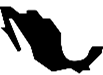 Porcentaje de habitantes del Municipio de Corregidora, Querétaro1Porcentaje de habitantes del Municipio de Corregidora, Querétaro1Porcentaje de habitantes del Municipio de Corregidora, Querétaro1EntidadHabitantesPorcentajeEstado de Querétaro2,043,851100%Municipio de Corregidora181,6848.9%